МУНИЦИПАЛЬНОЕ КАЗЕННОЕ ОБЩЕОБРАЗОВАТЕЛЬНОЕ УЧРЕЖДЕНИЕОБЩАЯ ОБЩЕОБРАЗОВАТЕЛЬНАЯ ШКОЛА д. ЛОШКАРИ СОВЕТСКОГО РАЙОНА КИРОВСКОЙ ОБЛАСТИОСНОВНАЯ ОБРАЗОВАТЕЛЬНАЯ  ПРОГРАММА  ДОШКОЛЬНОГО ОБРАЗОВАНИЯ МКОУ ООШ Д.ЛОШКАРИСОВЕТСКОГО РАЙОНА КИРОВСКОЙ ОБЛАСТИд.Лошкари,  2021 ОГЛАВЛЕНИЕВВЕДЕНИЕДанная основная образовательная программа дошкольного образования — это нормативный документ муниципального казенного общеобразовательного учреждения общей общеобразовательной школы д. Лошкари Советского района Кировской области, обосновывающий выбор цели, содержания, применяемых методик и технологий, форм организации образовательного процесса в дошкольной группе общеразвивающей направленности. Разработана в соответствии с: Федеральным законом «Об образовании в Российской Федерации» № 273-ФЗ от 21.12.2012 г. с учетом изменений, внесенных Федеральными законами от 7 июня 2013г. № 120-ФЗ, от 2 июля 2013г. № 170-ФЗ, от 23 июля 2013г. № 203-ФЗ, вступивший в силу с 1 сентября 2013 года;с Федеральным  государственным образовательным стандартом  дошкольного образования (Приказ Министерства образования и науки РФ от 17 октября 2013 г. №1155), Постановлением Главного государственного санитарного врача Российской Федерации от 28.09.2020 г. № 28 "Об утверждении санитарных правил СП 2.4. 3648-20 "Санитарно-эпидемиологические требования к организациям воспитания и обучения, отдыха и оздоровления детей и молодежи";Уставом муниципального казенного общеобразовательного учреждения общей общеобразовательной школы д. Лошкари Советского района Кировской области.Содержание ООП в соответствии с требованиями Стандарта включает три основных раздела - целевой, содержательный и организационный.Целевой раздел включает пояснительную записку и планируемые результаты. В целевом разделе раскрываются цели, задачи, принципы и подходы к формированию ООП; рассматриваются значимые для разработки и реализации ООП психолого-педагогическая характеристика детей дошкольного возраста, раскрываются целевые ориентиры ООП и планируемые результаты ее освоения, а также механизмы оценивания результатов образовательной деятельности педагогов.Содержательный раздел включает описание образовательной деятельности по пяти образовательным областям: социально-коммуникативное развитие; познавательное развитие; речевое развитие; художественно-эстетическое развитие; физическое развитие; описание вариативных форм способов, методов и средств реализации ПрограммыОрганизационный раздел раскрывает особенности развивающей предметно - пространственной среды; кадровые условия реализации Программы; ее материально - техническое и методическое обеспечение; финансовые условия реализации; планирование образовательной деятельности; организацию жизни и деятельности детей, режим дня, а также содержит перечень нормативно-организационных документов и методических материалов, специальных литературных источников.Программа является открытым документом, что предполагает возможность внесения изменений в силу объективных причин.  Срок реализации Программы 4 годаПрограмма  реализуется на государственном языке Российской Федерации – русском.1. ЦЕЛЕВОЙ РАЗДЕЛ1.1.ПОЯСНИТЕЛЬНАЯ ЗАПИСКАПрограмма  представляет собой модель процесса воспитания и обучения детей, охватывающую все основные моменты их жизнедеятельности с учетом приоритетности видов детской деятельности в каждом возрастном периоде и обеспечивающую достижение воспитанниками физической и психологической готовности к школе.Программа направлена на:создание условий развития ребенка, открывающих возможности для его позитивной социализации, его личностного развития, развития инициативы и творческих способностей на основе сотрудничества со взрослыми и сверстниками и соответствующим возрасту видам деятельности;на создание развивающей образовательной среды, которая представляет собой систему условий социализации и индивидуализации детей.Программа состоит из обязательной части и части, формируемой участниками образовательных отношений. Обязательная часть Программы предполагает комплексный подход, обеспечивая развитие детей во всех пяти взаимодополняющих образовательных областях: социально-коммуникативной, познавательной,  речевой,  художественно-эстетической,  физической.Обязательная часть разработана с учётом Примерной образовательной программы «От рождения до школы» под редакцией Н.Е. Вераксы, Т.С. Комаровой, М.А. Васильевой (2014г.)Часть, формируемая участниками образовательных отношений, ориентирована на образовательные потребности, интересы и мотивы детей, членов их семей и педагогов, специфику национальных, социокультурных и климатических условий, в которых осуществляется образовательная деятельность; разработана с учётом парциальных программ, методик, технологий. Часть программы, формируемая участниками образовательных отношений (далее - ЧФУОО), представлена парциальными программами. 1Парциальная программа – Н. Н. Авдеева, Н. Л. Князева, Р. Б. Стеркина «Основы безопасности детей дошкольного возраста»В программе в соответствии с современными психолого-педагогическими ориентирами представлена система развивающих занятий, обеспечивающих стимулирование в дошкольном детстве (старшем дошкольном возрасте) самостоятельности и ответственности за свое поведение. Задания предполагают разные формы взаимодействия взрослых и детей и направлены на формирование основ экологической культуры, ценностей здорового образа жизни, осторожного обращения с опасными предметами, безопасного поведения на улице. Программа предназначена для работы с детьми от 5 до 7 лет1.2. ЦЕЛИ И ЗАДАЧИ РЕАЛИЗАЦИИ ПРОГРАММЫЦели: Создание благоприятных условий для полноценного проживания ребенком дошкольного детства, формирование основ базовой культуры личности, всестороннее развитие психических и физических качеств в соответствии с возрастными и индивидуальными особенностями, подготовка к жизни в современном обществе, обеспечение безопасности жизнедеятельности дошкольника. Задачи программы:охрана и укрепление физического и психического здоровья детей, в том числе их эмоционального благополучия;обеспечение равных возможностей для полноценного развития каждого ребёнка в период дошкольного детства независимо от места проживания, пола, нации, языка, социального статуса, психофизиологических и других особенностей (в том числе ограниченных возможностей здоровья);создание благоприятных условий развития детей в соответствии с их возрастными и индивидуальными особенностями и склонностями, развитие способностей и творческого потенциала каждого ребёнка как субъекта отношений с самим собой, другими детьми, взрослыми и миром;1Здесь и далее курсивом выделена часть программы, формируемая участниками образовательного процессасоздание благоприятных условий развития детей в соответствии с их возрастными и индивидуальными особенностями и склонностями, развитие способностей и творческого потенциала каждого ребёнка как субъекта отношений с самим собой, другими детьми, взрослыми и миром;объединение обучения и воспитания в целостный образовательный процесс на основе духовно-нравственных и социокультурных ценностей и принятых в обществе правил и норм поведения в интересах человека, семьи, общества;формирование общей культуры личности детей, в том числе ценностей здорового образа жизни, развитие их социальных, нравственных, эстетических, интеллектуальных, физических качеств, инициативности, самостоятельности и ответственности ребёнка, формирование предпосылок учебной деятельности;обеспечение вариативности и разнообразия содержания Программы организационных форм дошкольного образования, возможности формирования Программ различной направленности с учётом образовательных потребностей, способностей и состояния здоровья детей;формирование социокультурной среды, соответствующей возрастным, индивидуальным, психологическим и физиологическим особенностям детей;обеспечение психолого-педагогической поддержки семьи и повышение компетентности родителей (законных представителей) в вопросах развития и образования, охраны и укрепления здоровья детей.1.1.2. ПРИНЦИПЫ И ПОДХОДЫ К ФОРМИРОВАНИЮ ПРОГРАММЫВ основу Программы заложены следующие основные принципы: полноценное проживание ребенком всех этапов детства (младенческого, раннего и дошкольного возраста), обогащение (амплификация) детского развития;построения образовательной деятельности на основе индивидуальных особенностей каждого ребенка;содействия и сотрудничества детей и взрослых, признание ребенка полноценным участником (субъектом) образовательных отношений. Этот принцип предполагает активное участие всех субъектов образовательных отношений – как детей, так и взрослых – в реализации Программы. Каждый участник имеет возможность внести свой индивидуальный вклад в ход игры, занятия, проекта, обсуждения, в планирование образовательного процесса, может проявить инициативу. Принцип содействия предполагает диалогический характер коммуникации между всеми участниками образовательных отношений. Детям предоставляется возможность высказывать свои взгляды, свое мнение, занимать позицию и отстаивать ее, принимать решения и брать на себя ответственность в соответствии со своими возможностями;поддержка инициативы детей в различных видах деятельности. сотрудничество ДОУ с семьей. Сотрудники ДОУ должны знать   об условиях жизни ребенка в семье, понимать проблемы, уважать ценности и традиции семей воспитанников. Программа предполагает разнообразные формы сотрудничества с семьей;приобщения детей к социокультурным нормам, традициям семьи, общества и государства; формирования познавательных интересов и познавательных действий ребенка в различных видах деятельности;возрастная адекватность дошкольного образования (соответствие условий, требований, методов возрасту и особенностям развития);учет этнокультурной ситуации развития детей;единство воспитательных, развивающих и обучающих целей и задач процесса образования детей дошкольного возраста;интеграция образовательных областей, интеграция задач интеллектуально- познавательного, физического, художественно-эстетического и социального развития дошкольников, тем самым - обогащение содержания образования;комплексно-тематический принцип планирования..В Программе учитываются следующие подходы:1. Возрастной подход, учитывающий, что психическое развитие на каждом возрастном этапе подчиняется определенным возрастным закономерностям, а также имеет свою специфику, отличную от другого возраста.2. Личностно-ориентированный подход (Л.С.Выготский, А.Н.Леонтьев, Л.И.Божович, Д.Б.Эльконин, А.В.Запорожец) – признание основной ценностью образования – становление личности как индивидуальности в ее самобытности, уникальности, неповторимости. Личностно-ориентированный подход предполагает предоставление каждому ребенку права выбора собственного пути развития, ориентацию на субъективные потребности и интересы ребенка, признание его прав и свобод, самоценности детства как основы психического развития, признание культуротворческой функции детства как одного из важнейших аспектов социального развития, признание психологического комфорта и эмоционального благополучия ребенка приоритетным критерием в оценке деятельности социальных институтов3. Деятельностный подход (А.Н.Леонтьев, Д.Б.Эльконин, А.В.Запорожец, В.В.Давыдов). В рамках деятельностного подхода деятельность наравне с обучением рассматривается как движущая сила психического развития. В каждом возрасте существует своя ведущая деятельность, внутри которой возникают новые виды деятельности, развиваются (перестраиваются) психические процессы и возникают личностные новообразования.4. Культурно-исторический подход (Л.С.Выготский) – социальная среда главный источник развития личности ребенка.Средовой  подход  предусматривает  использование  возможностей  внутренней и внешней среды образовательного учреждения в воспитании и развитии личности ребенка. Внутренняя (или образовательная) среда рассматривается как пространство,  окружение,  условия,  в  которых  существует,  функционирует и удовлетворяет свои образовательные потребности каждый воспитанник. Среда может быть охарактеризована:- открытостью, которая предполагает свободу выбора и доступность основных источников развития – образовательных ресурсов (театры, библиотеки и т.д.);- вариативностью форм и содержания развития как личностного, так и профессионального; - интеграцией образовательных ресурсов - культуры, искусства, науки, системы образования, общественных объединений и организаций;- стилем взаимодействия внутри среды, характером отношений к социальному опыту и его передаче.Социальная среда рассматривается как фактор воспитания, социальный фон его реализации, инструмент или механизм взаимодействия с человеком.Часть, формируемая участниками образовательных отношенийЦелью Программы является обеспечение полноценного развития физических, интеллектуальных и личностных качеств воспитанников через различные виды детской деятельности с учетом регионального компонента и потребности семьи и общества.Задачи, связанные с образованием обучающихсяЗадачи адаптации:забота о здоровье, эмоциональном благополучии и своевременном всестороннем развитии каждого ребенкаЗадачи социализации:создание в группах атмосферы гуманного и доброжелательного отношения ко всем воспитанникам, что позволяет растить их общительными, добрыми, любознательными, инициативными, стремящимися к самостоятельности и творчеству;максимальное использование разнообразных видов детской деятельности, их интеграция в целях повышения эффективности образовательного процесса;творческая организация образовательного процессаЗадачи индивидуализациивариативность использования образовательного материала, позволяющая развивать творчество в соответствии с интересами и наклонностями каждого ребенка;уважительное отношение к результатам детского творчестваЗадачи, связанные с управленческими решениямиЗадачи управления педагогическим процессомсоблюдение в работе дошкольной группы и начальной школы преемственности, исключающей умственные и физические перегрузки в содержании образования детей дошкольного возраста, обеспечивающей отсутствие давления предметного обученияобеспечение равных возможностей для полноценного развития каждого ребенка в период дошкольного детства независимо от места жительства, пола, нации, языка, социального статуса, психофизиологических и других особенностейЗадачи управления взаимодействия с родительским сообществом и с социальными партнёрамиобеспечение психолого-педагогической поддержки семьи и повышения компетентности родителей (законных представителей) в вопросах развития и образования, охраны и укрепления здоровья детей.расширение взаимодействия с социальными партнёрами.Парциальная программа – Н. Н. Авдеева, Н. Л. Князева, Р. Б. Стеркина«Основы безопасности детей дошкольного возраста»Цель: формирование у дошкольников основ культуры безопасности  личности в процессе активной деятельности, расширение социокультурного опыта растущего человека.Задачи:сформировать у ребёнка навыки разумного поведения, научить адекватно вести себя в опасных ситуациях дома и на улице, в городском транспорте, при общении с незнакомыми людьми, взаимодействии с пожароопасными и другими предметами, животными и ядовитыми растениями;способствовать становлению основ экологической культуры;приобщать к здоровому образу жизни;адекватно вести себя в различных неожиданных ситуациях. От педагогического мастерства каждого воспитателя, его культуры, любви к детям зависят уровень общего развития, которого достигнет ребенок, степень прочности приобретенных им нравственных качеств. Заботясь о здоровье и всестороннем воспитании детей, педагоги дошкольного образовательного учреждения совместно с семьей стремятся сделать счастливым детство каждого ребенка.ПРИНЦИПЫ И ПОДХОДЫОбразовательная программа дошкольного образованиясочетает принципы научной обоснованности и практической применимости (содержание Программы соответствует основным положениям возрастной психологии и дошкольной педагогики);соответствует критериям полноты, необходимости и достаточности (позволяя решать поставленные цели и задачи при использовании разумного «минимума» материала);обеспечивает единство воспитательных, развивающих и обучающих целей и задач процесса образования детей дошкольного возраста;основывается на комплексно-тематическом принципе построения образовательного процесса;предусматривает решение программных образовательных задач в совместной деятельности взрослого и детей и самостоятельной деятельности дошкольников не только в рамках непрерывной образовательной деятельности, но и при проведении режимных моментов в соответствии со спецификой дошкольного образования;предусматривает построение образовательного процесса в зависимости от региональных особенностей (Кировской области и Советского района);строится с учетом соблюдения преемственности между дошкольной группой и начальными классами.1.1.3. ЗНАЧИМЫЕ ДЛЯ РАЗРАБОТКИ И РЕАЛИЗАЦИИ ПРОГРАММЫ ХАРАКТЕРИСТИКИОсобенности условий образовательной организации (ЧФУОО)МКОУ ООШ д. Лошкари - сельская малокомплектная школа, расположенная на территории Лошкаринского сельского поселения, удаленная от районного центра на расстояние . Помимо нее в округе имеются СХПК-СА (колхоз) «Лошкаринский», библиотека, Дом культуры, почтовое отделение.Школа представляет собой типовое, двухэтажное здание в кирпичном исполнении. Дошкольная группа  функционирует при школе с 1 сентября 2002 года. Она располагается на первом этаже, в помещениях общей площадью 121,6 кв.м., в том числе групповая комната - 17 кв.м., комната для приема пищи и проведения занятий - 33 кв.м.,  спальная - 33,6 кв.м.,  раздевальная - 38 кв.м. Проектная мощность школы -  160 мест, из них 15 приходится на дошкольную группу.  Территория школы ограждена забором и поделена на зоны: - зона застройки (расположено типовое здание школы); - игровая территория (включает в себя групповую площадку).Здание имеет центральное отопление, холодное и горячее водоснабжение, канализацию, рационально оборудованные групповые комнаты. В дошкольной группе созданы необходимые условия для организации образовательного процесса. Групповые помещения эстетически оформлены, предметно-развивающая среда своей динамичностью и многофункциональностью создает условия  для психологически-эмоционального благополучия и комфорта детей. На территории школы силами родителей и старших школьников оборудован участок для прогулок, игр, оздоровительной работы с детьми. На участке размещены спортивные постройки, домик, песочница, карусели, качели, горки. Площадь участка составляет 340 кв.м.Дошкольная группа функционирует в режиме 5-дневной рабочей недели в режиме сокращенного дня (9 часов). Группу посещают дети от 3 до 8 лет.С детьми работают два педагога со средним специальным образованием, а также младший воспитатель, имеющий среднее специальное образование. Медицинское обслуживание детей осуществляется фельдшером Лошкаринского ФАП по мере обращения родителей. Один раз в год совместно со специалистами МУЗ «Советской ЦРБ» проводятся комплексные профилактические осмотры детей. Диспансеризация состоящих на учете детей проводится по плану медицинского работника. Ежедневно проводится осмотр кожных покровов, осмотр на педикулез, измеряется температура телаС целью обеспечения преемственности между начальным и дошкольным образованием разработана План сотрудничества со школой, которая предполагает организацию работы по 3 направлениям: методическая работа, сотрудничество с семьей, работа с детьми.Возрастные и индивидуальные особенности контингента детейОрганизация детской жизнедеятельности осуществляется с учетом возраста, пола и состояния здоровья.При составлении комплексно-тематического планирования по образовательным областям, учитываются гендерные особенности.Характеристика возрастных особенностей развития детей дошкольного возраста необходима для правильной организации образовательного процесса, как в условиях семьи, так и в условиях дошкольной группы.Младшая группа (от 3 до 4 лет)В возрасте 3–4 лет ребенок постепенно выходит за пределы семейного круга. Его общение становится внеситуативным. Взрослый становится для ребенка не только членом семьи, но и носителем определенной общественной функции. Желание ребенка выполнять такую же функцию приводит к противоречию с его реальными возможностями. Это противоречие разрешается через развитие игры, которая становится ведущим видом деятельности в дошкольном возрасте.Главной особенностью игры является ее условность: выполнение одних действий с одними предметами предполагает их отнесенность к другим действиям с другими предметами. Основным содержанием игры младших дошкольников являются действия с игрушками и предметами-заместителями.Продолжительность игры небольшая. Младшие дошкольники ограничиваются игрой с одной-двумя ролями и простыми, неразвернутыми сюжетами.Игры с правилами в этом возрасте только начинают формироваться.Изобразительная деятельность ребенка зависит от его представлений о предмете. В этом возрасте они только начинают формироваться.Графические образы бедны. У одних детей в изображениях отсутствуют детали, у других рисунки могут быть более детализированы. Дети уже могут использовать цвет.Большое значение для развития мелкой моторики имеет лепка.Младшие дошкольники способны под руководством взрослого вылепить простые предметы.Известно, что аппликация оказывает положительное влияние на развитие восприятия. В этом возрасте детям доступны простейшие виды аппликации.Конструктивная деятельность в младшем дошкольном возрасте ограничена возведением несложных построек по образцу и по замыслу.В младшем дошкольном возрасте развивается перцептивная деятельность. Дети от использования предэталонов – индивидуальных единиц восприятия, переходят к сенсорным эталонам – культурно выработанным средствам восприятия. К концу младшего дошкольного возраста дети могут воспринимать до 5 и более форм предметов и до 7 и более цветов, способны дифференцировать предметы по величине, ориентироваться в пространстве группы детского сада, а при определенной организации образовательного процесса – и в помещении всего дошкольного учреждения.Развиваются память и внимание. По просьбе взрослого дети могут запомнить 3–4 слова и 5–6 названий предметов. К концу младшего дошкольного возраста они способны запомнить значительные отрывки из любимых произведений.Продолжает развиваться наглядно-действенное мышление. При этом преобразования ситуаций в ряде случаев осуществляются на основе целенаправленных проб с учетом желаемого результата. Дошкольники способны установить некоторые скрытые связи и отношения между предметами.В младшем дошкольном возрасте начинает развиваться воображение, которое особенно наглядно проявляется в игре, когда одни объекты выступают в качестве заместителей других.Взаимоотношения детей обусловлены нормами и правилами. В результате целенаправленного воздействия они могут усвоить относительно большое количество норм, которые выступают основанием для оценки собственных действий и действий других детей.Взаимоотношения детей ярко проявляются в игровой деятельности. Они скорее играют рядом, чем активно вступают во взаимодействие. Однако уже в этом возрасте могут наблюдаться устойчивые избирательные взаимоотношения. Конфликты между детьми возникают преимущественно по поводу игрушек. Положение ребенка в группе сверстников во многом определяется мнением воспитателя.В младшем дошкольном возрасте можно наблюдать соподчинение мотивов поведения в относительно простых ситуациях. Сознательное управление поведением только начинает складываться; во многом поведение ребенка еще ситуативно. Вместе с тем можно наблюдать и случаи ограничения собственных побуждений самим ребенком, сопровождаемые словесными указаниями. Начинает развиваться самооценка, при этом дети в значительной мере ориентируются на оценку воспитателя. Продолжает развиваться также их половая идентификация, что проявляется в характере выбираемых игрушек и сюжетов.Средняя группа (от 4 до 5 лет)В игровой деятельности детей среднего дошкольного возраста появляются ролевые взаимодействия. Они указывают на то, что дошкольники начинают отделять себя от принятой роли. В процессе игры роли могут меняться. Игровые действия начинают выполняться не ради них самих, а ради смысла игры. Происходит разделение игровых и реальных взаимодействий детей.Значительное развитие получает изобразительная деятельность. Рисунок становится предметным и детализированным. Графическое изображение человека характеризуется наличием туловища, глаз, рта, носа, волос, иногда одежды и ее деталей. Совершенствуется техническая сторона изобразительной деятельности. Дети могут рисовать основные геометрические фигуры, вырезать ножницами, наклеивать изображения на бумагу и т. д.Усложняется конструирование. Постройки могут включать 5–6 деталей. Формируются навыки конструирования по собственному замыслу, а также планирование последовательности действий.Двигательная сфера ребенка характеризуется позитивными изменениями мелкой и крупной моторики. Развиваются ловкость, координация движений. Дети в этом возрасте лучше, чем младшиедошкольники, удерживают равновесие, перешагивают через небольшие преграды. Усложняются игры с мячом.К концу среднего дошкольного возраста восприятие детей становится более развитым. Они оказываются способными назвать форму, на которую похож тот или иной предмет. Могут вычленять в сложных объектах простые формы и из простых форм воссоздавать сложные объекты. Дети способны упорядочить группы предметов по сенсорному признаку — величине, цвету; выделить такие параметры, как высота, длина и ширина. Совершенствуется ориентация в пространстве.Возрастает объем памяти. Дети запоминают до 7–8 названий предметов. Начинает складываться произвольное запоминание: дети способны принять задачу на запоминание, помнят поручения взрослых, могут выучить небольшое стихотворение и т. д.Начинает развиваться образное мышление. Дети способны использовать простые схематизированные изображения для решения несложных задач. Дошкольники могут строить по схеме, решать лабиринтные задачи.Развивается предвосхищение. На основе пространственного расположения объектов дети могут сказать, что произойдет в результате их взаимодействия. Однако при этом им трудно встать на позицию другого наблюдателя и во внутреннем плане совершить мысленное преобразование образа.Для детей этого возраста особенно характерны известные феномены. Пиаже: сохранение количества, объема и величины. Например, если им предъявить три черных кружка из бумаги и семь белых кружков из бумаги и спросить: «Каких кружков больше — черных или белых?», большинство ответят, что белых больше. Но если спросить: «Каких больше — белых или бумажных?», ответ будет таким же — больше белых.Продолжает развиваться воображение. Формируются такие его особенности, как оригинальность и произвольность. Дети могут самостоятельно придумать небольшую сказку на заданную тему.Увеличивается устойчивость внимания. Ребенку оказывается доступной сосредоточенная деятельность в течение 15–20 минут. Он способен удерживать в памяти при выполнении каких-либо действий несложное условие.В среднем дошкольном возрасте улучшается произношение звуков и дикция. Речь становится предметом активности детей. Они удачно имитируют голоса животных, интонационно выделяют речь тех или иных персонажей. Интерес вызывают ритмическая структура речи, рифмы.Развивается грамматическая сторона речи. Дошкольники занимаются словотворчеством на основе грамматических правил. Речь детей при взаимодействии друг с другом носит ситуативный характер, а при общении с взрослым становится внеситуативной.Изменяется содержание общения ребенка и взрослого. Оно выходит за пределы конкретной ситуации, в которой оказывается ребенок. Ведущим становится познавательный мотив. Информация, которую ребенок получает в процессе общения, может быть сложной и трудной для понимания, но она вызывает у него интерес. У детей формируется потребность в уважении со стороны взрослого, для них оказывается чрезвычайно важной его похвала. Это приводит к их повышенной обидчивости на замечания. Повышенная обидчивость представляет собой возрастной феномен.Взаимоотношения со сверстниками характеризуются избирательностью, которая выражается в предпочтении одних детей другим. Появляются постоянные партнеры по играм. В группах начинают выделяться лидеры. Появляются конкурентность, соревновательность. Последняя важна для сравнения себя с другим, что ведет к развитию образа Я ребенка, его детализации.Основные достижения возраста связаны с развитием игровой деятельности; появлением ролевых и реальных взаимодействий; с развитием изобразительной деятельности; конструированием по замыслу, планированием; совершенствованием восприятия, развитием образного мышления и воображения, эгоцентричностью познавательной позиции; развитием памяти, внимания, речи, познавательной мотивации; формированием потребности в уважении со стороны взрослого, появлением обидчивости, конкурентности, соревновательности со сверстниками; дальнейшим развитием образа Я ребенка, его детализацией.Старшая группа (от 5 до 6 лет)Дети шестого года жизни уже могут распределять роли до начала игры и строить свое поведение, придерживаясь роли. Игровое взаимодействие сопровождается речью, соответствующей и по содержанию, и интонационно взятой роли. Речь, сопровождающая реальные отношения детей, отличается от ролевой речи. Дети начинают осваивать социальные отношения и понимать подчиненность позиций в различных видах деятельности взрослых, одни роли становятся для них более привлекательными, чем другие. При распределении ролей могут возникать конфликты, связанные с субординацией ролевого поведения. Наблюдается организация игрового пространства, в котором выделяются смысловой «центр» и «периферия». (В игре «Больница» таким центром оказывается кабинет врача, в игре «Парикмахерская» — зал стрижки, а зал ожидания выступает в качестве периферии игрового пространства). Действия детей в играх становятся разнообразными.Развивается изобразительная деятельность детей. Это возраст наиболее активного рисования. В течение года дети способны создать до двух тысяч рисунков. Рисунки могут быть самыми разными по содержанию: это и жизненные впечатления детей, и воображаемые ситуации, и иллюстрации к фильмам и книгам. Обычно рисунки представляют собой схематичные изображения различных объектов, но могут отличаться оригинальностью композиционного решения, передавать статичные и динамичные отношения. Рисунки приобретают сюжетный характер; достаточно часто встречаются многократно повторяющиеся сюжеты с небольшими или, напротив, существенными изменениями. Изображение человека становится более детализированным и пропорциональным. По рисунку можно судить о половой принадлежности и эмоциональном состоянии изображенного человека.Конструирование характеризуется умением анализировать условия, в которых протекает эта деятельность. Дети используют и называют различные детали деревянного конструктора. Могут заменить детали постройки в зависимости от имеющегося материала. Овладевают обобщенным способом обследования образца. Дети способны выделять основные части предполагаемой постройки. Конструктивная деятельность может осуществляться на основе схемы, по замыслу и по условиям. Появляется конструирование в ходе совместной деятельности. Дети могут конструировать из бумаги, складывая ее в несколько раз (два, четыре, шесть сгибаний); из природного материала. Они осваивают два способа конструирования: 1) от природного материала к художественному образу (ребенок «достраивает» природный материал до целостного образа, дополняя его различными деталями); 2) от художественного образа к природному материалу (ребенок подбирает необходимый материал, для того чтобы воплотить образ).Продолжает совершенствоваться восприятие цвета, формы и величины, строения предметов; систематизируются представления детей. Они называют не только основные цвета и их оттенки, но и промежуточные цветовые оттенки; форму прямоугольников, овалов, треугольников. Воспринимают величину объектов, легко выстраивают в ряд – по возрастанию или убыванию – до 10 различных предметов.Однако дети могут испытывать трудности при анализе пространственного положения объектов, если сталкиваются с несоответствием формы и их пространственного расположения. Это свидетельствует о том, что в различных ситуациях восприятие представляет для дошкольников известные сложности, особенно если они должны одновременно учитывать несколько различных и при этом противоположных признаков.В старшем дошкольном возрасте продолжает развиваться образное мышление. Дети способны не только решить задачу в наглядном плане, но и совершить преобразования объекта, указать, в какой последовательности объекты вступят во взаимодействие и т. д. Однако подобные решения окажутся правильными только в том случае, если дети будут применять адекватные мыслительные средства. Среди них можно выделить схематизированные представления, которые возникают в процессе наглядного моделирования; комплексные представления, отражающие представления детей о системе признаков, которыми могут обладать объекты, а также представления, отражающие стадии преобразования различных объектов и явлений (представления о цикличности изменений): представления о смене времен года, дня и ночи, об увеличении и уменьшении объектов в результате различных воздействий, представления о развитии и т. д.Кроме того, продолжают совершенствоваться обобщения, что является основой словесно- логического мышления. В дошкольном возрасте у детей еще отсутствуют представления о классах объектов. Дети группируют объекты по признакам, которые могут изменяться, однако начинают формироваться операции логического сложения и умножения классов. Так, например, старшие дошкольники при группировке объектов могут учитывать два признака: цвет и форму (материал) и т. д.Как показали исследования отечественных психологов, дети старшего дошкольного возраста способны рассуждать и давать адекватные причинные объяснения, если анализируемые отношения не выходят за пределы их наглядного опыта.Развитие воображения в этом возрасте позволяет детям сочинять достаточно оригинальные и последовательно разворачивающиеся истории. Воображение будет активно развиваться лишь при условии проведения специальной работы по его активизации.Продолжают развиваться устойчивость, распределение, переключаемость внимания. Наблюдается переход от непроизвольного к произвольному вниманию.Продолжает совершенствоваться речь, в том числе ее звуковая сторона. Дети могут правильно воспроизводить шипящие, свистящие и сонорные звуки. Развиваются фонематический слух, интонационная выразительность речи при чтении стихов в сюжетно-ролевой игре и в повседневной жизни.Совершенствуется грамматический строй речи. Дети используют практически все части речи, активно занимаются словотворчеством. Богаче становится лексика: активно используются синонимы и антонимы.Развивается связная речь. Дети могут пересказывать, рассказывать по картинке, передавая не только главное, но и детали.Достижения этого возраста характеризуются распределением ролей в игровой деятельности; структурированием игрового пространства; дальнейшим развитием изобразительной деятельности, отличающейся высокой продуктивностью; применением в конструировании обобщенного способа обследования образца; усвоением обобщенных способов изображения предметов одинаковой формы.Восприятие в этом возрасте характеризуется анализом сложных форм объектов; развитие мышления сопровождается освоением мыслительных средств (схематизированные представления, комплексные представления, представления о цикличности изменений); развиваются умение обобщать, причинное мышление, воображение, произвольное внимание, речь, образ Я.Подготовительная к школе группа (от 6 до 7 лет)В сюжетно-ролевых играх дети подготовительной к школе группы начинают осваивать сложные взаимодействия людей, отражающие характерные значимые жизненные ситуации, например, свадьбу, рождение ребенка, болезнь, трудоустройство и т. д. Игровые действия детей становятся более сложными, обретают особый смысл, который не всегда открывается взрослому. Игровое пространство усложняется. В нем может быть несколько центров, каждый из которых поддерживает свою сюжетную линию. При этом дети способны отслеживать поведение партнеров по всему игровому пространству и менять свое поведение в зависимости от места в нем. Так, ребенок уже обращается к продавцу не просто как покупатель, а как покупатель-мама или покупатель-шофер и т. п. Исполнение роли акцентируется не только самой ролью, но и тем, в какой части игрового пространства эта роль воспроизводится. Например, исполняя роль водителя автобуса, ребенок командует пассажирами и подчиняется инспектору ГИБДД. Если логика игры требует появления новой роли, то ребенок может по ходу игры взять на себя новую роль, сохранив при этом роль, взятую ранее. Дети могут комментировать исполнение роли тем или иным участником игры.Образы из окружающей жизни и литературных произведений, передаваемые детьми в изобразительной деятельности, становятся сложнее.Рисунки приобретают более детализированный характер, обогащается их цветовая гамма. Более явными становятся различия между рисунками мальчиков и девочек. Мальчики охотно изображают технику, космос, военные действия и т. п. Девочки обычно рисуют женские образы: принцесс, балерин, моделей и т. д. Часто встречаются и бытовые сюжеты: мама и дочка, комната и т. д.Изображение человека становится еще более детализированным и пропорциональным. Появляются пальцы на руках, глаза, рот, нос, брови, подбородок. Одежда может быть украшена различными деталями. При правильном педагогическом подходе у дошкольников формируются художественно-творческие способности в изобразительной деятельности.К подготовительной к школе группе дети в значительной степени осваивают конструирование из строительного материала. Они свободно владеют обобщенными способами анализа как изображений, так и построек; не только анализируют основные конструктивные особенности различных деталей, но и определяют их форму на основе сходства со знакомыми им объемными предметами. Свободные постройки становятся симметричными и пропорциональными, их строительство осуществляется на основе зрительной ориентировки. Дети быстро и правильно подбирают необходимый материал. Они достаточно точно представляют себе последовательность, в которой будет осуществляться постройка, и материал, который понадобится для ее выполнения; способны выполнять различные по степени сложности постройки как по собственному замыслу, так и по условиям.В этом возрасте дети уже могут освоить сложные формы сложения из листа бумаги и придумывать собственные, но этому их нужно специально обучать. Данный вид деятельности не просто доступен детям – он важен для углубления их пространственных представлений.Усложняется конструирование из природного материала. Дошкольникам уже доступны целостные композиции по предварительному замыслу, которые могут передавать сложные отношения, включать фигуры людей и животных.У детей продолжает развиваться восприятие, однако они не всегда могут одновременно учитывать несколько различных признаков.Развивается образное мышление, однако воспроизведение метрических отношений затруднено. Это легко проверить, предложив детям воспроизвести на листе бумаги образец, на котором нарисованы девять точек, расположенных не на одной прямой. Как правило, дети не воспроизводят метрические отношения между точками: при наложении рисунков друг на друга точки детского рисунка не совпадают с точками образца.Продолжают развиваться навыки обобщения и рассуждения, но они в значительной степени ограничиваются наглядными признаками ситуации.Продолжает развиваться воображение, однако часто приходится констатировать снижение развития воображения в этом возрасте в сравнении со старшей группой. Это можно объяснить различными влияниями, в том числе и средств массовой информации, приводящими к стереотипности детских образов.Продолжает развиваться внимание дошкольников, оно становится произвольным. В некоторых видах деятельности время произвольного сосредоточения достигает 30 минут.У дошкольников продолжает развиваться речь: ее звуковая сторона, грамматический строй, лексика. Развивается связная речь. В высказываниях детей отражаются как расширяющийся словарь, так и характер обобщений, формирующихся в этом возрасте. Дети начинают активно употреблять обобщающие существительные, синонимы, антонимы, прилагательные и т. д.В результате правильно организованной образовательной работы у детей развиваются диалогическая и некоторые виды монологической речи.В подготовительной к школе группе завершается дошкольный возраст. Его основные достижения связаны с освоением мира вещей как предметов человеческой культуры; освоением форм позитивного общения с людьми; развитием половой идентификации, формированием позиции школьника.К концу дошкольного возраста ребенок обладает высоким уровнем познавательного и личностного развития, что позволяет ему в дальнейшем успешно учиться в школе.Климатические и географические особенностиПри проектировании содержания образовательной программы учитываются географические и климатические особенности: умеренно-континентальный климат с продолжительной холодной зимой и коротким, но сравнительно теплым летом, состав флоры и фауны, характерный для зоны тайги. Время начала и окончания тех или иных сезонных явлений (листопад, таяние снега, ледоход и т.д.), интенсивность их протекания, длительность светового дня, погодные условия и другие факторы учитываются при разработке режима пребывания детей в ДОУ, составлении годового плана работы учреждения и календарно-тематических планов педагогов.Режим дня в детском саду разработан на два периода: холодный (сентябрь-май) и теплый (июнь- август). В течение учебного года предусматриваются зимние каникулы, во время которых программа реализуется только по направлениям физического и художественно-эстетического развития детей. В летний период планируется летняя оздоровительная кампания. На занятиях по развитию речи, ознакомлению с окружающим дети знакомятся с явлениями природы, характерными для местности, в которой проживают, на занятиях художественным творчеством предлагаются для изображения знакомые детям звери, птицы, домашние животные, растения. Особое внимание отводится наблюдению за характерными особенностями времён года, погодными изменениями, поведением птиц, насекомых, растений.Демографические  и национальные-культурные особенности   Возрастной состав группы напрямую зависит от демографической обстановки в деревне. В группу зачисляются дети от 3 до 7 лет. Программа разработана с учётом этих возрастов.Часть детей являются единственным ребенком в семье, что говорит об отсутствии у родителей опыта во взаимоотношениях с ребенком, есть семьи, имеющие статус многодетных.   Все это  определяет специфику работы воспитателей.Обучение и воспитание в детском саду ведется на русском языке. Все воспитанники детского сада – русские.Приобщение детей к русской культуре осуществляется путем знакомства с национальными, региональными и местными промыслами (кружевоплетение, плотничество, пимокатство), обрядами, танцами, песнями. В детском саду организуются русские народные, хороводные игры, проводятся традиционные государственные и фольклорные праздники («День знаний», «День матери», «Рождество, «Пасха», «Масленица», «Коляда» и др.). При организации непосредственно образовательной деятельности акцент делается на воспитание любви к родному дому, природе, культуре малой Родины. При разработке сценариев мероприятий особое внимание уделяется подбору словесно-музыкальных, драматических, игровых и хореографических произведений обрядово-календарного фольклора. Кроме того, на занятиях по ознакомлению с окружающим миром, музыкальном широко используется краеведческий материал, детям  даются знания о родной деревне: история, достопримечательности, промышленные объекты, экологическая ситуация, знакомство с вятскими праздниками.1.2. ПЛАНИРУЕМЫЕ  РЕЗУЛЬТАТЫ ОСВОЕНИЕ ПРОГРАММЫ   1.2.1. Целевые ориентирыСпецифика дошкольного детства (гибкость, пластичность развития ребенка, высокий разброс вариантов его развития, его непосредственность и непроизвольность) не позволяет требовать от ребенка дошкольного возраста достижения конкретных образовательных результатов и обуславливает необходимость определения планируемых результатов освоения образовательной программы.Целевые ориентиры дошкольного образования, представленные в ФГОС  ДО, следует рассматривать как социально - нормативные возрастные характеристики возможных достижений ребенка. Целевые ориентиры образования в младенческом и раннем возрастеК трем годам ребенок:ребенок интересуется окружающими предметами и активно действует с ними; эмоционально вовлечен в действия с игрушками и другими предметами, стремится проявлять настойчивость в достижении результата своих действий;использует специфические, культурно фиксированные предметные действия, знает назначение бытовых предметов (ложки, расчески, карандаша и пр.) и умеет пользоваться ими. Владеет простейшими навыками самообслуживания; стремится проявлять самостоятельность в бытовом и игровом поведении;владеет активной речью, включенной в общение; может обращаться с вопросами и просьбами, понимает речь взрослых; знает названия окружающих предметов и игрушек;стремится к общению со взрослыми и активно подражает им в движениях и действиях; появляются игры, в которых ребенок воспроизводит действия взрослого;проявляет интерес к сверстникам; наблюдает за их действиями и подражает им;проявляет интерес к стихам, песням и сказкам, рассматриванию картинки, стремится двигаться под музыку; эмоционально откликается на различные произведения культуры и искусства;у ребенка развита крупная моторика, он стремится осваивать различные виды движения (бег, лазанье, перешагивание и пр.).Целевые ориентиры на этапе завершения дошкольного образования ребенок овладевает основными культурными способами деятельности, проявляет инициативу и самостоятельность в разных видах деятельности - игре, общении, познавательно-исследовательской деятельности, конструировании и др.; способен выбирать себе род занятий, участников по совместной деятельности;ребенок обладает установкой положительного отношения к миру, к разным видам труда, другим людям и самому себе, обладает чувством собственного достоинства; активно взаимодействует со сверстниками и взрослыми, участвует в совместных играх. Способен договариваться, учитывать интересы и чувства других, сопереживать неудачам и радоваться успехам других, адекватно проявляет свои чувства, в том числе чувство веры в себя, старается разрешать конфликты;ребенок обладает развитым воображением, которое реализуется в разных видах деятельности, и прежде всего в игре; ребенок владеет разными формами и видами игры, различает условную и реальную ситуации, умеет подчиняться разным правилам и социальным нормам;ребенок достаточно хорошо владеет устной речью, может выражать свои мысли и желания, может использовать речь для выражения своих мыслей, чувств и желаний, построения речевого высказывания в ситуации общения, может выделять звуки в словах, у ребенка складываются предпосылки грамотности;у ребенка развита крупная и мелкая моторика; он подвижен, вынослив, владеет основными движениями, может контролировать свои движения и управлять ими;ребенок способен к волевым усилиям, может следовать социальным нормам поведения и правилам в разных видах деятельности, во взаимоотношениях со взрослыми и сверстниками, может соблюдать правила безопасного поведения и личной гигиены;ребенок проявляет любознательность, задает вопросы взрослым и сверстникам, интересуется причинно-следственными связями, пытается самостоятельно придумывать объяснения явлениям природы и поступкам людей; склонен наблюдать, экспериментировать. Обладает начальными знаниями о себе, о природном и социальном мире, в котором он живет; знаком с произведениями детской литературы, обладает элементарными представлениями из области живой природы, естествознания, математики, истории и т.п.;      ребенок способен к принятию собственных решений, опираясь на свои знания и умения в различных видах деятельности.Целевые ориентиры образования на этапе завершения дошкольного образования от 6  до 7 летЦелевые ориентиры выступают основаниями преемственности дошкольного и начального общего образования. При соблюдении требований к условиям реализации Программы настоящие целевые ориентиры предполагают формирование у детей дошкольного возраста предпосылок учебной деятельности на этапе завершения ими дошкольного образования.Целевые ориентиры освоения парциальной программыН. Н. Авдеева, Н. Л. Князева, Р. Б. Стеркина«Основы безопасности детей дошкольного возраста»Ребёнок хорошо ориентирован в правилах поведения в природе, в быту, на улицеРебенок нетерпимо относится к нарушению правил безопасного поведения сверстниками и другими людьми.Ребёнок имеет представление о взаимосвязи всех природных явлений.Знаком с проблемами загрязнения окружающей среды и как это сказывается на растениях и животных и на здоровье человекаРебенок знает, как вести себя в транспорте, в общественных местах.Ребенок знаком с предметами и объектами, представляющими опасность при взаимодействии с ними (электроприборы, природные объекты и др.)Ребёнок стремится высказать свои впечатления, своё отношение к правилам безопасного поведения, пытается их осознать, часто задает вопросы, привлекает к общению других детей.У ребенка сформировано понимание ценности своего здоровья, как одной из главных в жизни человека1.2.2. ОРГАНИЗАЦИЯ СИСТЕМЫ МОНИТОРИНГА ДОСТИЖЕНИЯ ДЕТЬМИ ПЛАНИРУЕМЫХ РЕЗУЛЬТАТОВСистема оценки образовательной деятельности, предусмотренная Программой, предполагает  оценивание качества условий образовательной деятельности, обеспечиваемых ОУ, включая психолого-педагогические, кадровые, материально-технические, финансовые, информационно- методические, управление Образовательным учреждением и т. д.В соответствии с ФГОС ДО, целевые ориентиры не подлежат непосредственной оценке, и не являются основанием для их формального сравнения с реальными достижениями детей. Они не являются основой объективной оценки соответствия установленным требованиям образовательной деятельности и подготовки детей. Освоение Программы не сопровождается проведением промежуточных аттестаций и итоговой аттестации воспитанников. Как следует из ФГОС ДО, целевые ориентиры не могут служить непосредственным основанием при решении управленческих задач, включая:аттестацию педагогических кадров;оценку качества образования;оценку как итогового, так и промежуточного уровня развития детей, в том числе в рамках мониторинга (в том числе в форме тестирования, с использованием методов, основанных на наблюдении, или иных методов измерения результативности детей);оценку выполнения муниципального (государственного) задания посредством их включения в показатели качества выполнения задания;распределение стимулирующего фонда оплаты труда работников ОУ.Система оценки качества дошкольного образования:должна быть сфокусирована на оценивании психолого-педагогических и других условий реализации основной образовательной программы в ОУ в пяти образовательных областях, определенных ФГОС ДО;учитывает образовательные предпочтения и удовлетворенность дошкольным образованием со стороны семьи ребенка;исключает использование оценки индивидуального развития ребенка в контексте оценки работы ОУ;исключает унификацию и поддерживает вариативность программ, форм и методов дошкольного образования;способствует открытости по отношению к ожиданиям ребенка, семьи, педагогов, общества и государства;включает как оценку педагогами ОУ собственной работы, так и независимую профессиональную и общественную оценку условий образовательной деятельности в дошкольной организации;использует единые инструменты, оценивающие условия реализации программы в ОУ, как для самоанализа, так и для внешнего оценивания.Мониторинг детского развитияРеализация Программы предполагает оценку индивидуального развития детей. Такая оценка производится педагогическим работником в рамках педагогической диагностики (оценки индивидуального развития детей дошкольного возраста, связанной с оценкой эффективности педагогических действий и лежащей в основе их дальнейшего планирования). Результаты педагогической диагностики могут быть использованы только для оптимизации образовательной работы с группой дошкольников и для решения задач индивидуализации образования через построение образовательной траектории для детей, испытывающих трудности в образовательном процессе или имеющих особые образовательные потребности. В качестве показателей развития личности ребенка выделены внешние (наблюдаемые) проявления характеристик у ребенка в поведении, в деятельности,  во взаимодействии со сверстниками и взрослыми, которые отражают становление этой характеристики на протяжении всего дошкольного возраста. Прослеживая динамику развития основных характеристик, выявляя, имеет ли она неизменяющийся, прогрессивный или регрессивный характер, можно дать общую  оценку успешности воспитательных и образовательных воздействий взрослых на разных ступенях образовательного процесса, а также выделить направления развития, в которых ребенок нуждается в помощи.Конкретизация планируемых результатов с учётом индивидуальных особенностей детей может быть осуществлена только дошкольной образовательной организацией, владеющей всей полнотой информации о своих воспитанниках.Планируемые результаты освоения Программы представлены по направлениям развития (образовательным областям) для каждой возрастной категории детей дошкольного возраста, посещающих учреждение. Они включают характеристики деятельности  и некоторые знания, умения ребенка.  ПЛАНИРУЕМЫЕ РЕЗУЛЬТАТЫ ОСВОЕНИЯ ПРОГРАММЫ ПО ПЯТИ ОБРАЗОВАТЕЛЬНЫМ ОБЛАСТЯМ С УЧЕТОМ   ВОЗРАСТНЫХ ВОЗМОЖНОСТЕЙ ДЕТЕЙК четырем годам при успешном освоении программы достигаются следующие возможные характеристики развития ребенка:Социально-коммуникативное развитиеМожет принимать на себя роль, непродолжительно взаимодействовать со сверстниками в игре  от имени героя. Способен следить за развитием театрализованного действия и эмоционально на него отзываться (кукольный, драматический театры).Разыгрывает по просьбе взрослого и самостоятельно небольшие отрывки из знакомых сказок.Имитирует движения, мимику, интонацию изображаемых героев.Умеет объединять несколько игровых действий в единую сюжетную линию; отражать в игре  действия с предметами и взаимоотношения людей.Способен придерживаться игровых правил в дидактических играх.Может принимать участие в беседах о театре (театр - актёры - зрители - поведение людей в  зрительном зале).Умеет самостоятельно одеваться и раздеваться в определенной последовательностиМожет помочь накрыть стол к обеду.Соблюдает элементарные правила поведения в детском саду.Соблюдает элементарные правила  взаимодействия с растениями и животными.Имеет элементарные представления о правилах дорожного движения.Познавательное развитиеПроявляет интерес к экспериментированию с предметами и материаламиУмеет группировать предметы по цвету, размеру, форме.Может составлять при помощи взрослого группы из однородных предметов и выделять один предмет из группы.Умеет находить в окружающей обстановке один и много одинаковых предметов.Правильно	определяет	количественное	соотношение	двух	групп	предметов;	понимает конкретный смысл слов: больше, меньше, столько же.Различает круг, квадрат, треугольник, предметы, имеющие углы и круглую форму.Понимает смысл обозначений: вверху - внизу, впереди - сзади, слева - справа, на, над - под, верхняя - нижняя (полоска).Понимает смысл слов: утро, день, вечер, ночь.Называет знакомые предметы, объясняет их назначение, выделяет и называет признаки (цвет, форма, материал).Называет свой город.Знает и называет некоторые растения, животных и их детенышей.Выделяет наиболее характерные сезонные изменения в природе.Проявляет бережное отношение к природе.Речевое развитиеРассматривает сюжетные картинки.Отвечает на разнообразные вопросы взрослого, касающиеся ближайшего окружения.Использует все части речи, простые нераспространённые предложения и предложения с однородными членами.Пересказывает содержание произведения с опорой на рисунки в книге, на вопросы воспитателя.Может прочитать наизусть небольшое стихотворение при помощи взрослого.Художественно-эстетическое развитиеИзображает отдельные предметы, простые по композиции и незамысловатые по содержанию сюжеты.Подбирает цвета, соответствующие изображаемому предмету.Правильно пользуется карандашами, фломастерами, кистью, красками.Умеет отделять от большого куска пластилина небольшие комочки, раскатывать их прямыми и круговыми движениями ладоней.Лепит различные предметы, состоящие из 1-3 частей, используя разнообразные приемы лепки.Создает изображения предметов из готовых фигур.Украшает заготовки из бумаги разной формы.Подбирает цвета, соответствующие изображаемым предметам и по собственному желанию.Умеет аккуратно использовать материалы.Слушает музыкальное произведение до конца.Узнает знакомые песни.Различает звуки по высоте (в пределах октавы).Замечает изменения в звучании (тихо - громко).Поёт, не отставая и не опережая других.Умеет выполнять танцевальные движения: кружиться в парах, притопывать попеременно ногами, двигаться под музыку с предметами.Различает и называет детские музыкальные инструменты.Физическое развитие Приучен к опрятности (замечает непорядок в одежде, устраняет его при небольшой помощи  взрослого).Владеет элементарной культурой поведения за столом, навыками личной гигиеныУмеет ходить прямо, не шаркая ногами, сохраняя заданное воспитателем направление.Умеет бегать,  сохраняя  равновесие,  изменяя  направление,  темп  бега  в  соответствии  с указаниями воспитателя.Сохраняет равновесие при ходьбе и беге по ограниченной плоскости, при перешагивании через предметы.Может ползать на четвереньках, лазать по лесенке-стремянке, гимнастической стенке произвольным способом.Энергично отталкивается в прыжках на двух ногах, прыгает в длину с места не менее чем на 40 см.Может катать мяч в заданном направлении с расстояния 1,5 м, бросать мяч двумя руками от груди, из-за головы; ударять мячом об пол, бросать его вверх 2 -3 раза подряд и ловить; метать предметы правой и левой рукой на расстояние не менее 5 м.К пяти годам при успешном освоении программы достигаются следующие возможные характеристики развития ребенка:Социально-коммуникативное развитиеОбъединяясь в игре со сверстниками, может принимать на себя роль, владеет способом ролевого  поведения.Соблюдает ролевое соподчинение (продавец - покупатель) и ведет ролевые диалоги.Взаимодействуя со сверстниками, проявляет инициативу и предлагает новые роли или действия, обогащает сюжет.В дидактических играх противостоит трудностям, подчиняется правилам.В настольно-печатных играх может выступать в роли ведущего, объяснять сверстникам правила игры. Адекватно воспринимает в театре (кукольном, драматическом) художественный образ.В самостоятельных театрализованных играх обустраивает место для игры (режиссёрской, драматизации), воплощается в роли, используя художественные выразительные средства (интонация, мимика), атрибуты, реквизит.Имеет простейшие представления о театральных профессиях.Самостоятельно одеваться, складывает и убирает одежду, с помощью взрослого приводит её в порядок.Самостоятельно выполняет обязанности дежурного по столовой.Самостоятельно готовит к образовательной деятельности своё рабочее место, убирает материалы по окончании работы.Соблюдает элементарные правила поведения в детском саду.Соблюдает элементарные правила поведения на улице и в транспорте, элементарные правила                                  дорожного движения.Различает и называет специальные виды транспорта, объясняет их назначение.Понимает значения сигналов светофора.Узнает и называет дорожные знаки «Пешеходный переход», «Дети».Различает проезжую часть, тротуар, подземный пешеходный переход, пешеходный переход «Зебра».Познавательное развитиеРазличает, из каких частей составлена группа предметов, называть их характерные особенности (цвет, размер, назначение).Умеет считать до 5 (количественный счет), отвечать на вопрос «Сколько всего?».Сравнивает количество предметов в группах на основе счета (в пределах 5), а также путем поштучного соотнесения предметов двух групп (составления пар); определять каких предметов больше, меньше, равное количество.Умеет сравнивать два предмета по величине (больше - меньше, выше - ниже, длиннее -короче, одинаковые, равные) на основе приложения их друг к другу или наложения.Различает и называет круг, квадрат, треугольник, шар, куб; знает их характерные отличия.Определяет положение в пространстве по отношению к себе (вверху - внизу, впереди - сзади); умеет двигаться в нужном направлении по сигналу: вперед и назад, вверх и вниз (по лестнице).Определяет части суток.Называет разные предметы, которые окружают его в помещениях, на участке, на улице; знает их назначение.Называет признаки и количество предметов.Называет домашних животных и знает, какую пользу они приносят человеку.Различает и называет некоторые растения ближайшего окружения.Называет времена года в правильной последовательности.Знает и соблюдает элементарные правила поведения в природе (способы безопасного взаимодействия с растениями и животными, бережного отношения к окружающей природе).Речевое  развитиеПонимает и употребляет слова - антонимы; умеет образовывать новые слова по аналогии со знакомыми словами (сахарница - сухарница).Умеет выделять первый звук в слове.Рассказывает о содержании сюжетной картины.С помощью взрослого повторяет образцы описания игрушки.Может назвать любимую сказку, прочитать наизусть понравившееся стихотворение, считалку.Рассматривает иллюстрированные издания детских книг, проявляет интерес к ним.Драматизирует (инсценирует) с помощью взрослого небольшие сказки (отрывки из сказок).Художественно-эстетическое развитиеИзображает предметы	путем	создания	отчетливых	форм,	подбора	цвета, аккуратного  закрашивания, использования разных материалов.Передает несложный сюжет, объединяя в рисунке несколько предметов.Выделяет выразительные средства дымковской и филимоновской игрушки.Украшает силуэты игрушек элементами дымковской и филимоновской росписи.Создает образы разных предметов и игрушек, объединяет их в коллективную композицию.Использует все многообразие усвоенных приемов лепки.Правильно держит ножницы и умеет резать ими по прямой, по диагонали (квадрат и прямоугольник).Вырезает круг из квадрата, овал из прямоугольника, плавно срезать и закруглять углы.Аккуратно наклеивает изображения предметов, состоящие из нескольких частей.Составляет узоры из растительных форм и геометрических фигур.Узнает песни по мелодии.Различает звуки по высоте.Может петь протяжно, четко произносить слова; вместе с другими детьми - начинать и заканчивать пение.Выполняет движения, отвечающие характеру музыки, самостоятельно меняя их в соответствии с двухчастной формой музыкального произведения.Умеет выполнять танцевальные движения: пружинка, подскоки, движения парами по кругу, кружение по одному и в парах.Может выполнять движения с предметами.Умеет играть на металлофоне простейшие мелодии на одном звуке.Физическое развитиеСоблюдает элементарные правила гигиены (по мере необходимости моет руки с мылом, пользуется расчёской, носовым платком, прикрывает рот при кашле).Обращается за помощью к взрослым при заболевании, травме.Соблюдает элементарные правила приема пищи (правильно пользуется столовыми приборами, салфеткой, поласкает рот после еды).Принимает правильное исходное положение при метании.Может метать предметы разными способами правой и левой рукой.Отбивает мяч о землю (пол) не менее 5 раз подряд.Может ловить мяч кистями рук с расстояния до 1,5 м.Умеет строиться в колонну по одному, парами, в круг, шеренгу.Может скользить самостоятельно по ледяным дорожкам (длина 5 м).Ходит на лыжах скользящим шагом на расстояние до 500 м, выполняет поворот переступанием, поднимается на горку.Ориентируется в пространстве, находит левую и правую стороны.Выполняет упражнения, демонстрируя выразительность, грациозность, пластичность движений.К шести годам при успешном освоении программы достигаются следующие возможные характеристики развития ребенка:Социально-коммуникативное развитиеДоговаривается с партнерами, во что играть, кто кем будет в игре; подчиняется правилам игры.Умеет разворачивать содержание игры в зависимости от количества играющих детей.В дидактических играх оценивает свои возможности и без обиды воспринимает проигрыш.Объясняет правила игры сверстникам.После просмотра спектакля может оценить игру актера, используемые средства художественной выразительности и элементы художественного оформления постановки.Имеет в творческом опыте несколько ролей, сыгранных в спектаклях в детском саду и домашнем театре.Умеет оформлять свой спектакль, используя разнообразные материалы (атрибуты, подручный материал, поделки).Самостоятельно одевается и раздевается, сушит мокрые вещи, ухаживает за обувью.Выполняет обязанности дежурного по столовой, правильно сервирует стол.Поддерживает порядок в группе и на участке детского сада.Выполняет поручения по уходу за растениями в уголке природы.Соблюдает элементарные правила организационного поведения в детском саду.Соблюдает элементарные правила поведения на улице и в транспорте, элементарные правила дорожного движения.Познавательное развитиеЗнает   и	соблюдает элементарные правила поведения в природе (способы безопасного взаимодействия с растениями и животными, бережного отношения к окружающей природе).Считает (отсчитывает) в пределах 10.Правильно пользуется количественными и порядковыми числительными (в пределах 10), отвечает на вопросы: «Сколько?», «Который по счету?».Уравнивает неравные группы предметов двумя способами (удаление и добавление единицы).Сравнивает предметы на глаз (по длине, ширине, высоте, толщине); проверяет точность определений путем наложения или приложения.Размещает предметы различной величины (до 7-10) в порядке возрастания, убывания их длины, высоты, ширины, толщины.Выражает словами местонахождение предмета по отношению к себе, другим предметам.Знает некоторые характерные особенности знакомых геометрических фигур (количество углов, сторон; равенство, неравенство сторон).Называет утро, день, вечер, ночь; имеет представление о смене частей суток.Называет текущий день недели.Различает и называет виды транспорта, предметы, облегчающие труд человека в быту.Различает	и	называет	специальные	виды	транспорта	(«Скорая помощь», «Милиция», «Пожарная»), объясняет их назначение.Понимает значение сигналов светофора.Узнает и называет дорожные знаки «Пешеходный переход», «Дети», «Остановка общественного  транспорта», «Пункт медицинской помощи».Различает проезжую часть,  тротуар,  подземный  пешеходный  переход, пешеходный переход «Зебра».Классифицирует предметы, определяет материалы, из которых они сделаны.Знает название родного города, страны, её столицу.Называет времена года, отмечает их особенности.Знает о взаимодействии человека с	природой в разное   время	года.Знает о значении солнца, воздуха и	воды для человека, животных, растений.Бережно относится к природе.Речевое  развитиеМожет участвовать в беседе.Умеет аргументированно и доброжелательно оценивать ответ, высказывание сверстника.Составляет по образцу рассказы по сюжетной картине, по набору картинок; последовательно, без существенных пропусков пересказывает небольшие литературные произведения.Определяет место звука в слове.Умеет подбирать к существительному несколько прилагательных; заменять слово другим словом со сходным значением.Знает 2-3 программных стихотворения, 2-3 считалки, 2-3 загадки.Называет жанр произведения.Драматизирует небольшие сказки, читает по ролям стихотворения.Называет любимого детского писателя, любимые сказки и рассказы.Художественно-эстетическое  развитиеРазличает произведения изобразительного искусства (живопись, книжная графика, народно- декоративное искусство, скульптура).Выделяет выразительные средства в разных видах искусства (форма, цвет, колорит, композиция).Знает особенности изобразительных материалов.Создает изображения предметов (с натуры, по представлению); сюжетные изображения.Использует разнообразные композиционные решения, изобразительные материалы.Использует различные цвета и оттенки для создания выразительных образов.Выполняет узоры по мотивам народного декоративно-прикладного искусства.Лепит предметы разной формы, используя усвоенные приемы и способы.Создает небольшие сюжетные композиции, передавая пропорции, позы, и движения фигур.Создает изображения по мотивам народных игрушек.Изображает предметы и создает несложные сюжетные композиции, используя разнообразные приемы вырезания, обрывания бумаги.Различает жанры музыкальных произведений (марш, танец, песня); звучание музыкальных инструментов.Различает высокие и низкие звуки.Может петь без напряжения, плавно, легким звуком; отчетливо произносить слова, своевременно начинать и заканчивать песню; петь в сопровождении музыкального инструмента.Может ритмично двигаться в соответствии с характером и динамикой музыки.Умеет выполнять танцевальные движения (поочередное выбрасывание ног вперед в прыжке, полуприседание с выставлением ноги на пятку, шаг на всей ступне на месте, с продвижением вперед и в кружении).Самостоятельно инсценирует содержание песен, хороводов; действует, не подражая другим детям.Умеет играть мелодии на металлофоне по одному и в небольшой группе детей.Физическое развитиеУмеет быстро, аккуратно одеваться и раздеваться, соблюдать порядок в своём шкафу.Имеет навыки опрятности (замечает непорядок в одежде, устраняет его при небольшой помощи взрослого).Сформированы элементарные навыки личной гигиены (самостоятельно чистит зубы, моет руки перед едой; при кашле и чихании закрывает рот и нос платком).Владеет простейшими навыками поведения во время еды, пользуется вилкой, ножом.Имеет начальные представления о составляющих здорового образа жизни (правильное питание, движение, сон) и факторах, разрушающих здоровье.Знает о значении для здоровья человека ежедневной утренней гимнастики, закаливания организма, соблюдении режима дня.Умеет ходить и бегать легко, ритмично, сохраняя правильную осанку, направление и темп.Умеет лазать по гимнастической стенке (высота 2,5 м) с изменением темпа.Может прыгать на мягкое покрытие (высота 20 см), прыгать в обозначенное место с высоты 30 см, прыгать в длину с места (не менее 80 см), с разбега (не менее 100см), в высоту с разбега (не менее 40 см), прыгать через короткую и длинную скакалку.Умеет метать предметы правой и левой рукой на расстояние 5-9м, в вертикальную и горизонтальную цель с расстояния 3-4 м, сочетать замах с броском, бросать мяч вверх, о землю и ловить его одной рукой, отбивать мяч на месте не менее 10 раз, в ходьбе (расстояние 6м). Владеет школой мяча.Выполняет упражнения на статическое и динамическое равновесие.Умеет перестраиваться в колонну по трое, четверо; равняться, размыкаться в колонне, шеренге; выполнять повороты направо, налево, кругом.Ходит на лыжах скользящим шагом на расстояние около 2км; ухаживает за лыжами.Умеет кататься на самокате.Участвует в упражнениях с элементами спортивных игр: городки, бадминтон, футбол, хоккей.ПЛАНИРУЕМЫЕ РЕЗУЛЬТАТЫ ОСВОЕНИЯ ПАРЦИАЛЬНОЙ ПРОГРАММЫ В СТАРШЕМ ДОШКОЛЬНОМ ВОЗРАСТЕ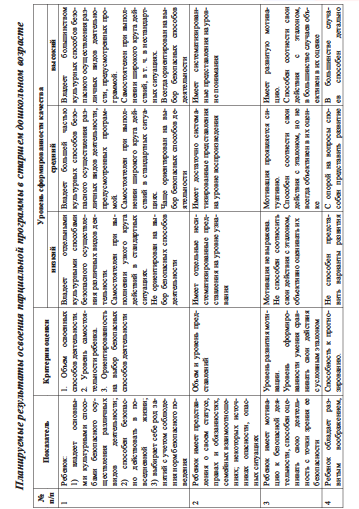 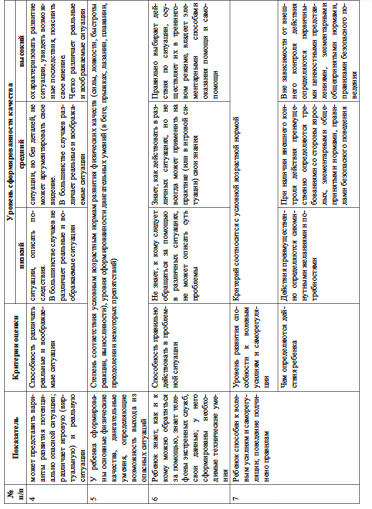 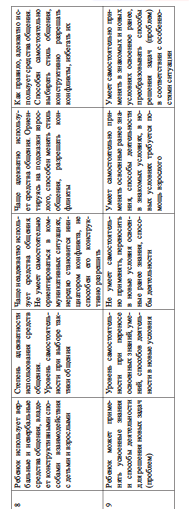 Инструментарий для педагогической диагностики - карты наблюдений детского развития, позволяющие фиксировать индивидуальную динамику и перспективы развития каждого ребенка в ходе: • коммуникации со сверстниками и взрослыми (как меняются способы установления и поддержания контакта, принятия совместных решений, разрешения конфликтов, лидерства и пр.); • игровой деятельности; • познавательной деятельности (как идет развитие детских способностей, познавательной активности); • проектной деятельности (как идет развитие детской инициативности, ответственности и автономии, как развивается умение планировать и организовывать свою деятельность); • художественной деятельности; • физического развития. Карты развития ориентированы на то, что в итоге мониторинга на основе наблюдения будет представлена информация об общей картине развития всех детей группы и о месте каждого ребенка в ней.Для оценки динамики индивидуального развития детей  разработаны критерии и подобран  инструментарий для оценивания планируемых результатов освоения Программы на основе авторских методик М.А.Васильевой и Н.Е.Веракса. Выделены 3 показателя: 3 балла - достижение проявляется в самостоятельной деятельности, т.е. данное 
достижение ребенка находится в зоне актуального развития и появляется в ин
дивидуальной деятельности независимо от присутствия взрослого, не зависит от 
 особенностей ситуации; 2 балла -  достижение проявляется у ребенка в совместной деятельности со взрослым, т.е. находится в зоне актуального развития, и его проявление возможно при  взаимодействии со взрослым; 1 балл - достижение не проявляется.Показатель развития определяется несколькими способами:наблюдение педагога  за поведением ребенка в повседневной жизни и в процессе непосредственно образовательной деятельности;анализ детских работпроблемная (диагностическая) ситуация;беседа. Формы проведения педагогической диагностики: индивидуальная; подгрупповая; групповая. Для каждого возраста разработаны диагностические таблицы по образовательным областям, включающие характеристики деятельности  и некоторых знаний, умений ребенка. Технология работы с таблицами включает 2 этапа.Этап 1. Напротив фамилии и имени каждого ребенка проставляются баллы в каждой ячейке указанного параметра, по которым затем считается итоговый показатель по каждому ребенку (среднее значение = все баллы сложить (по строке) и разделить на количество параметров, округлять до десятых долей). Этот показатель необходим для написания характеристики на конкретного ребенка и проведения индивидуального учета промежуточных результатов освоения общеобразовательной программы. (См. Пример 1) Пример 1.Карта развития воспитанников группы ___________________________Группа: Младшая Количество детей: ___чел.  Условные обозначения:Н – начало года     К – конец годаДанные вносятся в карту индивидуального развития ребенка. На основании данных таблицы на каждого ребенка составляется гистограмма, объединяющая первоначальную диагностику и итоговую по всем образовательным областям, что позволит педагогу оценить эффективность его педагогических действий и планировать индивидуальную траекторию его дальнейшего развития. (См. Пример 2)Пример 2Профиль характеристик достижений по всем образовательным областям воспитанника Варвара Л.Этап 2. Когда все дети прошли диагностику, тогда подсчитывается итоговый показатель по группе (среднее значение = все баллы сложить (по столбцу) и разделить на количество параметров, округлять до десятых долей). Этот показатель необходим для описания общегрупповых тенденций, а также для ведения учета общегрупповых промежуточных результатов освоения общеобразовательной программы.Двухступенчатая система мониторинга позволяет оперативно находить неточности в построении педагогического процесса в группе и выделять детей с проблемами в развитии. Это позволяет своевременно разрабатывать для детей индивидуальные образовательные маршруты и оперативно осуществлять психолого-методическую поддержку педагогов. Наличие математической обработки результатов педагогической диагностики образовательного процесса оптимизирует хранение и сравнение результатов каждого ребенка и позволяет своевременно оптимизировать педагогический процесс в группе детей образовательной организации Мониторинг детского развития в группах общеразвивающей направленности проводится 2 раза в год (ноябрь, май). В проведении мониторинга участвует и медицинский работник. Данные мониторинга окажут помощь педагогу начального общего образования для построения более эффективного взаимодействия с ребенком в период адаптации к новым условиям развития на следующем уровне образования.2.  СОДЕРЖАТЕЛЬНЫЙ РАЗДЕЛ2.1. ОПИСАНИЕ ОБРАЗОВАТЕЛЬНОЙ ДЕЯТЕЛЬНОСТИ  В СООТВЕТСТВИИ С НАПРАВЛЕНИЯМИ РАЗВИТИЯ РЕБЕНКАСодержание Программы ориентировано на  разностороннее развитие дошкольников с учетом их возрастных и индивидуальных особенностей и охватывает следующие структурные единицы, представляющие определенные направления развития и образования детей (далее образовательные области, ОО):  социально-коммуникативное развитие;  познавательное развитие;     речевое развитие;  художественно-эстетическое развитие;  физическое развитие Задачи психолого-педагогической работы по формированию физических, интеллектуальных и личностных качеств детей решаются интегрировано в ходе освоения всех образовательных областей наряду с задачами, отражающими специфику каждой образовательной области        Цели и задачи, содержание данных областей проходят через следующее программно-методическое обеспечение.2.1.1. ОБРАЗОВАТЕЛЬНАЯ ОБЛАСТЬ «СОЦИАЛЬНО-КОММУНИКАТИВНОЕ РАЗВИТИЕ»         «Социально-коммуникативное развитие направлено на усвоение норм и ценностей, принятых в обществе, включая моральные и нравственные ценности; развитие общения и взаимодействия ребенка со взрослыми и сверстниками; становление самостоятельности, целенаправленности и саморегуляции собственных действий; развитие социального и эмоционального интеллекта, эмоциональной отзывчивости, сопереживания, формирование готовности к совместной деятельности со сверстниками, формирование уважительного отношения и чувства принадлежности к своей семье и к сообществу детей и взрослых в Организации; формирование позитивных установок к различным видам труда и творчества; формирование основ безопасного поведения в быту, социуме, природе.Основные цели и задачиСоциализация, развитие общения, нравственное воспитание.       Усвоение норм и ценностей, принятых в обществе, воспитание моральных и нравственных качеств ребенка, формирование умения правильно оценивать свои поступки и поступки сверстников.      Развитие общения и взаимодействия ребенка с взрослыми и сверстниками, развитие социального и эмоционального интеллекта, эмоциональной отзывчивости, сопереживания, уважительного и доброжелательного отношения к окружающим.       Формирование готовности детей к совместной деятельности, развитие умения договариваться, самостоятельно разрешать конфликты со сверстниками.     Ребенок в семье и сообществе, патриотическое воспитание.       Формирование образа Я, уважительного отношения и чувства принадлежности к своей семье и к сообществу детей и взрослых в организации; формирование гендерной, семейной, гражданской принадлежности; воспитание любви к Родине, гордости за ее достижения, патриотических чувств.    Самообслуживание, самостоятельность, трудовое воспитание. Развитие навыков самообслуживания; становление самостоятельности, целенаправленности и саморегуляции собственных действий. Воспитание культурно-гигиенических навыков.        Формирование позитивных установок к различным видам труда и творчества, воспитание положительного отношения к труду, желания трудиться. Воспитание ценностного отношения к собственному труду, труду других людей и его результатам.        Формирование  умения  ответственно относиться к порученному заданию (умение и желание доводить дело до конца, стремление сделать его хорошо).      Формирование первичных представлений о труде взрослых, его роли в обществе и жизни каждого человека.       Формирование основ безопасности.       Формирование первичных представлений о безопасном поведении в быту, социуме, природе. Воспитание осознанного отношения к выполнению правил безопасности.       Формирование осторожного и осмотрительного отношения к потенциально опасным для человека и окружающего мира природы ситуациям.       Формирование представлений о некоторых типичных опасных ситуациях и способах поведения в них.       Формирование элементарных представлений о правилах безопасности дорожного движения; воспитание осознанного отношения к необходимости выполнения этих правил.Содержание психолого-педагогической работыСоциализация, развитие общения, нравственное воспитаниеВторая младшая группа (от 3 до 4 лет)       Закреплять навыки организованного поведения в детском саду, дома, на улице. Продолжать формировать элементарные представления о том, что хорошо и что плохо. Обеспечивать условия для нравственного воспитания детей. Поощрять попытки пожалеть сверстника, обнять его, помочь. Создавать игровые ситуации, способствующие формированию внимательного, заботливого отношения к окружающим. Приучать детей общаться спокойно, без крика.  Формировать доброжелательное отношение друг к другу, умение делиться с товарищем, опыт правильной оценки хороших и плохих поступков. Учить жить дружно, вместе пользоваться игрушками, книгами, помогать друг другу.       Приучать детей к вежливости (учить здороваться, прощаться, благодарить за помощь). Средняя группа (от 4 до 5 лет)       Способствовать формированию личностного отношения ребенка к соблюдению (и нарушению) моральных норм: взаимопомощи, сочувствия обиженному и несогласия с действиями обидчика; одобрения действий того, кто поступил справедливо, уступил по просьбе сверстника (разделил кубики поровну). Продолжать работу по формированию доброжелательных взаимоотношений между детьми (рассказывать о том, чем хорош каждый воспитанник, помогать каждому ребенку как можно чаще убеждаться в том, что он хороший, что его любят и пр.). Учить коллективным играм, правилам добрых взаимоотношений. Воспитывать скромность, отзывчивость, желание быть справедливым, сильным и смелым; учить испытывать чувство стыда за неблаговидный поступок.       Напоминать детям о необходимости здороваться, прощаться, называть работников дошкольного учреждения по имени и отчеству, не вмешиваться в разговор взрослых, вежливо выражать свою просьбу, благодарить за оказанную услугу.Старшая группа (от 5 до 6 лет)       Воспитывать дружеские взаимоотношения между детьми; привычку сообща играть, трудиться, заниматься; стремление радовать старших хорошими поступками; умение самостоятельно находить общие интересные занятия.       Воспитывать уважительное отношение к окружающим.      Учить заботиться о младших, помогать им, защищать тех, кто слабее.   Формировать такие качества, как сочувствие, отзывчивость.      Воспитывать скромность, умение проявлять заботу об окружающих, с благодарностью относиться к помощи и знакам внимания. Формировать умение оценивать свои поступки и поступки сверстников. Развивать стремление детей выражать свое отношение к окружающему, самостоятельно находить для этого различные речевые средства.        Расширять представления о правилах поведения в общественных местах; об обязанностях в группе детского сада, дома.        Обогащать словарь детей вежливыми словами (здравствуйте, до свидания, пожалуйста, извините, спасибо и т. д.). Побуждать к использованию в речи фольклора (пословицы, поговорки, потешки и др.).    Показать значение родного языка в формировании основ нравственности.Подготовительная к школе группа (от 6 до 7 лет)       Воспитывать дружеские взаимоотношения между детьми, развивать умение самостоятельно объединяться для совместной игры и труда, заниматься самостоятельно выбранным делом, договариваться, помогать друг другу.       Воспитывать организованность, дисциплинированность, коллективизм, уважение к старшим.       Воспитывать заботливое отношение к малышам, пожилым людям; учить помогать им. Формировать такие качества, как сочувствие, отзывчивость, справедливость, скромность.       Развивать волевые качества: умение ограничивать свои желания, выполнять установленные нормы поведения, в своих поступках следовать положительному примеру.       Воспитывать уважительное отношение к окружающим. Формировать умение слушать собеседника, не перебивать без надобности. Формировать умение спокойно отстаивать свое мнение. Обогащать словарь формулами словесной вежливости (приветствие, прощание, просьбы, извинения).       Расширять представления детей об их обязанностях, прежде всего в связи с подготовкой к школе. Формировать интерес к учебной деятельности и желание учиться в школе.    Ребенок в семье и сообществе,  патриотическое воспитаниеВторая младшая группа (от 3 до 4 лет)       Образ Я. Постепенно формировать образ Я. Сообщать детям разно-образные, касающиеся непосредственно их сведения (ты мальчик,у тебя серые глаза, ты любишь играть и т. п.), в том числе сведения о прошлом (не умел ходить, говорить; ел из бутылочки) и о происшедших с ними изменениях (сейчас умеешь правильно вести себя за столом, рисовать, танцевать; знаешь «вежливые» слова).        Семья. Беседовать с ребенком о членах его семьи (как зовут, чем занимаются, как играют с ребенком и пр.).       Детский сад. Формировать у детей положительное отношение к детскому саду. Обращать их внимание на красоту и удобство оформления групповой комнаты, раздевалки (светлые стены, красивые занавески, удобная мебель, новые игрушки, в книжном уголке аккуратно расставлены книги с яркими картинками).        Знакомить детей с оборудованием и оформлением участка для игр и занятий, подчеркивая его красоту, удобство, веселую, разноцветную окраску  строений. Обращать внимание детей на различные растения, на их разнообразие и красоту.        Вовлекать детей в жизнь группы, воспитывать стремление поддерживать чистоту и порядок в группе, формировать бережное отношение к игрушкам, книгам, личным вещам и пр. Формировать чувство общности, значимости каждого ребенка для детского сада.       Совершенствовать умение свободно ориентироваться в помещениях и на участке детского сада.        Формировать уважительное отношение к сотрудникам детского сада (музыкальный руководитель, медицинская сестра, заведующая, старший воспитатель и др.), их труду; напоминать их имена и отчества.       Родная страна. Формировать интерес к малой родине и первичные представления о ней: напоминать детям название города (поселка), в котором они живут; побуждать рассказывать о том, где они гуляли в выходные дни (в парке, сквере, детском городке) и пр. Средняя группа (от 4 до 5 лет)       Образ Я. Формировать представления о росте и развитии ребенка, его прошлом, настоящем и будущем («я был маленьким, я расту, я буду взрослым»). Формировать первичные представления детей об их правах (на игру, доброжелательное отношение, новые знания и др.) и обязанностях в группе детского сада, дома, на улице, на природе (самостоятельно кушать, одеваться, убирать игрушки и др.). Формировать у каждого ребенка уверенность в том, что он хороший, что его любят.       Формировать первичные гендерные представления (мальчики сильные, смелые; девочки нежные, женственные).        Семья. Углублять представления детей о семье, ее членах. Дать первоначальные представления о родственных отношениях (сын, мама, папа, дочь и т. д.).  Интересоваться тем, какие обязанности по дому есть у ребенка (убирать игрушки, помогать накрывать на стол и т. п.).       Детский сад.  Продолжать знакомить детей с детским садом и его сотрудниками. Совершенствовать умение свободно ориентироваться в помещениях детского сада. Закреплять навыки бережного отношения к вещам, учить использовать их по назначению, ставить на место.Знакомить с традициями детского сада. Закреплять представления ребенка о себе как о члене коллектива, развивать чувство общности с другими детьми.    Формировать умение замечать изменения в оформлении группы и зала, участка детского сада (как красиво смотрятся яркие, нарядные игрушки, рисунки детей и т. п.). Привлекать к обсуждению и посильному участию в оформлении группы, к созданию ее символики и традиций.        Родная страна. Продолжать воспитывать любовь к родному краю; рассказывать детям о самых красивых местах родного города (поселка), его достопримечательностях. Дать детям доступные их пониманию представления о государственных праздниках.        Рассказывать о Российской армии, о воинах, которые охраняют нашу Родину (пограничники, моряки, летчики).Старшая группа (от 5 до 6 лет)       Образ Я.  Расширять представления ребенка об изменении позиции в связи с взрослением (ответственность за младших, уважение и помощь старшим, в том числе пожилым людям и т. д.). Через символические и образные средства углублять представления ребенка о себе в прошлом, настоящем и будущем.        Расширять традиционные гендерные представления. Воспитывать уважительное отношение к сверстникам своего и противоположного пола.        Семья.  Углублять представления ребенка о семье и ее истории; о том, где работают родители, как важен для общества их труд. Поощрять посильное участие детей в подготовке различных семейных праздников. Приучать к выполнению постоянных обязанностей по дому.        Детский сад. Продолжать формировать интерес к ближайшей окружающей среде: к детскому саду, дому, где живут дети, участку детского сада и др. Обращать внимание на своеобразие оформления разных помещений.       Развивать умение замечать изменения в оформлении помещений, учить объяснять причины таких изменений; высказывать свое мнение по поводу замеченных перемен, вносить свои предложения о возможных вариантах оформления. Подводить детей к оценке окружающей среды.       Вызывать стремление поддерживать чистоту и порядок в группе, украшать ее произведениями искусства, рисунками. Привлекать к оформлению групповой комнаты, зала к праздникам. Побуждать использовать созданные детьми изделия, рисунки, аппликации (птички, бабочки, снежинки, веточки с листьями и т. п.).        Расширять представления ребенка о себе как о члене коллектива, формировать активную жизненную позицию через участие в совместной проектной деятельности, взаимодействие с детьми других возрастных групп, посильное участие в жизни дошкольного учреждения. Приобщать  к мероприятиям, которые проводятся в детском саду, в том числе и совместно с родителями (спектакли, спортивные праздники и развлечения, подготовка выставок детских работ).       Родная страна. Расширять представления о малой Родине. Рассказывать детям о достопримечательностях, культуре, традициях родного края; о замечательных людях, прославивших свой край.  Расширять представления детей о родной стране, о государственных праздниках (8 Марта, День защитника Отечества, День Победы, Новый год и т. д.). Воспитывать любовь к Родине.        Формировать представления о том, что Российская Федерация (Россия)- огромная многонациональная страна. Рассказывать детям о том, что Москва-  главный город, столица нашей Родины. Познакомить с флагом и гербом России, мелодией гимна.       Расширять представления детей о Российской армии. Воспитывать уважение к защитникам отечества. Рассказывать о трудной, но почетной обязанности защищать Родину, охранять ее спокойствие и безопасность; о том, как в годы войн храбро сражались и защищали нашу страну от врагов прадеды, деды, отцы. Приглашать в детский сад военных, ветеранов из числа близких родственников детей. Рассматривать с детьми картины, репродукции, альбомы с военной тематикой.Подготовительная к школе группа (от 6 до 7 лет)       Образ Я.  Развивать представление о временной перспективе личности, об изменении позиции человека с возрастом (ребенок посещает детский сад, школьник учится, взрослый работает, пожилой человек передает свой опыт другим поколениям). Углублять представления ребенка о себе в прошлом, настоящем и будущем. Закреплять традиционные гендерные представления, продолжать развивать в мальчиках и девочках качества, свойственные их полу.       Семья. Расширять представления детей об истории семьи в контексте истории родной страны (роль каждого поколения в разные периоды истории страны). Рассказывать детям о воинских наградах дедушек, бабушек, родителей. Закреплять знание домашнего адреса и телефона, имен и отчеств родителей, их профессий.      Детский сад.  Продолжать расширять представления о ближайшей окружающей среде (оформление помещений, участка детского сада, парка, сквера). Учить детей выделять радующие глаз компоненты окружающей среды (окраска стен, мебель, оформление участка и т. п.).   Привлекать детей к созданию развивающей среды дошкольного учреждения (мини-музеев, выставок, библиотеки, конструкторских мастерских и др.); формировать умение эстетически оценивать окружающую среду, высказывать оценочные суждения, обосновывать свое мнение.      Формировать у детей представления о себе как об активном члене коллектива: через участие в проектной деятельности, охватывающей детей младших возрастных групп и родителей; посильном участии в жизни дошкольного учреждения (адаптация младших дошкольников, подготовка к праздникам, выступлениям, соревнованиям в детском саду и за его пределами и др.).       Родная страна. Расширять представления о родном крае. Продолжать знакомить с достопримечательностями региона, в котором живут дети. Нa основе расширения знаний об окружающем воспитывать патриотические и интернациональные чувства, любовь к Родине. Углублять и уточнять представления о Родине — России. Поощрять интерес детей к событиям, происходящим в стране, воспитывать чувство гордости за ее достижения. Закреплять знания о флаге, гербе и гимне России (гимн исполняется во время праздника или другого торжественного события; когда звучит гимн, все встают, а мужчины и мальчики снимают головные уборы).Развивать представления о том, что Российская Федерация (Россия) — огромная, многонациональная  страна. Воспитывать уважение к людям разных национальностей и их обычаям. Расширять представления о Москве — главном городе, столице России. Расширять знания о государственных праздниках. Рассказывать детям о Ю. А. Гагарине и других героях космоса. Углублять знания о Российской армии. Воспитывать уважение к защитникам Отечества, к памяти павших бойцов (возлагать с детьми цветы к обелискам, памятникам и т. д.).Самообслуживание, самостоятельность, трудовое воспитаниеВторая младшая группа (от 3 до 4 лет)Культурно-гигиенические навыки.  Совершенствовать культурно-гигиенические навыки, формировать простейшие навыки поведения во время еды, умывания. Приучать детей следить за своим внешним видом; учить правильно пользоваться мылом, аккуратно мыть руки, лицо, уши; насухо вытираться после умывания, вешать полотенце на место, пользоваться расческой и носовым платком.Формировать элементарные навыки поведения за столом: умение правильно пользоваться столовой и чайной ложками, вилкой, салфеткой; не крошить хлеб, пережевывать пищу с закрытым ртом, не разговаривать с полным ртом.Самообслуживание. Учить детей самостоятельно одеваться и раздеваться в определенной последовательности (надевать и снимать одежду, расстегивать и застегивать пуговицы, складывать, вешать предметы одежды и т. п.). Воспитывать навыки опрятности, умение замечать непорядок в одежде и устранять его при небольшой помощи взрослых.Общественно-полезный труд. Формировать желание участвовать в посильном труде, умение преодолевать небольшие трудности. Побуждать детей к самостоятельному выполнению элементарных поручений: готовить материалы к занятиям (кисти, доски для лепки и пр.), после игры убирать на место игрушки, строительный материал. Приучать соблюдать порядок и чистоту в помещении и на участке детского сада.Во второй половине года начинать формировать у детей умения, необходимые при дежурстве по столовой (помогать накрывать стол к обеду: раскладывать ложки, расставлять хлебницы (без хлеба), тарелки, чашки ).Труд в природе. Воспитывать желание участвовать в уходе за растениями и животными в уголке природы и на участке: с помощью взрослого кормить рыб, птиц, поливать комнатные растения, растения на грядках, сажать лук, собирать овощи, расчищать дорожки от снега, счищать снег со скамеек.Уважение к труду взрослых. Формировать положительное отношение к труду взрослых. Рассказывать детям о понятных им профессиях (воспитатель, помощник воспитателя, музыкальный руководитель, врач, продавец, повар, шофер, строитель), расширять и обогащать представления о трудовых действиях, результатах труда.Воспитывать уважение к людям знакомых профессий. Побуждать оказывать помощь взрослым, воспитывать бережное отношение к результатам их труда.                                              Средняя группа (от 4 до 5 лет)Культурно-гигиенические навыки. Продолжать воспитывать у детей опрятность, привычку следить за своим внешним видом.Воспитывать привычку самостоятельно умываться, мыть руки с мылом перед едой, по мере загрязнения, после пользования туалетом. Закреплять умение пользоваться расческой, носовым платком; при кашле и чихании отворачиваться, прикрывать рот и нос носовым платком. Совершенствовать навыки аккуратного приема пищи: умение брать пищу понемногу, хорошо пережевывать, есть бесшумно, правильно пользоваться столовыми приборами (ложка, вилка), салфеткой, полоскать рот после еды.Самообслуживание. Совершенствовать умение самостоятельно одеваться, раздеваться. Приучать аккуратно складывать и вешать одежду, с помощью взрослого приводить ее в порядок (чистить, просушивать). Воспитывать стремление быть аккуратным, опрятным.Приучать самостоятельно готовить свое рабочее место и убирать его после окончания занятий рисованием, лепкой, аппликацией (мыть баночки, кисти, протирать стол и т. д.)Общественно-полезный труд. Воспитывать у детей положительное отношение к труду, желание трудиться. Формировать ответственное отношение к порученному заданию (умение и желание доводить дело до конца, стремление сделать его хорошо).Воспитывать умение выполнять индивидуальные и коллективные поручения, понимать значение результатов своего труда для других; формировать умение договариваться с помощью воспитателя о распределении коллективной работы, заботиться о своевременном завершении совместного задания.  Поощрять инициативу в оказании помощи товарищам, взрослым.Приучать детей самостоятельно поддерживать порядок в групповой комнате и на участке детского сада: убирать на место строительный материал, игрушки; помогать воспитателю подклеивать книги, коробки.Учить детей самостоятельно выполнять обязанности дежурных по столовой: аккуратно расставлять хлебницы, чашки с блюдцами, глубокие тарелки, ставить салфетницы, раскладывать столовые приборы (ложки, вилки, ножи). Труд в природе. Поощрять желание детей ухаживать за растениями и животными; поливать растения, кормить рыб, мыть поилки, наливать в них воду, класть корм в кормушки (при участии воспитателя). В весенний, летний и осенний периоды привлекать детей к посильной работе на огороде и в цветнике (посев семян, полив, сбор урожая); в зимний период — к расчистке снега. Приобщать детей к работе по выращиванию зелени для корма птицам в зимнее время; к подкормке зимующих птиц.Формировать стремление помогать воспитателю приводить в порядок используемое в трудовой деятельности оборудование (очищать, просушивать, относить в отведенное место).Уважение к труду взрослых. Знакомить детей с профессиями близких людей, подчеркивая значимость их труда. Формировать интерес к профессиям родителей.Старшая группа (от 5 до 6 лет)Культурно-гигиенические навыки. Формировать у детей привычку следить за чистотой тела, опрятностью одежды, прически; самостоятельно чистить зубы, умываться, по мере необходимости мыть руки, следить за чистотой ногтей; при кашле и чихании закрывать рот и нос платком. Закреплять умение замечать и самостоятельно устранять непорядок в своем внешнем виде. Совершенствовать культуру еды: умение правильно пользоваться столовыми приборами (вилкой, ножом); есть аккуратно, бесшумно, сохраняя правильную осанку за столом; обращаться с просьбой, благодарить.Самообслуживание. Закреплять умение быстро, аккуратно одеваться и раздеваться, соблюдать порядок в своем шкафу (раскладывать одежду в определенные места), опрятно заправлять постель. Воспитывать умение самостоятельно и своевременно готовить материалы и пособия к занятию, учить самостоятельно раскладывать подготовленные воспитателем материалы для занятий, убирать их, мыть кисточки, розетки для красок, палитру, протирать столы. Общественно-полезный труд. Воспитывать у детей положительное отношение к труду, желание выполнять посильные трудовые поручения. Разъяснять детям значимость их труда. Воспитывать желание участвовать в совместной трудовой деятельности. Формировать необходимые умения и навыки в разных видах труда. Воспитывать самостоятельность и ответственность, умение доводить начатое дело до конца. Развивать творчество и инициативу при выполнении различных видов труда. Знакомить детей с наиболее экономными приемами работы. Воспитывать культуру трудовой деятельности, бережное отношение к материалам и инструментам. Учить оценивать результат своей работы (с помощью взрослого).Воспитывать дружеские взаимоотношения между детьми; привычку играть, трудиться, заниматься сообща. Развивать желание помогать друг другу. Формировать у детей предпосылки (элементы) учебной деятельности. Продолжать развивать внимание, умение понимать поставленную задачу (что нужно делать), способы ее достижения (как делать); воспитывать усидчивость; учить проявлять настойчивость, целеустремленность в достижении конечного результата. Продолжать учить детей помогать взрослым поддерживать порядок в группе: протирать игрушки, строительный материал и т. п. Формировать умение наводить порядок на участке детского сада (подметать и очищать дорожки от мусора, зимой — от снега, поливать песок в песочнице и пр.). Приучать добросовестно выполнять обязанности дежурных по столовой:сервировать стол, приводить его в порядок после еды.Труд в природе. Поощрять желание выполнять различные поручения, связанные с уходом за животными и растениями в уголке природы; обязанности дежурного в уголке природы (поливать комнатные растения, рыхлить почву и т. д.). Привлекать детей к помощи взрослым и посильному труду в природе: осенью — к уборке овощей на огороде, сбору семян, пересаживанию цветущих растений из грунта в уголок природы; зимой — к сгребанию снега к стволам деревьев и кустарникам, выращиванию зеленого корма для птиц и животных (обитателей уголка природы), посадке корнеплодов, к созданию фигур и построек из снега; весной — к посеву семян овощей, цветов, высадке рассады; летом — к рыхлению почвы, поливке грядок и клумб.Уважение к труду взрослых. Расширять представления детей о труде взрослых, результатах труда, его общественной значимости. Формировать бережное отношение к тому, что сделано руками человека. Прививать детям чувство благодарности к людям за их труд.                  Подготовительная к школе группа (от 6 до 7 лет)Культурно-гигиенические навыки.  Воспитывать привычку быстро и правильно умываться, насухо вытираться, пользуясь индивидуальным полотенцем, правильно чистить зубы, полоскать рот после еды, пользоваться носовым платком и расческой. Закреплять умения детей аккуратно пользоваться столовыми приборами; правильно вести себя за столом; обращаться с просьбой, благодарить. Закреплять умение следить за чистотой одежды и обуви, замечать и устранять непорядок в своем внешнем виде, тактично сообщать товарищу о необходимости что-то поправить в костюме, прическе.Самообслуживание.  Закреплять умение самостоятельно и быстро одеваться и раздеваться, складывать в шкаф одежду, ставить на место обувь, сушить при необходимости мокрые вещи, ухаживать за обувью (мыть, протирать, чистить).Закреплять умение самостоятельно, быстро и аккуратно убирать за собой постель после сна. Закреплять умение самостоятельно и своевременно готовить материалы и пособия к занятию, без напоминания убирать свое рабочее место.Общественно-полезный труд.  Продолжать формировать трудовые умения и навыки, воспитывать трудолюбие. Приучать детей старательно, аккуратно выполнять поручения, беречь материалы и предметы, убирать их на место после работы. Воспитывать желание участвовать в совместной трудовой деятельности наравне со всеми, стремление быть полезными окружающим, радоваться результатам коллективного труда. Развивать умение самостоятельно объединяться для совместной игры и труда, оказывать друг другу помощь. Закреплять умение планировать трудовую деятельность, отбирать необходимые материалы, делать несложные заготовки. Продолжать учить детей поддерживать порядок в группе и на участке: протирать и мыть игрушки, строительный материал, вместе с воспитателем ремонтировать книги, игрушки (в том числе книги и игрушки воспитанников младших групп детского сада).Продолжать учить самостоятельно наводить порядок на участке детского сада: подметать и очищать дорожки от мусора, зимой — от снега, поливать песок в песочнице; украшать участок к праздникам.  Приучать детей добросовестно выполнять обязанности дежурных по столовой: полностью сервировать столы и вытирать их после еды, подметать пол. Прививать интерес к учебной деятельности и желание учиться в школе.Формировать навыки учебной деятельности (умение внимательно слушать воспитателя, действовать по предложенному им плану, а также самостоятельно планировать свои действия, выполнять поставленную задачу, правильно оценивать результаты своей деятельности). Труд в природе. Закреплять умение самостоятельно и ответственно выполнять обязанности дежурного в уголке природы: поливать комнатные растения, рыхлить почву, мыть кормушки, готовить корм для рыб, птиц, морских свинок и т. п. Прививать детям интерес к труду в природе, привлекать их к посильному участию: осенью — к уборке овощей с огорода, сбору семян, выкапыванию луковиц, клубней цветов, перекапыванию грядок, пересаживанию цветущих растений из грунта в уголок природы; зимой — к сгребанию снега к стволам деревьев и кустарникам, выращиванию зеленого корма для птиц и животных (обитателей уголка природы), посадке корнеплодов, выращиванию с помощью воспитателя цветов к праздникам; весной — к перекапыванию земли на огороде и в цветнике, к посеву семян (овощей, цветов), высадке рассады; летом — к участию в рыхлении почвы, прополке и окучивании, поливе грядок и клумб.Уважение к труду взрослых.  Расширять представления о труде взрослых, о значении их труда для общества. Воспитывать уважение к людям труда. Продолжать знакомить детей с профессиями, связанными со спецификой родного города (поселка). Развивать интерес к различным профессиям, в частности к профессиям родителей и месту их работы. Формирование основ безопасностиВторая младшая группа (от 3 до 4 лет)Безопасное поведение в природе.  Формировать представления о простейших взаимосвязях в живой и неживой природе. Знакомить с правилами поведения в природе (не рвать без надобности растения, не ломать ветки деревьев, не трогать животных и др.).Безопасность на дорогах. Расширять ориентировку в окружающем пространстве. Знакомить детей с правилами дорожного движения.Учить различать проезжую часть дороги, тротуар, понимать значение зеленого, желтого и красного сигналов светофора.Формировать первичные представления о безопасном поведении на дорогах (переходить дорогу, держась за руку взрослого). Знакомить с работой водителя.Безопасность собственной жизнедеятельности. Знакомить с источниками опасности дома (горячая плита, утюг и др.).Формировать навыки безопасного передвижения в помещении (осторожно спускаться и подниматься по лестнице, держась за перила; открывать и закрывать двери, держась за дверную ручку).Формировать умение соблюдать правила в играх с мелкими предметами (не засовывать предметы в ухо, нос; не брать их в рот).Развивать умение обращаться за помощью к взрослым.Развивать умение соблюдать правила безопасности в играх с песком, водой, снегом. Средняя группа (от 4 до 5 лет)Безопасное поведение в природе.  Продолжать знакомить с многообразием животного и растительного мира, с явлениями неживой природы. Формировать элементарные представления о способах взаимодействия с животными и растениями, о правилах поведения в природе. Формировать понятия: «съедобное», «несъедобное»,«лекарственные растения». Знакомить с опасными насекомыми и ядовитыми растениями. Безопасность на дорогах. Развивать наблюдательность, умение ориентироваться в помещении и на участке детского сада, в ближайшей местности. Продолжать знакомить с понятиями «улица», «дорога», «перекресток», «остановка общественного транспорта» и элементарными правилами поведения на улице. Подводить детей к осознанию необходимости соблюдать правила дорожного движения. Уточнять знания детей о назначении светофора и работе полицейского. Знакомить с различными видами городского транспорта, особенностями их внешнего вида и назначения («Скорая помощь», «Пожарная», машина МЧС, «Полиция», трамвай, троллейбус, автобус). Знакомить со знаками дорожного движения «Пешеходный переход», «Остановка общественного транспорта».Формировать навыки культурного поведения в общественном транспорте. Безопасность собственной жизнедеятельности.  Знакомить с правилами безопасного поведения во время игр. Рассказывать о ситуациях, опасных для жизни и здоровья. Знакомить с назначением, работой и правилами пользования бытовыми электроприборами (пылесос, электрочайник, утюг и др.). Закреплять умение пользоваться столовыми приборами (вилка, нож), ножницами. Знакомить с правилами езды на велосипеде. Знакомить с правилами поведения с незнакомыми людьми.Рассказывать детям о работе пожарных, причинах возникновения пожаров и правилах поведения при пожаре.Старшая группа (от 5 до 6 лет)Безопасное поведение в природе. Формировать основы экологической культуры и безопасного поведения в природе. Формировать понятия о том, что в природе все взаимосвязано, что человек не должен нарушать эту взаимосвязь, чтобы не навредить животному и растительному миру. Знакомить с явлениями неживой природы (гроза, гром, молния, радуга), с правилами поведения при грозе. Знакомить детей с правилами оказания первой помощи при ушибах и укусах насекомых.Безопасность на дорогах. Уточнять знания детей об элементах дороги (проезжая часть, пешеходный переход, тротуар), о движении транспорта, о работе светофора. Знакомить с названиями ближайших к детскому саду улиц и улиц, на которых живут дети. Знакомить с правилами дорожного движения, правилами передвижения пешеходов и велосипедистов. Продолжать знакомить с дорожными знаками: «Дети», «Остановка трамвая», «Остановка автобуса», «Пешеходный переход», «Пункт первой медицинской помощи», «Пункт питания», «Место стоянки», «Въезд запрещен», «Дорожные работы», «Велосипедная дорожка».Безопасность собственной жизнедеятельности. Закреплять основы безопасности жизнедеятельности человека. Продолжать знакомить с правилами безопасного поведения во время игр в разное время года (купание в водоемах, катание на велосипеде, на санках, коньках, лыжах и др.).Расширять знания об источниках опасности в быту(электроприборы, газовая плита, утюг и др.). Закреплять навыки безопасного пользования бытовыми предметами. Уточнять знания детей о работе пожарных, о причинах пожаров, об элементарных правилах поведения во время пожара. Знакомить с работой службы спасения — МЧС. Закреплять знания о том, что в случае необходимости взрослые звонят по телефонам «01», «02», «03». Формировать умение обращаться за помощью к взрослым. Учить называть свое имя, фамилию, возраст, домашний адрес, телефон.                    Подготовительная к школе группа (от 6 до 7 лет)       Безопасное поведение в природе. Формировать основы экологической культуры. Продолжать знакомить с правилами поведения на природе. Знакомить с Красной книгой, с отдельными представителями животного и растительного мира, занесенными в нее. Уточнять и расширять представления о таких явлениях природы, как гроза, гром, молния, радуга, ураган, знакомить с правилами поведения человека в этих условиях.    Безопасность на дорогах.  Систематизировать знания детей об устройстве улицы, о дорожном движении. Знакомить с понятиями «площадь», «бульвар», «проспект». Продолжать знакомить с дорожными знаками- предупреждающими, запрещающими и информационно-указательными. Подводить детей к осознанию необходимости соблюдать правила дорожного движения. Расширять представления детей о работе ГИБДД. Воспитывать культуру поведения на улице и в общественном транспорте. Развивать свободную ориентировку в пределах ближайшей к детскому саду местности. Формировать умение находить дорогу из дома в детский сад на схеме местности.      Безопасность собственной жизнедеятельности. Формировать представления о том, что полезные и необходимые бытовые предметы при неумелом обращении могут причинить вред и стать причиной беды (электроприборы, газовая плита, инструменты и бытовые предметы). Закреплять правила безопасного обращения с бытовыми предметами. Закреплять правила безопасного поведения во время игр в разное время года (купание в водоемах, катание на велосипеде, катание на санках, коньках, лыжах и др.).  Подвести детей к пониманию необходимости соблюдать меры предосторожности, учить оценивать свои возможности по преодолению опасности. Формировать у детей навыки поведения в ситуациях: «Один дома», «Потерялся», «Заблудился». Формировать умение обращаться за помощью к взрослым. Расширять знания детей о работе МЧС, пожарной службы, службы скорой помощи. Уточнять знания о работе пожарных, правилах поведения при пожаре. Закреплять знания о том, что в случае необходимости взрослые звонят по телефонам «01», «02», «03».      Закреплять умение называть свое имя, фамилию, возраст, домашний адрес, телефонЧасть формируемая участниками образовательных отношенийПарциальная программа – Н. Н. Авдеева, Н. Л. Князева, Р. Б. Стеркина«Основы безопасности детей дошкольного возраста»2.1.2. ОБРАЗОВАТЕЛЬНАЯ ОБЛАСТЬ «ПОЗНАВАТЕЛЬНОЕ РАЗВИТИЕ»«Познавательное развитие предполагает развитие интересов детей, любознательности и познавательной мотивации; формирование познавательных действий, становление сознания; развитие воображения и творческой активности; формирование первичных представлений о себе, других людях, объектах окружающего мира, о свойствах и отношениях объектов окружающего мира (форме, цвете, размере, материале, звучании, ритме, темпе, количестве, числе, части и целом, пространстве и времени, движении и покое, причинах и следствиях и др.), о малой родине и Отечестве, представлений о социокультурных ценностях нашего народа, об отечественных традициях и праздниках, о планете Земля как общем доме людей, об особенностях ее природы, многообразии стран и народов мира».Основные цели и задачиФормирование элементарных математических представлений. Формирование элементарных математических представлений, первичных представлений об основных свойствах и отношениях объектов окружающего мира: форме, цвете, размере, количестве, числе, части и целом, пространстве и времени.Развитие познавательно-исследовательской деятельности. Развитие познавательных интересов детей, расширение опыта ориентировки в окружающем, сенсорное развитие, развитие любознательности и познавательной мотивации; формирование познавательных действий, становление сознания; развитие воображения и творческой активности; формирование первичных представлений об объектах окружающего мира, о свойствах и отношениях объектов окружающего мира (форме, цвете, размере, материале, звучании, ритме, темпе, причинах и следствиях и др.). Развитие восприятия, внимания, памяти, наблюдательности, способности анализировать, сравнивать, выделять характерные, существенные признаки предметов и явлений окружающего мира; умения устанавливать простейшие связи между предметами и явлениями, делать простейшие обобщения.Ознакомление с предметным окружением. Ознакомление с предметным миром (название, функция, назначение, свойства и качества предмета); восприятие предмета как творения человеческой мысли и результата труда. Формирование первичных представлений о многообразии предметного окружения; о том, что человек создает предметное окружение, изменяет и совершенствует его для себя и других людей, делая жизнь более удобной и комфортной. Развитие умения устанавливать причинно-следственные связи между миром предметов и природным миром.Ознакомление с социальным миром. Ознакомление с окружающим социальным миром, расширение кругозора детей, формирование целостной картины мира. Формирование первичных представлений о малой родине и Отечестве, представлений о социокультурных ценностях нашего народа, об отечественных традициях и праздниках. Формирование гражданской принадлежности; воспитание любви к Родине, гордости за ее достижения, патриотических чувств. Формирование элементарных представлений о планете Земля как общем доме людей, о многообразии стран и народов мира. Ознакомление с миром природы. Ознакомление с природой и природными явлениями. Развитие умения устанавливать причинно-следственные связи между природными явлениями. Формирование первичных представлений о природном многообразии планеты Земля. Формирование элементарных экологических представлений. Формирование понимания того, что человек — часть природы, что он должен беречь, охранять и защищать ее, что в природе все взаимосвязано, что жизнь человека на Земле во многом зависит от окружающей среды. Воспитание умения правильно вести себя в природе. Воспитание любви к природе, желания беречь ее.Содержание психолого-педагогической работыФормирование элементарных математических представленийВторая младшая группа  (от 3 до 4 лет)Количество. Развивать умение видеть общий признак предметов группы (все мячи — круглые, эти — все красные, эти — все большие и т. д.). Учить составлять группы из однородных предметов и выделять из них отдельные предметы; различать понятия «много», «один», «по одному», «ни одного»; находить один и несколько одинаковых предметов в окружающей обстановке; понимать вопрос «Сколько?»; при ответе пользоваться словами «много», «один», «ни одного».  Сравнивать две равные (неравные) группы предметов на основе взаимного сопоставления элементов (предметов). Познакомить с приемами последовательного наложения и приложения предметов одной группы к предметам другой; учить понимать вопросы: «Поровну ли?», «Чего больше (меньше)?»; отвечать на вопросы, пользуясь предложениями типа: «Я на каждый кружок положил грибок. Кружков больше, а грибов меньше» или «Кружков столько же, сколько грибов». Учить устанавливать равенство между неравными по количеству группами предметов путем добавления одного предмета или предметов к меньшей по количеству группе или убавления одного предмета из большей группы.Величина. Сравнивать предметы контрастных и одинаковых размеров; при сравнении предметов соизмерять один предмет с другим по заданному признаку величины (длине, ширине, высоте, величине в целом), пользуясь приемами наложения и приложения; обозначать результат сравнения словами (длинный — короткий, одинаковые (равные) по длине, широкий — узкий, одинаковые (равные) по ширине, высокий — низкий, одинаковые (равные) по высоте, большой — маленький, одинаковые (равные) по величине).Форма.  Познакомить детей с геометрическими фигурами: кругом, квадратом, треугольником. Учить обследовать форму этих фигур, используя зрение и осязание.Ориентировка в пространстве. Развивать умение ориентироваться в расположении частей своего тела и в соответствии с ними различать пространственные направления от себя: вверху — внизу, впереди — сзади (позади), справа — слева. Различать правую и левую руки.Ориентировка во времени. Учить ориентироваться в контрастных частях суток: день — ночь, утро — вечер.Средняя группа (от 4 до 5 лет)Количество и счет.  Дать детям представление о том, что множество («много») может состоять из разных по качеству элементов: предметов разного цвета, размера, формы; учить сравнивать части множества, определяя их равенство или неравенство на основе составления пар предметов (не прибегая к счету). Вводить в речь детей выражения: «Здесь много кружков, одни — красного цвета, а другие — синего; красных кружков больше, чем синих, а синих меньше, чем красных» или «красных и синих кружков поровну».Учить считать до 5 (на основе наглядности), пользуясь правильными приемами счета: называть числительные по порядку; соотносить каждое числительное только с одним предметом пересчитываемой группы; относить последнее числительное ко всем пересчитанным предметам, например: «Один, два, три — всего три кружка». Сравнивать две группы предметов, именуемые числами 1–2, 2–2, 2–3, 3–3, 3–4, 4–4, 4–5, 5–5.Формировать представления о порядковом счете, учить правильно пользоваться количественными и порядковыми числительными, отвечать на вопросы «Сколько?», «Который по счету?», «На котором месте?».Формировать представление о равенстве и неравенстве групп на основе счета: «Здесь один, два зайчика, а здесь одна, две, три елочки. Елочек больше, чем зайчиков; 3 больше, чем 2, а 2 меньше, чем 3». Учить уравнивать неравные группы двумя способами, добавляя к меньшей группе один (недостающий) предмет или убирая из большей группы один (лишний) предмет («К 2 зайчикам добавили 1 зайчика, стало 3 зайчика и елочек тоже 3. Елочек и зайчиков поровну — 3 и 3» или: «Елочек больше (3), а зайчиков меньше (2). Убрали 1 елочку, их стало тоже 2. Елочек и зайчиков стало поровну: 2 и 2»).Отсчитывать предметы из большего количества; выкладывать, приносить определенное количество предметов в соответствии с образцом или заданным числом в пределах 5 (отсчитай 4 петушка, принеси 3 зайчика). На основе счета устанавливать равенство (неравенство) групп предметов в ситуациях, когда предметы в группах расположены на разном расстоянии друг от друга, когда они отличаются по размерам, по форме расположения в пространстве.Величина. Совершенствовать умение сравнивать два предмета по величине (длине, ширине, высоте), а также учить сравнивать два предмета по толщине путем непосредственного наложения или приложения их друг к другу; отражать результаты сравнения в речи, используя прилагательные (длиннее — короче,  шире — уже,  выше — ниже,  толще — тоньше  или  равные (одинаковые) по длине, ширине, высоте, толщине).Учить сравнивать предметы по двум признакам величины (красная лента длиннее и шире зеленой, желтый шарфик короче и уже синего).Устанавливать размерные отношения между 3–5 предметами разной длины (ширины, высоты), толщины, располагать их в определенной последовательности — в порядке убывания или нарастания величины. Вводить в активную речь детей понятия, обозначающие размерные отношения предметов (эта (красная) башенка — самая высокая, эта (оранжевая) — пониже, эта (розовая) — еще ниже, а эта (желтая) — самая низкая» и т. д.).Форма.  Развивать представление детей о геометрических фигурах: круге, квадрате, треугольнике, а также шаре, кубе. Учить выделять особые признаки фигур с помощью зрительного и осязательно-двигательного анализаторов (наличие или отсутствие углов, устойчивость, подвижность и др.).Познакомить детей с прямоугольником, сравнивая его с кругом, квадратом, треугольником. Учить различать и называть прямоугольник, его элементы: углы и стороны. Формировать представление о том, что фигуры могут быть разных размеров: большой — маленький куб (шар, круг, квадрат, треугольник, прямоугольник). Учить соотносить форму предметов с известными геометрическими фигурами:  тарелка — круг,  платок — квадрат,  мяч — шар,  окно,  дверь — прямоугольник и др.Ориентировка в пространстве. Развивать умения определять пространственные направления от себя, двигаться в заданном направлении (вперед — назад,  направо — налево,  вверх — вниз);  обозначать  словами положение предметов по отношению к себе (передо мной стол, справа от меня  дверь,  слева — окно,  сзади на полках — игрушки). Познакомить с пространственными отношениями: далеко — близко (дом стоит близко, а березка растет далеко).Ориентировка во времени. Расширять представления детей о частях суток, их характерных особенностях, последовательности (утро — день — вечер — ночь). Объяснить значение слов: «вчера», «сегодня», «завтра».Старшая группа (от 5 до 6 лет)Количество и счет. Учить создавать множества (группы предметов) из разных по качеству элементов (предметов разного цвета, размера, формы, назначения; звуков, движений); разбивать множества на части и воссоединять их; устанавливать отношения между целым множеством и каждой его частью, понимать, что множество больше части, а часть меньше целого множества; сравнивать разные части множества на основе счета и соотнесения элементов (предметов) один к одному; определять большую (меньшую) часть множества или их равенство. Учить считать до 10; последовательно знакомить с образованием каждого числа в пределах от 5 до 10 (на наглядной основе).Сравнивать рядом стоящие числа в пределах 10 на основе сравнения конкретных множеств; получать равенство из неравенства (неравенство из равенства), добавляя к меньшему количеству один предмет или убирая из большего количества один предмет («7 меньше 8, если к 7 добавить один предмет, будет 8, поровну», «8 больше 7; если из 8 предметов убрать один, то станет по 7, поровну»). Формировать умение понимать отношения рядом стоящих чисел (5 < 6 на 1, 6 > 5 на 1). Отсчитывать предметы из большого количества по образцу и заданному числу (в пределах 10). Совершенствовать умение считать в прямом и обратном порядке (в пределах 10). Считать предметы на ощупь, считать и воспроизводить количество звуков, движений по образцу и заданному числу (в пределах 10). Познакомить с цифрами от 0 до 9.Познакомить с порядковым счетом в пределах 10, учить различать вопросы «Сколько?», «Который?» («Какой?») и правильно отвечать на них. Продолжать формировать представление о равенстве: определять равное количество в группах, состоящих из разных предметов; правильно обобщать числовые значения на основе счета и сравнения групп (здесь 5 петушков, 5 матрешек, 5 машин — всех игрушек поровну — по 5).Упражнять детей в понимании того, что число не зависит от величины предметов, расстояния между предметами, формы, их расположения, а также направления счета (справа налево, слева направо, с любого предмета).Познакомить с количественным составом числа из единиц в пределах 5 на конкретном материале: 5 — это один, еще один, еще один, еще один и еще один.Величина.  Учить устанавливать размерные отношения между5–10 предметами разной длины (высоты, ширины) или толщины: систематизировать предметы, располагая их в возрастающем (убывающем) порядке по величине; отражать в речи порядок расположения предметов и соотношение между ними по размеру: «Розовая лента — самая широкая, фиолетовая — немного уже, красная — еще уже, но она шире желтой, а зеленая уже желтой и всех остальных лент» и т. д. Сравнивать два предмета по величине (длине, ширине, высоте) опосредованно — с помощью третьего (условной меры), равного одному из сравниваемых предметов. Развивать глазомер, умение находить предметы длиннее (короче), выше (ниже), шире (уже), толще (тоньше) образца и равные ему.Формировать понятие о том, что предмет (лист бумаги, лента, круг, квадрат и др.) можно разделить на несколько равных частей (на две, четыре). Учить называть части, полученные от деления, сравнивать целое и части, понимать, что целый предмет больше каждой своей части, а часть меньше целого.Форма. Познакомить детей с овалом на основе сравнения его с кругом и прямоугольником. Дать представление о четырехугольнике: подвести к пониманию того, что квадрат и прямоугольник являются разновидностями четырехугольника. Развивать у детей геометрическую зоркость: умение анализировать и сравнивать предметы по форме, находить в ближайшем окружении предметы одинаковой и разной формы: книги, картина, одеяла, крышки столов — прямоугольные,  поднос  и  блюдо — овальные,  тарелки — круглые и т. д. Развивать представления о том, как из одной формы сделать другую.Ориентировка в пространстве. Совершенствовать умение ориентироваться в окружающем пространстве; понимать смысл пространственных отношений (вверху — внизу, впереди (спереди) — сзади (за), слева — справа, между, рядом с, около); двигаться в заданном направлении, меняя его по сигналу, а также в соответствии со знаками — указателями направления движения (вперед, назад, налево, направо и т. п.); определять свое местонахождение среди окружающих людей и предметов: «Я стою между Олей и Таней, за Мишей, позади (сзади) Кати, перед Наташей, около Юры»; обозначать в речи взаимное расположение предметов: «Справа от куклы сидит заяц, а слева от куклы стоит лошадка, сзади — мишка, а впереди — машина». Учить ориентироваться на листе бумаги (справа — слева, вверху — внизу, в середине, в углу).Ориентировка во времени. Дать детям представление о том, что утро, вечер, день и ночь составляют сутки.Учить на конкретных примерах устанавливать последовательность различных событий: что было раньше (сначала), что позже (потом), определять, какой день сегодня, какой был вчера, какой будет завтра.Подготовительная к школе группа (от 6 до 7 лет)Количество и счет.  Развивать общие представления о множестве: умение формировать множества по заданным основаниям, видеть составные части множества, в которых предметы отличаются определенными признаками. Упражнять в объединении, дополнении множеств, удалении из множества части или отдельных его частей. Устанавливать отношения между отдельными частями множества, а также целым множеством и каждой его частью на основе счета, составления пар предметов или соединения предметов стрелками.Совершенствовать навыки количественного и порядкового счета в пределах 10. Познакомить со счетом в пределах 20 без операций над числами. Знакомить с числами второго десятка.Закреплять понимание отношений между числами натурального ряда (7 больше 6 на 1, а 6 меньше 7 на 1), умение увеличивать и уменьшать каждое число на 1 (в пределах 10).Учить называть числа в прямом и обратном порядке (устный счет), последующее и предыдущее число к названному или обозначенному цифрой, определять пропущенное число.Знакомить с составом чисел в пределах 10.Учить раскладывать число на два меньших и составлять из двух меньших большее (в пределах 10, на наглядной основе).Познакомить с монетами достоинством 1, 5, 10 копеек, 1, 2, 5, 10 рублей (различение, набор и размен монет).Учить на наглядной основе составлять и решать простые арифметические задачи на сложение (к большему прибавляется меньшее) и на вычитание (вычитаемое меньше остатка); при решении задач пользоваться знаками действий: плюс (+), минус (–) и знаком отношения равно (=). Величина. Учить считать по заданной мере, когда за единицу счета принимается не один, а несколько предметов или часть предмета. Делить предмет на 2–8 и более равных частей путем сгибания предмета (бумаги, ткани и др.), а также используя условную меру; правильно обозначать части целого (половина, одна часть из двух (одна вторая), две части из четырех (две четвертых) и т. д.); устанавливать соотношение целого и части, размера частей; находить части целого и целое по известным частям. Формировать у детей первоначальные измерительные умения. Учить измерять длину, ширину, высоту предметов (отрезки прямых линий) с помощью условной меры (бумаги в клетку).Учить детей измерять объем жидких и сыпучих веществ с помощью условной меры. Дать представления о весе предметов и способах его измерения. Сравнивать вес предметов (тяжелее — легче) путем взвешивания их на ладонях. Познакомить с весами.Развивать представление о том, что результат измерения (длины, веса, объема предметов) зависит от величины условной меры.Форма. Уточнить знание известных геометрических фигур, их элементов (вершины, углы, стороны) и некоторых их свойств.Дать представление о многоугольнике (на примере треугольника и четырехугольника), о прямой линии, отрезке прямой.Учить распознавать фигуры независимо от их пространственного положения, изображать, располагать на плоскости, упорядочивать по размерам, классифицировать, группировать по цвету, форме, размерам. Моделировать геометрические фигуры; составлять из нескольких треугольников один многоугольник, из нескольких маленьких квадратов — один большой прямоугольник; из частей круга — круг, из четырех отрезков — четырехугольник, из двух коротких отрезков — один длинный и т. д.; конструировать фигуры по словесному описанию и перечислению их характерных свойств; составлять тематические композиции из фигур по собственному замыслу.Анализировать форму предметов в целом и отдельных их частей; воссоздавать сложные по форме предметы из отдельных частей по контурным образцам, по описанию, представлению.Ориентировка в пространстве. Учить детей ориентироваться на ограниченной территории (лист бумаги, учебная доска, страница тетради, книги и т. д.); располагать предметы и их изображения в указанном направлении, отражать в речи их пространственное расположение (вверху, внизу, выше, ниже, слева, справа, левее, правее, в левом верхнем (правом нижнем) углу, перед, за, между, рядом и др.).Познакомить с планом, схемой, маршрутом, картой. Развивать способность к моделированию пространственных отношений между объектами в виде рисунка, плана, схемы. Учить «читать» простейшую графическую информацию, обозначающую пространственные отношения объектов и направление их движения в пространстве: слева направо, справа налево, снизу вверх, сверху вниз; самостоятельно передвигаться в пространстве, ориентируясь на условные обозначения (знаки и символы).Ориентировка во времени. Дать детям элементарные представления о времени: его текучести, периодичности, необратимости, последовательности всех дней недели, месяцев, времен года. Учить пользоваться в речи понятиями: «сначала», «потом», «до», «после», «раньше», «позже», «в одно и то же время».Развивать «чувство времени», умение беречь время, регулировать свою деятельность в соответствии со временем; различать длительность отдельных временных интервалов (1 минута, 10 минут, 1 час). Учить определять время по часам с точностью до 1 часа.Развитие познавательно-исследовательской деятельностиВторая младшая группа (от 3 до 4 лет)Первичные представления об объектах окружающего мира. Формировать умение сосредоточивать внимание на предметах и явлениях предметно-пространственной развивающей среды; устанавливать простейшие связи между предметами и явлениями, делать простейшие обобщения. Учить определять цвет, величину, форму, вес (легкий, тяжелый) предметов; расположение их по отношению к ребенку (далеко, близко, высоко). Знакомить с материалами (дерево, бумага, ткань, глина), их свойствами (прочность, твердость, мягкость).Поощрять исследовательский интерес, проводить простейшие наблюдения. Учить способам обследования предметов, включая простейшие опыты (тонет — не тонет, рвется — не рвется). Учить группировать и классифицировать знакомые предметы (обувь — одежда; посуда чайная, столовая, кухонная). Сенсорное развитие. Обогащать чувственный опыт детей, развивать умение фиксировать его в речи. Совершенствовать восприятие (активно включая все органы чувств). Развивать образные представления (используя при характеристике предметов эпитеты и сравнения).Создавать условия для ознакомления детей с цветом, формой, величиной, осязаемыми свойствами предметов (теплый, холодный, твердый, мягкий, пушистый и т. п.); развивать умение воспринимать звучание различных музыкальных инструментов, родной речи.Закреплять умение выделять цвет, форму, величину как особые свойства предметов; группировать однородные предметы по нескольким сенсорным признакам: величине, форме, цвету.Совершенствовать навыки установления тождества и различия предметов по их свойствам: величине, форме, цвету. Подсказывать детям название форм (круглая, треугольная, прямоугольная и квадратная).Дидактические игры.  Подбирать предметы по цвету и величине (большие, средние и маленькие; 2–3 цветов), собирать пирамидку из уменьшающихся по размеру колец, чередуя в определенной последовательности 2–3 цвета; собирать картинку из 4–6 частей.В совместных дидактических играх учить детей выполнять постепенно усложняющиеся правила.Средняя группа (от 4 до 5 лет)Первичные представления об объектах окружающего мира. Создавать условия для расширения представлений детей об окружающем мире, развивать наблюдательность и любознательность. Учить выделять отдельные части и характерные признаки предметов (цвет, форма, величина), продолжать развивать умение сравнивать и группировать их по этим признакам. Формировать обобщенные представления о предметах и явлениях, умение устанавливать простейшие связи между ними.Поощрять попытки детей самостоятельно обследовать предметы, используя знакомые и новые способы; сравнивать, группировать и классифицировать предметы по цвету, форме и величине.Продолжать знакомить детей с признаками предметов, учить определять их цвет, форму, величину, вес. Рассказывать о материалах, из которых сделаны предметы, об их свойствах и качествах. Объяснять целесообразность изготовления предмета из определенного материала (корпус машин — из металла, шины — из резины и т. п.). Помогать детям устанавливать связь между назначением и строением, назначением и материалом предметов. Сенсорное развитие.  Продолжать работу по сенсорному развитию в разных видах деятельности. Обогащать сенсорный опыт, знакомя детей с широким кругом предметов и объектов, с новыми способами их обследования. Закреплять полученные ранее навыки обследования предметов и объектов. Совершенствовать восприятие детей путем активного использования всех органов чувств (осязание, зрение, слух, вкус, обоняние). Обогащать чувственный опыт и умение фиксировать полученные впечатления в речи. Продолжать знакомить с геометрическими фигурами (круг, треугольник, квадрат, прямоугольник, овал), с цветами (красный, синий, зеленый, желтый, оранжевый, фиолетовый, белый, серый). Развивать осязание. Знакомить с различными материалами на ощупь, путем прикосновения, поглаживания (характеризуя ощущения: гладкое, холодное, пушистое, жесткое, колючее и др.). Формировать образные представления на основе развития образного восприятия в процессе различных видов деятельности.Развивать умение использовать эталоны как общепринятые свойства и качества предметов (цвет, форма, размер, вес и т. п.); подбирать предметы по 1–2 качествам (цвет, размер, материал).Проектная деятельность. Развивать первичные навыки в проектно исследовательской деятельности, оказывать помощь в оформлении ее результатов и создании условий для их презентации сверстникам. Привлекать родителей к участию в исследовательской деятельности детей. Дидактические игры. Учить детей играм, направленным на закрепление представлений о свойствах предметов, совершенствуя умение сравнивать предметы по внешним признакам, группировать; составлять целое из частей (кубики, мозаика, пазлы).Совершенствовать тактильные, слуховые, вкусовые ощущения детей («Определи на ощупь (по вкусу, по звучанию)»). Развивать наблюдательность и внимание («Что изменилось?», «У кого колечко?»). Помогать детям осваивать правила простейших настольно-печатных игр («Домино», «Лото»).Старшая группа (от 5 до 6 лет)Первичные представления об объектах окружающего мира.  Закреплять представления о предметах и явлениях окружающей действительности. Развивать умение наблюдать, анализировать, сравнивать, выделять характерные, существенные признаки предметов и явлений окружающего мира. Продолжать развивать умение сравнивать предметы, устанавливать их сходство и различия (найди в группе предметы такой же формы, такого же цвета; чем эти предметы похожи и чем отличаются и т. д.). Формировать умение подбирать пары или группы предметов, совпадающих по заданному признаку (длинный — короткий, пушистый — гладкий, теплый — холодный и др.).Развивать умение определять материалы, из которых изготовлены предметы. Учить сравнивать предметы (по назначению, цвету, форме, материалу), классифицировать их (посуда — фарфоровая, стеклянная, керамическая, пластмассовая). Сенсорное развитие. Развивать восприятие, умение выделять разнообразные свойства и отношения предметов (цвет, форма, величина, расположение в пространстве и т. п.), включая органы чувств: зрение, слух, осязание, обоняние, вкус. Продолжать знакомить с цветами спектра: красный, оранжевый, желтый, зеленый, голубой, синий, фиолетовый (хроматические) и белый, серый и черный (ахроматические). Учить различать цвета по светлоте и насыщенности, правильно называть их. Показать детям особенности расположения цветовых тонов в спектре. Продолжать знакомить с различными геометрическими фигурами, учить использовать в качестве эталонов плоскостные и объемные формы. Формировать умение обследовать предметы разной формы; при обследовании включать движения рук по предмету. Расширять представления о фактуре предметов (гладкий, пушистый, шероховатый и т. п.). Совершенствовать глазомер. Развивать познавательно-исследовательский интерес, показывая занимательные опыты, фокусы, привлекая к простейшим экспериментам.Проектная деятельность. Создавать условия для реализации детьми проектов трех типов: исследовательских, творческих и нормативных. Развивать проектную деятельность исследовательского типа. Организовывать презентации проектов. Формировать у детей представления об авторстве проекта. Создавать условия для реализации проектной деятельности творческого типа. (Творческие проекты в этом возрасте носят индивидуальный характер.) Способствовать развитию проектной деятельности нормативного типа. (Нормативная проектная деятельность — это проектная деятельность, направленная на выработку детьми норм и правил поведения в детском коллективе.)Дидактические игры. Организовывать дидактические игры, объединяя детей в подгруппы по 2–4 человека; учить выполнять правила игры. Развивать в играх память, внимание, воображение, мышление, речь, сенсорные способности детей. Учить сравнивать предметы, подмечать незначительные различия в их признаках (цвет, форма, величина, материал), объединять предметы по общим признакам, составлять из части целое (складные кубики, мозаика, пазлы), определять изменения в расположении предметов (впереди, сзади, направо, налево, под, над, посередине, сбоку). Формировать желание действовать с разнообразными дидактическими играми и игрушками (народными, электронными, компьютерными и др.). Побуждать детей к самостоятельности в игре, вызывая у них эмоционально-положительный отклик на игровое действие. Учить подчиняться правилам в групповых играх. Воспитывать творческую самостоятельность. Формировать такие качества, как дружелюбие, дисциплинированность. Воспитывать культуру честного соперничества в играх-соревнованиях.Подготовительная к школе группа (от 6 до 7 лет)Первичные представления об объектах окружающего мира. Продолжать расширять и уточнять представления детей о предметном мире; о простейших связях между предметами ближайшего окружения. Углублять представления о существенных характеристиках предметов, о свойствах и качествах различных материалов. Расширять представления о качестве поверхности предметов и объектов. Учить применять разнообразные способы обследования предметов (наложение, приложение, сравнение по количеству и т. д.). Развивать познавательно-исследовательский интерес, показывая занимательные опыты, фокусы; привлекать к простейшим экспериментам и наблюдениям.Сенсорное развитие.  Развивать зрение, слух, обоняние, осязание, вкус, сенсомоторные способности. Совершенствовать координацию руки и глаза; развивать мелкую моторику рук в разнообразных видах деятельности. Развивать умение созерцать предметы, явления (всматриваться, вслушиваться), направляя внимание на более тонкое различение их качеств. Учить выделять в процессе восприятия несколько качеств предметов; сравнивать предметы по форме, величине, строению, положению в пространстве, цвету; выделять характерные детали, красивые сочетания цветов и оттенков, различные звуки (музыкальные, природные и др.). Развивать умение классифицировать предметы по общим качествам (форме, величине, строению, цвету). Закреплять знания детей о хроматических и ахроматических цветах. Проектная деятельность.  Развивать проектную деятельность всех типов (исследовательскую, творческую, нормативную). В исследовательской проектной деятельности формировать умение уделять внимание анализу эффективности источников информации. Поощрять обсуждение проекта в кругу сверстников. Содействовать творческой проектной деятельности индивидуального и группового характера. В работе над нормативными проектами поощрять обсуждение детьми соответствующих этим проектам ситуаций и отрицательных последствий, которые могут возникнуть при нарушении установленных норм. Помогать детям в символическом отображении ситуации, проживании ее основных смыслов и выражении их в образной форме.Дидактические игры. Продолжать учить детей играть в различныедидактические игры (лото, мозаика, бирюльки и др.). Развивать умение организовывать игры, исполнять роль ведущего.Учить согласовывать свои действия с действиями ведущего и других участников игры. Развивать в игре сообразительность, умение самостоятельно решать поставленную задачу.Привлекать детей к созданию некоторых дидактических игр («Шумелки», «Шуршалки» и т. д.). Развивать и закреплять сенсорные способности. Содействовать проявлению и развитию в игре необходимых для подготовки к школе качеств: произвольного поведения, ассоциативно- образного и логического мышления, воображения, познавательной активности.  Приобщение к социокультурным ценностямМладшая группа (от 3 до 4 лет)Знакомить с театром через мини-спектакли и представления, а также через игры-драматизации по произведениям детской литературы.Знакомить с ближайшим окружением (основными объектами городской/поселковой инфраструктуры): дом, улица, магазин, поликлиника, парикмахерская. Формировать интерес к малой родине и первичные представления о ней: напоминать детям название города (поселка), в котором они живут; самые любимые места посещения в выходные дни.Рассказывать детям о понятных им профессиях (воспитатель, помощник воспитателя, музыкальный руководитель, врач, продавец, повар, шофер, строитель), расширять и обогащать представления о трудовых действиях, результатах труда. Обращать внимание детей на личностные (доброжелательный, чуткий) и деловые (трудолюбивый, аккуратный) качества человека, которые ему помогают трудиться.Формировать интерес к малой родине и первичные представления о ней: напоминать детям название города (поселка), в котором они живут; побуждать рассказывать о том, где они гуляли в выходные дни (в парке, сквере, детском городке) и пр. Средняя группа  (от 4 до 5 лет)Расширять представления о правилах поведения в общественных местах.Расширять знания детей об общественном транспорте (автобус, поезд, самолет, теплоход).Формировать первичные представления о школе.Продолжать знакомить с культурными явлениями (театром, цирком, зоопарком, вернисажем), их атрибутами, людьми, работающими в них, правилами поведения.Рассказывать о самых красивых местах родного города (поселка), его достопримечательностях. Дать детям доступные их пониманию представления о государственных праздниках. Рассказывать о Российской армии, о воинах, которые охраняют нашу Родину (пограничники, моряки, летчики).Дать элементарные представления о жизни и особенностях труда в городе и в сельской местности (с опорой на опыт детей). Продолжать знакомить с различными профессиями (шофер, почтальон, продавец, врач и т. д.); расширять и обогащать представления о трудовых действиях, орудиях труда, результатах труда. Познакомить детей с деньгами, возможностями их использования.Продолжать воспитывать любовь к родному краю; рассказывать детям о самых красивых местах родного города (поселка), его достопримечательностях.Дать детям доступные их пониманию представления о государственных праздниках. Рассказывать о Российской армии, о воинах, которые охраняют нашу Родину (пограничники, моряки, летчики).Старшая группа (от 5 до 6 лет)Обогащать представления детей о профессиях.Расширять представления об учебных заведениях (детский сад, школа, колледж, вуз), сферах человеческой деятельности (наука, искусство, производство, сельское хозяйство). Продолжать знакомить с культурными явлениями (цирк, библиотека, музей и др.), их атрибутами, значением в жизни общества, связанными с ними профессиями, правилами поведения.Продолжать знакомить с деньгами, их функциями (средство для оплаты труда, расчетов при покупках), бюджетом и возможностями семьи.Формировать элементарные представления об истории человечества (Древний мир, Средние века, современное общество) через знакомство с произведениями искусства (живопись, скульптура, мифы и легенды народов мира), реконструкцию образа жизни людей разных времен (одежда, утварь, традиции и др.).Рассказывать детям о профессиях воспитателя, учителя, врача, строителя, работников сельского хозяйства, транспорта, торговли, связи др.; о важности и значимости их труда; о том, что для облегчения труда используется разнообразная техника. Рассказывать о личностных и деловых качествах человека-труженика. Знакомить с трудом людей творческих профессий: художников, писателей, композиторов, мастеров народного декоративно-прикладного искусства; с результатами их труда (картинами, книгами, нотами, предметами декоративного искусства).Прививать чувство благодарности к человеку за его труд.Расширять представления о малой Родине. Рассказывать детям о достопримечательностях, культуре, традициях родного края; о замечательных людях, прославивших свой край. Расширять представления детей о родной стране, о государственных праздниках (8 Марта, День защитника Отечества, День Победы, Новый год и т. д.). Воспитывать любовь к Родине. Формировать представления о том, что Российская Федерация (Россия) — огромная, многонациональная страна. Рассказывать детям о том, что Москва — главный город, столица нашей Родины. Познакомить с флагом и гербом России, мелодией гимна.Расширять представления детей о Российской армии. Воспитывать уважение к защитникам отечества. Рассказывать о трудной, но почетной обязанности защищать Родину, охранять ее спокойствие и безопасность; о том, как в годы войн храбро сражались и защищали нашу страну от врагов прадеды, деды, отцы. Приглашать в детский сад военных, ветеранов из числа близких родственников детей. Рассматривать с детьми картины, репродукции, альбомы с военной тематикой.Подготовительная к школе группа (от 6 до 7 лет)Продолжать знакомить с библиотеками, музеями.Углублять представления детей о дальнейшем обучении, формировать элементарные знания о специфике школы, колледжа, вуза (по возможности посетить школу, познакомиться с учителями и учениками и т. д.). Расширять осведомленность детей в сферах человеческой деятельности (наука, искусство, производство и сфера услуг, сельское хозяйство), представления об их значимости для жизни ребенка, его семьи, детского сада и общества в целом. Через экспериментирование и практическую деятельность дать детям возможность познакомиться с элементами профессиональной деятельности в каждой из перечисленных областей (провести и объяснить простейшие эксперименты с водой, воздухом, магнитом; создать коллективное панно или рисунок, приготовить что-либо; помочь собрать на прогулку младшую группу; вырастить съедобное растение, ухаживать за домашними животными). Продолжать расширять представления о людях разных профессий. Представлять детям целостный взгляд на человека труда: ответственность, аккуратность, добросовестность, ручная умелость помогают создавать разные материальные и духовные ценности.Расширять представления об элементах экономики (деньги, их история, значение для общества, бюджет семьи, разные уровни обеспеченности людей, необходимость помощи менее обеспеченным людям, благотворительность).Расширять представления о родном крае. Продолжать знакомить с достопримечательностями региона, в котором живут дети. Углублять и уточнять представления о Родине — России. Поощрять интерес детей к событиям, происходящим в стране, воспитывать чувство гордости за ее достижения. Закреплять знания о флаге, гербе и гимне России (гимн исполняется во время праздника или другого торжественного события; когда звучит гимн, все встают, а мужчины и мальчики снимают головные уборы). Развивать представления о том, что Российская Федерация (Россия) — огромная, многонациональная страна. Расширять представления о Москве — главном городе, столице России. Расширять знания о государственных праздниках. Рассказывать детям о Ю. А. Гагарине и других героях космоса. Углублять знания о Российской армии. Формировать элементарные представления об эволюции Земли (возникновение Земли, эволюция растительного и животного мира), месте человека в природном и социальном мире, происхождении и биологической обоснованности различных рас. Формировать элементарные представления об истории человечества через знакомство с произведениями искусства (живопись, скульптура, мифы и легенды народов мира), игру и продуктивные виды деятельности.Рассказывать детям о том, что Земля — наш общий дом, на Земле много разных стран; о том, как важно жить в мире со всеми народами, знать и уважать их культуру, обычаи и традиции.Расширять представления о своей принадлежности к человеческому сообществу, о детстве ребят в других странах, о правах детей в мире (Декларация прав ребенка), об отечественных и международных организациях, занимающихся соблюдением прав ребенка (органы опеки, ЮНЕСКО и др.). Формировать элементарные представления о свободе личности как достижении человечества.Расширять представления о родном крае. Продолжать знакомить с достопримечательностями региона, в котором живут дети.Нa основе расширения знаний об окружающем воспитывать патриотические и интернациональные чувства, любовь к Родине. Углублять и уточнять представления о Родине — России. Поощрять интерес детей к событиям, происходящим в стране, воспитывать чувство гордости за ее достижения.Закреплять знания о флаге, гербе и гимне России (гимн исполняется во время праздника или другого торжественного события; когда звучит гимн, все встают, а мужчины и мальчики снимают головные уборы).Развивать представления о том, что Российская Федерация (Россия) — огромная, многонациональная страна. Воспитывать уважение к людям разных национальностей и их обычаям.Расширять представления о Москве — главном городе, столице России.Расширять знания о государственных праздниках. Рассказывать детям о Ю. А. Гагарине и других героях космоса.Углублять знания о Российской армии. Воспитывать уважение к защитникам Отечества, к памяти павших бойцов (возлагать с детьми цветы к обелискам, памятникам и т. д.).Ознакомление с предметным окружениемМладшая группа (от 3 до 4 лет)Продолжать знакомить детей с предметами ближайшего окружения (игрушки, предметы домашнего обихода, виды транспорта), их функциями и назначением. Побуждать вычленять некоторые особенности предметов домашнего обихода (части, размеры, форму, цвет), устанавливать связи между строением и функцией. Понимать, что отсутствие какой-то части нарушает предмет, возможность его использования.Расширять представления детей о свойствах (прочность, твердость, мягкость) материала (дерево, бумага, ткань, глина). Способствовать овладению способами обследования предметов, включая простейшие опыты (тонет — не тонет, рвется — не рвется). Предлагать группировать (чайная, столовая, кухонная посуда) и классифицировать (посуда — одежда) хорошо знакомые предметы.Рассказывать о том, что одни предметы сделаны руками человека (посуда, мебель и т. п.), другие созданы природой (камень, шишки). Формировать понимание того, что человек создает предметы, необходимые для его жизни и жизни других людей (мебель, одежда, обувь, посуда, игрушки и т. д.).Средняя группа (от 4 до 5 лет)Создавать условия для расширения представлений детей об объектах окружающего мира. Рассказывать о предметах, необходимых детям в разных видах деятельности (игре, труде, рисовании, аппликации и т. д.). Расширять знания детей об общественном транспорте (автобус, поезд, самолет, теплоход).Продолжать знакомить детей с признаками предметов, побуждать определять их цвет, форму, величину, вес. Рассказывать о материалах (стекло, металл, резина, кожа, пластмасса), из которых сделаны предметы, об их свойствах и качествах. Объяснять целесообразность изготовления предмета из определенного материала (корпус машин — из металла, шины — из резины и т. п.). Формировать элементарные представления об изменении видов человеческого труда и быта на примере истории игрушки и предметов обихода.Старшая группа (от 5 до 6 лет)Продолжать обогащать представления детей о мире предметов. Объяснять назначение незнакомых предметов. Формировать представление о предметах, облегчающих труд человека в быту (кофемолка, миксер, мясорубка и др.), создающих комфорт (бра, картины, ковер и т. п.). Объяснять, что прочность и долговечность зависят от свойств и качеств материала, из которого сделан предмет. Развивать умение самостоятельно определять материалы, из которых изготовлены предметы, характеризовать свойства и качества предметов: структуру и температуру поверхности, твердость – мягкость, хрупкость – прочность, блеск, звонкость.Побуждать сравнивать предметы (по назначению, цвету, форме, материалу), классифицировать их (посуда – фарфоровая, стеклянная, керамическая, пластмассовая). Рассказывать о том, что любая вещь создана трудом многих людей («Откуда пришел стол?», «Как получилась книжка?» и т. п.). Предметы имеют прошлое, настоящее и будущее. Подготовительная к школе группа (от 6 до 7 лет)Продолжать расширять и уточнять представления детей о предметном мире. Обогащать представления о видах транспорта (наземный, подземный, воздушный, водный). Формировать представления о предметах, облегчающих труд людей на производстве (компьютер, роботы, станки и т. д.); об объектах, создающих комфорт и уют в помещении и на улице. Побуждать детей к пониманию того, что человек изменяет предметы, совершенствует их для себя и других людей, делая жизнь более удобной и комфортной. Расширять представления детей об истории создания предметов.Вызывать чувство восхищения совершенством рукотворных предметов и объектов природы. Формировать понимание того, что не дала человеку природа, он создал себе сам (нет крыльев, он создал самолет; нет огромного роста, он создал кран, лестницу и т. п.). Способствовать восприятию предметного окружения как творения человеческой мысли.Углублять представления о существенных характеристиках предметов, о свойствах и качествах различных материалов. Рассказывать, что материалы добывают и производят (дерево, металл, ткань) и подводить к пониманию роли взрослого человека.Побуждать применять разнообразные способы обследования предметов (наложение, приложение, сравнение по количеству и т. д.).Ознакомление с миром природыВторая младшая группа (от 3 до 4 лет) Расширять представления детей о растениях и животных. Продолжать знакомить с домашними животными и их детенышами, особенностями их поведения и питания.Знакомить детей с обитателями уголка природы: аквариумными рыбками и декоративными птицами (волнистыми попугайчиками, канарейками и др.). Расширять представления о диких животных (медведь, лиса, белка, еж и др.). Учить узнавать лягушку. Учить наблюдать за птицами, прилетающими на участок (ворона, голубь, синица, воробей, снегирь и др.), подкармливать их зимой. Расширять представления детей о насекомых (бабочка, майский жук, божья коровка, стрекоза и др.).Учить отличать и называть по внешнему виду: овощи (огурец, помидор, морковь, репа и др.), фрукты (яблоко, груша, персики и др.), ягоды (малина, смородина и др.). Знакомить с некоторыми растениями данной местности: с деревьями, цветущими травянистыми растениями (одуванчик, мать-и-мачеха и др.). Знакомить с комнатными растениями (фикус, герань и др.). Дать представления о том, что для роста растений нужны земля, вода и воздух. Знакомить с характерными особенностями следующих друг за другом времен года и теми изменениями, которые происходят в связи с этим в жизни и деятельности взрослых и детей.Дать представления о свойствах воды (льется, переливается, нагревается,  охлаждается),  песка  (сухой — рассыпается,  влажный — лепится), снега (холодный, белый, от тепла — тает).Учить отражать полученные впечатления в речи и продуктивных видах деятельности. Формировать умение понимать простейшие взаимосвязи в природе (если растение не полить, оно может засохнуть и т. п.). Знакомить с правилами поведения в природе (не рвать без надобности растения, не ломать ветки деревьев, не трогать животных и др.).Сезонные наблюденияОсень. Учить замечать изменения в природе: становится холоднее, идут дожди, люди надевают теплые вещи, листья начинают изменять окраску и опадать, птицы улетают в теплые края.Расширять представления о том, что осенью собирают урожай овощей и фруктов. Учить различать по внешнему виду, вкусу, форме наиболее распространенные овощи и фрукты и называть их.Зима. Расширять представления о характерных особенностях зимней природы (холодно, идет снег; люди надевают зимнюю одежду).Организовывать наблюдения за птицами, прилетающими на участок, подкармливать их. Учить замечать красоту зимней природы: деревья в снежном уборе, пушистый снег, прозрачные льдинки и т.д.; участвовать в катании с горки на санках, лепке поделок из снега, украшении снежных построек.Весна.  Продолжать знакомить с характерными особенностями весенней природы: ярче светит солнце, снег начинает таять, становится рыхлым, выросла трава, распустились листья на деревьях, появляются бабочки и майские жуки.Расширять представления детей о простейших связях в природе: стало пригревать солнышко — потеплело — появилась травка, запели птицы, люди заменили теплую одежду на облегченную.Показать, как сажают крупные семена цветочных растений и овощей на грядки.Лето. Расширять представления о летних изменениях в природе: жарко, яркое солнце, цветут растения, люди купаются, летают бабочки, появляются птенцы в гнездах.Дать элементарные знания о садовых и огородных растениях. Закреплять знания о том, что летом созревают многие фрукты, овощи и ягоды.Средняя группа (от 4 до 5 лет)Расширять представления детей о природе.Знакомить с домашними животными, обитателями уголка природы (с золотыми рыбками, кроме вуалехвоста и телескопа, карасем и др.), птицами (волнистые попугайчики, канарейки и др.). Знакомить детей с представителями класса пресмыкающихся (ящерица, черепаха), их внешним видом и способами передвижения (у ящерицы продолговатое тело, у нее есть длинный хвост, который она может сбросить; ящерица очень быстро бегает). Расширять представления детей о некоторых насекомых (муравей, бабочка, жук, божья коровка).Продолжать знакомить с фруктами (яблоко, груша, слива, персик и др.), овощами (помидор, огурец, морковь, свекла, лук и др.) и ягодами (малина, смородина, крыжовник и др.), с грибами (маслята, опята, сыроежки и др.).Закреплять знания детей о травянистых и комнатных растениях (бальзамин, фикус, хлорофитум, герань, бегония, примула и др.); знакомить со способами ухода за ними. Учить узнавать и называть 3–4 вида деревьев (елка, сосна, береза, клен и др.).Рассказывать детям о свойствах песка, глины и камня.Организовывать наблюдения за птицами, прилетающими на участок (ворона, голубь, синица, воробей, снегирь и др.), подкармливать их зимой.Расширять представления детей об условиях, необходимых для жизни людей, животных, растений (воздух, вода, питание и т. п.).Учить детей замечать изменения в природе. Рассказывать об охране растений и животных.Сезонные наблюденияОсень. Учить детей замечать и называть изменения в природе: похолодало, осадки, ветер, листопад, созревают плоды и корнеплоды, птицы улетают на юг. Устанавливать простейшие связи между явлениями живой и неживой природы (похолодало — исчезли бабочки, жуки; отцвели цветы и т. д.).Привлекать к участию в сборе семян растений. Зима. Учить детей замечать изменения в природе, сравнивать осенний и зимний пейзажи. Наблюдать за поведением птиц на улице и в уголке природы. Рассматривать и сравнивать следы птиц на снегу. Оказывать помощь зимующим птицам, называть их.Расширять представления детей о том, что в мороз вода превращается в лед, сосульки; лед и снег в теплом помещении тают. Привлекать к участию в зимних забавах: катание с горки на санках, ходьба на лыжах, лепка поделок из снега.Весна. Учить детей узнавать и называть время года; выделять признаки весны: солнышко стало теплее, набухли почки на деревьях, появилась травка, распустились подснежники, появились насекомые. Рассказывать детям о том, что весной зацветают многие комнатные растения.Формировать представления о работах, проводимых в весенний период в саду и в огороде. Учить наблюдать за посадкой и всходами семян. Привлекать детей к работам в огороде и цветниках. Лето. Расширять представления детей о летних изменениях в природе: голубое чистое небо, ярко светит солнце, жара, люди легко одеты, загорают, купаются. В процессе различных видов деятельности расширять представления детей о свойствах песка, воды, камней и глины.Закреплять знания о том, что летом созревают многие фрукты, овощи, ягоды и грибы; у животных подрастают детеныши.Старшая группа (от 5 до 6 лет)Расширять и уточнять представления детей о природе. Учить наблюдать, развивать любознательность. Закреплять представления о растениях ближайшего окружения: деревьях, кустарниках и травянистых растениях. Познакомить с понятиями «лес», «луг» и «сад».Продолжать знакомить с комнатными растениями. Учить ухаживать за растениями. Рассказать о способах вегетативного размножения растений.Расширять представления о домашних животных, их повадках, зависимости от человека. Учить детей ухаживать за обитателями уголка природы. Расширять представления детей о диких животных: где живут, как добывают пищу и готовятся к зимней спячке (еж зарывается в осенние листья, медведи зимуют в берлоге). Познакомить с птицами (ласточка, скворец и др.). Познакомить детей с представителями классов пресмыкающихся (ящерица, черепаха и др.) и насекомых (пчела, комар, муха и др.). Формировать представления о чередовании времен года, частей суток и их некоторых характеристиках.Знакомить детей с многообразием родной природы; с растениями и животными различных климатических зон. Показать, как человек в своей жизни использует воду, песок, глину, камни.Использовать в процессе ознакомления с природой произведения художественной литературы, музыки, народные приметы.Формировать представления о том, что человек — часть природы и что он должен беречь, охранять и защищать ее. Учить укреплять свое здоровье в процессе общения с природой.Учить устанавливать причинно-следственные связи между природными явлениями  (сезон — растительность — труд людей). Показать взаимодействие живой и неживой природы.Рассказывать о значении солнца и воздуха в жизни человека, животных и растений.Сезонные наблюденияОсень. Закреплять представления о том, как похолодание и сокращение продолжительности дня изменяют жизнь растений, животных и человека. Знакомить детей с тем, как некоторые животные готовятся к зиме (лягушки, ящерицы, черепахи, ежи, медведи впадают в спячку, зайцы линяют, некоторые птицы (гуси, утки, журавли) улетают в теплые края).Зима. Расширять и обогащать знания детей об особенностях зимней природы (холода, заморозки, снегопады, сильные ветры), особенностях деятельности людей в городе, на селе. Познакомить с таким природным явлением, как туман.Весна. Расширять и обогащать знания детей о весенних изменениях в природе: тает снег, разливаются реки, прилетают птицы, травка и цветы быстрее появляются на солнечной стороне, чем в тени. Наблюдать гнездование птиц (ворон и др.). Лето. Расширять и обогащать представления о влиянии тепла, солнечного света на жизнь людей, животных и растений (природа «расцветает», много ягод, фруктов, овощей; много корма для зверей, птиц и их детенышей).Дать представления о съедобных и несъедобных грибах (съедобные — маслята, опята, лисички и т. п.; несъедобные — мухомор, ложный опенок).Подготовительная к школе группа (от 6 до 7 лет) Расширять и уточнять представления детей о деревьях, кустарниках, травянистых растениях; растениях луга, сада, леса.Конкретизировать представления детей об условиях жизни комнатных растений. Знакомить со способами их вегетативного размножения (черенками, листьями, усами). Учить устанавливать связи между состоянием растения и условиями окружающей среды. Знакомить с лекарственными растениями (подорожник, крапива и др.).Расширять и систематизировать знания о домашних, зимующих и перелетных птицах; домашних животных и обитателях уголка природы.Продолжать знакомить детей с дикими животными. Расширять представления об особенностях приспособления животных к окружающей среде. Расширять знания детей о млекопитающих, земноводных и пресмыкающихся. Знакомить с некоторыми формами защиты земноводных и пресмыкающихся от врагов (например, уж отпугивает врагов шипением и т. п.).Расширять представления о насекомых. Знакомить с особенностями их жизни (муравьи, пчелы, осы живут большими семьями, муравьи — в муравейниках, пчелы — в дуплах, ульях). Учить различать по внешнему виду и правильно называть бабочек (капустница, крапивница, павлиний глаз и др.) и жуков (божья коровка, жужелица и др.). Учить сравнивать насекомых по способу передвижения (летают, прыгают, ползают).Развивать интерес к родному краю. Воспитывать уважение к трудусельских жителей (земледельцев, механизаторов, лесничих и др.). Учить обобщать и систематизировать представления о временах года. Формировать представления о переходе веществ из твердого состояния в жидкое и наоборот. Наблюдать такие явления природы, как иней, град, туман, дождь. Закреплять умение передавать свое отношение к природе в рассказах и продуктивных видах деятельности. Объяснить детям, что в природе все взаимосвязано. Учить устанавливать причинно-следственные связи между природными явлениями (если исчезнут насекомые — опылители растений, то растения не дадут семян и др.).Подвести детей к пониманию того, что жизнь человека на Земле во многом зависит от окружающей среды: чистые воздух, вода, лес, почва благоприятно сказываются на здоровье и жизни человека.Закреплять умение правильно вести себя в природе (не ломать кустов и ветвей деревьев, не оставлять мусор, не разрушать муравейники и др.). Оформлять альбомы о временах года: подбирать картинки, фотографии, детские рисунки и рассказы.Сезонные наблюденияОсень. Закреплять знания детей о том, что сентябрь первый осенний месяц. Учить замечать приметы осени (похолодало; земля от заморозков стала твердой; заледенели лужи; листопад; иней на почве). Показать обрезку кустарников, рассказать, для чего это делают. Привлекать к высаживанию садовых растений (настурция, астры) в горшки. Учить собирать природный материал (семена, шишки, желуди, листья) для изготовления поделок.Зима. Обогащать представления детей о сезонных изменениях в природе (самые короткие дни и длинные ночи, холодно, мороз, гололед и т. д.). Обращать внимание детей на то, что на некоторых деревьях долго сохраняются плоды (на рябине, ели и т. д.). Объяснить, что это корм для птиц. Учить определять свойства снега (холодный, пушистый, рассыпается, липкий и др.; из влажного тяжелого снега лучше делать постройки). Учить детей замечать, что в феврале погода меняется (то светит солнце, то дует ветер, то идет снег, на крышах домов появляются сосульки). Рассказать, что 22 декабря — самый короткий день в году. Привлекать к посадке семен овса для птиц.Весна.  Расширять представления дошкольников о весенних изменениях в природе (чаще светит солнце, зацветают подснежники; распускаются почки на деревьях и кустарниках, начинается ледоход; пробуждаются травяные лягушки, жабы, ящерицы; птицы вьют гнезда; вылетают бабочки-рапивницы; появляются муравьи).Познакомить с термометром (столбик с ртутью может быстро подниматься и опускаться, в зависимости от того, где он находится — в тени или на солнце).Наблюдать, как высаживают, обрезают деревья и кустарники.Учить замечать изменения в уголке природы (комнатные растения начинают давать новые листочки, зацветают и т. д.); пересаживать комнатные растения, в том числе способом черенкования. Учить детей выращивать цветы (тюльпаны) к Международному женскому дню.Знакомить детей с народными приметами: «Длинные сосульки — к долгой весне», «Если весной летит много паутины, лето будет жаркое» и т. п.Лето. Уточнять представления детей об изменениях, происходящих в природе (самые длинные дни и короткие ночи, тепло, жарко; бывают ливневые дожди, грозы, радуга).Объяснить, что летом наиболее благоприятные условия для роста растений: растут, цветут и плодоносят.Знакомить с народными приметами: «Радуга от дождя стоит долго — к ненастью, скоро исчезнет — к ясной погоде», «Вечером комары летают густым роем — быть теплу», «Появились опята — лето кончилось». Рассказать о том, что 22 июня — день летнего солнцестояния (самый долгий день в году: с этого дня ночь удлиняется, а день идет на убыль). Знакомить с трудом людей на полях, в садах и огородах. Воспитывать желание помогать взрослым.2.1.3. ОБРАЗОВАТЕЛЬНАЯ ОБЛАСТЬ «РЕЧЕВОЕ РАЗВИТИЕ»«Речевое развитие включает владение речью как средством общения и культуры; обогащение активного словаря; развитие связной, грамматически правильной диалогической и монологической речи; развитие речевого творчества; развитие звуковой и интонационной культуры речи, фонематического слуха; знакомство с книжной культурой, детской литературой, понимание на слух текстов различных жанров детской литературы; формирование звуковой аналитико-синтетической активности как предпосылки обучения грамоте».Основные цели и задачиРазвитие речи. Развитие свободного общения с взрослыми и детьми, овладение конструктивными способами и средствами взаимодействия с окружающими. Развитие всех компонентов устной речи детей: грамматического строя речи, связной речи — диалогической и монологической форм; формирование словаря, воспитание звуковой культуры речи. Практическое овладение воспитанниками нормами речи.Художественная литература.  Воспитание интереса и любви к чтению; развитие литературной речи.  Воспитание желания и умения слушать художественные произведения, следить за развитием действия.Вторая младшая группа (от 3 до 4 лет)Развивающая речевая среда. Продолжать помогать детям общаться со знакомыми взрослыми и сверстниками посредством поручений (спроси, выясни, предложи помощь, поблагодари и т. п.). Подсказывать детям образцы обращения к взрослым, зашедшим в группу («Скажите: „Проходите, пожалуйста“», «Предложите: „Хотите посмотреть...“», «Спросите: „Понравились ли наши рисунки?“»). В быту, в самостоятельных играх помогать детям посредством речи взаимодействовать и налаживать контакты друг с другом («Посоветуй Мите перевозить кубики на большой машине», «Предложи Саше сделать ворота пошире», «Скажи: „Стыдно драться! Ты уже большой“»).В целях развития инициативной речи, обогащения и уточнения представлений о предметах ближайшего окружения предоставлять детям для самостоятельного рассматривания картинки, книги, наборы предметов. Продолжать приучать детей слушать рассказы воспитателя о забавных случаях из жизни.Формирование словаря.  На основе обогащения представлений о ближайшем окружении продолжать расширять и активизировать словарный запас детей. Уточнять названия и назначение предметов одежды, обуви, головных уборов, посуды, мебели, видов транспорта. Учить детей различать и называть существенные детали и части предметов (у платья — рукава, воротник, карманы, пуговицы), качества (цвет и его оттенки, форма, размер), особенности поверхности (гладкая, пушистая, шероховатая), некоторые материалы и их свойства (бумага легко рвется и размокает, стеклянные предметы бьются, резиновые игрушки после сжимания восстанавливают первоначальную форму), местоположение (за окном, высоко, далеко, под шкафом). Обращать внимание детей на некоторые сходные по назначению предметы (тарелка — блюдце, стул — табурет — скамеечка,  шуба — пальто — дубленка).  Учить  понимать обобщающие слова (одежда, посуда, мебель, овощи, фрукты, птицы и т. п.); называть части суток (утро, день, вечер, ночь); называть домашних животных и их детенышей, овощи и фрукты.Звуковая культура речи. Продолжать учить детей внятно произносить в словах гласные (а, у, и, о, э) и некоторые согласные звуки: п — б — т — д — к — г; ф — в;  т — с — з — ц.Развивать моторику речедвигательного аппарата, слуховое восприятие, речевой слух и речевое дыхание, уточнять и закреплять артикуляцию звуков. Вырабатывать правильный темп речи, интонационную выразительность. Учить отчетливо произносить слова и короткие фразы, говорить спокойно, с естественными интонациями.Грамматический строй речи.  Продолжать учить детей согласовывать прилагательные с существительными в роде, числе, падеже; употреблять существительные с предлогами (в, на, под, за, около). Помогать употреблять в речи имена существительные в форме единственного и множественного числа, обозначающие животных и их детенышей (утка — утенок — утята); форму множественного числа существительных в родительном падеже (ленточек, матрешек, книг, груш, слив). Относиться к словотворчеству детей как к этапу активного овладения грамматикой, подсказывать им правильную форму слова. Помогать детям получать из нераспространенных простых предложений (состоят только из подлежащего и сказуемого) распространенные путем введения в них определений, дополнений, обстоятельств; составлять предложения с однородными членами («Мы пойдем в зоопарк и увидим слона, зебру и тигра»).Связная речь. Развивать диалогическую форму речи.Вовлекать детей в разговор во время рассматривания предметов, картин, иллюстраций; наблюдений за живыми объектами; после просмотра спектаклей, мультфильмов. Обучать умению вести диалог с педагогом: слушать и понимать заданный вопрос, понятно отвечать на него, говорить в нормальном темпе, не перебивая говорящего взрослого.Напоминать детям о необходимости говорить «спасибо», «здравствуйте», «до свидания», «спокойной ночи» (в семье, группе). Помогать доброжелательно общаться друг с другом.Формировать потребность делиться своими впечатлениями с воспитателями и родителями.Средняя группа (от 4 до 5 лет)Развивающая речевая среда. Обсуждать с детьми информацию о предметах, явлениях, событиях, выходящих за пределы привычного им ближайшего окружения. Выслушивать детей, уточнять их ответы, подсказывать слова, более точно отражающие особенность предмета, явления, состояния, поступка; помогать логично и понятно высказывать суждение.  Способствовать развитию любознательности. Помогать детям доброжелательно общаться со сверстниками, подсказывать, как можно порадовать друга, поздравить его, как спокойно высказать свое недовольство его поступком, как извиниться.Формирование словаря.  Пополнять и активизировать словарь детей на основе углубления знаний о ближайшем окружении. Расширять представления о предметах, явлениях, событиях, не имевших места в их собственном опыте. Активизировать употребление в речи названий предметов, их частей, материалов, из которых они изготовлены. Учить использовать в речи наиболее употребительные прилагательные, глаголы, наречия, предлоги. Вводить в словарь детей существительные, обозначающие профессии; глаголы, характеризующие трудовые действия.Продолжать учить детей определять и называть местоположение  предмета (слева, справа, рядом, около, между), время суток. Помогать заменять часто используемые детьми указательные местоимения и наречия (там, туда, такой, этот) более точными выразительными словами; употреблять  слова-антонимы  (чистый — грязный,  светло — темно). Учить употреблять существительные с обобщающим значением (мебель, овощи, животные и т. п.). Звуковая культура речи.  Закреплять правильное произношение гласных и согласных звуков, отрабатывать произношение свистящих, шипящих и сонорных (р, л) звуков. Развивать артикуляционный аппарат. Продолжать работу над дикцией: совершенствовать отчетливое произнесение слов и словосочетаний. Развивать фонематический слух: учить различать на слух и называть слова, начинающиеся на определенный звук.Совершенствовать интонационную выразительность речи.Грамматический строй речи. Продолжать формировать у детей умение согласовывать слова в предложении, правильно использовать предлоги в речи; образовывать форму множественного числа существительных, обозначающих детенышей животных (по аналогии), употреблять эти существительные в именительном и винительном падежах (лисята — лисят, медвежата — медвежат); правильно употреблять форму множественного числа родительного падежа существительных (вилок, яблок, туфель). Напоминать правильные формы повелительного наклонения некоторых глаголов (Ляг! Лежи! Поезжай! Беги! и т. п.), несклоняемых существительных (пальто, пианино, кофе, какао). Поощрять характерное для пятого года жизни словотворчество, тактично подсказывать общепринятый образец слова. Побуждать детей активно употреблять в речи простейшие виды сложносочиненных и сложноподчиненных предложений.Связная речь. Совершенствовать диалогическую речь: учить участвовать в беседе, понятно для слушателей отвечать на вопросы и задавать их. Учить детей рассказывать: описывать предмет, картину; упражнять в составлении рассказов по картине, созданной ребенком с использованием раздаточного дидактического материала. Упражнять детей в умении пересказывать наиболее выразительные и динамичные отрывки из сказок.Старшая группа (от 5 до 6 лет)Развивающая речевая среда.  Продолжать развивать речь как средство общения. Расширять представления детей о многообразии окружающего мира. Предлагать для рассматривания изделия народных промыслов, мини-коллекции (открытки, марки, монеты, наборы игрушек, выполненных из определенного материала), иллюстрированные книги (в том числе знакомые сказки с рисунками разных художников), открытки, фотографии с достопримечательностями родного края, Москвы, репродукции картин (в том числе из жизни дореволюционной России).Поощрять попытки ребенка делиться с педагогом и другими детьми разнообразными впечатлениями, уточнять источник полученной информации (телепередача, рассказ близкого человека, посещение выставки, детского спектакля и т. д.). В повседневной жизни, в играх подсказывать детям формы выражения вежливости (попросить прощения, извиниться, поблагодарить, сделать комплимент).  Учить детей решать спорные вопросы и улаживать конфликты с помощью речи: убеждать, доказывать, объяснять.Формирование словаря. Обогащать речь детей существительными, обозначающими предметы бытового окружения; прилагательными, характеризующими свойства и качества предметов; наречиями, обозначающими взаимоотношения людей, их отношение к труду.Упражнять детей в подборе существительных к прилагательному (белый — снег, сахар, мел), слов со сходным значением (шалун — озорник — проказник), с противоположным значением (слабый — сильный, пасмурно — солнечно). Помогать детям употреблять слова в точном соответствии со смыслом.Звуковая культура речи. Закреплять правильное, отчетливое произнесение звуков. Учить различать на слух и отчетливо произносить сходные по артикуляции и звучанию согласные звуки: с — з, с — ц, ш — ж, ч — ц, с — ш, ж — з, л — р. Продолжать развивать фонематический слух. Учить определять место звука в слове (начало, середина, конец). Отрабатывать интонационную выразительность речи.Грамматический строй речи. Совершенствовать умение согласовывать слова в предложениях: существительные с числительными (пять груш, трое ребят) и прилагательные с существительными (лягушка — зеленое брюшко). Помогать детям замечать неправильную постановку ударения в слове, ошибку в чередовании согласных, предоставлять возможность самостоятельно ее исправить. Знакомить с разными способами образования слов (сахарница, хлебница; масленка, солонка; воспитатель, учитель, строитель). Упражнять в образовании однокоренных слов (медведь — медведица — медвежонок — медвежья), в том числе глаголов с приставками (забежал — выбежал — перебежал). Помогать детям правильно употреблять существительные множественного числа в именительном и винительном падежах; глаголы в повелительном наклонении; прилагательные и наречия в сравнительной степени; несклоняемые существительные.Учить составлять по образцу простые и сложные предложения. Совершенствовать умение пользоваться прямой и косвенной речью.Связная речь. Развивать умение поддерживать беседу.Совершенствовать диалогическую форму речи. Поощрять попытки высказывать свою точку зрения, согласие или несогласие с ответом товарища.  Развивать монологическую форму речи.Учить связно, последовательно и выразительно пересказывать небольшие сказки, рассказы. Учить (по плану и образцу) рассказывать о предмете, содержании сюжетной картины, составлять рассказ по картинкам с последовательно развивающимся действием.Развивать умение составлять рассказы о событиях из личного опыта, придумывать свои концовки к сказкам. Формировать умение составлять небольшие рассказы творческого характера на тему, предложенную воспитателем.Подготовительная к школе группа (от 6 до 7 лет)Развивающая речевая среда.  Приучать  детей — будущих  школьников — проявлять инициативу с целью получения новых знаний. Совершенствовать речь как средство общения. Выяснять, что дети хотели бы увидеть своими глазами, о чем хотели бы узнать, в какие настольные и интеллектуальные игры хотели бы научиться играть, какие мультфильмы готовы смотреть повторно и почему, какие рассказы (о чем) предпочитают слушать и т. п. Опираясь на опыт детей и учитывая их предпочтения, подбирать наглядные материалы для самостоятельного восприятия с последующим обсуждением с воспитателем и сверстниками.  Уточнять высказывания детей, помогать им более точно характеризовать объект, ситуацию; учить высказывать предположения и делать простейшие выводы, излагать свои мысли понятно для окружающих.  Продолжать формировать умение отстаивать свою точку зрения. Помогать осваивать формы речевого этикета. Продолжать содержательно, эмоционально рассказывать детям об интересных фактах и событиях.  Приучать детей к самостоятельности суждений.Формирование словаря. Продолжать работу по обогащению бытового, природоведческого, обществоведческого словаря детей. Побуждать детей интересоваться смыслом слова. Совершенствовать умение использовать разные части речи в точном соответствии с их значением и целью высказывания. Помогать детям осваивать выразительные средства языка. Звуковая культура речи. Совершенствовать умение различать на слух и в произношении все звуки родного языка. Отрабатывать дикцию: учить детей внятно и отчетливо произносить слова и словосочетания с естественными интонациями. Совершенствовать фонематический слух: учить называть слова с определенным звуком, находить слова с этим звуком в предложении, определять место звука в слове. Отрабатывать интонационную выразительность речи.Грамматический строй речи. Продолжать упражнять детей в согласовании слов в предложении. Совершенствовать умение образовывать (по образцу) однокоренные слова, существительные с суффиксами, глаголы с приставками, прилагательные в сравнительной и превосходной степени. Помогать правильно строить сложноподчиненные предложения, использовать языковые средства для соединения их частей (чтобы, когда, потому что, если, если бы и т. д.).Связная речь. Продолжать совершенствовать диалогическую и монологическую формы речи. Формировать умение вести диалог между воспитателем и ребенком, между детьми; учить быть доброжелательными и корректными собеседниками, воспитывать культуру речевого общения. Продолжать учить содержательно и выразительно пересказывать литературные тексты, драматизировать их. Совершенствовать умение составлять рассказы о предметах, о содержании картины, по набору картинок с последовательно развивающимся действием. Помогать составлять план рассказа и придерживаться его. Развивать умение составлять рассказы из личного опыта. Продолжать совершенствовать умение сочинять короткие сказки на заданную тему.Подготовка к обучению грамоте. Дать представления о предложении (без грамматического определения). Упражнять в составлении предложений, членении простых предложений (без союзов и предлогов) на слова с указанием их последовательности.Учить детей делить двусложные и трехсложные слова с открытыми слогами (на -ша Ма -ша, ма -ли-на, бе-ре-за) на части.  Учить составлять слова из слогов (устно). Учить выделять последовательность звуков в простых словах.Художественная литератураВторая младшая группа (от 3 до 4 лет)Читать знакомые, любимые детьми художественные произведения, рекомендованные программой для первой младшей группы. Воспитывать умение слушать новые сказки, рассказы, стихи, следить за развитием действия, сопереживать героям произведения. Объяснять детям поступки персонажей и последствия этих поступков. Повторять наиболее интересные, выразительные отрывки из прочитанного произведения, предоставляя детям возможность договаривать слова и несложные для воспроизведения фразы. Учить с помощью воспитателя инсценировать и драматизировать небольшие отрывки из народных сказок. Учить детей читать наизусть потешки и небольшие стихотворения. Продолжать способствовать формированию интереса к книгам. Регулярно рассматривать с детьми иллюстрации.Средняя группа (от 4 до 5 лет)Продолжать приучать детей слушать сказки, рассказы, стихотворения; запоминать небольшие и простые по содержанию считалки. Помогать им, используя разные приемы и педагогические ситуации, правильно воспринимать содержание произведения, сопереживать его героям. Зачитывать по просьбе ребенка понравившийся отрывок из сказки, рассказа,стихотворения, помогая становлению личностного отношения к произведению. Поддерживать внимание и интерес к слову в литературном произведении. Продолжать работу по формированию интереса к книге. Предлагать вниманию детей иллюстрированные издания знакомых произведений. Объяснять, как важны в книге рисунки; показывать, как много интересного можно узнать, внимательно рассматривая книжные иллюстрации. Познакомить с книжками, оформленными Ю. Васнецовым, Е. Рачевым, Е. Чарушиным.Старшая группа (от 5 до 6 лет)Продолжать развивать интерес детей к художественной литературе. Учить внимательно и заинтересованно слушать сказки, рассказы, стихотворения; запоминать считалки, скороговорки, загадки. Прививать интерес к чтению больших произведений (по главам). Способствовать формированию эмоционального отношения к литературным произведениям. Побуждать рассказывать о своем восприятии конкретного поступка литературного персонажа. Помогать детям понять скрытые мотивы поведения героев произведения. Продолжать объяснять (с опорой на прочитанное произведение) доступные детям жанровые особенности сказок, рассказов, стихотворений. Воспитывать чуткость к художественному слову; зачитывать отрывки с наиболее яркими, запоминающимися описаниями, сравнениями, эпитетами. Учить вслушиваться в ритм и мелодику поэтического текста. Помогать выразительно, с естественными интонациями читать стихи, участвовать в чтении текста по ролям, в инсценировках.Продолжать знакомить с книгами. Обращать внимание детей на оформление книги, на иллюстрации. Сравнивать иллюстрации разных художников к одному и тому же произведению. Выяснять симпатии и предпочтения детей.Подготовительная к школе группа (от 6 до 7 лет)Продолжать развивать интерес детей к художественной литературе. Пополнять литературный багаж сказками, рассказами, стихотворениями, загадками, считалками, скороговорками. Воспитывать читателя, способного испытывать сострадание и сочувствие к героям книги, отождествлять себя с полюбившимся персонажем. Развивать у детей чувство юмора.Обращать внимание детей на выразительные средства (образные слова и выражения, эпитеты, сравнения); помогать почувствовать красоту и выразительность языка произведения; прививать чуткость к поэтическому слову. Продолжать совершенствовать художественно-речевые исполнительские навыки детей при чтении стихотворений, в драматизациях (эмоциональность исполнения, естественность поведения, умение интонацией, жестом, мимикой передать свое отношение к содержанию литературной фразы). Помогать детям объяснять основные различия между литературными жанрами: сказкой, рассказом, стихотворением.Продолжать знакомить детей с иллюстрациями известных художников.Примерный список литературы для чтения детямМладшая группа (от 3 до 4 лет)Русский фольклорПесенки, потешки, заклички. «Пальчик-мальчик…», «Заинька, попляши…», «Ночь пришла…»,«Сорока, сорока…», «Еду-еду к бабе, к деду…», «Тили-бом! Тили-бом! …», «Как у нашего кота…», «Сидит белка на тележке…», «Ай, качи-качи-качи …», «Жили у бабуси…», «Чики-чики-чикалочки…», «Кисонька- мурысенька…», «Заря-заряница…», «Травка-муравка…», «На улице три курицы…», «Тень, тень, потетень…», «Курочка-рябушечка…», «Дождик, дождик, пуще…», «Божья коровка…», «Радуга-дуга…».Сказки. «Колобок», обр. К. Ушинского; «Волк и козлята», обр. А. Н. Толстого; «Кот, петух и лиса», обр. М. Боголюбской; «Гуси-лебеди»; «Снегурочка и лиса»; «Бычок — черный бочок, белые копытца», обр. М. Булатова; «Лиса и заяц», обр. В. Даля; «У страха глаза велики», обр. М. Серовой; «Теремок», обр. Е. Чарушина.Фольклор народов мираПесенки. «Кораблик», «Храбрецы», «Маленькие феи», «Три зверолова», англ., обр. С. Маршака; «Что за грохот», пер. с латыш. С. Маршака; «Купите лук…», пер. с шотл. И. Токмаковой; «Разговор лягушек»,«Несговорчивый удод», «Помогите!», пер. с чеш. С. Маршака.Сказки. «Рукавичка», «Коза-дереза», укр., обр. Е. Благининой; «Два жадных медвежонка», венг., обр. А. Краснова и В. Важдаева; «Упрямые козы», узб., обр. Ш. Сагдуллы; «У солнышка в гостях», пер. с словац. С. Могилевской и Л. Зориной; «Лиса-нянька», пер. с финск. Е. Сойни; «Храбрец-молодец», пер. с болг. Л. Грибовой; «Пых», белорус., обр. Н. Мялика; «Лесной мишка и проказница мышка», латыш., обр. Ю. Ванага, пер. Л. Воронковой; «Петух и лиса», пер. с шотл. М. Клягиной-Кондратьевой; «Свинья и коршун», сказка народов Мозамбика, пер. с португ. Ю. Чубкова.Произведения поэтов и писателей РоссииПоэзия. К. Бальмонт. «Осень»; А. Блок. «Зайчик»; А. Кольцов. «Дуют ветры…» (из стихотворения«Русская песня»); А. Плещеев. «Осень наступила…», «Весна» (в сокр.); А. Майков. «Колыбельная песня»,«Ласточка примчалась...» (из новогреческих песен); А. Пушкин. «Ветер, ветер! Ты могуч!..», «Свет наш, солнышко!..», «Месяц, месяц…» (из «Сказки о мертвой царевне и о семи богатырях»); С. Черный.«Приставалка», «Про Катюшу»; С. Маршак. «Зоосад», «Жираф», «Зебры», «Белые медведи», «Страусенок»,«Пингвин», «Верблюд», «Где обедал воробей» (из цикла «Детки в клетке»); «Тихая сказка», «Сказка об умном мышонке»; К. Чуковский. «Путаница», «Краденое солнце», «Мойдодыр», «Муха-цокотуха», «Ежики смеются», «Елка», «Айболит», «Чудо-дерево», «Черепаха»; С. Гродецкий. «Кто это?»; В. Берестов. «Курица с цыплятами», «Бычок»; Н. Заболоцкий. «Как мыши с котом воевали»; В. Маяковский. «Что такое хорошо и что такое плохо?», «Что ни страница – то слон, то львица»; К. Бальмонт. «Комарики-макарики»; И. Косяков.«Все она»; А. Барто, П. Барто. «Девочка чумазая»; С. Михалков. «Песенка друзей»; Э. Мошковская.«Жадина»; И. Токмакова. «Медведь».Проза. К. Ушинский. «Петушок с семьей», «Уточки», «Васька», «Лиса Патрикеевна»; Т. Александрова. «Медвежонок Бурик»; Б. Житков. «Как мы ездили в зоологический сад», «Как мы в зоосад приехали», «Зебра», «Слоны», «Как слон купался» (из книги «Что я видел»); М. Зощенко. «Умная птичка»; Г. Цыферов. «Про друзей», «Когда не хватает игрушек» (из книги «Про цыпленка, солнце и медвежонка»); К. Чуковский. «Так и не так»; Д. Мамин-Сибиряк. «Сказка про храброго Зайца — длинные уши, косые глаза, короткий хвост»; Л. Воронкова. «Маша-растеряша», «Снег идет» (из книги «Снег идет»); Н. Носов«Ступеньки»; Д. Хармс. «Храбрый еж»; Л. Толстой. «Птица свила гнездо…»; «Таня знала буквы…»; «У Вари был чиж…», «Пришла весна…»; В. Бианки. «Купание медвежат»; Ю. Дмитриев. «Синий шалашик»; С. Прокофьева. «Маша и Ойка», «Когда можно плакать», «Сказка о невоспитанном мышонке» (из книги «Машины сказки»); В. Сутеев. «Три котенка»; А. Н. Толстой. «Еж», «Лиса», «Петушки».Произведения поэтов и писателей разных странПоэзия. Е. Виеру. «Ежик и барабан», пер. с молд. Я. Акима; П. Воронько. «Хитрый ежик», пер. с укр. С. Маршака; Л. Милева. «Быстроножка и Серая Одежка», пер. с болг. М. Маринова; А. Милн. «Три лисички», пер. с англ. Н. Слепаковой; Н. Забила. «Карандаш», пер. с укр. З. Александровой; С. Капутикян.«Кто скорее допьет», «Маша не плачет», пер. с арм. Т. Спендиаровой; А. Босев. «Дождь», пер. с болг. И. Мазнина; «Поет зяблик», пер. с болг. И. Токмаковой; М. Карем. «Мой кот», пер. с франц. М. Кудиновой.Проза. Д. Биссет. «Лягушка в зеркале», пер. с англ. Н. Шерешевской; Л. Муур. «Крошка Енот и Тот, кто сидит в пруду», пер. с англ. О. Образцовой; Ч. Янчарский. «Игры», «Самокат» (из книги «Приключения Мишки Ушастика»), пер. с польск. В. Приходько; Е. Бехлерова. «Капустный лист», пер. с польск. Г. Лукина; А. Босев. «Трое», пер. с болг. В. Викторова; Б. Поттер. «Ухти-Тухти», пер. с англ. О. Образцовой; Й. Чапек.«Трудный день», «В лесу», «Кукла Яринка» (из книги «Приключения песика и кошечки»), пер. с чешск. Г. Лукина; О. Альфаро. «Козлик-герой», пер. с исп. Т. Давитьянц; О. Панку-Яшь. «Покойной ночи, Дуку!», пер. с румын. М. Олсуфьева, «Не только в детском саду» (в сокр.), пер. с румын. Т. Ивановой.Произведения для заучивания наизусть«Пальчик-мальчик…», «Как у нашего кота…», «Огуречик, огуречик…», «Мыши водят хоровод…», рус. нар. песенки; А. Барто. «Мишка», «Мячик», «Кораблик»; В. Берестов. «Петушки»; К. Чуковский. «Елка» (в сокр.); Е. Ильина. «Наша елка» (в сокр.); А. Плещеев. «Сельская песня»; Н. Саконская. «Где мой пальчик?».Средняя группа (от 4 до 5 лет)Русский фольклорПесенки, потешки, заклички. «Наш козел…»; «Зайчишка-трусишка…»; «Дон! Дон! Дон!..», «Гуси, вы гуси…»; «Ножки, ножки, где вы были?..», «Сидит, сидит зайка…», «Кот на печку пошел…», «Сегодня день целый…», «Барашеньки…», «Идет лисичка по мосту…», «Солнышко-ведрышко…», «Иди, весна, иди, красна…».Сказки. «Про Иванушку-дурачка», обр. М. Горького; «Война грибов с ягодами», обр. В. Даля;«Сестрица Аленушка и братец Иванушка», обр. А. Н. Толстого; «Жихарка», обр. И. Карнауховой; «Лисичка- сестричка и волк», обр. М. Булатова; «Зимовье», обр. И. Соколова-Микитова; «Лиса и козел», обр. О. Капицы; «Привередница», «Лиса-лапотница», обр. В. Даля; «Петушок и бобовое зернышко», обр. О. Капицы.Фольклор народов мираПесенки. «Рыбки», «Утята», франц., обр. Н. Гернет и С. Гиппиус; «Чив-чив, воробей», пер. с коми- пермяц. В. Климова; «Пальцы», пер. с нем. Л. Яхина; «Мешок», татар., пер. Р. Ягофарова, пересказ Л. Кузьмина.Сказки. «Три поросенка», пер. с англ. С. Михалкова; «Заяц и еж», из сказок братьев Гримм, пер. с нем. А. Введенского, под ред. С. Маршака; «Красная Шапочка», из сказок Ш. Перро, пер. с франц. Т. Габбе; братья Гримм. «Бременские музыканты», нем., пер. В. Введенского, под ред. С. Маршака.Произведения поэтов и писателей РоссииПоэзия. И. Бунин. «Листопад» (отрывок); А. Майков. «Осенние листья по ветру кружат…»; А. Пушкин. «Уж небо осенью дышало…» (из романа «Евгений Онегин»); А. Фет. «Мама! Глянь-ка из окошка…»; Я. Аким. «Первый снег»; А. Барто. «Уехали»; С. Дрожжин. «Улицей гуляет…» (из стихотворения «В крестьянской семье»); С. Есенин. «Поет зима – аукает…»; Н. Некрасов. «Не ветер бушует над бором…» (из поэмы «Мороз, Красный нос»); И. Суриков. «Зима»; С. Маршак. «Багаж», «Про все на свете», «Вот какой рассеянный», «Мяч»; С. Михалков. «Дядя Степа»; Е. Баратынский. «Весна, весна» (в сокр.); Ю. Мориц. «Песенка про сказку»; «Дом гнома, гном — дома!»; Э. Успенский. «Разгром»; Д. Хармс.«Очень страшная история».Проза. В. Вересаев. «Братишка»; А. Введенский. «О девочке Маше, о собачке Петушке и о кошке Ниточке» (главы из книги); М. Зощенко. «Показательный ребенок»; К. Ушинский. «Бодливая корова»; С. Воронин. «Воинственный Жако»; С. Георгиев. «Бабушкин садик»; Н. Носов. «Заплатка», «Затейники»; Л. Пантелеев. «На море» (глава из книги «Рассказы о Белочке и Тамарочке»); В. Бианки. «Подкидыш»; Н. Сладков. «Неслух».Литературные сказки. М. Горький. «Воробьишко»; В. Осеева. «Волшебная иголочка»; Р. Сеф.«Сказка о кругленьких и длинненьких человечках»; К. Чуковский. «Телефон», «Тараканище», «Федорино горе»; Н. Носов. «Приключения Незнайки и его друзей» (главы из книги); Д. Мамин-Сибиряк. «Сказка про Комара Комаровича — Длинный Нос и про Мохнатого Мишу – Короткий Хвост»; В. Бианки. «Первая охота»; Д. Самойлов. «У слоненка день рождения».Басни. Л. Толстой. «Отец приказал сыновьям…», «Мальчик стерег овец…», «Хотела галка пить…».Произведения поэтов и писателей разных странПоэзия. В. Витка. «Считалочка», пер. с белорус. И. Токмаковой; Ю. Тувим. «Чудеса», пер. с польск. В. Приходько; «Про пана Трулялинского», пересказ с польск. Б. Заходера; Ф. Грубин. «Слезы», пер. с чеш. Е. Солоновича; С. Вангели. «Подснежники» (главы из книги «Гугуцэ – капитан корабля»), пер. с молд. В. Берестова.Литературные сказки. А. Милн. «Винни-Пух и все-все-все» (главы из книги), пер. с англ. Б. Заходера; Э. Блайтон. «Знаменитый утенок Тим» (главы из книги), пер. с англ. Э. Паперной; Т. Эгнер. «Приключения в лесу Елки-на-Горке» (главы), пер. с норв. Л. Брауде; Д. Биссет. «Про мальчика, который рычал на тигров», пер. с англ. Н. Шерешевской; Э. Хогарт. «Мафин и его веселые друзья» (главы из книги), пер. с англ. О. Образцовой и Н. Шанько.Произведения для заучивания наизусть«Дед хотел уху сварить...», «Ножки, ножки, где вы были?», рус. нар. песенки; А. Пушкин. «Ветер, ветер! Ты могуч...» (из «Сказки о мертвой царевне и о семи богатырях»); З. Александрова. «Елочка»; А. Барто. «Я знаю, что надо придумать»; Л. Николаенко. «Кто рассыпал колокольчики...»; В. Орлов. «С базара»,«Почему медведь зимой спит» (по выбору воспитателя); Е. Серова. «Одуванчик», «Кошачьи лапки» (из цикла «Наши цветы»); «Купите лук...», шотл. нар. песенка, пер. И. Токмаковой.Старшая группа (от 5 до 6 лет)Русский фольклорПесенки. «Как на тоненький ледок…»; «Николенька-гусачок…»; «Уж я колышки тешу…»; «Как у бабушки козел…»; «Ты мороз,  мороз, мороз…»; «По дубочку постучишь — прилетает синий чиж…»;«Ранним-рано поутру…»; «Грачи-киричи…»; «Уж ты, пташечка, ты залетная…»; «Ласточка-ласточка…»;«Дождик, дождик, веселей…»; «Божья коровка…».Сказки. «Лиса и кувшин», обр. О. Капицы; «Крылатый, мохнатый да масляный», обр. И. Карнауховой; «Хаврошечка», обр. А. Н. Толстого; «Заяц-хвастун», обр. О. Капицы; «Царевна-лягушка», обр. М. Булатова; «Рифмы», авторизированный пересказ Б. Шергина «Сивка-бурка», обр. М. Булатова; «Финист – ясный сокол», обр. А. Платонова.Фольклор народов мираПесенки. «Гречку мыли», литов., обр. Ю. Григорьева; «Старушка», «Дом, который построил Джек», пер. с англ. С. Маршака; «Счастливого пути!», голл., обр. И. Токмаковой; «Веснянка», укр., обр. Г. Литвака;«Друг за дружкой», тадж., обр. Н. Гребнева (в сокр.).Сказки. «Кукушка», ненецк., обр. К. Шаврова; «Чудесные истории про зайца по имени Лек», сказки народов Западной Африки, пер. О. Кустовой и В. Андреева; «Златовласка», пер. с чеш. К. Паустовского;«Три золотых волоска Деда-Всеведа», пер. с чеш. Н. Аросьевой (из сборника сказок К. Я. Эрбена).Произведения поэтов и писателей РоссииПоэзия. И. Бунин. «Первый снег»; А. Пушкин. «Уж небо осенью дышало…» (из романа «Евгений Онегин»); «Зимний вечер» (в сокр.); А. К. Толстой. «Осень, обсыпается весь наш бедный сад…»; М. Цветаева. «У кроватки»; С. Маршак. «Пудель»; С. Есенин. «Береза», «Черемуха»; И. Никитин. «Встреча зимы»; А. Фет. «Кот поет, глаза прищурил…»; С. Черный. «Волк»; В. Левин. «Сундук», «Лошадь»; М. Яснов. «Мирная считалка». С. Городецкий. «Котенок»; Ф. Тютчев. «Зима недаром злится…»; А. Барто.«Веревочка».Проза. В. Дмитриева. «Малыш и Жучка» (главы); Л. Толстой. «Косточка», «Прыжок», «Лев и собачка»; Н. Носов. «Живая шляпа»; Б. Алмазов. «Горбушка»; А. Гайдар. «Чук и Гек» (главы); С. Георгиев.«Я спас Деда Мороза»; В. Драгунский. «Друг детства», «Сверху вниз, наискосок»; К. Паустовский. «Кот- ворюга».Литературные сказки. Т. Александрова. «Домовенок Кузька» (главы); В. Бианки. «Сова»; Б. Заходер.«Серая звездочка»; А. Пушкин. «Сказка о царе Салтане, о сыне его славном и могучем богатыре Гвидоне Салтановиче и о прекрасной царевне Лебеди»; П. Бажов. «Серебряное копытце»; Н. Телешов. «Крупеничка»; В. Катаев. «Цветик-семицветик».Произведения поэтов и писателей разных странПоэзия. А. Милн. «Баллада о королевском бутерброде», пер. с англ. С. Маршака; В. Смит. «Про летающую корову», пер. с англ. Б. Заходера; Я. Бжехва. «На Горизонтских островах», пер. с польск. Б. Заходера; Дж. Ривз. «Шумный Ба-бах», пер. с англ. М. Бородицкой; «Письмо ко всем детям по одному очень важному делу», пер. с польск. С. Михалкова.Литературные сказки. Х. Мякеля. «Господин Ау» (главы из книги), пер. с финск. Э. Успенского; Р. Киплинг. «Слоненок», пер. с англ. К. Чуковского, стихи в пер. С. Маршака; А. Линдгрен. «Карлсон, который живет на крыше, опять прилетел» (главы в сокр.), пер. со швед. Л. Лунгиной.Произведения для заучивания наизусть«По дубочку постучишь...», рус. нар. песня; И. Белоусов. «Весенняя гостья»; Е. Благинина. «Посидим в тишине»; Г. Виеру. «Мамин день», пер. с молд. Я. Акима; М. Исаковский. «Поезжай за моря-океаны»; М. Карем. «Мирная считалка», пер. с франц. В. Берестова; А. Пушкин. «У лукоморья дуб зеленый...» (из поэмы«Руслан и Людмила»); И. Суриков. «Вот моя деревня».Для чтения в лицахЮ. Владимиров. «Чудаки»; С. Городецкий. «Котенок»; В. Орлов. «Ты скажи мне, реченька...»; Э. Успенский. «Разгром».Дополнительная литератураРусские народные сказки. «Никита Кожемяка» (из сборника сказок А. Афанасьева); «Докучные сказки».Зарубежные народные сказки. «О мышонке, который был кошкой, собакой и тигром», инд., пер. Н. Ходзы; «Как братья отцовский клад нашли», молд., обр. М. Булатова; «Желтый аист», кит., пер. Ф. Ярлина.Проза. Б. Житков. «Белый домик», «Как я ловил человечков»; Г. Снегирев. «Пингвиний пляж», «К морю», «Отважный пингвиненок»; Л. Пантелеев. «Буква „ы“»; М. Москвина. «Кроха»; А. Митяев. «Сказка про трех пиратов».Поэзия. Я. Аким. «Жадина»; Ю. Мориц. «Домик с трубой»; Р. Сеф. «Совет», «Бесконечные стихи»; Д. Хармс. «Уж я бегал, бегал, бегал…»; Д. Чиарди. «О том, у кого три глаза», пер. с англ. Р. Сефа; Б. Заходер.«Приятная встреча»; С. Черный. «Волк»; А. Плещеев. «Мой садик»; С. Маршак. «Почта».Литературные сказки.   А.   Волков.   «Волшебник   Изумрудного города»   (главы);   О.   Пройслер.«Маленькая Баба-яга», пер. с нем. Ю. Коринца; Дж. Родари. «Волшебный барабан» (из книги «Сказки, у которых три конца»), пер. с итал. И. Константиновой; Т. Янссон. «О самом последнем в мире драконе», пер. со швед. Л. Брауде; «Шляпа волшебника», пер. В. Смирнова; Г. Сапгир. «Небылицы в лицах», «Как лягушку продавали»; Л. Петрушевская. «Кот, который умел петь»; А. Митяев. «Сказка про трех пиратов».Подготовительная к школе группа (от 6 до 7 лет)Русский фольклорПесенки. «Лиса рожью шла…»; «Чигарики-чок-чигарок…»; «Зима пришла…»; «Идет матушка- весна…»; «Когда солнышко взойдет, роса на землю падет…».Календарные обрядовые песни. «Коляда! Коляда! А бывает коляда…»; «Коляда, коляда, ты подай пирога…»; «Как пошла коляда…»; «Как на масляной неделе…»; «Тин-тин-ка…»; «Масленица, Масленица!».Прибаутки. «Братцы, братцы!..»; «Федул, что губы надул?..»; «Тыпирог съел?»; «Где кисель – тут и сел»; «Глупый Иван...»; «Сбил-сколотил – вот колесо».Небылицы. «Богат Ермошка», «Вы послушайте, ребята».Сказки и былины. «Илья Муромец и Соловей-разбойник» (запись А. Гильфердинга, отрывок);«Василиса Прекрасная» (из сборника сказок А. Афанасьева); «Волк и лиса», обр. И. Соколова-Микитова;«Добрыня и Змей», пересказ Н. Колпаковой; «Снегурочка» (по народным сюжетам); «Садко» (запись П. Рыбникова, отрывок); «Семь Симеонов — семь работников», обр. И. Карнауховой; «Сынко-Филипко», пересказ Е. Поленовой; «Не плюй в колодец — пригодится воды напиться», обр. К. Ушинского.Фольклор народов мираПесенки. «Перчатки», «Кораблик», пер с англ. С. Маршака; «Мы пошли по ельнику», пер. со швед. И. Токмаковой; «Что я видел», «Трое гуляк», пер. с франц. Н. Гернет и С. Гиппиус; «Ой, зачем ты, жаворонок…», укр., обр. Г. Литвака; «Улитка», молд., обр. И. Токмаковой.Сказки. Из сказок Ш. Перро (франц.): «Кот в сапогах», пер. Т. Габбе; «Айога», нанайск., обр. Д. Нагишкина; «Каждый свое получил», эстон., обр. М. Булатова; «Голубая птица», туркм., обр. А. Александровой и М. Туберовского; «Беляночка и Розочка», пер. с нем. Л. Кон; «Самый красивый наряд на свете», пер. с япон. В. Марковой.Произведения поэтов и писателей РоссииПоэзия. М. Волошин. «Осенью»; С. Городецкий. «Первый снег»; М. Лермонтов. «Горные вершины» (из Гете); Ю. Владимиров. «Оркестр»; Г. Сапгир. «Считалки, скороговорки»; С. Есенин. «Пороша»; А. Пушкин. «Зима! Крестьянин, торжествуя…» (из романа «Евгений Онегин»), «Птичка»; П. Соловьева. «День и ночь»; Н. Рубцов. «Про зайца»; Э. Успенский. «Страшная история», «Память»; А. Блок. «На лугу»; С. Городецкий. «Весенняя песенка»; В. Жуковский. «Жаворонок» (в сокр.); Ф. Тютчев. «Весенние воды»; А. Фет. «Уж верба вся пушистая» (отрывок); Н. Заболоцкий. «На реке».Проза. А. Куприн. «Слон»; М. Зощенко. «Великие путешественники»; К. Коровин. «Белка» (в сокр.); С. Алексеев. «Первый ночной таран»; Н. Телешов. «Уха» (в сокр.); Е. Воробьев. «Обрывок провода»; Ю. Коваль. «Русачок-травник», «Стожок»; Е. Носов. «Как ворона на крыше заблудилась»; С. Романовский. «На танцах».Литературные сказки. А. Пушкин. «Сказка о мертвой царевне и о семи богатырях»; А. Ремизов.«Хлебный голос», «Гуси-лебеди»; К. Паустовский. «Теплый хлеб»; В. Даль. «Старик-годовик»; П. Ершов.«Конек-Горбунок»; К. Ушинский. «Слепая лошадь»; К. Драгунская. «Лекарство от послушности»; И. Соколов-Микитов. «Соль земли»; Г. Скребицкий. «Всяк по-своему».Произведения поэтов и писателей разных странПоэзия. Л. Станчев. «Осенняя гамма», пер. с болг. И. Токмаковой; Б. Брехт. «Зимний разговор через форточку», пер. с нем. К. Орешина; Э. Лир. «Лимерики» («Жил-был старичок из Гонконга…», «Жил-был старичок из Винчестера…», «Жила на горе старушонка…», «Один старикашка с косою…»), пер. с англ. Г. Кружкова.Литературные сказки. Х.-К. Андерсен. «Дюймовочка», «Гадкий утенок», пер. с дат. А. Ганзен; Ф. Зальтен. «Бемби», пер. с нем. Ю. Нагибина; А. Линдгрен. «Принцесса, не желающая играть в куклы», пер. со швед. Е. Соловьевой; С. Топелиус. «Три ржаных колоска», пер. со швед. А. Любарской.Произведения для заучивания наизустьЯ. Аким. «Апрель»; П. Воронько. «Лучше нет родного края», пер. с укр. С. Маршака; Е. Благинина.«Шинель»; Н. Гернет и Д. Хармс. «Очень-очень вкусный пирог»; С. Есенин. «Береза»; С. Маршак. «Тает месяц молодой...»; Э. Мошковская. «Добежали до вечера»; В. Орлов. «Ты лети к нам, скворушка...»; А. Пушкин. «Уж небо осенью дышало...» (из «Евгения Онегина»); Н. Рубцов. «Про зайца»; И. Суриков. «Зима»; П. Соловьева. «Подснежник»; Ф. Тютчев. «Зима недаром злится» (по выбору воспитателя).Для чтения в лицахК. Аксаков. «Лизочек»; А. Фройденберг. «Великан и мышь», пер. с нем. Ю. Коринца; Д. Самойлов.«У Слоненка день рождения» (отрывки); Л. Левин. «Сундук»; С. Маршак. «Кошкин дом» (отрывки).Дополнительная литератураСказки. «Белая уточка», рус., из сборника сказок А. Афанасьева; «Мальчик с пальчик», из сказок Ш. Перро, пер. с фран. Б. Дехтерева.Поэзия. «Вот пришло и лето красное…», рус. нар. песенка; А. Блок. «На лугу»; Н. Некрасов. «Перед дождем» (в сокр.); А. Пушкин. «За весной, красой природы…» (из поэмы «Цыганы»); А. Фет. «Что за вечер…» (в сокр.); С. Черный. «Перед сном», «Волшебник»; Э. Мошковская. «Хитрые старушки», «Какие бывают подарки»; В. Берестов. «Дракон»; Л. Фадеева. «Зеркало в витрине»; И. Токмакова. «Мне грустно»; Д. Хармс. «Веселый старичок», «Иван Торопышкин»; М. Валек. «Мудрецы», пер. со словац. Р. Сефа.Проза. Д. Мамин-Сибиряк. «Медведко»; А. Раскин. «Как папа бросил мяч под автомобиль», «Как папа укрощал собачку»; М. Пришвин. «Курица на столбах»; Ю. Коваль. «Выстрел».Литературные сказки. А. Усачев. «Про умную собачку Соню» (главы); Б. Поттер. «Сказка про Джемайму Нырнивлужу», пер. с англ. И. Токмаковой; М. Эме. «Краски», пер. с франц. И. Кузнецовой.2.1.4. ОБРАЗОВАТЕЛЬНАЯ ОБЛАСТЬ «ХУДОЖЕСТВЕННО-ЭСТЕТИЧЕСКОЕ РАЗВИТИЕ»Художественно-эстетическое развитие предполагает развитие предпосылок ценностно-смыслового восприятия и понимания произведений искусства (словесного, музыкального, изобразительного), мира природы; становление эстетического отношения к окружающему миру; формирование элементарных представлений о видах искусства; восприятие музыки, художественной литературы, фольклора; стимулирование сопереживания персонажам художественных произведений; реализацию самостоятельной творческой деятельности детей (изобразительной, конструктивно -модельной, музыкальной и др.).Основные цели и задачиФормирование интереса к эстетической стороне окружающей действительности, эстетического отношения к предметам и явлениям окружающего мира, произведениям искусства; воспитание интереса к художественно-творческой деятельности.  Развитие эстетических чувств детей, художественного восприятия, образных представлений, воображения, художественно-творческих способностей. Развитие детского художественного творчества, интереса к самостоятельной творческой деятельности(изобразительной, конструктивно-модельной, музыкальной и др.); удовлетворение потребности детей в самовыражении.Приобщение к искусству. Развитие эмоциональной восприимчивости, эмоционального отклика на литературные и музыкальные произведения, красоту окружающего мира, произведения искусства. Приобщение детей к народному и профессиональному искусству (словесному, музыкальному, изобразительному, театральному, к архитектуре) через ознакомление с лучшими образцами отечественного и мирового искусства; воспитание умения понимать содержание произведений искусства. Формирование элементарных представлений о видах и жанрах искусства, средствах выразительности в различных видах искусства.Изобразительная деятельность.  Развитие интереса к различным видам изобразительной  деятельности; совершенствование умений в рисовании, лепке, аппликации, художественном труде. Воспитание эмоциональной отзывчивости при восприятии произведений изобразительного искусства. Воспитание желания и умения взаимодействовать со сверстниками при создании коллективных работ.Конструктивно-модельная деятельность. Приобщение к конструированию; развитие интереса к конструктивной деятельности, знакомство с различными видами конструкторов. Воспитание умения работать коллективно, объединять свои поделки в соответствии с общим замыслом, договариваться, кто какую часть работы будет выполнять. Музыкально-художественная деятельность.  Приобщение к музыкальному искусству; формирование основ музыкальной культуры, ознакомление с элементарными музыкальными понятиями, жанрами; воспитание эмоциональной отзывчивости при восприятии музыкальных произведений. Развитие музыкальных способностей: поэтического и музыкального слуха, чувства ритма, музыкальной памяти; формирование песенного, музыкального вкуса. Воспитание интереса к музыкально-художественной деятельности,  совершенствование умений в этом виде деятельности. Развитие детского музыкально-художественного творчества, реализация самостоятельной творческой деятельности детей; удовлетворение потребности в самовыражении.Приобщение к искусствуВторая младшая группа (от 3 до 4 лет)Развивать эстетические чувства детей, художественное восприятие, содействовать возникновению положительного эмоционального отклика на литературные и музыкальные произведения, красоту окружающего мира, произведения народного и профессионального искусства (книжные иллюстрации, изделия народных промыслов, предметы быта, одежда).Подводить детей к восприятию произведений искусства. Знакомить с элементарными средствами выразительности в разных видах искусства (цвет, звук, форма, движение, жесты), подводить к различению видов искусства через художественный образ. Готовить детей к посещению кукольного театра, выставки детских работ и т. д.Средняя группа (от 4 до 5 лет)Приобщать детей к восприятию искусства, развивать интерес к нему. Поощрять выражение эстетических чувств, проявление эмоций при рассматривании предметов народного и декоративно-прикладного искусства, прослушивании произведений музыкального фольклора. Познакомить детей с профессиями артиста, художника, композитора. Побуждать узнавать и называть предметы и явления природы, окружающей действительности в художественных образах (литература, музыка, изобразительное искусство). Учить различать жанры и виды искусства: стихи, проза, загадки (литература), песни, танцы, музыка, картина (репродукция), скульптура (изобразительное искусство), здание и соооружение (архитектура).Учить выделять и называть основные средства выразительности (цвет, форма, величина, ритм, движение, жест, звук) и создавать свои художественные образы в изобразительной, музыкальной, конструктивной деятельности.Познакомить детей с архитектурой. Формировать представления о том, что дома, в которых они живут (детский сад, школа, другие здания), — это архитектурные сооружения; дома бывают разные по форме, высоте, длине, с разными окнами, с разным количеством этажей, подъездов и т. д.  Вызывать интерес к различным строениям, расположенным вокруг детского сада (дома, в которых живут ребенок и его друзья, школа, кинотеатр).Привлекать внимание детей к сходству и различиям разных зданий, поощрять самостоятельное выделение частей здания, его особенностей. Закреплять умение замечать различия в сходных по форме и строению зданиях (форма и величина входных дверей, окон и других частей).Поощрять стремление детей изображать в рисунках, аппликациях реальные и сказочные строения. Организовать посещение музея (совместно с родителями), рассказать о назначении музея. Развивать интерес к посещению кукольного театра, выставок.Закреплять знания детей о книге, книжной иллюстрации. Познакомить с библиотекой как центром хранения книг, созданных писателями и поэтами. Знакомить с произведениями народного искусства (потешки, сказки, загадки, песни, хороводы, заклички, изделия народного декоративно - прикладного искусства).Воспитывать бережное отношение к произведениям искусства.Старшая группа (от 5 до 6 лет)Продолжать формировать интерес к музыке, живописи, литературе, народному искусству. Развивать эстетические чувства, эмоции, эстетический вкус, эстетическое восприятие произведений искусства, формировать умение выделять их выразительные средства. Учить соотносить художественный образ и средства выразительности, характеризующие его в разных видах искусства, подбирать материал и пособия для самостоятельнойхудожественной деятельности.Формировать умение выделять, называть, группировать произведения по видам искусства (литература, музыка, изобразительное искусство, архитектура, театр).Продолжать знакомить с жанрами изобразительного и музыкального искусства. Формировать умение выделять и использовать в своей изобразительной, музыкальной, театрализованной деятельности средства выразительности разных видов искусства, называть материалы для разных видов художественной деятельности.Познакомить с  произведениями живописи  (И. Шишкин, И. Левитан, В. Серов, И. Грабарь, П. Кончаловский и др.) и изображением родной природы в картинах художников. Расширять представления о графике (ее выразительных средствах). Знакомить с творчеством художников-иллюстраторов детских книг (Ю. Васнецов, Е. Рачев, Е. Чарушин, И.Билибин и др.).Продолжать знакомить детей с архитектурой. Закреплять знания о том, что существуют различные по назначению здания: жилые дома, магазины, театры, кинотеатры и др. Обращать внимание детей на сходства и различия архитектурных сооружений одинакового назначения: форма, пропорции (высота, длина, украшения — декор и т. д.). Подводить к пониманию зависимости конструкции здания от его назначения: жилой дом, театр, храм и т. д.Развивать наблюдательность, учить внимательно рассматривать здания, замечать их характерные особенности, разнообразие пропорций, конструкций, украшающих деталей. При чтении литературных произведений, сказок обращать внимание детей на описание сказочных домиков (теремок, рукавичка, избушка на курьих ножках), дворцов.Познакомить с понятиями «народное искусство», «виды и жанры народного искусства». Расширять представления детей о народном искусстве, фольклоре, музыке и художественных промыслах. Формировать у детей бережное отношение к произведениям искусства.Подготовительная к школе группа (от 6 до 7 лет)Развивать эстетическое восприятие, чувство ритма, художественный вкус, эстетическое отношение к окружающему, к искусству и художественной деятельности. Формировать интерес к классическому и народному искусству (музыке, изобразительному искусству, литературе, архитектуре).Формировать основы художественной культуры. Развивать интерес к искусству. Закреплять знания об искусстве как виде творческой деятельности людей, о видах искусства (декоративно-прикладное, изобразительное искусство, литература, музыка, архитектура, театр, танец, кино, цирк).Расширять знания детей об изобразительном искусстве, развивать художественное восприятие произведений изобразительного искусства. Продолжать знакомить детей с произведениями живописи: И. Шишкин («Рожь», «Утро в сосновом лесу»), И. Левитан («Золотая осень», «Март», «Весна. Большая вода»), А. Саврасов («Грачи прилетели»), А. Пластов («Полдень», «Летом», «Сенокос»), В. Васнецов («Аленушка», «Богатыри», «Иван-царевич на Сером волке») и др.Обогащать представления о скульптуре малых форм, выделяя образные средства выразительности (форму, пропорции, цвет, характерные детали, позы, движения и др.).Расширять представления о художниках — иллюстраторах детской книги (И. Билибин, Ю. Васнецов, В. Конашевич, В. Лебедев, Т. Маврина, Е. Чарушин и др.).Продолжать знакомить с народным декоративно-прикладным искусством (гжельская, хохломская, жостовская, мезенская роспись), с керамическими изделиями, народными игрушками.Продолжать знакомить с архитектурой, закреплять и обогащать знания детей о том, что существуют здания различного назначения (жилые дома, магазины, кинотеатры, детские сады, школы и др.).Развивать умение выделять сходство и различия архитектурных сооружений одинакового назначения. Формировать умение выделять одинаковые части конструкции и особенности деталей.Познакомить со спецификой храмовой архитектуры: купол, арки, аркатурный поясок по периметру здания, барабан (круглая часть под куполом) и т. д. Знакомить с архитектурой с опорой на региональные особенности местности, в которой живут дети. Рассказать детям о том, что, как и в каждом виде искусства, в архитектуре есть памятники, которые известны во всем мире: в России это Кремль, собор Василия Блаженного, Зимний дворец, Исаакиевский собор, Петергоф, памятники Золотого кольца и другие — в каждом городе свои. Развивать умения передавать в художественной деятельности образы архитектурных сооружений, сказочных построек. Поощрять стремление изображать детали построек (наличники, резной подзор по контуру крыши).         Расширять представления детей о творческой деятельности, ее особенностях; формировать умение называть виды художественной деятельности, профессии деятелей искусства (художник, композитор, артист, танцор, певец, пианист, скрипач, режиссер, директор театра, архитектор и т.д.)Развивать эстетические чувства, эмоции, переживания; умение самостоятельно создавать художественные образы в разных видах деятельности. Формировать представление о значении органов чувств человека для художественной деятельности, формировать умение соотносить органы чувств с видами искусства (музыку слушают, картины рассматривают, стихи читают и слушают и т. д.).Знакомить с историей и видами искусства; формировать умение различать народное и профессиональное искусство. Организовать посещение выставки, театра, музея, цирка (совместно с родителями).Расширять представления о разнообразии народного искусства, художественных промыслов (различные виды материалов, разные регионы страны и мира). Воспитывать интерес к искусству родного края; любовь и бережное отношение к произведениям искусства.Поощрять активное участие детей в художественной деятельности по собственному желанию и под руководством взрослого.Изобразительная деятельностьВторая младшая группа (от 3 до 4 лет)Развивать эстетическое восприятие; обращать внимание детей на красоту окружающих предметов (игрушки), объектов природы (растения, животные), вызывать чувство радости. Формировать интерес к занятиям изобразительной деятельностью. Учить в рисовании, лепке, аппликации изображать простые предметы и явления, передавая их образную выразительность. Включать в процесс обследования предмета движения обеих рук по предмету, охватывание его руками. Вызывать положительный эмоциональный отклик на красоту природы, произведения искусства (книжные иллюстрации, изделия народных промыслов, предметы быта, одежда).Учить создавать как индивидуальные, так и коллективные композиции в рисунках, лепке, аппликации.Рисование. Предлагать детям передавать в рисунках красоту окружающих предметов и природы (голубое небо с белыми облаками; кружащиеся на ветру и падающие на землю разноцветные листья; снежинки и т. п.).Продолжать учить правильно держать карандаш, фломастер, кисть, не напрягая мышц и не сжимая сильно пальцы; добиваться свободного движения руки с карандашом и кистью во время рисования. Учить набирать краску на кисть: аккуратно обмакивать ее всем ворсом в баночку с краской, снимать лишнюю краску о край баночки легким прикосновением ворса, хорошо промывать кисть, прежде чем набрать краску другого цвета. Приучать осушать промытую кисть о мягкую тряпочку или бумажную салфетку. Закреплять знание названий цветов (красный, синий, зеленый, желтый, белый, черный), познакомить с оттенками (розовый, голубой, серый). Обращать внимание детей на подбор цвета, соответствующего изображаемому предмету.Приобщать детей к декоративной деятельности: учить украшать дымковскими узорами силуэты игрушек, вырезанных воспитателем (птичка, козлик, конь и др.), и разных предметов (блюдечко, рукавички).Учить ритмичному нанесению линий, штрихов, пятен, мазков (опадают с деревьев листочки, идет дождь, «снег, снег кружится, белая вся улица», «дождик, дождик, кап, кап, кап...»).Учить изображать простые предметы, рисовать прямые линии (короткие, длинные) в разных направлениях, перекрещивать их (полоски, ленточки, дорожки, заборчик, клетчатый платочек и др.). Подводить детей к изображению предметов разной формы (округлая, прямоугольная) и предметов, состоящих из комбинаций разных форм и линий (неваляшка, снеговик, цыпленок, тележка, вагончик и др.). Формировать умение создавать несложные сюжетные композиции, повторяя изображение одного предмета (елочки на нашем участке, неваляшки гуляют) или изображая разнообразные предметы, насекомых и т. п. (в траве ползают жучки и червячки; колобок катится по дорожке и др.). Учить располагать изображения по всему листу.Лепка.  Формировать интерес к лепке. Закреплять представления о свойствах глины, пластилина, пластической массы и способах лепки. Учить раскатывать комочки прямыми и круговыми движениями, соединять концы получившейся палочки, сплющивать шар, сминая его ладонями обеих рук. Побуждать детей украшать вылепленные предметы, используя палочку с заточенным концом; учить создавать предметы, состоящие из 2–3 частей, соединяя их путем прижимания друг к другу.Закреплять умение аккуратно пользоваться глиной, класть комочки и вылепленные предметы на дощечку. Учить детей лепить несложные предметы, состоящие из нескольких частей (неваляшка, цыпленок, пирамидка и др.). Предлагать объединять вылепленные фигурки в коллективную композицию (неваляшки водят хоровод, яблоки лежат на тарелке и др.). Вызывать радость от восприятия результата общей работы.Аппликация. Приобщать детей к искусству аппликации, формировать интерес к этому виду деятельности. Учить предварительно выкладывать (в определенной последовательности) на листе бумаги готовые дета ли разной формы, величины, цвета, составляя изображение (задуманное ребенком или заданное воспитателем), и наклеивать их. Учить аккуратно пользоваться клеем: намазывать его кисточкой тонким слоем на обратную сторону наклеиваемой фигуры (на специально приготовленной клеенке); прикладывать стороной, намазанной клеем, к листу бумаги и плотно прижимать салфеткой. Формировать навыки аккуратной работы. Вызывать у детей радость от полученного изображения. Учить создавать в аппликации на бумаге разной формы (квадрат, розета и др.) предметные и декоративные композиции из геометрических форм и природных материалов, повторяя и чередуя их по форме и цвету. Закреплять знание формы предметов и их цвета. Развивать чувство ритма.Средняя группа (от 4 до 5 лет)Продолжать развивать интерес детей к изобразительной деятельности. Вызывать положительный эмоциональный отклик на предложение рисовать, лепить, вырезать и наклеивать. Продолжать развивать эстетическое восприятие, образные представления, воображение, эстетические чувства, художественно-творческие способности. Продолжать формировать умение рассматривать и обследовать предметы, в том числе с помощью рук. Обогащать представления детей об изобразительном искусстве (иллюстрации к произведениям детской литературы, репродукции произведений живописи, народное декоративное искусство, скульптура малых форм и др.) как основе развития творчества. Учить детей выделять и использовать средства выразительности в рисовании, лепке, аппликации. Продолжать формировать умение создавать коллективные произведения в рисовании, лепке, аппликации.Закреплять умение сохранять правильную позу при рисовании: не горбиться, не наклоняться низко над столом, к мольберту; сидеть свободно, не напрягаясь. Приучать детей быть аккуратными: сохранять свое рабочее место в порядке, по окончании работы убирать все со стола. Учить проявлять дружелюбие при оценке работ других детей.Рисование. Продолжать формировать у детей умение рисовать отдельные предметы и создавать сюжетные композиции, повторяя изображение одних и тех же предметов (неваляшки гуляют, деревья на нашем участке зимой, цыплята гуляют по травке) и добавляя к ним другие (солнышко, падающий снег и т. д.). Формировать и закреплять представления о форме предметов (круглая, овальная, квадратная, прямоугольная, треугольная), величине, расположении частей.  Помогать детям при передаче сюжета располагать изображения на всем листе в соответствии с содержанием действия и включенными в действие объектами. Направлять внимание детей на передачу соотношения предметов по величине: дерево высокое, куст ниже дерева, цветы ниже куста. Продолжать закреплять и обогащать представления детей о цветах и оттенках окружающих предметов и объектов природы. К уже известным цветам и оттенкам добавить новые (коричневый, оранжевый, светло-зеленый); формировать представление о том, как можно получить эти цвета. Учить смешивать краски для получения нужных цветов и оттенков. Развивать желание использовать в рисовании, аппликации разнообразные цвета, обращать внимание на многоцветие окружающего мира. Закреплять умение правильно держать карандаш, кисть, фломастер, цветной мелок; использовать их при создании изображения. Учить детей закрашивать рисунки кистью, карандашом, проводя линии и штрихи только в одном направлении (сверху вниз или слева направо); ритмично наносить мазки, штрихи по всей форме, не выходя за пределы контура; проводить широкие линии всей кистью, а узкие линии и точки — концом ворса кисти. Закреплять умение чисто промывать кисть перед использованием краски другого цвета. К концу года формировать у детей умение получать светлые и темные оттенки цвета, изменяя нажим на карандаш. Формировать умение правильно передавать расположение частей при рисовании сложных предметов (кукла, зайчик и др.) и соотносить их по величине.Декоративное рисование. Продолжать формировать умение создавать декоративные композиции по мотивам дымковских, филимоновских узоров. Использовать дымковские и филимоновские изделия для развития эстетического восприятия прекрасного и в качестве образцов для создания узоров в стиле этих росписей (для росписи могут использоваться вылепленные детьми игрушки и силуэты игрушек, вырезанные из бумаги).Познакомить детей с городецкими изделиями. Учить выделять элементы городецкой росписи (бутоны, купавки, розаны, листья); видеть и называть цвета, используемые в росписи.Лепка.  Продолжать развивать интерес детей к лепке; совершенствовать умение лепить из глины (из пластилина, пластической массы). Закреплять приемы лепки, освоенные в предыдущих группах; учить прищипыванию с легким оттягиванием всех краев сплюснутого шара, вытягиванию отдельных частей из целого куска, прищипыванию мелких деталей (ушки у котенка, клюв у птички). Учить сглаживать пальцами поверхность вылепленного предмета, фигурки. Учить приемам вдавливания середины шара, цилиндра для получения полой формы. Познакомить с приемами использования стеки. Поощрять стремление украшать вылепленные изделия узором при помощи стеки. Закреплять приемы аккуратной лепки.Аппликация. Воспитывать интерес к аппликации, усложняя ее содержание и расширяя возможности создания разнообразных изображений. Формировать умение правильно держать ножницы и пользоваться ими. Обучать вырезыванию, начиная с формирования навыка разрезания по прямой сначала коротких, а затем длинных полос. Учить составлять из полос изображения разных предметов (забор, скамейка, лесенка, дерево, кустик и др.). Учить вырезать круглые формы из квадрата и овальные из прямоугольника путем скругления углов; использовать этот прием для изображения в аппликации овощей, фруктов, ягод, цветов и т. п. Продолжать расширять количество изображаемых в аппликации предметов (птицы, животные, цветы, насекомые, дома, как реальные, так и воображаемые) из готовых форм. Учить детей преобразовывать эти формы, разрезая их на две или четыре части (круг — на полукруги, четверти; квадрат — на треугольники и т. д.). Закреплять навыки аккуратного вырезывания и наклеивания. Поощрять проявление активности и творчества.Старшая группа (от 5 до 6 лет)Продолжать развивать интерес детей к изобразительной деятельности. Обогащать сенсорный опыт, развивая органы восприятия: зрение, слух, обоняние, осязание, вкус; закреплять знания об основных формах предметов и объектов природы. Развивать эстетическое восприятие, учить созерцать красоту окружающего мира. В процессе восприятия предметов и явлений развивать мыслительные операции: анализ, сравнение, уподобление (на что похоже), установление сходства и различия предметов и их частей, выделение общего и единичного, характерных признаков, обобщение. Учить передавать в изображении не только основные свойства предметов (форма, величина, цвет), но и характерные детали, соотношение предметов и их частей по величине, высоте, расположению относительно друг друга. Развивать способность наблюдать, всматриваться (вслушиваться) в явления и объекты природы, замечать их изменения (например, как изменяются форма и цвет медленно плывущих облаков, как постепенно раскрывается утром и закрывается вечером венчик цветка, как изменяется освещение предметов на солнце и в тени). Учить передавать в изображении основные свойства предметов (форма, величина, цвет), характерные детали, соотношение предметов и их частей по величине, высоте, расположению относительно друг друга. Развивать способность наблюдать явления природы, замечать их динамику, форму и цвет медленно плывущих облаков.Совершенствовать изобразительные навыки и умения, формировать художественно-творческие способности. Развивать чувство формы, цвета, пропорций. Продолжать знакомить с народным декоративно-прикладным искусством (Городец, Полхов- Майдан, Гжель), расширять представления о народных игрушках (матрешки — городецкая, богородская; бирюльки). Знакомить детей с национальным декоративно-прикладным искусством (на основе региональных особенностей); с другими видами декоративно-прикладного искусства (фарфоровые и керамические изделия, скульптура малых форм). Развивать декоративное творчество детей (в том числе коллективное). Формировать умение организовывать свое рабочее место, готовить все необходимое для занятий; работать аккуратно, экономно расходовать материалы, сохранять рабочее место в чистоте, по окончании работы приводить его в порядок.Продолжать совершенствовать умение детей рассматривать работы (рисунки, лепку, аппликации), радоваться достигнутому результату, замечать и выделять выразительные решения изображений.Предметное рисование. Продолжать совершенствовать умение передавать в рисунке образы предметов, объектов, персонажей сказок, литературных произведений. Обращать внимание детей на отличия предметов по форме, величине, пропорциям частей; побуждать их передавать эти отличия в рисунках. Учить передавать положение предметов в пространстве на листе бумаги, обращать внимание детей на то, что предметы могут по-разному располагаться на плоскости (стоять, лежать, менять положение: живые существа могут двигаться, менять позы, дерево в ветреный день — наклоняться и т. д.). Учить передавать движения фигур. Способствовать овладению композиционными умениями: учить располагать предмет на листе с учетом его пропорций (если предмет вытянут в высоту, располагать его на листе по вертикали; если он вытянут в ширину, например, не очень высокий, но длинный дом, располагать его по горизонтали). Закреплять способы и приемы рисования различными изобразительными материалами (цветные карандаши, гуашь, акварель, цветные мелки, пастель, сангина, угольный карандаш, фломастеры, разнообразные кисти и т. п). Вырабатывать навыки рисования контура предмета простым карандашом с легким нажимом на него, чтобы при последующем закрашивании изображения не оставалось жестких, грубых линий, пачкающих рисунок. Учить рисовать акварелью в соответствии с ее спецификой (прозрачностью и легкостью цвета, плавностью перехода одного цвета в другой). Учить рисовать кистью разными способами: широкие линии — всем ворсом, тонкие — концом кисти; наносить мазки, прикладывая кисть всем ворсом к бумаге, рисовать концом кисти мелкие пятнышки. Закреплять знания об уже известных цветах, знакомить с новыми цветами (фиолетовый) и оттенками (голубой, розовый, темно-зеленый, сиреневый), развивать чувство цвета. Учить смешивать краски для получения новых цветов и оттенков (при рисовании гуашью) и высветлять цвет, добавляя в краску воду (при рисовании акварелью). При рисовании карандашами учить передавать оттенки цвета, регулируя нажим на карандаш. В карандашном исполнении дети могут, регулируя нажим, передать до трех оттенков цвета.Сюжетное рисование. Учить детей создавать сюжетные композиции на темы окружающей жизни и на темы литературных произведений («Кого встретил Колобок», «Два жадных медвежонка», «Где обедал воробей?» и др.). Развивать композиционные умения, учить располагать изображения на полосе внизу листа, по всему листу. Обращать внимание детей на соотношение по величине разных предметов в сюжете (дома большие, деревья высокие и низкие; люди меньше домов, но больше растущих на лугу цветов). Учить располагать на рисунке предметы так, чтобы они загораживали друг друга (растущие перед домом деревья и частично его загораживающие и т. п.).Декоративное рисование. Продолжать знакомить детей с изделиями народных промыслов, закреплять и углублять знания о дымковской и филимоновской игрушках и их росписи; предлагать создавать изображения по мотивам народной декоративной росписи, знакомить с ее цветовым строем и элементами композиции, добиваться большего разнообразия используемых элементов. Продолжать знакомить с городецкой росписью, ее цветовым решением, спецификой создания декоративных цветов (как правило, не чистых тонов, а оттенков), учить использовать для украшения оживки.  Познакомить с росписью Полхов -Майдана. Включать городецкую и Полхов -майданскую роспись в творческую работу детей, помогать осваивать специфику этих видов росписи. Знакомить с региональным (местным) декоративным искусством.Учить составлять узоры по мотивам городецкой, полховмайданской, гжельской росписи: знакомить с характерными элементами (бутоны, цветы, листья, травка, усики, завитки, оживки). Учить создавать узоры на листах в форме народного изделия (поднос, солонка, чашка, розетка и др.). Для развития творчества в декоративной деятельности использовать декоративные ткани. Предоставлять детям бумагу в форме одежды и головных уборов (кокошник, платок, свитер и др.), предметов быта (салфетка, полотенце). Учить ритмично располагать узор. Предлагать расписывать бумажные силуэты и объемные фигуры. Лепка. Продолжать знакомить детей с особенностями лепки из глины, пластилина и пластической массы. Развивать умение лепить с натуры и по представлению знакомые предметы (овощи, фрукты, грибы, посуда, игрушки); передавать их характерные особенности. Продолжать учить лепить посуду из целого куска глины и пластилина ленточным способом. Закреплять умение лепить предметы пластическим, конструктивным и комбинированным способами. Учить сглаживать поверхность формы, делать предметы устойчивыми. Учить передавать в лепке выразительность образа, лепить фигуры человека и животных в движении, объединять небольшие группы предметов в несложные сюжеты (в коллективных композициях): «Курица с цыплятами», «Два жадных медвежонка нашли сыр», «Дети на прогулке» и др.Формировать у детей умения лепить по представлению героев литературных произведений (Медведь и Колобок, Лиса и Зайчик, Машенька и Медведь и т. п.). Развивать творчество, инициативу.Продолжать формировать умение лепить мелкие детали; пользуясь стекой, наносить рисунок чешуек у рыбки, обозначать глаза, шерсть животного, перышки птицы, узор, складки на одежде людей и т. п.Продолжать формировать технические умения и навыки работы с разнообразными материалами для лепки; побуждать использовать дополнительные материалы (косточки, зернышки, бусинки и т. д.).Закреплять навыки аккуратной лепки. Закреплять навык тщательно мыть руки по окончании лепки.Декоративная лепка. Продолжать знакомить детей с особенностями декоративной лепки. Формировать интерес и эстетическое отношение к предметам народного декоративно-прикладного искусства. Учить лепить птиц, животных, людей по типу народных игрушек (дымковской, филимоновской, каргопольской и др.). Формировать умение украшать узорами предметы декоративного искусства. Учить расписывать изделия гуашью, украшать их налепами и углубленным рельефом, использовать стеку. Учить обмакивать пальцы в воду, чтобы сгладить неровности вылепленного изображения, когда это необходимо для передачи образа.Аппликация. Закреплять умение создавать изображения (разрезать бумагу на короткие и длинные полоски; вырезать круги из квадратов, овалы из прямоугольников, преобразовывать одни геометрические фигуры в другие: квадрат — в два–четыре треугольника, прямоугольник — в полоски, квадраты или маленькие прямоугольники), создавать из этих фигур изображения разных предметов или декоративные композиции.Учить вырезать одинаковые фигуры или их детали из бумаги, сложенной гармошкой, а симметричные изображения — из бумаги, сложенной пополам (стакан, ваза, цветок и др.). С целью создания выразительного образа учить приему обрывания. Побуждать создавать предметные и сюжетные композиции, дополнять их деталями, обогащающими изображения.Формировать аккуратное и бережное отношение к материалам.Ручной  труд. Совершенствовать умение работать с бумагой: сгибать лист вчетверо в разных направлениях; работать по готовой выкройке (шапочка, лодочка, домик, кошелек).Закреплять умение создавать из бумаги объемные фигуры: делить квадратный лист на несколько равных частей, сглаживать сгибы, надрезать по сгибам (домик, корзинка, кубик). Закреплять умение делать игрушки, сувениры из природного материала (шишки, ветки, ягоды) и других материалов (катушки, проволока в цветной обмотке, пустые коробки и др.), прочно соединяя части.Формировать умение самостоятельно создавать игрушки для сюжетно-ролевых игр (флажки, сумочки, шапочки, салфетки и др.); сувениры для родителей, сотрудников детского сада, елочные украшения. Привлекать детей к изготовлению пособий для занятий и самостоятельной деятельности (коробки, счетный материал), ремонту книг, настольно-печатных игр. Закреплять умение детей экономно и рационально расходовать материалыПодготовительная к школе группа (от 6 до 7 лет) Формировать у детей устойчивый интерес к изобразительной деятельности. Обогащать сенсорный опыт, включать в процесс ознакомления с предметами движения рук по предмету. Продолжать развивать образное эстетическое восприятие, образные представления, формировать эстетические суждения; учить аргументированно и развернуто оценивать изображения, созданные как самим ребенком, так и его сверстниками, обращая внимание на обязательность доброжелательного и уважительного отношения к работам товарищей. Формировать эстетическое отношение к предметам и явлениям окружающего мира, произведениям искусства, к художественно-творческой деятельности.  Воспитывать самостоятельность; учить активно и творчески применять ранее усвоенные способы изображения в рисовании, лепке и аппликации, используя выразительные средства. Продолжать учить рисовать с натуры; развивать аналитические способности, умение сравнивать предметы между собой, выделять особенности каждого предмета; совершенствовать умение изображать предметы, передавая их форму, величину, строение, пропорции, цвет, композицию.Продолжать развивать коллективное творчество. Воспитывать стремление действовать согласованно, договариваться о том, кто какую часть работы будет выполнять, как отдельные изображения будут объединяться в общую картину. Формировать умение замечать недостатки своих работ и исправлять их; вносить дополнения для достижения большей выразительности создаваемого образа.Предметное рисование. Совершенствовать умение изображать предметы по памяти и с натуры; развивать наблюдательность, способность замечать характерные особенности предметов и передавать их средствами рисунка (форма, пропорции, расположение на листе бумаги). Совершенствовать технику изображения. Продолжать развивать свободу и одновременно точность движений руки под контролем зрения, их плавность, ритмичность. Расширять набор материалов, которые дети могут использовать в рисовании (гуашь, акварель, сухая и жирная пастель, сангина, угольный карандаш, гелевая ручка и др.). Предлагать соединять в одном рисунке разные материалы для создания выразительного образа. Учить новым способам работы с уже знакомыми материалами (например, рисовать акварелью по сырому слою); разным способам создания фона для изображаемой картины: при рисовании акварелью и гуашью — до создания основного изображения; при рисовании пастелью и цветными карандашами фон может быть подготовлен как в начале, так и по завершении основного изображения. Продолжать формировать умение свободно владеть карандашом при выполнении линейного рисунка, учить плавным поворотам руки при рисовании округлых линий, завитков в разном направлении (от веточки и от конца завитка к веточке, вертикально и горизонтально), учить осуществлять движение всей рукой при рисовании длинных линий, крупных форм, одними пальцами — при рисовании небольших форм и мелких деталей, коротких линий, штрихов, травки (хохлома), оживок (городец) и др.Учить видеть красоту созданного изображения и в передаче формы, плавности, слитности линий или их тонкости, изящности, ритмичности расположения линий и пятен, равномерности закрашивания рисунка; чувствовать плавные переходы оттенков цвета, получившиеся при равномерном закрашивании и регулировании нажима на карандаш. Развивать представление о разнообразии цветов и оттенков, опираясь на реальную окраску предметов, декоративную роспись, сказочные сюжеты; учить создавать цвета и оттенки.Постепенно подводить детей к обозначению цветов, например, включающих два оттенка (желто-зеленый, серо-голубой) или уподобленных природным (малиновый, персиковый и т. п.). Обращать их внимание на изменчивость цвета предметов (например, в процессе роста помидоры зеленые, а созревшие — красные). Учить замечать изменение цвета в природе в связи с изменением погоды (небо голубое в солнечный день и серое в пасмурный). Развивать цветовое восприятие в целях обогащения колористической гаммы рисунка. Учить детей различать оттенки цветов и передавать их в рисунке, развивать восприятие, способность наблюдать и сравнивать цвета окружающих предметов, явлений (нежно-зеленые только что появившиеся листочки, бледно-зеленые стебли одуванчиков и их темно-зеленые листья и т. п.).Сюжетное рисование. Продолжать учить детей размещать изображения на листе в соответствии с их реальным расположением (ближе или дальше от рисующего; ближе к нижнему краю листа — передний план или дальше от него — задний план); передавать различия в величине изображаемых предметов (дерево высокое, цветок ниже дерева; воробышек маленький, ворона большая и т. п.). Формировать умение строить композицию рисунка; передавать движения людей и животных, растений, склоняющихся от ветра. Продолжать формировать умение передавать в рисунках как сюжеты народных сказок, так и авторских произведений (стихотворений, сказок, рассказов); проявлять самостоятельность в выборе темы, композиционного и цветового решения.Декоративное рисование. Продолжать развивать декоративное творчество детей; умение создавать узоры по мотивам народных росписей, уже знакомых детям и новых (городецкая, гжельская, хохломская, жостовская, мезенская роспись и др.). Учить детей выделять и передавать цветовую гамму народного декоративного искусства определенного вида.  Закреплять умение создавать композиции на листах бумаги разной формы, силуэтах предметов и игрушек; расписывать вылепленные детьми игрушки. Закреплять умение при составлении декоративной композиции на основе того или иного вида народного искусства использовать xapaктерные для него элементы узора и цветовую гамму.Лепка. Развивать творчество детей; учить свободно использовать для создания образов предметов, объектов природы, сказочных персонажей разнообразные приемы, усвоенные ранее; продолжать учить передавать форму основной части и других частей, их пропорции, позу, характерные особенности изображаемых объектов; обрабатывать поверхность формы движениями пальцев и стекой. Продолжать формировать умение передавать характерные движения человека и животных, создавать выразительные образы (птичка подняла крылышки, приготовилась лететь; козлик скачет, девочка танцует; дети делают гимнастику — коллективная композиция). Учить детей создавать скульптурные группы из двух-трех фигур, развивать чувство композиции, умение передавать пропорции предметов, их соотношение по величине, выразительность поз, движений, деталей.Декоративная лепка. Продолжать развивать навыки декоративной лепки; учить использовать разные способы лепки (налеп, углубленный рельеф), применять стеку. Учить при лепке из глины расписывать пластину, создавать узор стекой; создавать из глины, разноцветного пластилина предметные и сюжетные, индивидуальные и коллективные композиции.Аппликация. Продолжать учить создавать предметные и сюжетные изображения с натуры и по представлению: развивать чувство композиции (учить красиво располагать фигуры на листе бумаги формата, соответствующего пропорциям изображаемых предметов). Развивать умение составлять узоры и декоративные композиции из геометрических и растительных элементов на листах бумаги разной формы; изображать птиц, животных по замыслу детей и по мотивам народного искусства.Закреплять приемы вырезания симметричных предметов из бумаги, сложенной вдвое; несколько предметов или их частей из бумаги, сложенной гармошкой. При создании образов поощрять применение разных приемов вырезания, обрывания бумаги, наклеивания изображений (намазывая их клеем полностью или частично, создавая иллюзию передачи объема); учить мозаичному способу изображения с предварительным легким обозначением карандашом формы частей и деталей картинки. Продолжать развивать чувство цвета, колорита, композиции. Поощрять проявления творчества.Художественный труд: работа с бумагой и картоном.  Закреплять умение складывать бумагу прямоугольной, квадратной, круглой формы в разных направлениях (пилотка); использовать разную по фактуре бумагу, делать разметку с помощью шаблона; создавать игрушки-забавы (мишка-физкультурник, клюющий петушок и др.).Формировать умение создавать предметы из полосок цветной бумаги (коврик, дорожка, закладка), подбирать цвета и их оттенки при изготовлении игрушек, сувениров, деталей костюмов и украшений к праздникам.  Формировать умение использовать образец. Совершенствовать умение детей создавать объемные игрушки в технике оригами.Художественный труд: работа с тканью. Формировать умение вдевать нитку в иголку, завязывать узелок; пришивать пуговицу, вешалку; шить простейшие изделия (мешочек для семян, фартучек для кукол, игольница) швом «вперед иголку». Закреплять умение делать аппликацию, используя кусочки ткани разнообразной фактуры (шелк для бабочки, байка для зайчика и т. д.), наносить контур с помощью мелка и вырезать в соответствии с задуманным сюжетом.Художественный труд: работа с природным материалом.  Закреплять умение создавать фигуры людей, животных, птиц из желудей, шишек, косточек, травы, веток, корней и других материалов, передавать выразительность образа, создавать общие композиции («Лесная поляна», «Сказочные герои»). Развивать фантазию, воображение. Закреплять умение детей аккуратно и экономно использовать материалы. Конструктивно-модельная деятельностьВторая младшая группа (от 3 до 4 лет)Подводить детей к простейшему анализу созданных построек. Совершенствовать конструктивные умения, учить различать, называть и использовать основные строительные детали (кубики, кирпичики, пластины, цилиндры, трехгранные призмы), сооружать новые постройки, используя полученные ранее умения (накладывание, приставление, прикладывание), использовать в постройках детали разного цвета. Вызывать чувство радости при удавшейся постройке. Учить располагать кирпичики, пластины вертикально (в ряд, по кругу, по периметру четырехугольника), ставить их плотно друг к другу, на определенном расстоянии (заборчик, ворота). Побуждать детей к созданию вариантов конструкций, добавляя другие детали (на столбики ворот ставить трехгранные призмы, рядом со столбами — кубики и др.). Изменять постройки двумя способами: заменяя одни детали другими или надстраивая их в высоту, длину (низкая и высокая башенка, короткий и длинный поезд). Развивать желание сооружать постройки по собственному замыслу. Продолжать учить детей обыгрывать постройки, объединять их по сюжету: дорожка и дома — улица; стол, стул, диван — мебель для кукол. Приучать детей после игры аккуратно складывать детали в коробки.Средняя группа (от 4 до 5 лет)Обращать внимание детей на различные здания и сооружения вокруг их дома, детского сада. На прогулках в процессе игр рассматривать с детьми машины, тележки, автобусы и другие виды транспорта, выделяя их части, называть их форму и расположение по отношению к самой большой части. Продолжать развивать у детей способность различать и называть строительные детали (куб, пластина, кирпичик, брусок); учить использовать их с учетом конструктивных свойств (устойчивость, форма, величина). Развивать умение устанавливать ассоциативные связи, предлагая вспомнить, какие похожие сооружения дети видели.Учить анализировать образец постройки: выделять основные части, различать и соотносить их по величине и форме, устанавливать пространственное расположение этих частей относительно друг друга (в  домах — стены,  вверху — перекрытие,  крыша;  в  автомобиле — кабина, кузов и т. д.).Учить самостоятельно измерять постройки (по высоте, длине и ширине), соблюдать заданный воспитателем принцип конструкции («Построй такой же домик, но высокий»).Учить сооружать постройки из крупного и мелкого строительного материала, использовать детали разного цвета для создания и украшения построек. Обучать конструированию из бумаги: сгибать прямоугольный лист бумаги пополам, совмещая стороны и углы (альбом, флажки для украшения участка, поздравительная открытка), приклеивать к основной форме детали (к дому — окна, двери, трубу; к автобусу — колеса; к стулу — спинку). Приобщать детей к изготовлению поделок из природного материала: коры, веток, листьев, шишек, каштанов, ореховой скорлупы, соломы (лодочки, ежики и т. д.). Учить использовать для закрепления частей клей, пластилин; применять в поделках катушки, коробки разной величины и другие предметы.Старшая группа (от 5 до 6 лет)Продолжать развивать умение детей устанавливать связь между создаваемыми постройками и тем, что они видят в окружающей жизни; создавать разнообразные постройки и конструкции (дома, спортивное и игровое оборудование и т. п.). Учить выделять основные части и характерные детали конструкций. Поощрять самостоятельность, творчество, инициативу,дружелюбие. Помогать анализировать сделанные воспитателем поделки и постройки; на основе анализа находить конструктивные решения и планировать создание собственной постройки.Знакомить с новыми деталями: разнообразными по форме и величине пластинами, брусками, цилиндрами, конусами и др. Учить заменять одни детали другими. Формировать умение создавать различные по величине и конструкции постройки одного и того же объекта.  Учить строить по рисунку, самостоятельно подбирать необходимый строительный материал. Продолжать развивать умение работать коллективно, объединять свои поделки в соответствии с общим замыслом, договариваться, кто какую часть работы будет выполнять.Подготовительная к школе группа (от 6 до 7 лет) Формировать интерес к разнообразным зданиям и сооружениям (жилые дома, театры и др.). Поощрять желание передавать их особенности в конструктивной деятельности. Учить видеть конструкцию объекта и анализировать ее основные части, их функциональное назначение. Предлагать детям самостоятельно находить отдельные конструктивные решения на основе анализа существующих сооружений. Закреплять навыки коллективной работы: умение распределять обязанности, работать в соответствии с общим замыслом, не мешая друг другу.Конструирование из строительного материала. Учить детей сооружать различные конструкции одного и того же объекта в соответствии с их назначением (мост для пешеходов, мост для транспорта). Определять, какие детали более всего подходят для постройки, как их целесообразнее скомбинировать; продолжать развивать умение планировать процесс возведения постройки. Продолжать учить сооружать постройки, объединенные общей темой (улица, машины, дома).Конструирование из деталей конструкторов. Познакомить с разнообразными пластмассовыми конструкторами. Учить создавать различные модели (здания, самолеты, поезда и т. д.) по рисунку, по словесной инструкции воспитателя, по собственному замыслу.Познакомить детей с деревянным конструктором, детали которого крепятся штифтами. Учить создавать различные конструкции (мебель, машины) по рисунку и по словесной инструкции воспитателя.  Учить создавать конструкции, объединенные общей темой (детская площадка, стоянка машин и др.). Учить разбирать конструкции при помощи скобы и киянки (в пластмассовых конструкторах).Музыкально-художественная деятельностьВторая младшая группа (от 3 до 4 лет)Воспитывать у детей эмоциональную отзывчивость на музыку. Познакомить с тремя музыкальными жанрами: песней, танцем, маршем. Способствовать развитию музыкальной памяти. Формировать умение узнавать знакомые песни, пьесы; чувствовать характер музыки (веселый, бодрый, спокойный), эмоционально на нее реагировать.Слушание. Учить слушать музыкальное произведение до конца, понимать характер музыки, узнавать и определять, сколько частей в произведении. Развивать способность различать звуки по высоте в пределах октавы — септимы, замечать изменение в силе звучания мелодии (громко, тихо). Совершенствовать умение различать звучание музыкальных игрушек, детских музыкальных инструментов (музыкальный молоточек, шарманка, погремушка, барабан, бубен, металлофон и др.).Пение.  Способствовать развитию певческих навыков: петь без напряжения в диапазоне ре (ми) — ля (си), в одном темпе со всеми, чисто и ясно произносить слова, передавать характер песни (весело, протяжно, ласково, напевно).Песенное творчество. Учить допевать мелодии колыбельных песен на слог «баю-баю» и веселых мелодий на слог «ля-ля».Формировать навыки сочинительства веселых и грустных мелодий по образцу.Музыкально-ритмические движения. Учить двигаться в соответствии с двухчастной формой музыки и силой ее звучания (громко, тихо); реагировать на начало звучания музыки и ее окончание. Совершенствовать навыки основных движений (ходьба и бег). Учить маршировать вместе со всеми и индивидуально, бегать легко, в умеренном и быстром темпе под музыку. Улучшать качество исполнения танцевальных движений:  притопывать попеременно двумя ногами и одной ногой. Развивать умение кружиться в парах, выполнять прямой галоп, двигаться под музыку ритмично и согласно темпу и характеру музыкального произведения, с предметами, игрушками и без них. Способствовать развитию навыков выразительной и эмоциональной передачи игровых и сказочных образов: идет медведь, крадется кошка, бегают мышата, скачет зайка, ходит петушок, клюют зернышки цыплята, летают птички и т. д.Развитие танцевально-игрового творчества.  Стимулировать самостоятельное выполнение танцевальных движений под плясовые мелодии. Учить более точно выполнять движения, передающие характер изображаемых животных.Игра на детских музыкальных инструментах.  Знакомить детей с некоторыми детскими музыкальными инструментами: дудочкой, металлофоном, колокольчиком, бубном, погремушкой, барабаном, а также их звучанием. Учить дошкольников подыгрывать на детских ударных музыкальных инструментах.Средняя группа (от 4 до 5 лет)Продолжать развивать у детей интерес к музыке, желание ее слушать, вызывать эмоциональную отзывчивость при восприятии музыкальных произведений. Обогащать музыкальные впечатления, способствовать дальнейшему развитию основ музыкальной культуры.Слушание.  Формировать навыки культуры слушания музыки (не отвлекаться, дослушивать произведение до конца). Учить чувствовать характер музыки, узнавать знакомые произведения, высказывать свои впечатления о прослушанном. Учить замечать выразительные средства музыкального произведения: тихо, громко, медленно, быстро. Развивать способность различать звуки по высоте (высокий, низкий в пределах сексты, септимы).Пение. Обучать детей выразительному пению, формировать умение петь протяжно, подвижно, согласованно (в пределах ре — си первой октавы). Развивать умение брать дыхание между короткими музыкальными фразами. Учить петь мелодию чисто, смягчать концы фраз, четко произносить слова, петь выразительно, передавая характер музыки. Учить петь с инструментальным сопровождением и без него (с помощью воспитателя).Песенное творчество. Учить самостоятельно сочинять мелодию колыбельной песни и отвечать на музыкальные вопросы («Как тебя зовут?», «Что ты хочешь, кошечка?», «Где ты?»). Формировать умение импровизировать мелодии на заданный текст.Музыкально-ритмические движения. Продолжать формировать у детей навык ритмичного движения в соответствии с характером музыки. Учить самостоятельно менять движения в соответствии с двух- и трехчастной формой музыки. Совершенствовать танцевальные движения: прямой галоп, пружинка, кружение по одному и в парах. Учить детей двигаться в парах по кругу в танцах и хороводах, ставить ногу на носок и на пятку, ритмично хлопать в ладоши, выполнять простейшие перестроения (из круга врассыпную и обратно), подскоки. Продолжать совершенствовать навыки основных движений (ходьба: «торжественная», спокойная, «таинственная»; бег: легкий и стремительный). Развитие танцевально-игрового творчества.  Способствовать развитию эмоционально-образного исполнения музыкально-игровых упражнений (кружатся листочки, падают снежинки) и сценок, используя мимику и пантомиму (зайка веселый и грустный, хитрая лисичка, сердитый волк и т. д.). Обучать инсценированию песен и постановке небольших музыкальных спектаклей.Игра на детских музыкальных инструментах. Формировать умение  подыгрывать простейшие мелодии на деревянных ложках, погремушках, барабане, металлофоне.Старшая группа (от 5 до 6 лет)Продолжать развивать интерес и любовь к музыке, музыкальную отзывчивость на нее. Формировать музыкальную культуру на основе знакомства с классической, народной и современной музыкой. Продолжать развивать музыкальные способности детей: звуковысотный, ритмический, тембровый, динамический слух. Способствовать дальнейшему развитию навыков пения, движений под музыку, игры и импровизации мелодий на детских музыкальных инструментах; творческой активности детей.Слушание. Учить различать жанры музыкальных произведений (марш, танец, песня). Совершенствовать музыкальную память через узнавание мелодий по отдельным фрагментам произведения (вступление, заключение, музыкальная фраза). Совершенствовать навык различения звуков по высоте в пределах квинты, звучания музыкальных инструментов (клавишно-ударные и струнные: фортепиано, скрипка, виолончель, балалайка).Пение. Формировать певческие навыки, умение петь легким звуком в диапазоне от «ре» первой октавы до «до» второй октавы, брать дыхание перед началом песни, между музыкальными фразами, произносить отчетливо слова, своевременно начинать и заканчивать песню, эмоционально передавать характер мелодии, петь умеренно, громко и тихо. Способствовать развитию навыков сольного пения, с музыкальным сопровождением и без него. Содействовать проявлению самостоятельности и творческому исполнению песен разного характера. Развивать песенный музыкальный вкус.Песенное творчество. Учить импровизировать мелодию на заданный текст. Учить сочинять мелодии различного характера: ласковую колыбельную, задорный или бодрый марш, плавный вальс, веселую плясовую.Музыкально-ритмические движения. Развивать чувство ритма, умение передавать через движения характер музыки, ее эмоционально-образное содержание. Учить свободно ориентироваться в пространстве, выполнять простейшие перестроения, самостоятельно переходить от умеренного к быстрому или медленному темпу, менять движения в соответствии с музыкальными фразами. Способствовать формированию навыков исполнения танцевальных движений (поочередное выбрасывание ног вперед в прыжке; приставной шаг с приседанием, с продвижением вперед, кружение; приседание с выставлением ноги вперед). Познакомить с русским хороводом, пляской, а также с танцами других народов. Продолжать развивать навыки инсценирования песен; учить изображать сказочных животных и птиц (лошадка, коза, лиса, медведь, заяц, журавль, ворон и т. д.) в разных игровых ситуациях. Музыкально-игровое и танцевальное творчество. Развивать танцевальное творчество; учить придумывать движения к пляскам, танцам, составлять композицию танца, проявляя самостоятельность в творчестве.  Учить самостоятельно придумывать движения, отражающие содержание песни. Побуждать к инсценированию содержания песен, хороводов.Игра на детских музыкальных инструментах. Учить детей исполнять простейшие мелодии на детских музыкальных инструментах; знакомые песенки индивидуально и небольшими группами, соблюдая при этом общую динамику и темп. Развивать творчество детей, побуждать их к активным самостоятельным действиям.Подготовительная к школе группа (от 6 до 7 лет)Продолжать приобщать детей к музыкальной культуре, воспитывать художественный вкус. Продолжать обогащать музыкальные впечатления детей, вызывать яркий эмоциональный отклик при восприятии музыки разного характера.  Совершенствовать звуковысотный, ритмический, тембровый и динамический слух. Способствовать дальнейшему формированию певческого голоса, развитию навыков движения под музыку. Обучать игре на детских музыкальных инструментах.Знакомить с элементарными музыкальными понятиями.Слушание. Продолжать развивать навыки восприятия звуков по высоте в пределах квинты — терции; обогащать впечатления детей и формировать музыкальный вкус, развивать музыкальную память. Способствовать развитию мышления, фантазии, памяти, слуха.  	Знакомить с элементарными музыкальными понятиями (темп, ритм); жанрами (опера, концерт, симфонический концерт, балет), творчеством композиторов и музыкантов. Познакомить детей с мелодией Государственного гимна Российской Федерации.Пение. Совершенствовать певческий голос и вокально-слуховую координацию. Закреплять практические навыки выразительного исполнения песен в пределах от до первой октавы до ре второй октавы; учить брать дыхание и удерживать его до конца фразы; обращать внимание на артикуляцию (дикцию). Закреплять умение петь самостоятельно, индивидуально и коллективно, с музыкальным сопровождением и без него. Песенное творчество. Учить самостоятельно придумывать мелодии, используя в качестве образца русские народные песни; самостоятельно импровизировать мелодии на заданную тему по образцу и без него, используя для этого знакомые песни, музыкальные пьесы и танцы. Музыкально-ритмические движения. Способствовать дальнейшему развитию навыков танцевальных движений, умения выразительно и ритмично двигаться в соответствии с разнообразным характером музыки, передавая в танце эмоционально-образное содержание. Знакомить с национальными плясками (русские, белорусские, украинские и т. д.). Развивать танцевально-игровое творчество; формировать навыки художественного исполнения различных образов при инсценировании песен, театральных постановок.Музыкально-игровое и танцевальное творчество. Способствовать развитию творческой активности детей в доступных видах музыкальной исполнительской деятельности (игра в оркестре, пение, танцевальные движения и т. п.). Учить детей импровизировать под музыку соответствующего характера (лыжник, конькобежец, наездник, рыбак; лукавый котик и сердитый козлик и т. п.). Учить придумывать движения, отражающие содержание песни; выразительно действовать с воображаемыми предметами. Учить самостоятельно искать способ передачи в движениях музыкальных образов. Формировать музыкальные способности; содействовать проявлению активности и самостоятельности.Игра на детских музыкальных инструментах.  Знакомить с музыкальными произведениями в исполнении различных инструментов и в оркестровой обработке. Учить играть на металлофоне, свирели, ударных и электронных музыкальных инструментах, русских народных музыкальных инструментах: трещотках, погремушках, треугольниках; исполнять музыкальные произведения в оркестре и в ансамбле.2.1.5. ОБРАЗОВАТЕЛЬНАЯ ОБЛАСТЬ «ФИЗИЧЕСКОЕ РАЗВИТИЕ»«Физическое развитие включает приобретение опыта в следующих видах деятельности детей: двигательной, в том числе связанной с выполнением упражнений, направленных на развитие таких физических качеств, как координация и гибкость; способствующих правильному формированию опорно-двигательной системы организма, развитию равновесия, координации движения, крупной и мелкой моторики обеих рук, а также с правильным, не наносящим ущерба организму, выполнением основных движений (ходьба, бег, мягкие прыжки, повороты в обе стороны), формирование начальных представлений о некоторых видах спорта, овладение подвижными играми с правилами; становление целенаправленности и саморегуляции в двигательной сфере; становление ценностей здорового образа жизни, овладение его элементарными нормами и правилами (в питании, двигательном режиме, закаливании, при формировании полезных привычек и др.)».Основные цели и задачиФормирование у детей начальных представлений о здоровом образе жизни. Формирование у детей начальных представлений о здоровом образе жизни.Физическая культура.  Сохранение, укрепление и охрана здоровья детей; повышение умственной и физической работоспособности, предупреждение утомления. Обеспечение гармоничного физического развития, совершенствование умений и навыков в основных видах движений, воспитание красоты, грациозности, выразительности движений, формирование правильной осанки.Формирование потребности в ежедневной двигательной деятельности. Развитие инициативы, самостоятельности и творчества в двигательной активности, способности к самоконтролю, самооценке при выполнении движений. Развитие интереса к участию в подвижных и спортивных играх и физических упражнениях, активности в самостоятельной двигательной деятельности; интереса и любви к спорту.Формирование начальных представлений о здоровом образе жизниВторая младшая группа (от 3 до 4 лет)Развивать умение различать и называть органы чувств (глаза, рот, нос, уши), дать представление об их роли в организме и о том, как их беречь и ухаживать за ними. Дать представление о полезной и вредной пище; об овощах и фруктах, молочных продуктах, полезных для здоровья человека. Формировать представление о том, что утренняя зарядка, игры, физические упражнения вызывают хорошее настроение; с помощью сна восстанавливаются силы. Познакомить детей с упражнениями, укрепляющими различные органы и системы организма. Дать представление о необходимости закаливания. Дать представление о ценности здоровья; формировать желание вести здоровый образ жизни. Формировать умение сообщать о своем самочувствии взрослым, осознавать необходимость лечения. Формировать потребность в соблюдении навыков гигиены и опрятности в повседневной жизни.Средняя группа (от 4 до 5 лет)Продолжать знакомство детей с частями тела и органами чувств человека. Формировать представление о значении частей тела и органов чувств для жизни и здоровья человека (руки делают много полезных дел; ноги помогают двигаться; рот говорит, ест; зубы жуют; язык помогает жевать, говорить; кожа чувствует; нос дышит, улавливает запахи; уши слышат). Воспитывать потребность в соблюдении режима питания, употреблении в пищу овощей и фруктов, других полезных продуктов. Формировать представление о необходимых человеку веществах и витаминах. Расширять представления о важности для здоровья сна, гигиенических процедур, движений, закаливания. Знакомить детей с понятиями «здоровье» и «болезнь». Развивать умение устанавливать связь между совершаемым действием и состоянием организма, самочувствием («Я чищу зубы — значит, они у меня будут крепкими и здоровыми», «Я промочил ноги на улице, и у меня начался насморк»). Формировать умение оказывать себе элементарную помощь при ушибах, обращаться за помощью к взрослым при заболевании, травме. Формировать представления о здоровом образе жизни; о значении физических упражнений для организма человека. Продолжать знакомить с физическими упражнениями на укрепление различных органов и систем организма.Старшая группа (от 5 до 6 лет)Расширять представления об особенностях функционирования и целостности человеческого организма. Акцентировать внимание детей на особенностях их организма и здоровья («Мне нельзя есть апельсины — у меня аллергия», «Мне нужно носить очки»).Расширять представления о составляющих (важных компонентах) здорового образа жизни (правильное питание, движение, сон и солнце, воздух и вода — наши лучшие друзья) и факторах, разрушающих здоровье. Формировать представления о зависимости здоровья человека от правильного питания; умения определять качество продуктов, основываясь на сенсорных ощущениях. Расширять представления о роли гигиены и режима дня для здоровья человека. Формировать представления о правилах ухода за больным (заботиться о нем, не шуметь, выполнять его просьбы и поручения). Воспитывать сочувствие к болеющим. Формировать умение характеризовать свое самочувствие. Знакомить детей с возможностями здорового человека. Формировать потребность в здоровом образе жизни. Прививать интерес к физической культуре и спорту и желание заниматься физкультурой и спортом. Знакомить с доступными сведениями из истории олимпийского движения. Знакомить с основами техники безопасности и правилами поведения в спортивном зале и на спортивной площадке.Подготовительная к школе группа (от 6 до 7 лет)Расширять представления детей о рациональном питании (объем пищи, последовательность ее приема, разнообразие в питании, питьевой режим).Формировать представления о значении двигательной активности в жизни человека; умения использовать специальные физические упражнения для укрепления своих органов и систем. Формировать представления об активном отдыхе. Расширять представления о правилах и видах закаливания, о пользе закаливающих процедур. Расширять представления о роли солнечного света, воздуха и воды в жизни человека и их влиянии на здоровье.Физическая культураВторая младшая группа (от 3 до 4 лет)Продолжать развивать разнообразные виды движений. Учить детей ходить и бегать свободно, не шаркая ногами, не опуская головы, сохраняя перекрестную координацию движений рук и ног. Приучать действовать совместно. Учить строиться в колонну по одному, шеренгу, круг, находить свое место при построениях.Учить энергично отталкиваться двумя ногами и правильно приземляться в прыжках с высоты, на месте и с продвижением вперед; принимать правильное исходное положение в прыжках в длину и высоту с места; в метании мешочков с песком, мячей диаметром 15–20 см. Закреплять умение энергично отталкивать мячи при катании, бросании. Продолжать учить ловить мяч двумя руками одновременно. Обучать хвату за перекладину во время лазанья. Закреплять умение ползать. Учить сохранять правильную осанку в положениях сидя, стоя, в движении, при выполнении упражнений в равновесии. Учить кататься на санках, садиться на трехколесный велосипед, кататься на нем и слезать с него. Учить реагировать на сигналы «беги», «лови», «стой» и др.; выполнять правила в подвижных играх. Развивать самостоятельность и творчество при выполнении физических упражнений, в подвижных играх.Подвижные игры. Развивать активность и творчество детей в процессе двигательной деятельности. Организовывать игры с правилами. Поощрять самостоятельные игры с каталками, автомобилями, тележками, велосипедами, мячами, шарами. Развивать навыки лазанья, ползания; ловкость, выразительность и красоту движений. Вводить в игры более сложные правила со сменой видов движений. Воспитывать у детей умение соблюдать элементарные правила, согласовывать движения, ориентироваться в пространстве.Средняя группа (от 4 до 5 лет)Формировать правильную осанку. Развивать и совершенствовать двигательные умения и навыки детей, умение творчески использовать их в самостоятельной двигательной деятельности.Закреплять и развивать умение ходить и бегать с согласованными движениями рук и ног. Учить бегать легко, ритмично, энергично отталкиваясь носком. Учить ползать, пролезать, подлезать, перелезать через предметы. Учить перелезать с одного пролета гимнастической стенки на другой (вправо, влево).Учить энергично отталкиваться и правильно приземляться в прыжках на двух ногах на месте и с продвижением вперед, ориентироваться в пространстве. В прыжках в длину и высоту с места учить сочетать отталкивание со взмахом рук, при приземлении сохранять равновесие. Учить прыжкам через короткую скакалку. Закреплять умение принимать правильное исходное положение при метании, отбивать мяч о землю правой и левой рукой, бросать и ловить его кистями рук (не прижимая к груди). Учить детей надевать и снимать лыжи, ходить на них, ставить лыжи на место.Развивать психофизические качества: быстроту, выносливость, гибкость, ловкость и др. Учить выполнять ведущую роль в подвижной игре, осознанно относиться к выполнению правил игры.Во всех формах организации двигательной деятельности развивать у детей организованность, самостоятельность, инициативность, умение поддерживать дружеские взаимоотношения со сверстниками.Подвижные игры. Продолжать развивать активность детей в играх с мячами, скакалками, обручами и т. д. Развивать быстроту, силу, ловкость, пространственную ориентировку. Воспитывать самостоятельность и инициативность в организации знакомых игр.Приучать к выполнению действий по сигналу. Старшая группа (от 5 до 6 лет)Продолжать формировать правильную осанку; умение осознанно выполнять движения. Совершенствовать двигательные умения и навыки детей. Развивать быстроту, силу, выносливость, гибкость.Закреплять умение легко ходить и бегать, энергично отталкиваясь от опоры. Учить бегать наперегонки, с преодолением препятствий.Учить лазать по гимнастической стенке, меняя темп.Учить прыгать в длину, в высоту с разбега, правильно разбегаться, отталкиваться и приземляться в зависимости от вида прыжка, прыгать на мягкое покрытие через длинную скакалку, сохранять равновесие при приземлении.Учить сочетать замах с броском при метании, подбрасывать и ловить мяч одной рукой, отбивать его правой и левой рукой на месте и вести при ходьбе.Учить детей ходить на лыжах скользящим шагом, выполнять повороты, подниматься на гору. Учить построениям, соблюдению дистанции во время передвижения.Учить ориентироваться в пространстве. Учить элементам спортивных игр, играм с элементами соревнования, играм-эстафетам.Приучать помогать взрослым готовить физкультурный инвентарь к занятиям физическими упражнениями, убирать его на место.Поддерживать интерес детей к различным видам спорта, сообщать им некоторые сведения о событиях спортивной жизни страны.Подвижные игры. Продолжать учить детей самостоятельно организовывать знакомые подвижные игры, проявляя инициативу и творчество. Воспитывать у детей стремление участвовать в играх с элементами соревнования, играх-эстафетах. Учить спортивным играм и упражнениям. Подготовительная к школе группа (от 6 до 7 лет)Формировать потребность в ежедневной двигательной деятельности. Воспитывать умение сохранять правильную осанку в различных видах деятельности. Совершенствовать технику ocновных движений, добиваясь естественности, легкости, точности, выразительности их выполнения. Закреплять умение соблюдать заданный темп в ходьбе и беге. Учить сочетать разбег с отталкиванием в прыжках на мягкое покрытие, в длину и высоту с разбега. Добиваться активного движения кисти руки при броске.Учить перелезать с пролета на пролет гимнастической стенки по диагонали. Учить быстро перестраиваться на месте и во время движения, равняться в колонне, шеренге, кругу; выполнять упражнения ритмично, в указанном воспитателем темпе.Развивать психофизические качества: силу, быстроту, выносливость, ловкость, гибкость.Продолжать упражнять детей в статическом и динамическом равновесии, развивать координацию движений и ориентировку в пространстве. Закреплять навыки выполнения спортивных упражнений. Учить самостоятельно следить за состоянием физкультурного инвентаря, спортивной формы, активно участвовать в уходе за ними. Обеспечивать разностороннее развитие личности ребенка: воспитывать выдержку, настойчивость, решительность, смелость, организованность, инициативность, самостоятельность, творчество, фантазию.Продолжать учить детей самостоятельно организовывать подвижные игры, придумывать собственные игры, варианты игр, комбинировать движения. Поддерживать интерес к физической культуре и спорту, отдельным достижениям в области спорта.Подвижные игры. Учить детей использовать разнообразные подвижные игры (в том числе игры с элементами соревнования), способствующие развитию психофизических качеств (ловкость, сила, быстрота, выносливость, гибкость), координации движений, умения ориентироваться в пространстве; самостоятельно организовывать знакомые подвижные игры со сверстниками, справедливо оценивать свои результаты и результаты товарищей.Учить придумывать варианты игр, комбинировать движения, проявляя творческие способности. Развивать интерес к спортивным играм и упражнениям (городки, бадминтон, баскетбол, настольный теннис, хоккей, футбол).Развитие игровой деятельностиВ действующем ФГОС ДО игровая деятельность не включена ни в одну из образовательных областей. Это объясняется тем, что в дошкольном возрасте игра — ведущий вид деятельности и должна присутствовать во всей психолого-педагогической работе, а не только в одной из областей. Учитывая исключительную важность развития игровой деятельности дошкольника, игре посвящается отдельная глава. В этой главе раскрывается содержание психолого-педагогической работы по развитию игровой деятельности для каждого возрастного периода, что позволяет педагогу комплексно видеть все аспекты игровой деятельности в поступательном развитии.Основные цели и задачиСоздание условий для развития игровой деятельности детей. Формирование игровых умений, развитых культурных форм игры. Развитие у детей интереса к различным видам игр. Всестороннее воспитание и гармоничное развитие детей в игре (эмоционально-нравственное, умственное, физическое, художественно-эстетическое и социально-коммуникативное). Развитие самостоятельности, инициативы, творчества, навыков саморегуляции; формирование доброжелательного отношения к сверстникам, умения взаимодействовать, договариваться, самостоятельно разрешать конфликтные ситуации.Содержание психолого - педагогической работы Вторая младшая группа (от 3 до 4 лет)Сюжетно-ролевые игры. Способствовать возникновению у детей игр на темы из окружающей жизни, по мотивам литературных произведений (потешек, песенок, сказок, стихов); обогащению игрового опыта детей посредством объединения отдельных действий в единую сюжетную линию. Развивать умение выбирать роль, выполнять в игре с игрушками несколько взаимосвязанных действий (готовить обед, накрывать на стол, кормить). Учить взаимодействовать в сюжетах с двумя действующими лицами (шофер — пассажир, мама — дочка, врач — больной); в индивидуальных играх с игрушками-заместителями исполнять роль за себя и за игрушку. Показывать способы ролевого поведения, используя обучающие игры. Поощрять попытки детей самостоятельно подбирать атрибуты для той или иной роли; дополнять игровую обстановку недостающими предметами, игрушками. Усложнять, обогащать предметно-игровую среду за счет использования предметов полифункционального назначения и увеличения количества игрушек. Учить детей использовать в играх строительный материал (кубы, бруски, пластины), простейшие деревянные и пластмассовые конструкторы, природный материал (песок, снег, вода); разнообразно действовать с ними (строить горку для кукол, мост, дорогу; лепить из снега заборчик, домик; пускать по воде игрушки). Развивать умение взаимодействовать и ладить друг с другом в непродолжительной совместной игре. Подвижные игры. Развивать активность детей в двигательной деятельности. Организовывать игры со всеми детьми группы. Поощрять игры с каталками, автомобилями, тележками, велосипедами; игры, в которых развиваются навыки лазания, ползанья; игры с мячами, шарами, развивающие ловкость движений. Постепенно вводить игры с более сложными правилами и сменой видов движений. Театрализованные игры. Пробуждать интерес детей к театрализованной игре, создавать условия для ее проведения. Формировать умение следить за развитием действия в играх-драматизациях и кукольных спектаклях, созданных силами взрослых и старших детей. Учить детей имитировать характерные действия персонажей (птички летают, козленок скачет), передавать эмоциональное состояние человека (мимикой, позой, жестом, движением). Знакомить детей с приемами вождения настольных кукол. Учить сопровождать движения простой песенкой. Вызывать желание действовать с элементами костюмов (шапочки, воротнички и т. д.) и атрибутами как внешними символами роли. Развивать стремление импровизировать на несложные сюжеты песен, сказок. Вызывать желание выступать перед куклами и сверстниками, обустраивая место для выступления. Побуждать участвовать в беседах о театре (театр — актеры — зрители, поведение людей в зрительном зале). Дидактические игры. Закреплять умение детей подбирать предметы по цвету и величине (большие, средние и маленькие шарики 2–3 цветов), собирать пирамидку из уменьшающихся по размеру колец, чередуя в определенной последовательности 2–3 цвета. Учить собирать картинку из 4–6 частей («Наша посуда», «Игрушки» и др.). В совместных дидактических играх учить детей выполнять постепенно усложняющиеся правила.Средняя группа (от 4 до 5 лет)Сюжетно-ролевые игры. Продолжать работу по развитию и обогащению сюжетов игр; используя косвенные методы руководства, подводить детей к самостоятельному созданию игровых замыслов. В совместных с воспитателем играх, содержащих 2–3 роли, совершенствовать умение детей объединяться в игре, распределять роли (мать, отец, дети), выполнять игровые действия, поступать в соответствии с правилами и общим игровым замыслом. Учить подбирать предметы и атрибуты для игры. Развивать умение использовать в сюжетно-ролевой игре постройки из строительного атериала. Побуждать детей создавать постройки разной конструктивной сложности (например, гараж для нескольких автомашин, дом в 2–3 этажа, широкий мост для проезда автомобилей или поездов, идущих в двух направлениях, и др.). Учить детей договариваться о том, что они будут строить, распределять между собой материал, согласовывать действия и совместными усилиями достигать результата. Воспитывать дружеские взаимоотношения между детьми, развивать умение считаться с интересами товарищей. Расширять область самостоятельных действий детей в выборе роли, разработке и осуществлении замысла, использовании атрибутов; развивать социальные отношения играющих за счет осмысления профессиональной деятельности взрослых. Подвижные игры. Продолжать развивать двигательную активность; ловкость, быстроту, пространственную ориентировку. Воспитывать самостоятельность детей в организации знакомых игр с небольшой группой сверстников. Приучать к самостоятельному выполнению правил. Развивать творческие способности детей в играх (придумывание вариантов игр, комбинирование движений). Театрализованные игры. Продолжать развивать и поддерживать интерес детей к театрализованной игре путем приобретения более сложных игровых умений и навыков (способность воспринимать художественный образ, следить за развитием и взаимодействием персонажей). Проводить этюды для развития необходимых психических качеств (восприятия, воображения, внимания, мышления), исполнительских навыков (ролевого воплощения, умения действовать в воображаемом плане) и ощущений (мышечных, чувственных), используя музыкальные, словесные, зрительные образы. Учить детей разыгрывать несложные представления по знакомым литературным произведениям; использовать для воплощения образа известные выразительные средства (интонацию, мимику, жест). Побуждать детей к проявлению инициативы и самостоятельности в выборе роли, сюжета, средств перевоплощения; предоставлять возможность для экспериментирования при создании одного и того же образа. Учить чувствовать и понимать эмоциональное состояние героя, вступать в ролевое взаимодействие с другими персонажами. Способствовать разностороннему развитию детей в театрализованной деятельности путем прослеживания количества и характера исполняемых каждым ребенком ролей. Содействовать дальнейшему развитию режиссерской игры, предоставляя место, игровые материалы и возможность объединения нескольких детей в длительной игре. Приучать использовать в театрализованных играх образные игрушки и бибабо, самостоятельно вылепленные фигурки из глины, пластмассы, пластилина, игрушки из киндер-сюрпризов. Продолжать использовать возможности педагогического театра (взрослых) для накопления эмоционально-чувственного опыта, понимания детьми комплекса выразительных средств, применяемых в спектакле. Дидактические игры. Учить играть в дидактические игры, направленные на закрепление представлений о свойствах предметов, совершенствуя умение сравнивать предметы по внешним признакам, группировать, составлять целое из частей (кубики, мозаика, пазлы). Совершенствовать тактильные, слуховые, вкусовые ощущения («Определи на ощупь (по вкусу, по звучанию)»). Развивать наблюдательность и внимание («Что изменилось», «У кого колечко»). Поощрять стремление освоить правила простейших настольно-печатных игр («Домино», «Лото»). Старшая группа (от 5 до 6 лет)Сюжетно-ролевые игры. Совершенствовать и расширять игровые замыслы и умения детей. Формировать желание организовывать сюжетно-ролевые игры. Поощрять выбор темы для игры; учить развивать сюжет на основе знаний, полученных при восприятии окружающего, из литературных произведений и телевизионных передач, экскурсий, выставок, путешествий, походов. Учить детей согласовывать тему игры; распределять роли, подготавливать необходимые условия, договариваться о последовательности совместных действий, налаживать и регулировать контакты в совместной игре: договариваться, мириться, уступать, убеждать и т. д. Учить самостоятельно разрешать конфликты, возникающие в ходе игры. Способствовать укреплению устойчивых детских игровых объединений. Продолжать формировать умение согласовывать свои действия с действиями партнеров, соблюдать в игре ролевые взаимодействия и взаимоотношения. Развивать эмоции, возникающие в ходе ролевых и сюжетных игровых действий с персонажами. Учить усложнять игру путем расширения состава ролей, согласования и прогнозирования ролевых действий и поведения в соответствии с сюжетом игры, увеличения количества объединяемых сюжетных линий. Способствовать обогащению знакомой игры новыми решениями (участие взрослого, изменение атрибутики, внесение предметов-заместителей или введение новой роли). Создавать условия для творческого самовыражения; для возникновения новых игр и их развития. Учить детей коллективно возводить постройки, необходимые для игры, планировать предстоящую работу, сообща выполнять задуманное. Учить применять конструктивные умения, полученные на занятиях. Формировать привычку аккуратно убирать игрушки в отведенное для них место. Подвижные игры. Продолжать приучать детей самостоятельно организовывать знакомые подвижные игры; участвовать в играх с элементами соревнования. Знакомить с народными играми. Воспитывать честность, справедливость в самостоятельных играх со сверстниками. Театрализованные игры. Продолжать развивать интерес к театрализованной игре путем активного вовлечения детей в игровые действия. Вызывать желание попробовать себя в разных ролях. Усложнять игровой материал за счет постановки перед детьми все более перспективных (с точки зрения драматургии) художественных задач («Ты была бедной Золушкой, а теперь ты красавица-принцесса», «Эта роль еще никем не раскрыта»), смены тактики работы над игрой, спектаклем. Создавать атмосферу творчества и доверия, предоставляя каждому ребенку возможность высказаться по поводу подготовки к выступлению, процесса игры. Учить детей создавать творческие группы для подготовки и проведения спектаклей, концертов, используя все имеющиеся возможности. Учить выстраивать линию поведения в роли, используя атрибуты, детали костюмов, сделанные своими руками. Поощрять импровизацию, умение свободно чувствовать себя в роли. Воспитывать артистические качества, раскрывать творческий потенциал детей, вовлекая их в различные театрализованные представления: игры в концерт, цирк, показ сценок из спектаклей. Предоставлять детям возможность выступать перед сверстниками, родителями и другими гостями. Дидактические игры. Организовывать дидактические игры, объединяя детей в подгруппы по 2–4 человека; учить выполнять правила игры. Развивать память, внимание, воображение, мышление, речь, сенсорные способности детей. Учить сравнивать предметы, подмечать незначительные различия в их признаках (цвет, форма, величина, материал), объединять предметы по общим признакам, составлять из части целое (складные кубики, мозаика, пазлы), определять изменения в расположении предметов (впереди, сзади, направо, налево, под, над, посередине, сбоку). Формировать желание действовать с разнообразными дидактическими играми и игрушками (народными, электронными, компьютерными играми и др.). Побуждать детей к самостоятельности в игре, вызывая у них эмоционально-положительный отклик на игровое действие. Учить подчиняться правилам в групповых играх. Воспитывать творческую самостоятельность. Формировать такие качества, как дружелюбие, дисциплинированность. Воспитывать культуру честного соперничества в играх-соревнованиях. Подготовительная к школе группа (от 6 до 8 лет)Продолжать развивать у детей самостоятельность в организации всех видов игр, выполнении правил и норм поведения. Развивать инициативу, организаторские способности. Воспитывать чувство коллективизма. Сюжетно-ролевые игры. Продолжать учить детей брать на себя различные роли в соответствии с сюжетом игры; использовать атрибуты, конструкторы, строительный материал. Побуждать детей по-своему обустраивать собственную игру, самостоятельно подбирать и создавать недостающие для игры предметы (билеты для игры в театр, деньги для покупок). Способствовать творческому использованию в играх представлений об окружающей жизни, впечатлений о произведениях литературы, мультфильмах. Развивать творческое воображение, способность совместно развертывать игру, согласовывая собственный игровой замысел с замыслами сверстников; продолжать формировать умение договариваться, планировать и обсуждать действия всех играющих. Формировать отношения, основанные на сотрудничестве и взаимопомощи. Воспитывать доброжелательность, готовность выручить сверстника; умение считаться с интересами и мнением товарищей по игре, справедливо решать споры. Подвижные игры. Учить детей использовать в самостоятельной деятельности разнообразные по содержанию подвижные игры. Проводить игры с элементами соревнования, способствующие развитию физических качеств (ловкости, быстроты, выносливости), координации движений, умения ориентироваться в пространстве. Учить справедливо оценивать результаты игры. Развивать интерес к спортивным (бадминтон, баскетбол, настольный теннис, хоккей, футбол) и народным играм. Театрализованные игры. Развивать самостоятельность детей в организации театрализованных игр. Совершенствовать умение самостоятельно выбирать сказку, стихотворение, песню для постановки; готовить необходимые атрибуты и декорации для будущего спектакля; распределять между собой обязанности и роли. Развивать творческую самостоятельность, эстетический вкус в передаче образа; отчетливость произношения. Учить использовать средства выразительности (поза, жесты, мимика, интонация, движения). Воспитывать любовь к театру. Широко использовать в театрализованной деятельности детей разные виды театра (бибабо, пальчиковый, баночный, театр картинок, перчаточный, кукольный и др.). Воспитывать навыки театральной культуры, приобщать к театральному искусству через просмотр театральных постановок, видеоматериалов. Рассказывать детям о театре, театральных профессиях. Учить постигать художественные образы, созданные средствами театральной выразительности (свет, грим, музыка, слово, хореография, декорации и др.). Дидактические игры. Продолжать учить детей играть в различные дидактические игры (лото, мозаика и др.). Развивать умение организовывать игры, исполнять роль ведущего. Учить согласовывать свои действия с действиями ведущего и других участников игры. Развивать в игре сообразительность, умение самостоятельно решать поставленную задачу. Привлекать детей к созданию некоторых дидактических игр («Шумелки», «Шуршалки» и т. д.). Развивать и закреплять сенсорные способности. Содействовать проявлению и развитию в игре необходимых для подготовки к школе качеств: произвольного поведения, ассоциативно-образного и логического мышления, воображения, познавательной активности.2.2. ОПИСАНИЕ ФОРМ, СПОСОБОВ, МЕТОДОВ И СРЕДСТВ РЕАЛИЗАЦИИ ПРОГРАМОрганизация   деятельности  взрослых  и  детей  по  реализации  и  освоению  Программы осуществляется   в  следующей   модели   организации    образовательного    процесса:  Воспитательно-образовательный процесс в ДОУРеализация Программы обеспечивается на основе  вариативных  форм, способов, методов и средств, представленных в образовательных программах, методических пособиях, соответствующих принципам и целям Стандарта.Выбор форм,  методов, способов осуществляется педагогами  самостоятельно и зависит конкретных социокультурных, географических, климатических условий, возраста воспитанников, состава групп,  особенностей и интересов детей, запросов родителей,  оснащенности учреждения,  решения конкретных образовательных задач, от опыта и творческого подхода педагогов. Все формы носят интегративный характер, т. е. позволяют решать задачи двух и более образовательных областей, развития двух и более видов детской деятельности.Формы, способы, методы и средства реализации Программы осуществляются с учетом базовых принципов Стандарта, то есть обеспечивают активное участие ребенка в образовательном процессе в соответствии со своими возможностями и интересами, личностно-развивающим характером взаимодействия и общения и др.Игровая деятельность является ведущей деятельностью ребенка дошкольного возраста. В организованной образовательной деятельности она выступает в качестве основы для интеграции всех других видов деятельности ребенка дошкольного возраста. В младшей и средней группах детского сада игровая деятельность является основой решения всех образовательных задач. В расписании непосредственно образовательной деятельности игровая деятельность не выделяется в качестве отдельного вида деятельности, так как она является основой для организации всех других видов детской деятельности.В старшем дошкольном возрасте (старшая и подготовительная к школе группы) выделяется время для занятий. «Занятие», которое рассматривается как - занимательное дело, без отождествления его с занятием как дидактической формой учебной деятельности. Это занимательное дело основано на одной из специфических детских деятельностей (или нескольких таких деятельностях – интеграции различных детских деятельностей), осуществляемых совместно со взрослым, и направлено на освоение детьми одной или нескольких образовательных областей (интеграция содержания образовательных областей). Реализация занятия как дидактической формы учебной деятельности рассматривается только в старшем дошкольном возрасте.Совместная деятельность предполагает индивидуальную, подгрупповую, групповую и фронтальную формы организации образовательной работы с воспитанниками. Далее в таблицах отражены формы, способы, методы и средства  реализации Программы по всем образовательным  областям.Формы  работы  с воспитанниками. «Социально-коммуникативное развитие»Способы, методы и средства Формирование основ   безопасности (ЧФУОО)Основные принципы работы по воспитанию у детей навыков безопасного поведения: Важно не механическое заучивание детьми правил безопасного поведения, а воспитание у них навыков безопасного поведения в окружающей его обстановке. - Воспитатели и родители не должны ограничиваться словами и показом картинок. С детьми надо рассматривать и анализировать различные жизненные ситуации, если возможно, проигрывать их в реальной обстановке.Занятия проводить не только по графику или плану, а использовать каждую возможность (ежедневно), в процессе игр, прогулок, экспериментов и т.д., чтобы помочь детям полностью усвоить правила, обращать внимание детей на ту или иную сторону правил, учитывая потребности, возможности, интересы и инициативу воспитанников.Развивать качества ребенка: его координацию, внимание, наблюдательность, реакцию и т.д. Эти качества очень нужны и для безопасного поведения..Способы, методы и средства ОБЖФормы  работы  с воспитанниками.  «Познавательное развитие»  Формы образовательной деятельности  по освоению образовательной области  « Познавательное развитие»Сенсорное развитиеСпособы и средства познавательного развитияМетоды познавательно-исследовательской деятельности*Часть, формируемая участниками образовательных отношенийЗадача по  ознакомлению  детей с природой  решается  с учетом регионального компонента.  Педагоги знакомят детей с растительным и животным миром родного Вятского края, особенностями географического расположения, богатствами природных ресурсов, своеобразием климатических условий (в сравнении с другими регионами страны и мира). *Часть, формируемая участниками образовательных отношенийВ ходе образовательной  деятельности по ознакомлению детей с социальным  миром широко используется краеведческий материал, детям  даются знания о родной деревне: история, достопримечательности, промышленные объекты, экологическая ситуация.Формы  работы  с воспитанниками.  «Речевое развитие»Способы, методы и средства речевого развитияФормы  работы  с воспитанниками. «Художественно-эстетическое развитие»Способы, методы и средства художественно-эстетического развития*Часть, формируемая участниками образовательных отношений Задача по  приобщению детей к художественной деятельности  решается  с учетом регионального компонента. Начиная со 2 младшей группы, педагоги знакомят воспитанников с народным творчеством, художественными промыслами Вятского края: дымковская роспись и игрушки, изделия из соломки (шкатулки, инкрустация соломкой), а так же с местными промыслами (кружевоплетение, плотничество, пимокатство). Знакомятся с творчеством художников-земляков (Васнецов, Шишкин, ныне живущие Кошкин и Суслов). Участвуют в конкурсах детского художественного творчества на районном  уровне.Воспитанники выступают с инсценировками, музыкальными сказками, концертом перед  родителями, педагогами..При организации образовательного процесса учитываются национальные и культурные традиции: организуются русские народные, хороводные игры, проводятся традиционные государственные и фольклорные праздники. При организации непосредственно образовательной деятельности акцент делается на воспитание любви к родному дому, природе, культуре малой Родины. При разработке сценариев, мероприятий особое внимание уделяется подбору словесно-музыкальных, драматических, игровых и хореографических произведений обрядово-календарного фольклора.Формы  работы  с воспитанниками «Физическое развитие»Способы, методы и средства физического развития*Часть, формируемая участниками образовательных отношенийСистема физкультурно-оздоровительной работыПолноценное развитие  ребенка невозможно без физического воспитания. В связи с этим, физкультурно-оздоровительная работа в дошкольной группе имеет большое значение, как для укрепления здоровья, так и для формирования двигательных умений и навыков, являющихся значимыми компонентами в познавательном и эмоциональном развитии детей.Цель: Сохранение и укрепление здоровья детей, формирование у детей, педагогов и родителей ответственности в деле сохранения собственного здоровья.Исходя из обозначенных положений, в дошкольной группе выстроена следующая модель физкультурно-оздоровительной деятельности:Основные направления психолого-педагогической работы:Воспитание культуры здоровья:- воспитание культурно-гигиенических навыков;- формирование первичных ценностных представлений о здоровье и здоровом образе жизни человека.Виды здоровьесберегающих технологий, организуемых в группе:1. Технологии  сохранения  и  стимулирования  здоровья  (динамические паузы, подвижные и спортивные игры, релаксация, различные гимнастики). 2. Технологии  обучения  здоровому  образу  жизни  (физкультурные занятия, игровые занятия, коммуникативные игры,  самомассаж,). 3. Коррекционные  технологии  (арттерапия,  кинезиологические упражнения,  технологии  музыкального воздействия,  сказкотерапия,  психогимнастика)При решении задач физического развития педагоги используют региональные условия: обучают детей ходьбе на лыжах, знакомят с народными подвижными играми и видами спорта, характерными для нашего региона (лыжи, коньки и др.) Основные направления профилактической работы:Профилактика травматизма детей.Профилактика умственного переутомления и обеспечение эмоционального комфорта (соблюдение гигиенических требований к организации образовательного процесса, организация оптимального режима дня, в том числе рационального двигательного режима).Профилактика нарушений зрения: - достаточная освещенность помещений и создание благоприятной световой обстановки; - организация рационального режима зрительной нагрузки.4.   Профилактика нарушений опорно-двигательного аппарата:           - исключение длительных статических нагрузок;         - систематическое проведение физкультминуток и физкультурных пауз;         - мониторинг правильности осанки;         - включение во все формы работы по физическому развитию детей упражнений, направленных на профилактику нарушений осанки и плоскостопия;          - правильная расстановка детской мебели и ее подбор с учетом роста воспитанников.    5. Мониторинг:         - самочувствие детей: организация утреннего приема воспитанников и наблюдение в течение всего времени пребывания;         - санитарного состояния помещений;         - организация питания детей с соблюдением принципов адекватности, рациональности и сбалансированности.Для объективной оценки состояния здоровья детей и коррекции педагогической деятельности воспитателей по оздоровлению, ежегодно проводятся осмотры детей узкими специалистами: окулист, хирург, отоларинголог, невропатолог, эндокринолог, стоматолог. Педиатр подводит итог осмотров, оценивает физическое, нервно-психическое развитие детей, определяет группу здоровья, затем составляет индивидуальный план оздоровления, даёт рекомендации родителям.В образовательной организации проводится следующий мониторинг:              1. Динамика посещаемости детей             2. Показатели заболеваемости детей               3. Динамика развития физических качеств               4. Сохранение групп здоровья детей             5. Адаптация детей к условиям группы2.3. ОСОБЕННОСТИ ОБРАЗОВАТЕЛЬНОЙ ДЕЯТЕЛЬНОСТИ РАЗНЫХ ВИДОВ И КУЛЬТУРНЫХ ПРАКТИКВиды  деятельности.В раннем возрасте это:-предметная деятельность и игры с составными и динамическими игрушками;  -экспериментирование с материалами и веществами (песок, вода, тесто и пр.),  -общение с взрослым и совместные игры со сверстниками под руководством взрослого,  -самообслуживание  и действия с бытовыми предметами-орудиями (ложка, совок, лопатка и пр.),- восприятие смысла музыки, сказок, стихов,  рассматривание картинок,  двигательная активностьДля детей дошкольного возраста это:Одним из важнейших приоритетов программы является создание в ОУ условий для поддержки детской индивидуальности и инициативы, а именно свободного выбора детьми различных видов деятельности, форм совместного действия, а также для принятия ими решений, выражения своих чувств и мыслей.Инициатива дошкольников поддерживается в различных видах культурных практик – разнообразных, инициируемых взрослым или самим ребенком, основанных на текущих и перспективных интересах ребенка видах самостоятельной деятельности.СПОСОБЫ ПРОЯВЛЕНИЯ ИНИЦИАТИВЫ И САМОСТОЯТЕЛЬНОСТИ РЕБЕНКА  В РАЗЛИЧНЫХ КУЛЬТУРНЫХ ПРАКТИКАХ(ЧФУОО) Культурные практики инициируемые, организуемые и направляемые взрослыми 2.4. СПОСОБЫ И НАПРАВЛЕНИЯ ПОДДЕРЖКИ ДЕТСКОЙ ИНИЦИАТИВЫ Одним из важных аспектов взаимодействия с  детьми является развитие детской инициативы Детская инициатива проявляется в свободной деятельности детей по выбору и интересам. Она  выражается не в том, что ребенок захотел  помочь что-либо сделать взрослому. Ребенок становится значимым тогда, когда он сделал то, что придумал сам, и именно это оказалось важным для других. В этом случае он становится и инициатором, и исполнителем, и полноправным участником, субъектом социальных отношений.Сфера  проявления детской инициативы  в каждом возрасте своя. Поддержка детской инициативы заключается в умении взрослого оказать содействие, поддержать начинание ребенка. Данная работа проходит через интеграцию всех образовательных областейМладший дошкольный возраст (3-4 года)Приоритетной сферой проявления детской инициативы является игровая и продуктивная деятельность. Для поддержания инициативы ребенка 3 -4 лет взрослым необходимо:создавать условия для реализации собственных планов и замыслов каждого ребенка;рассказывать детям о реальных, а также возможных в будущем достижениях;отмечать и публично поддерживать любые успехи детей;всемерно поощрять самостоятельность детей и расширять её сферу;помогать ребенку найти способ реализации собственных поставленных целей;способствовать стремлению научиться делать что-то и поддерживать радостное ощущение возрастающей умелости;в ходе занятий и в повседневной жизни терпимо относится к затруднениям ребенка, позволять действовать ему в своем темпе;не критиковать результаты деятельности детей, а также их самих. Ограничить критику исключительно результатами продуктивной деятельности, используя в качестве субъекта критики игровые персонажи;учитывать индивидуальные особенности детей, стремиться найти подход к застенчивым, нерешительным, конфликтным, непопулярным детям;уважать и ценить каждого ребенка независимо от его достижений, достоинств и недостатков;создавать в группе положительный психологический микроклимат, в равной мере проявлять любовь ко всем детям: выражать радость при встрече, использовать ласку и теплые слова для выражения своего отношения к каждому ребенку, проявлять деликатность и терпимость;всегда предоставлять детям возможность для реализации замыслов в творческой игровой и продуктивной деятельности.Средний дошкольный возраст (4-5 лет)Приоритетной сферой проявления детской инициативы в данном возрасте является познавательная деятельность, расширение информационного кругозора, игровая деятельность со сверстниками. Для поддержки детской инициативы взрослым необходимо:способствовать стремлению детей делать собственные умозаключения, относится к их попыткам внимательно, с уважением;обеспечивать для детей возможности осуществления их желания переодеваться и наряжаться, примеривать на себя разные роли. Иметь в группе набор атрибутов и элементов костюмов для переодевания, а также технические средства, обеспечивающие стремление детей петь, двигаться, танцевать под музыку;создавать условия, обеспечивающие детям возможность конструировать из различных материалов себе "дом", укрытие для сюжетных игр;при необходимости осуждать негативный поступок ребенка с глазу на глаз, но не допускать критики его личности, его качеств;не допускать диктата, навязывания в выборе сюжетов игр;обязательно участвовать в играх детей по их приглашению (или при их добровольном согласии) в качестве партнера, равноправного участника, но не руководителя игры. Руководство игрой проводить опосредованно (прием телефона, введения второстепенного героя, объединения двух игр);привлекать детей к украшению группы к различным мероприятиям, обсуждая разные возможности и предложения;побуждать детей формировать и выражать собственную эстетическую оценку воспринимаемого, не навязывая им мнение взрослого;привлекать детей к планированию жизни группы на день, опираться на их желание во время занятий;читать и рассказывать детям по их просьбе, включать музыку.Старший дошкольный возраст (5-6 лет)Приоритетной сферой проявления детской инициативы в старшем дошкольном возрасте является внеситуативно-личностное общение со взрослыми и сверстниками, а также информационно-познавательная инициатива. Для поддержки детской инициативы взрослым необходимо:создавать в группе положительный психологический микроклимат, в равной мере проявляя любовь и заботу ко всем детям: выражать радость при встрече, использовать ласку и теплое слово для выражения своего отношения к ребенку;уважать индивидуальные вкусы и привычки детей;поощрять желание создавать что-либо по собственному замыслу; обращать внимание детей на полезность будущего продукта для других или ту радость, которую он доставит кому-то (маме, бабушке, папе, другу);создавать условия для разнообразной самостоятельной творческой деятельности детей;при необходимости помогать детям в решении проблем организации игры;привлекать детей к планированию жизни группы на день и на более отдаленную перспективу. Обсуждать совместные проекты;создавать условия и выделять время для самостоятельной творческой, познавательной деятельности детей по интересам.Старший дошкольный возраст (6-7 (8) лет)Приоритетной сферой проявления детской инициативы в данном возрасте является научение, расширение сфер собственной компетентности в различных областях практической предметности, в том числе орудийной деятельности, а также информационная познавательная деятельность. Для поддержки детской инициативы взрослым необходимо:вводить адекватную оценку результата деятельности ребенка с одновременным признанием его усилий и указанием возможных путей и способов совершенствования продукта деятельности;спокойно реагировать на неуспех ребенка и предлагать несколько вариантов исправления работы: повторное исполнение спустя некоторое время, доделывание, совершенствование деталей. Рассказывать детям о своих трудностях, которые испытывали при обучении новым видам деятельности;создавать ситуации, позволяющие ребенку реализовать свою компетентность, обретая уважение и признание взрослых и сверстников;обращаться к детям, с просьбой продемонстрировать свои достижения и научить его добиваться таких же результатов сверстников;поддерживать чувство гордости за свой труд и удовлетворение его результатами;создавать условия для различной самостоятельной творческой деятельности детей по их интересам и запросам, предоставлять детям на данный вид деятельности определенное время;при необходимости помогать детям решать проблемы при организации игры;проводить планирование жизни группы на день, неделю, месяц с учетом интересов детей, стараться реализовывать их пожелания и предложения;презентовать продукты детского творчества другим детям, родителям, педагогам (концерты, выставки и др.)Проектная деятельность (ЧФУОО)Исходя из задач Программы, и с целью поддержки и развития детской самостоятельности и инициативы, в ОУ реализуются различные проекты. Тематическое содержание проектной деятельности дает возможность осуществлять познавательно-исследовательскую деятельность детей с ориентацией на потребности, интересы и возможности каждой возрастной группы.Проектная деятельность в младшей группе (3-4 года) ориентирована на исследование окружающего мира.Проектная деятельность в младшем возрасте направлена на развитие познавательной активности, развитие наблюдательности, умения сравнивать, анализировать, делать выводы и др.Проектная деятельность в средней группе (4-5 лет) ориентирована на восприятие художественной литературы, воспитание сопереживающего литературным героям читателя.Проектная деятельность направлена на формирование у детей потребности регулярного общения с художественной литературой; развитие коммуникативных, познавательных умений детей, умения слушать и понимать произведения разных жанров, выражать эмоции; развитие диалогической речи; воспитание интереса и любви к книге, произведениям художественной литературы, как источнику знаний.Проектная деятельность в старшей группе (5-6 лет) ориентирована на познание мира природы и формирования экологического сознания.Экологические проекты направлены на формирование первых представлений о существующих в природе взаимосвязях и на этой основе – начала экологического мировоззрения и культуры, ответственного отношения к окружающей среде, к своему здоровью. Размышляя о природе под влиянием взрослого, дошкольник обогащает свои знания, чувства, у него формируется правильное отношение к живому, желание созидать, а не разрушать.Проектная деятельность в подготовительной группе (6 -7 лет) ориентирована на формирование патриотического сознания. Любовь к Родине начинается с чувства любви к своему селу. История села – это живая история, она отражается и в биографии семьи, и в судьбе поколения. Чтобы даты перестали быть хронологией, факты – перечислением, чтобы за именами вставали живые люди, нужно пробудить интерес, заставить работать воображение. Подходя к выбору очередного проекта для группы того или иного возраста, педагоги организуют диалог с детьми, своего рода оценивание, чтобы собрать информацию о возможностях, интересах, образовательных потребностях и имеющемся опыте детей конкретной группы. На основании полученной информации, с учетом особенностей развития детей и интересов своей группы, каждый педагог окончательно определяет тему проекта.Взаимодействие взрослого и ребенка на разных этапах развития        проектной деятельности:В детском саду поводятся следующие проекты: исследовательские-творческие проекты (дети экспериментируют, а затем результаты оформляют в виде альбомов, драматизации, детского дизайна);ролево-игровые  проекты (с элементами творческих игр, когда дети входят в образ персонажей сказки и решают по-своему поставленные проблемы);информационно-практико-ориентированные проекты (дети собирают информацию и реализуют её, ориентируясь на социальные интересы (оформление и дизайн группы, витражи и др.);творческие проекты в детском саду (оформление результата в виде детского праздника, детского дизайна).Проект как способ организации жизнедеятельности детей обладает потенциальной интегративностью, соответствием технологии развивающего обучения, обеспечением активности. Примеры проектов в ДОУ – «Я и моя семья», «Времена года», «Осенние фантазии» и т.дИсследовательская деятельностьВ дошкольном возрасте экспериментирование является одним из ведущих способом познания мира. Экспериментально-исследовательская деятельность  дает детям реальные представления о различных сторонах изучаемого объекта, о его взаимоотношениях с другими объектами окружающей среды. В процессе эксперимента помимо развития познавательной деятельности, идет развитие психических процессов - обогащение памяти, речи, активизация мышления, умственных умений так как постоянно возникает необходимость совершать операции анализа и синтеза, сравнения и классификации, обобщения, необходимость давать отчет об увиденном, формулировать обнаруженные закономерности и выводы; происходит не только ознакомление ребенка с новыми фактами, но и накопление фонда умственных приемов и операций. Кроме того, следует отметить положительное влияние экспериментально-исследовательской деятельности на эмоциональную сферу ребенка, на развитие творческих способностей, формирование трудовых навыков, умение доводить начатое дело до конца.Структура проведения экспериментов и опытов:Постановка проблемы (познавательной задачи)Выдвижение предположений, поиск путей решения проблемыПроведение эксперимента, наблюденияОбсуждение увиденных результатовФормулировка выводов, фиксация результатов2.5. ОСОБЕННОСТИ ВЗАИМОДЕЙСТВИЯ ПЕДАГОГИЧЕСКОГО КОЛЛЕКТИВА С СЕМЬЯМИ ВОСПИТАННИКОВСущественным признаком качества современного дошкольного образования является налаживание взаимодействия с семьями воспитанников.  Цель - Способствовать установлению сотрудничества детского сада и семьи в вопросах обучения, воспитания и развития детей дошкольного возраста.Основные задачи работы:установить партнерские отношения с семьей каждого воспитанника; объединить усилия для развития и воспитания детей; создать атмосферу взаимопонимания, общности интересов, эмоциональной взаимоподдержки; активизировать и обогащать воспитательные умения родителей; повышать психолого-педагогическую культуру родителей.В основу совместной деятельности семьи и дошкольного учреждения заложены следующие принципы: для нашей дошкольной группы следующие принципы взаимодействия с семьей.      1. Принцип личностной ориентации. Взаимодействие с семьей на основе принятия и уважения ее индивидуальной семейной истории, традиций, образа жизни. Ориентация на удовлетворение образовательного запроса конкретной семьи.      2. Принцип социального партнерства. Взаимодействие детского сада и семьи строится через открытость в решении общих задач воспитания, создание реальных возможностей участия родителей в соуправлении, на основе позиции – детский сад – профессиональный помощник семьи в воспитании ребенка. Исключается позиция доминирования по принципу «мы педагоги – мы лучше знаем что нужно». Формируется позиция диалога и неформального взаимодействия на основе взаимного уважения и доверия.      3. Принцип социального творчества. Детский сад – это место, где интересно и комфортно не только ребенку, но и родителю, для которого созданы все условия, помогающие раскрывать собственный родительский потенциал. Детский сад – это территория совместного семейного творчества, помогающего и ребенку, и родителю в построении партнерских отношений, развитии собственного «Я». Содержание и формы  взаимодействие с семьями детей по реализации образовательной области  «Социально-коммуникативное развитие»Содержание и формы  взаимодействие с семьями детей по реализации образовательной области «Речевое развитие»Содержание и формы  взаимодействие с семьями детей по реализации образовательной области «Познавательное развитие»Содержание и формы  взаимодействие с семьями детей по реализации образовательной области «Художественно-эстетическое развитие»Содержание и формы  взаимодействие с семьями детей по реализации образовательной области «Физическое развитие»Родительская экспертиза и инструменты соуправления (ЧФУОО)     Важной частью системы взаимодействия детского сада и семьи является система обратной связи, то есть участие родителей не только в воспитательно-образовательной деятельности, но и в соуправлении.      Система обратной связи между семьей и детским садом является неотъемлемой частью системы управления качеством образовательных услуг, которая призвана обеспечить постоянное повышение качества как ключевого конкурентного преимущества детского сада среди других образовательных учреждений. Родительская экспертиза – модель обратной связиОсновные формы взаимодействия с семьей Знакомство с семьей: встречи, знакомства, посещение семей, анкетирование семей. Информирование родителей о ходе образовательного процесса: дни открытых дверей, индивидуальные и групповые консультации, родительские собрания, оформление информационных стендов, организация выставок детского творчества, приглашение родителей на детские концерты и праздники.  Образование родителей: лекции, беседы. Совместная деятельность: привлечение родителей к организации, конкурсов, концертов, маршрутов выходного дня (в библиотеку и пр.), к участию в детской исследовательской и проектной деятельности. 2.6. ПРЕЕМСТВЕННОСТЬ В РАБОТЕ ДОШКОЛЬНОЙ ГРУППЫ И ШКОЛЫ (ИНЫЕ ХАРАКТЕРИСТИКИ)Работа по преемственности между дошкольной группой  и школой – одна из важнейших составляющих в обучении и воспитании дошкольников. Поступление в школу – переломный момент в жизни ребенка. С него начинается новый этап в развитии малыша: ему предстоит осваивать не всегда похожие на прежние формы деятельности, вырабатывать иной стиль отношения со сверстниками и взрослыми, физиологически перестраиваться. Поэтому  в группе совместно с учителями начальных классов  школы  д.Лошкари  разработан план сотрудничества. Цель преемственности ДОО и школы: реализация единой линии развития ребёнка на этапах  дошкольного и начального школьного детства, на основе целостного, последовательного, перспективного педагогического процесса. Совместные задачи ДОУ и школы по реализации программы: Объединить усилия учителей начальной школы и воспитателей дошкольной группы по созданию условий для успешного обучения ребенка в первом классе.Совершенствовать работу воспитателей по развитию у дошкольников предпосылок учебной деятельностиЗадачи непрерывного образования:- на дошкольной ступени:приобщение детей к ценностям здорового образа жизни;обеспечение эмоционального благополучия каждого ребенка, развитие его положительного самоощущения;развитие инициативности, любознательности, произвольности, способности к творческому самовыражению;формирование различных знаний об окружающем мире, стимулирование коммуникативной, познавательной, игровой и другой активности детей в различных видах деятельности;развитие компетентности в сфере отношений к миру, к людям, к себе; включение детей в различные формы сотрудничества (с взрослыми и детьми разного возраста).- на ступени начальной школы:осознанное принятие ценностей здорового образа жизни и регуляция своего поведения в соответствии с ними;готовность	к	активному	взаимодействию	с	окружающим	миром эмоциональная, интеллектуальная, коммуникативная, деловая и др.);желание	и	умение	учиться,	готовность	к	образованию	в	основном	звене	школы	и самообразованию;инициативность, самостоятельность, навыки сотрудничества в разных видах деятельности:совершенствование достижений дошкольного развития (на протяжении всего начального образования, специальная помощь по развитию сформированных в дошкольном  детстве качеств, индивидуализации процесса обучения, особенно в случаях опережающего развития или отставания).Ежегодно разрабатывается план преемственности группы и школы, который включает в себя актуальные задачи и мероприятия по их реализации.(ЧФУОО) Примерный план работы со школой 3. ОРГАНИЗАЦИОННЫЙ РАЗДЕЛ3.1 ОПИСАНИЕ МАТЕРИАЛЬНО-ТЕХНИЧЕСКОГО ОБЕСПЕЧЕНИЯ ПРОГРАММЫВ Организации создаются материально-технические условия, обеспечивающие выполнение: – санитарно-эпидемиологических правил и нормативов:к условиям размещения организаций, осуществляющих образовательную деятельность,оборудованию и содержанию территории, помещениям, их оборудованию и содержанию,естественному и искусственному освещению помещений, отоплению и вентиляции,водоснабжению и канализации,организации питания, медицинскому обеспечению,приему детей в организации, осуществляющие образовательную деятельность,организации режима дня, организации физического воспитания,личной гигиене персонала;– требований пожарной безопасности и электробезопасности;– требований охране здоровья воспитанников и охране труда работников Организации;- требований к материально-техническому обеспечению программы (учебно-методический комплект, оборудование, оснащение (предметы).- требований к средствам  обучения и воспитания в соответствии с возрастом и индивидуальными особенностями развития детей;- требований к  оснащенности помещений развивающей предметно-пространственной средой.В соответствии с ФГОС ДО, материально-техническое обеспечение программы включает в себя  учебно-методический комплект, оборудование, оснащение (предметы).(ЧФУОО) Материально –техническое оснащение представлено таблицейОрганизация имеет необходимое для всех видов образовательной деятельности воспитанников, педагогической, административной и хозяйственной деятельности оснащение и оборудование:учебно-методический комплект Программы (в т. ч. комплект различных развивающих игр);помещения для занятий и проектов, обеспечивающие образование детей через игру, общение, познавательно-исследовательскую деятельность и другие формы активности ребенка с участием взрослых и других детей;оснащение предметно-развивающей среды, включающей средства образования и воспитания, подобранные в соответствии с возрастными и индивидуальными особенностями детей дошкольного возраста,мебель, техническое оборудование, спортивный и хозяйственный инвентарь, инвентарь для художественного творчества, музыкальные инструменты.Программа оставляет за Организацией право самостоятельного подбора разновидности необходимых средств обучения, оборудования, материалов, исходя из особенностей реализации основной образовательной программы.Учебно-методический комплект Образовательная область «Социально-коммуникативное развитие» (О б я з а т е л ь н а я  ч а с т ь  и Ч Ф У О О)Образовательная область «Познавательное развитие» (О б я з а т е л ь н а я  ч а с т ь  и Ч Ф У О О)Образовательная область «Речевое развитие» (О б я з а т е л ь н а я  ч а с т ь  и Ч Ф У О О)Образовательная область «Художественно-эстетическое развитие» (О б я з а т е л ь н а я  ч а с т ь  и Ч Ф У О О)Образовательная область «Физическое развитие» (О б я з а т е л ь н а я  ч а с т ь  и Ч Ф У О ООРГАНИЗАЦИЯ РЕЖИМА ПРЕБЫВАНИЯ ДЕТЕЙ В ДОШКОЛЬНОЙ ГРУППЕ   Режим дня разработан в соответствии с режимом 9-часового пребывания детей и пятидневной рабочей недели, закрепленных уставом ДОУ. При составлении режима дня в учреждении предусматривается чередование различных видов деятельности и отдыха в течение дня, а также при планировании и организации индивидуальной работы, массовых мероприятий учитываются индивидуальные особенности детей (длительность сна, вкусовые предпочтения, характер, интересы, склонности и др.).Режим дня соответствует возрастным особенностям детей и способствует их гармоничному развитию, учитывая физиологические потребности и физические возможности дошкольников в определенном возрасте. Возраст воспитанников влияет на продолжительность одного периода НОД, установление максимальной недельной образовательной нагрузки. Режим устанавливает оптимальную продолжительность активного бодрствования и обеспечивает необходимый по длительности сон. Дневной сон организуют продолжительностью не менее 2 часов, причем, во  время  сна  детей в спальне обязательно присутствует взрослый. Прогулка организуется не менее 2 раз в день: в первую половину дня - до обеда и во вторую половину дня - после дневного сна или перед уходом детей домой. Самостоятельная деятельность  детей  (игры, подготовка к образовательной деятельности,  личная гигиена и др.) занимает в режиме дня не менее 3ч.Для эффективного осуществления непосредственно образовательной деятельности дети разделены на 2 подгруппы: дети от 3 до 5 лет и дети от 5 до 7 летДля детей дошкольного возраста продолжительность непосредственно образовательной деятельности  составляет: 	2 Младшая  (дети 4-го года жизни) -	15 мин.Средняя  (дети 5-го года жизни)- 20 мин.Старшая (дети 6-го года жизни)-25 мин.Подготовительная  (дети 7-го года жизни)-30 мин.В середине времени, отведенного на непрерывную образовательную деятельность, проводят физкультминутку. Перерывы между периодами непрерывной образовательной деятельности - не менее 10 минут.Непосредственно образовательная деятельность с детьми старшего дошкольного возраста осуществляется во второй половине дня после дневного сна, но не чаще 2-3 раз в неделю. Ее продолжительность составляет не более 25-30 мин. в день. В середине непосредственно образовательной деятельности статического характера проводят физкультминутку.Непосредственно образовательная деятельность, требующая повышенной познавательной активности и умственного напряжения детей, проводится в первую половину дня и в дни наиболее высокой работоспособности детей (вторник, среда). Для профилактики утомления детей она сочетается с образовательной деятельностью, направленной на физическое и художественно-эстетическое развитие детейВ январе и в летний период для детей организуются каникулы, во время которых проводят непосредственно образовательную деятельность  только эстетически-оздоровительного цикла (музыкальные, спортивные, изобразительного искусства). В это время проводятся спортивные и подвижные игры, спортивные праздники, экскурсии и т.д., а также увеличивается продолжительность прогулок.Общественно-полезный труд детей старшей и подготовительной групп проводится в форме самообслуживания, элементарного хозяйственно-бытового труда и труда на природе (сервировка столов, помощь в подготовке к образовательной деятельности). Его продолжительность не превышает 20 минут в день.(ЧФУОО) Примерный режим дня дошкольной группы на учебный год (с 1.09 по 31.05)    В режиме дня указана общая длительность организованной образовательной деятельности, включая перерывы между ее различными видами. Педагог самостоятельно дозирует объем образовательной нагрузки, не превышая при этом максимально допустимую санитарно-эпидемиологическими правилами и нормативами нагрузку.(ЧФУОО) В летний период занятия с детьми не проводятся, распорядок дня имеет следующий вид Примерный режим дня дошкольной группы в летний период (с 1.06 по 31.08) Модель организации воспитательно- образовательного процесса в детском саду на деньДля реализации образовательной функции в ДОУ ежегодно разрабатывается и утверждается учебный план и расписание, в котором отражены основные виды организованной деятельности.Перечень основных видов организованной  образовательной деятельности по образовательным областям Число 0,5 означает, что занятие проводится один раз в две недели, в чередовании с другим видом занятияЧФУОО – часть, формируемая участниками образовательных отношенийВзаимодействие взрослого с детьми в различных видах деятельности от 3 до 7 (8)ОСОБЕННОСТИ ТРАДИЦИОННЫХ СОБЫТИЙ ПРАЗДНИКОВ МЕРОПРИЯТИЙРазвитие культурно-досуговой деятельности дошкольников по интересам позволяет обеспечить каждому ребенку отдых (пассивный и активный), эмоциональное благополучие, способствует формированию умения занимать себя. Задача воспитателя наполнить ежедневную жизнь детей увлекательными и полезными делами, создать атмосферу радости общения, коллективного творчества, стремления к новым задачам и перспективам.Задачи культурно-досуговая   деятельность для каждой возрастной группы.Младшая группа (3-4 года)Отдых. Развивать культурно-досуговую деятельность детей по интересам. Обеспечивать каждому ребенку отдых (пассивный и активный),эмоциональное благополучие. Формировать умение занимать себя игрой.Развлечения. Показывать театрализованные представления. Организовывать прослушивание звукозаписей; просмотр мультфильмов. Проводить развлечения различной тематики (для закрепления и обобщения пройденного материала). Вызывать интерес к новым темам, стремиться к тому, чтобы дети получали удовольствие от увиденного и услышанного во время развлечения.Праздники. Приобщать детей к праздничной культуре. Отмечать государственные праздники (Новый год, «Мамин день»).Содействовать созданию обстановки общей радости, хорошего настроения.Самостоятельная деятельность. Побуждать детей заниматься изобразительной деятельностью, рассматривать иллюстрации в книгах, играть в разнообразные игры; разыгрывать с помощью воспитателя знакомые сказки, обыгрывать народные песенки, потешки.Поддерживать желание детей петь, танцевать, играть с музыкальными игрушками. Создавать соответствующую среду для успешного осуществления самостоятельной деятельности детей.Средняя группа (от 4 до 5 лет)Отдых. Поощрять желание детей в свободное время заниматься интересной самостоятельной деятельностью, любоваться красотой природных явлений: слушать пение птиц, шум дождя, музыку, мастерить, рисовать,музицировать и т. д.Развлечения. Создавать условия для самостоятельной деятельностидетей, отдыха и получения новых впечатлений. Развивать интерес к познавательным развлечениям, знакомящим с традициями и обычаями народа, истоками культуры.Вовлекать детей в процесс подготовки разных видов развлечений; формировать желание участвовать в кукольном спектакле, музыкальных и литературных концертах; спортивных играх…Осуществлять патриотическое и нравственное воспитание.Приобщать к художественной культуре. Развивать умение и желание заниматься интересным творческим делом (рисовать, лепить и т. д.).Праздники. Приобщать детей к праздничной культуре русского народа. Развивать желание принимать участие в праздниках. Формировать чувство сопричастности к событиям, которые происходят в детском саду, стране. Воспитывать любовь к Родине.Организовывать утренники, посвященные Новому году, 8 Марта, Дню защитника Отечества, праздникам народного календаря.Самостоятельная деятельность. Содействовать развитию индивидуальных предпочтений в выборе разнообразных видов деятельности, занятий различного содержания (познавательного, спортивного, художественного, трудового). Формировать творческие наклонности каждого ребенка.Побуждать детей к самостоятельной организации выбранного вида деятельности.Развивать желание посещать студии эстетического воспитания и развития (в детском саду или в центрах творчества).Старшая группа (от 5 до 6 лет)Отдых. Развивать желание в свободное время заниматься интересной и содержательной деятельностью. Формировать основы досуговой культуры (игры, чтение книг, рисование, лепка, конструирование, прогулки, походы и т. д.).Развлечения. Создавать условия для проявления культурно-познавательных потребностей, интересов, запросов и предпочтений, а также использования полученных знаний и умений для проведения досуга. Способствовать появлению спортивных увлечений, стремления заниматься спортом.Праздники. Формировать у детей представления о будничных и праздничных днях. Вызывать эмоционально положительное отношение к праздникам, желание активно участвовать в их подготовке (украшение групповой комнаты, музыкального зала, участка детского сада и т. д.). Воспитыватьвнимание к окружающим людям, стремление поздравить их с памятными событиями, преподнести подарки, сделанные своими руками.Самостоятельная деятельность. Создавать условия для развития индивидуальных способностей и интересов детей (наблюдения, экспериментирование, собирание коллекций и т. д.). Формировать умение и потребность организовывать свою деятельность, соблюдать порядок и чистоту.Развивать умение взаимодействовать со сверстниками, воспитателями и родителями.Для организации традиционных событий используется сюжетно-тематическое планирование образовательного процесса. Темы определяются исходя из интересов детей и потребностей детей, необходимости обогащения детского опыта и интегрируют содержание, методы и приемы из разных образовательных областей.В основу реализации комплексно-тематического принципа построения программы положен примерный календарь праздников, который обеспечивает:социально-личностную ориентированность и мотивацию всех видов детской деятельности в ходе подготовки и проведения праздников;«проживание» ребенком содержания дошкольного образования во всех видах детской деятельности;поддержание эмоционально-положительного настроя ребенка в течение всего периода освоения Программы;технологичность работы педагогов по реализации программы (годовой ритм: подготовка к празднику – проведение праздника, подготовка к следующему празднику – проведение следующего праздника т.д.);многообразие форм подготовки и проведения праздников;возможность реализации принципа построения программы по спирали или от простого к сложному (основная часть праздников проводятся в следующем возрастном подпериоде дошкольного детства, при этом возрастает мера участия детей и сложность задач, решаемых каждым ребенком при подготовке и проведении праздников);выполнение функции сплочения общественного и семейного дошкольного образования (включение в праздники и подготовку к ним родителей воспитанников);Примерное комплексно-тематическое планирование образовательного процессаПри использовании комплексно-тематического планирования учитывается следующее:-  количество тем самостоятельно определяется педагогами, реализующими Программу, и может быть, как сокращено, так и увеличено (дополнено другими международными, российскими праздниками или событиями);- указанные темы могут быть заменены другими социально и личностно значимыми для участников образовательного процесса международными, российскими праздниками или событиями;- формы подготовки  и реализации тем  носят интегративный  характер, то есть позволяют решать задачи психолого-педагогической работы нескольких образовательных областей;- формы работы по подготовке и реализации темы детей 3-5 лет могут быть использованы и при подготовке к теме для  детей 5-7 лет (например, чтение, беседы, разучивание стихотворений по теме и т.п.);- одной теме уделяется не менее одной недели (оптимальный период  2 недели);-  тема отражается в подборе материалов, находящихся в группе и в уголках развития, а так же отражается в организуемых воспитателем образовательных ситуациях детской практической, игровой, изобразительной деятельности, в музыке, в наблюдениях и общении воспитателя с детьми;- темы определяются исходя из интересов детей и потребностей детей, необходимости обогащения детского опыта и интегрируют содержание, методы и приемы из разных образовательных областей.- в организации образовательной деятельности учитывается также принцип сезонности. Тема «Времена года» находит отражение, как в планировании образовательных ситуаций, так и в свободной, игровой деятельности детей. В организации образовательной деятельности учитываются также доступные пониманию детей сезонные праздники, такие как Новый год, Проводы Зимушки-зимы и т.п., общественно-политические праздники.(ЧФУОО) Планирование праздниковВ ДОУ проводятся традиционные организованные мероприятия, которые стали культурными практиками, создающие атмосферу свободы выбора, творческого обмена и самовыражения, сотрудничества взрослого и детей.  В качестве систематических культурных практик выступают повторяющиеся, цикличные мероприятия с воспитанниками, направленные на создание событийно организованного пространства образовательной деятельности взрослых и детей.ОСОБЕННОСТИ ОРГАНИЗАЦИИ РАЗВИВАЮЩЕЙ ПРЕДМЕТНО-ПРОСТРАНСТВЕННОЙ СРЕДЫ  Развивающая предметно-пространственная  среда группы  создается  педагогами  для развития индивидуальности каждого ребенка с учетом его возможностей, уровня активности и интересов, поддерживая формирование его индивидуальной траектории развития.  Развивающая предметно-пространственная среда обеспечивает:- максимальную реализацию образовательного потенциала пространства группы,  прилегающей территории, материалов, оборудования и инвентаря для развития детей дошкольного возраста в соответствии с особенностями каждого возрастного этапа, охраны и укрепления их здоровья, учета особенностей и коррекции недостатков их развития;- возможность общения и совместной деятельности детей (в том числе детей разного возраста) и взрослых, двигательной активности детей, а также возможности для уединения;- учет национально-культурных, климатических условий, в которых осуществляется образовательная деятельность;- учет возрастных особенностей детей.            Развивающая среда образовательной организации  строится на  следующих  принципах:Насыщенность среды соответствует возрастным возможностям детей и содержанию Программы.Образовательное пространство оснащено средствами обучения и воспитания, соответствующими материалами, игровым, спортивным, оздоровительным оборудованием, инвентарем, которые  обеспечивают:игровую, познавательную, исследовательскую и творческую активность всех воспитанников, экспериментирование с доступными детям материалами (в том числе с песком и водой);двигательную активность, в том числе развитие крупной и мелкой моторики, участие в подвижных играх и соревнованиях;эмоциональное благополучие детей во взаимодействии с предметно-пространственным окружением;возможность самовыражения детей.Для детей младшего возраста образовательное пространство предоставляет необходимые и достаточные возможности для движения, предметной и игровой деятельности с разными материалами.Среда ориентирована на примерный календарь праздников, тематика которых отражает все направления развития ребёнка.Трансформируемость пространства дает возможность изменений предметно-пространственной среды в зависимости от образовательной ситуации, в том числе от меняющихся интересов и возможностей детей (так, предметно-развивающая среда меняется в зависимости от времени года, возрастных, гендерных особенностей, конкретного содержания Программы, реализуемого здесь и сейчас).а) Имеются  легкие конструкции, модули, ширмы, легкие скамейки, занавески и др. приспособления, которые можно легко изменять функционально. Эти конструкции дают детям самостоятельно обустроить пространство по своему усмотрению, облюбовать, оборудовать или обжить его по своему усмотрению, построить свой маленький мирок. Это особенно касается творческих игр. б) Высота мебели в группе легко меняется.в) Оформление стен и декоративные элементы сменяемы и понятны дошкольникам.Полифункциональность материалов позволяет разнообразно использовать различные  составляющих предметной среды: детскую мебель, маты, мягкие модули, ширмы, природные материалы, пригодные  в разных видах детской активности (в том числе в качестве предметов-заместителей в детской игре).Использование модулей наряду с конструкторами, мозаиками, физкультурным оборудованием (обручами, мячами, скакалками), предметами и играми, которые не несут в себе определенной смысловой информации, способствует развитию воображения и знаково-символической функции мышления дошкольников. Вариативность среды позволяет создать различные пространства (для игры, конструирования, уединения и пр.), а также разнообразный материал, игры, игрушки и оборудование, обеспечивают свободный выбор детей. Среда постоянно обновляется вслед за изменением интересов   и образовательных потребностей детей, что стимулирует игровую, двигательную, познавательную и исследовательскую активность детей.а) Социокультурное окружение как параметр моделирования среды дает возможность внести предметы, отражающие быт региона, особенности труда людей, предметы народного декоративно-прикладного искусства. б)  Развивающая среда образовательного учреждения уникальна и своеобразна. В коридорах организации оформляются выставки, информация и результаты тематических проектов и событий учреждения, выполненных при участии детей и родителей. В группах оформляются выставки фотографий "Вот мы какие", используются семейные альбомы, широко представлены темы образовательных проектов; в развивающей среде представлены игрушки-самоделки, пособия, сделанные руками педагога или в совместном творчестве. в). В группе работа строится по комплексно-тематическому принципу. Педагог действует с детьми и обсуждает различные темы; дети участвуют в проектах, в группе появляются материальные результаты проектов, которые должны быть заметны в среде. Соответственно среда должна отражать текущую тему, вокруг которой выстраиваются все виды детской деятельности.  5.   Доступность среды предполагает:  -доступность для воспитанников, в том числе детей с ограниченными возможностями здоровья и детей-инвалидов, всех помещений, где осуществляется образовательная деятельность;-создает условия для свободного доступа детей, в том числе детей с ограниченными возможностями здоровья к играм, игрушкам, материалам, пособиям, обеспечивающим все основные виды детской активности. (Используемые игровые средства располагаются так, чтобы ребёнок мог дотянуться до них без помощи взрослых. Это помогает ему быть самостоятельным.);-исправность и сохранность материалов и оборудования.а) В группе  создаются условия, приближенные  к домашним (например, подушки, на которых дети сидят, мягкие диванчики, использование фотографий ребенка и его членов семьи и т. д.). б) Создается уголок уединения, что делает пребывание ребенка в группе психологически безопасным. У ребенка в группе детского сада при одновременном нахождении 20-25 детей на протяжении 9-10 часов должно быть право на отдых и отстаивание своих психологических границ Малыши особенно нуждаются в отдыхе, покое и сенсорной разгрузке. Место для уединения может быть в самых разных плоскостях — например, можно залезть под стол, внутрь большой полки или ящика. Граница уединения может быть даже условной: стол закрыт полупрозрачной тканью, и ребенок уже чувствует себя в большей безопасности и покое. в) Предметно-развивающая среда группы меняется в зависимости от возрастных особенностей детей, периода обучения. В соответствие с этим наглядно-образному мышлению малышей будут соответствовать реальные предметы и действия с ними. В старшем возрасте закладываются основы словесно-логического мышления. Дети могут воспринимать некоторые знаки и символы. В одной возрастной группе могут быть представлены разные уровни организации среды, соответствующие уровням развития детей. г) В построении развивающего пространства используется принцип интеграции различных по содержанию видов деятельности. д) Центры активности создаются с учетом интересов и потребностей детей группы, наполнены инструментами для совместной и самостоятельной деятельности, в том числе, центр самостоятельного экспериментирования. е). Дети (особенности старшие дошкольники) принимают активное участие в оформлении помещения своей группы в рамках тематического планирования: рисунки, поделки, макеты, коллажи, схемы, книжки самоделки. ж). В раздевалке создаются условия для выставки продуктов детского творчества. Каждый ребенок имеет право выставить свою работу для обозрения сверстников и взрослых, тем самым подчеркнуть собственную индивидуальность и значимость. 6. Безопасность предметно-пространственной среды обеспечивает соответствие всех ее элементов требованиям по надежности и безопасности их использования. В помещении не должно быть опасных предметов (острых, бьющихся, тяжёлых), углы должны быть закрыты). Эффективным приемом обеспечения принципа безопасности в группе детского сада является разработка правил поведения. Правила появляются по мере необходимости в соответствии с потребностями детей и запросов родителей и отражают существующую реальность. Например, в центре сюжетно-ролевой игры в некоторых группах помещены  правила работы с бытовыми приборами в схемах (рисунках). Обеспечению реализации принципа безопасности также отвечают правила поведения в группе и на прогулке. Например: «Поиграл – убери игрушки». Главное условие: правила создаются самими детьми.   (ЧФУОО) Основным местом для организации образовательного процесса с детьми является групповая ячейка – изолированное помещение, принадлежащее дошкольной группе, включающее: групповую комнату для игр (игровую), занятий и буфетную, раздевалку (приёмную), спальню, туалетную. В групповой ячейке каждому ребенку обеспечивается личное пространство: кровать, стул, шкаф для одежды, горшок.     Помимо групповой ячейки для занятий ребенку предоставляются специализированные помещения, предназначенные для использования группой или подгруппами: музыкальный зал, физкультурный зал.      В помещении и на прогулочном участке организуется развивающая предметно-пространственная среда (оборудованные играми, игрушками, учебно-наглядными пособиями пространства для проявления свободной познавательной, речевой, двигательной, творческой активности детей).     В группе созданы все необходимые условия для организации образовательного процесса, для психологически-эмоционального благополучия и комфорта детей. Оборудование помещений безопасно, эстетически привлекательно, носит развивающий характер. Мебель подбирается в соответствии с ростом детей.      Пространство группы разграничено: имеется уголок для ролевых игр, книжный уголок, зона для настольно-печатных игр, игровой уголок (с игрушками, строительным материалом), уголок наблюдений за природой, уголки для разнообразных видов самостоятельной деятельности детей (изобразительной, конструктивной, музыкальной и др.), выставка (детского рисунка, детского творчества, изделий народных мастеров и т.д.). Группа оснащена большим количеством развивающих материалов: игрушки, книги, материалы для творчества, развивающее оборудование и пр. Все предметы доступны детям. Оснащение уголков меняется в соответствии с тематическим планированием образовательного процесса.     В групповой комнате созданы условия для самостоятельной двигательной активности детей: предусмотрена площадь, свободная от мебели и игрушек, имеются игрушки, побуждающие к двигательной игровой деятельности (мячи, обручи, скакалки).Образовательная среда обеспечивает наличие необходимых материалов, возможность заниматься разными видами деятельности: живописью, рисунком, игрой на музыкальных инструментах, пением, конструированием, актерским мастерством, танцем и пр.Для обеспечения образовательной деятельности в социально-коммуникативной области в групповых и других помещениях, предназначенных для образовательной деятельности детей (музыкальном, спортивном залах, группах и др.), создаются условия для общения и совместной деятельности детей как со взрослыми, так и со сверстниками в разных групповых сочетаниях. Во время различных плановых мероприятий (досугов, взаимопосещений, прогулок и др.) дети имеют возможность собираться для игр и занятий всей группой вместе, а также объединяться в малые группы в соответствии со своими интересамиПредметно- пространственная среда обеспечивает гендерный подход. В группе  введены следующие маркеры  гендерных различий: дифференцируются на шкафах для одежды метки для девочек и мальчиков, подбираются двух цветов полотенца для вытирания рук, стаканчики для полоскания рта, покрывала на кровати  и т.п. С учётом полового признака в группе создано разное пространство для игр мальчиков и девочек. Перечень организуемых игр включает те, в процессе которых девочки воспроизводят модель социального поведения женщины-матери, а мальчикам представляется возможность проиграть мужскую модель поведения. Если в группе больше мальчиков, то в группе больше конструкторов, кубиков, машин, что позволяет детям строить дома, мосты, арки, гаражи не только на столе, но и на полу. Если девочек больше, чем мальчиков, то чаще разворачиваются игры в "семью", "больницу", "магазин". Половые особенности дошкольников учитываются при проведении физкультурных занятий: различия в подборе упражнений, дозировке, времени, распределении ролей в подвижных играх и др. Предметно-пространственная среда, обеспечивает соблюдение режима двигательной активности детей в соответствии с возрастом, двигательными интересами и потребностями, возможность проведения подвижных игр, игр со спортивным инвентарем (мячами, обручами и т. д.) как в совместной со взрослым, с другими детьми, так и самостоятельной деятельности. Предметно- пространственная среда обеспечивает учет национально-культурных,  региональных условий. Так, в группе  имеются уголки краеведение,  нравственно-патриотического воспитания, в которых находятся образцы символики края, страны, альбомы: родные фотопейзажи, выставки детских работ, гербарии растений, дидактический материал. В группах имеются выставки изделий и предметов декоративно-прикладного искусства: народные игрушки, иллюстративный материал и т.д.Предметно- пространственная среда обеспечивает учет климатических условий. В спортивном зале для воспитанников организована среда, которая соответствуют нормам по охране труда и правилам техники безопасности. Зал оснащен спортивным и игровым оборудованием - мячи, обручи, скакалки, мешочки для метания, гимнастические палки, атрибуты для подвижных игр,  мягкие модули для игр и соревнований и т.д.На территории школы силами родителей и старших школьников оборудован участок для прогулок, игр, оздоровительной работы с детьми.      На участке размещены спортивные постройки, домик, песочница, карусели, качели, горки, каруселями, лабиринтом для бега что обеспечивает  условия для физического и психического развития, охраны и укрепления здоровья. На территории школы имеются  цветники, которые способствуют трудовому воспитанию дошкольников.4. КАДРОВЫЕ УСЛОВИЯ РЕАЛИЗАЦИИ ПРОГРАММЫТребования к кадровым условиям реализации Программы включают: 1) укомплектованность дошкольной образовательной организации руководящими, педагогическими и иными работниками; 2) уровень квалификации руководящих, педагогических и иных работников ДОО; 3) непрерывность профессионального развития и повышения уровня профессиональной компетентности педагогических работников дошкольной группы. Образовательная организация, реализующая Программу, укомплектована квалифицированными руководящими, педагогическими, административно-хозяйственными работниками и учебно- вспомогательным персоналом. Кадровое обеспечение, необходимое для реализации Программы в дошкольной образовательной организации, а также определение необходимых финансовых затрат для выполнения требований к кадровым условиям, в каждом субъекте Российской Федерации устанавливается органами власти соответствующего субъекта Российской Федерации. Для осуществления управления образовательной деятельностью организации, методического обеспечения реализации Программы, ведения бухгалтерского учета, финансово-хозяйственной, медицинской деятельности, необходимой охраны жизни и здоровья, организации питания воспитанников привлекается соответствующий квалифицированный персонал в качестве сотрудников образовательной организации и (или) заключаются договоры с организациями, предоставляющими соответствующие услуги. Реализация Программы обеспечивается педагогическими работниками, квалификационные характеристики которых установлены в Едином квалификационном справочнике должностей руководителей, специалистов и служащих.Образовательная организация полностью укомплектован руководящими и педагогическими кадрами в соответствии со штатным расписанием. Уровень квалификации кадрового состава соответствует нормативным документам.Кадровое обеспечение деятельности дошкольной группы5. Финансовые условия реализации АООПФинансовое обеспечение реализации образовательной программы дошкольного образования опирается на исполнение расходных обязательств, обеспечивающих государственные гарантии прав на получение общедоступного и бесплатного дошкольного общего образования. Объем действующих расходных обязательств отражается в государственном (муниципальном) задании образовательной организации, реализующей программу дошкольного образования.ДОПОЛНИТЕЛЬНЫЙ  РАЗДЕЛ(ТЕКСТ  КРАТКОЙ ПРЕЗЕНТАЦИИ ПРОГРАММЫ)1. Данная основная образовательная программа дошкольного образования — это нормативный документ муниципального казенного общеобразовательного учреждения общей общеобразовательной школы д. Лошкари Советского района Кировской области, обосновывающий выбор цели, содержания, применяемых методик и технологий, форм организации образовательного процесса в дошкольной группе общеразвивающей направленности. 2. Дошкольная группа функционирует в режиме 9-часового пребывания детей, пятидневной рабочей недели. Время пребывания детей   в  детском саду с 08.00 до 17.00.3 Группу посещают дети от 3 до 7 (8) лет 4.Дошкольная группа реализует основную образовательную программу дошкольного образования в группе общеразвивающей направленности.  Образовательная программа разработана ОО в соответствии ФГОС ДО,  на основе Примерной общеобразовательной программы дошкольного образования «От рождения до школы» под редакцией Н.Е. Вераксы, Т.С. Комаровой, М.А. Васильевой. (2014г.)  и ряда парциальных программ с учетом возрастных особенностей, образовательных потребностей и запросов воспитанников, семьи.Цель программы: Создание благоприятных условий для полноценного проживания ребенком дошкольного детства, формирование основ базовой культуры личности, всестороннее развитие психических и физических качеств в соответствии с возрастными и индивидуальными особенностями, подготовка к жизни в современном обществе, обеспечение безопасности жизнедеятельности дошкольника. Образовательная программа направлена на формирование общей культуры, развитие физических, интеллектуальных и личностных качеств, формирование предпосылок учебной деятельности, обеспечивающих социальную успешность, сохранение и укрепление здоровья детей дошкольного возраста.Программа рассчитана на возрастную категорию детей от 3 до 7 (8) лет. Образование осуществляется на государственном языке Российской Федерации –русском языке.5  Содержание  Программы  обеспечивает  развитие  личности,  мотивации  и способностей  детей  в  различных  видах  деятельности  и  охватывает  следующие направления развития и образования детей ( образовательные области): социально-коммуникативное развитие; познавательное развитие; речевое развитие; художественно-эстетическое развитие; физическое развитие. «Социально-коммуникативное развитие» направлено наусвоение норм и ценностей, принятых в обществе, включая моральные и нравственные ценности;развитие общения и взаимодействия ребенка со взрослыми и сверстниками;становление самостоятельности, целенаправленности и саморегуляции собственных действий;развитие	социального	и	эмоционального	интеллекта,	эмоциональной	отзывчивости, сопереживания, формирование готовности к совместной деятельности со сверстниками,формирование уважительного отношения и чувства принадлежности к своей семье и к сообществу детей и взрослых в Организации;формирование позитивных установок к различным видам труда и творчества;формирование основ безопасного поведения в быту, социуме, природе.«Познавательное развитие» предполагаетразвитие интересов детей, любознательности и познавательной мотивации;формирование познавательных действий, становление сознания;развитие воображения и творческой активности;	формирование первичных представлений о себе, других людях, объектах окружающего мира, о свойствах и отношениях объектов окружающего мира, о малой родине и Отечестве, представлений о социокультурных ценностях нашего народа, об отечественных традициях и праздниках, о планете Земля как общем доме людей, об особенностях ее природы, многообразии стран и народов мира.«Речевое развитие» включаетвладение речью как средством общения и культуры;обогащение активного словаря;развитие связной, грамматически правильной диалогической и монологической речи;развитие речевого творчества;развитие звуковой и интонационной культуры речи, фонематического слуха;знакомство с книжной культурой, детской литературой, понимание на слух текстов различных жанров детской литературы;формирование звуковой аналитико-синтетической активности как предпосылки обучения грамоте.«Художественно-эстетическое развитие» предполагаетразвитие предпосылок ценностно-смыслового восприятия и понимания произведений искусства, мира природы;становление эстетического отношения к окружающему миру;формирование элементарных представлений о видах искусства;восприятие музыки, художественной литературы, фольклора;стимулирование сопереживания персонажам художественных произведений;реализацию самостоятельной творческой деятельности детей.«Физическое развитие» включаетприобретение опыта в следующих видах деятельности детей: двигательной, в том числе связанной с выполнением упражнений, направленных на развитие физических качеств, формирование начальных представлений о некоторых видах спорта, овладение подвижными играми с правилами;становление целенаправленности и саморегуляции в двигательной сфере;становление ценностей здорового образа жизни, овладение его элементарными нормами и правилами.6.   Конкретное содержание указанных образовательных областей  зависит от возрастных и индивидуальных особенностей детей, определяется целями  и  задачами  Программы  и  может  реализовываться  в  различных  видах деятельности :  -  игровая,  -коммуникативная (общение и взаимодействие со взрослыми и сверстниками), -познавательно-исследовательская  (исследования  объектов  окружающего  мира  и экспериментирования  с  ними),  -восприятие  художественной  литературы и фольклора,  -самообслуживание и  элементарный  бытовой труд  (в помещении  и  на  улице),  - конструирование  из  разного  материала,  включая конструкторы, модули,  бумагу, природный и иной материал,  -изобразительная  (рисование,  лепка,  аппликация), музыкальная  (восприятие  и  понимание смысла музыкальных произведений, пение, музыкально-ритмические движения, игры на детских музыкальных инструментах) и двигательная (овладение основными движениями) формы активности ребенка. 7. В дошкольной группе для образовательной деятельности  кроме группового помещения используются специальные: музыкально-физкультурный зал.9.  Программа включает обязательную часть и часть, формируемую участниками образовательных отношений. Обе части являются взаимодополняющими и необходимыми с точки зрения реализации требований ФГОС ДО.Цель программы, формируемой участниками образовательных отношений: обеспечение полноценного развития физических, интеллектуальных и личностных качеств воспитанников через различные виды детской деятельности с учетом регионального компонента и потребности семьи и общества.В дополнение к основной образовательной программе используются следующие парциальные программыАктуальность выбора данных парциальных программ определяется образовательными потребностями и интересами детей и членов их семей, а также возможностями педагогического коллектива учреждения и условиями, созданными в детском саду.10. Организация образовательного процесса направлена на  взаимодействие с  семьей  в целях   осуществления полноценного развития ребенка,  создания равных условий образования детей дошкольного возраста независимо от материального  достатка  семьи,  места  проживания,  языковой  и  культурной среды, этнической принадлежности.  Основные принципы в работе с семьями детей: - открытость детского сада для семьи; - сотрудничество педагогов и родителей в воспитании детей; - создание единой развивающей среды, обеспечивающей единые подходы к развитию личности в семье и детском коллективе.11. Система работы с родителями  включает:      Знакомство с семьей: встречи-знакомства, посещение семей, анкетирование семей.Информирование родителей о ходе образовательного процесса: дни открытых дверей, индивидуальные и групповые консультации, родительские собрания, оформление информационных стендов, организация выставок детского творчества, приглашение родителей на детские концерты и праздники, создание памяток,  переписка по электронной почте.Образование родителей:  лекции, семинары, семинары-практикумы, проведение мастер-классов, тренингов, создание библиотеки (медиатеки).Совместная деятельность: привлечение родителей к организации конкурсов, праздников, маршрутов выходного дня (в театр, музей, библиотеку  и пр.), прогулок, экскурсий, семейного театра, к участию в детской исследовательской и проектной деятельности.12. Важнейшим условием реализации программы является создание развивающей и эмоционально комфортной для ребенка образовательной среды. Пребывание в детском саду должно доставлять ребенку радость, а образовательные ситуации должны быть увлекательными.ВВЕДЕНИЕ41.ЦЕЛЕВОЙ РАЗДЕЛ…………………………………………………………………………….5Обязательная часть образовательной программы1.1Пояснительная записка…………………………………………………………………………...51.1.1Цели и задачи реализации Программы………………………………………………………….51.1.2Принципы и подходы к формированию Программы…………………………………………...61.1.3Значимые для разработки и реализации Программы характеристики………………………..91.2Планируемые результаты освоения Образовательной программы дошкольногообразования……………………………………………………………………………………….  Целевые ориентиры……………………………………………….……………………………..   1.2.1.Планируемые результаты освоения Образовательной программы дошкольногообразования……………………………………………………………………………………….  Целевые ориентиры……………………………………………….……………………………..15151.2.2Организация системы мониторинга достижения детьми планируемых результатов………..18Часть программы, формируемая участниками образовательных отношений1.1Пояснительная записка…………………………………………………………………………...51.1.1Цели и задачи реализации Программы ……………………………………71.1.2Принципы  и подходы  к формированию Программы …………………………………………81.1.3Значимые для разработки и реализации Программы характеристики ….141.2Планируемые результаты ……………………………………..192.СОДЕРЖАТЕЛЬНЫЙ РАЗДЕЛ………………………………………………………………28Обязательная часть образовательной программы2.1Образовательная деятельность в соответствии с направлениями развития детей от 2 лет дошколы…………………………………………………………………………………………292.1.1Образовательная область «Социально-коммуникативное развитие» …………………………272.1.2Образовательная область «Познавательное развитие» ………………………………………352.1.3Образовательная область «Речевое развитие» ………………………………………………….442.1.4Образовательная область «Художественно-эстетическое развитие» …………………………502.1.5Образовательная область «Физическое развитие» ……………………………………………582.22.3Описание форм, способов, методов и средств реализации Программы………………………Особенности образовательной деятельности разных видов и культурных практик…………62962.4Способы и направления поддержки детской инициативы …………………………………...1002.5Особенности взаимодействия педагогического коллектива с семьями воспитанников1032.6Преемственность в работе дошкольной группы и школы (иные характеристики)111Часть программы, формируемая участниками образовательных отношений2.1.2.2.Образовательная деятельность в соответствии с направлениями развития…………………..Описание форм, способов, методов и средств реализации ПрограммыОбразовательная область «Социально-коммуникативное развитие» …………………………Образовательная область «Познавательное развитие» ………………………………………346780Образовательная область «Речевое развитие» ………………………………………………….872.32.4.Образовательная область «Художественно-эстетическое развитие» ……………...…………Образовательная область «Физическое развитие» …………………………………………….Особенности образовательной деятельности разных видов и культурных практик………Способы и направления поддержки детской инициативы…………………………………….8994991012.5.Особенности взаимодействия педагогического коллектива с семьями воспитанников…….1092.6Преемственность в работе дошкольного образовательного учреждения со школой. Планработы со школой ………………………………………………………………………………..Преемственность в работе дошкольного образовательного учреждения со школой. Планработы со школой ………………………………………………………………………………..1113.ОРГАНИЗАЦИОННЫЙ РАЗДЕЛ…………………………………………………………….151Обязательная часть образовательной программы3.1Описание материально-технического обеспечения программы………………………………1133.2.Организация режима пребывания детей в дошкольной группе………………………………..1183.3.Особенности традиционных событий праздников мероприятий. Культурно-досуговая деятельность………………………………………………………………………………………..1233.4.Особенности организации развивающей предметно-пространственной среды1284.Кадровые условия реализации Программы……………………………………………………...1315Финансовые условия реализации Программы…………………………………………………...132Часть программы, формируемая участниками образовательных отношений3.1.Описание материально-технического обеспечения программы1133.2Особенности организации предметно-пространственной среды………………………………1573.2.Организация режима пребывания детей в дошкольной группе……………………………1183.3.Особенности традиционных событий праздников мероприятий1273.4.Особенности организации развивающей предметно-пространственной среды1304Кадровые условия реализации Программы……………………………………………………...131ДОПОЛНИТЕЛЬНЫЙ РАЗДЕЛ. ПРЕЗЕНТАЦИЯ ОП ДО132№Целевые ориентирыПоказателиМетоды исследованияИндикаторы1.Ребенок овладевает основными культурными способами деятельности, проявляет инициативу и самостоятельность в разных видах деятельности-игре, общении, познавательно-исследовательской деятельности, конструировании и др.; способен выбирать себе род занятий, участников по совместной деятельности-способен предложить собственный замысел и воплотить его в рисунке, постройке, рассказе и др;-сформированы умения и навыки, необходимые для осуществления различных видов детской деятельности;-может моделировать предметно-игровую среду;-придерживается в процессе игры намеченного замысла, оставляя место для импровизации.-инициативен и самостоятелен в различных видах детской деятельности.Наблюдение в с свободной и специально организованной деятельности С участием взрослого Без участия взрослого2.Ребенок обладает установкой положительного отношения к миру, к разным видам труда, другим людям и самому себе, обладает чувством собственного достоинства; активно взаимодействует со сверстниками и взрослыми, участвует в совместных играх. Способен договариваться, учитывать интересы и чувства других, сопереживать неудачам и радоваться успехам других, адекватно проявляет свои чувства, в том числе чувство веры в себя, старается разрешать конфликты. -откликается на эмоции близких людей и друзей;-умеет работать коллективно, договариваться со сверстниками о том, кто какую часть работы будет выполнять;-если в игре возникает конфликт, решает спорные вопросы с помощью речи: убеждает, объясняет;-заботиться о младших, помогает, защищает;Наблюдение в с свободной и специально организованной деятельности С участием взрослого Без участия взрослого 3.Ребенок обладает развитым воображением, которое реализуется в разных видах деятельности, и прежде всего в игре; ребенок владеет разными формами и видами игры, различает условную и реальную ситуации, умеет подчиняться разным правилам и социальным нормам.-способен предложить собственный замысел и воплотить его в рисунке, постройке, рассказе и др;-соблюдает элементарные правила организованного поведения в детском саду, на улице, выполняет правила дорожного движения способен изменять стиль общения со взрослыми или сверстниками в зависимости от ситуации.Наблюдение в с свободной и специально организованной деятельности С участием взрослого Без участия взрослого4.Ребенок достаточно хорошо владеет устной речью-владеет диалогической речью и конструктивными способами взаимодействия с детьми и взрослыми(договаривается, , распределяет действия при сотрудничестве);-пересказывает и драматизирует небольшие произведения, составляет рассказ о предмете, по сюжетной картинке.Наблюдение в с свободной и специально организованной деятельности С участием взрослого Без участия взрослого5.У ребенка развита крупная и мелкая моторика; он подвижен, вынослив, владеет основными движениями, может контролировать свои движения и управлять ими-сформированы основные физические качества и потребность в двигательной активности;-правильно выполняет все виды основных движений;-выполняет физические упражнения четко по словесной инструкциейНаблюдение в с свободной и специально организованной деятельности С участием взрослого Без участия взрослого.6.Ребенок способен к волевым усилиям, может следовать социальным нормам поведения и правилам в разных видах деятельности, во взаимоотношениях со взрослыми и сверстниками, может соблюдать правила безопасного поведения и личной гигиены.-умеет  работать по правилу и по образцу, слушать взрослого и выполнять его инструкции;-способен планировать свои действия, направленные на достижение конкретной цели;-соблюдает правила поведения на улице (дорожные правила), в общественных местах.Наблюдение в с свободной и специально организованной деятельности С участием взрослого Без участия взрослого 7.Ребенок проявляет любознательность, задает вопросы взрослым и сверстникам, интересуется причинно-следственными связями, пытается самостоятельно придумывать объяснения явлениям природы и поступкам людей; склонен наблюдать, экспериментировать-интересуется новым, неизвестным в окружающем мире;-задает вопросы взрослому, любит экспериментировать;-принимает живое, заинтересованное участие в образовательном процессе;-в случае затруднений обращается за помощью к взрослому.Наблюдение в с свободной и специально организованной деятельности С участием взрослого Без участия взрослого8.Обладает начальными знаниями о себе, о природном и социальном мире, в котором он живет; знаком с произведениями детской литературы, обладает элементарными представлениями из области живой природы, естествознания, математики, истории и т.п.-имеет представление о себе, о поле; -о составе семьи, родственных отношениях и взаимосвязях;-об обществе, государстве, мире;-различает жанры литературных произведений, называет 2-3 авторов и иллюстраторов книг;-владеет необходимыми знаниями в области математики, истории и т.д.С участием взрослого Без участия взрослого.9.Ребенок способен к принятию собственных решений, опираясь на свои знания и умения в различных видах деятельности-способен самостоятельно действовать (в повседневной жизни, в различных видах детской деятельности);-может применять самостоятельно усвоенные знания и способы деятельности для решения новых задач (проблем), поставленных как взрослым, так и самим; в зависимости от ситуации может преобразовывать способы решения задач (проблем). С участием взрослого Без участия взрослого Образовательная область «Речевое развитие»Образовательная область «Речевое развитие»Образовательная область «Речевое развитие»Образовательная область «Речевое развитие»Образовательная область «Речевое развитие»Образовательная область «Речевое развитие»Образовательная область «Речевое развитие»Образовательная область «Речевое развитие»Образовательная область «Речевое развитие»Образовательная область «Речевое развитие»Образовательная область «Речевое развитие»Образовательная область «Речевое развитие»Образовательная область «Речевое развитие»Образовательная область «Речевое развитие»Образовательная область «Речевое развитие»Фамилия, имя ребенкаПроявление достиженийВарвара Л.Задает вопросы и отвечает на вопросы сверстников и взрослыхН2Задает вопросы и отвечает на вопросы сверстников и взрослыхК3Может поделиться информацией ("Ворону видел"), пожаловаться на неудобства (замерз, устал) и действия сверстника (отнимает)Н2Может поделиться информацией ("Ворону видел"), пожаловаться на неудобства (замерз, устал) и действия сверстника (отнимает)К3Сопровождает речью игровые и бытовые действия.Н2Сопровождает речью игровые и бытовые действия.К3Слушает небольшие рассказы без наглядного сопровожденияН3Слушает небольшие рассказы без наглядного сопровожденияК3Слушает доступные по содержанию стихи, сказки, рассказы. При повторном чтении проговаривает слова, небольшие фразы.Н2Слушает доступные по содержанию стихи, сказки, рассказы. При повторном чтении проговаривает слова, небольшие фразы.К3Рассматривает иллюстрации в знакомых книжках Н3Рассматривает иллюстрации в знакомых книжках К3Итого балловН14Итого балловК18Среднее значениеН2,3Среднее значениеК3ООПрограммыТехнологии и методикиСоциально-коммуникативное развитиеПримерная образовательная программа «От рождения до школы», под редакцией В.Е Веракса; Т.С. Комаровой; М.А. Васильевой. М: Мозаика-Синтез, 2014Белая К.Ю. и др. Как обеспечить безопасность дошкольников.Баряева Л.Б.Азбука дорожного движения: программа и методические рекомендации по ознакомлению детей дошкольного возраста с правилами дорожного движения/ Л.Б. Баряева, В.Л.Жернеров, Е.В.Загребаев.-М.: Дрофа. 2007.-75с.- (Дошкольник «Основы безопасности жизнедеятельности»)Шорыгина Т.А.. Трудовые сказки. Беседы с детьми о труде и профессиях. – М.: ТЦ Сфера, 2014. – 80с – (Сказки-подсказки) . Губанова Н. Ф. Развитие игровой деятельности.= М:Мозаика-Синтез, 2014.(по всем группам)Н. Н. Авдеева, Н. Л. Князева, Р. Б. Стеркина «Основы безопасности детей дошкольного возраста»Организация деятельности детей на прогулке./авт.-сост. Т.Г.Кобзева, И.А.Холодова, Г.С.Александрова. – Изд.2-е. – Волгоград: Учитель, 2013. – 329с. Познавательное развитиеПримерная образовательная программа «От рождения до школы», под редакцией В.Е Веракса; Т.С. Комаровой; М.А. Васильевой. М: Мозаика-Синтез, 2014Дыбина О.В. Занятия по ознакомлению с окружающим миром. Конспекты занятий. – М.: МОЗАИКА – СИНТЕЗ, 2010.-  80 с.      Веракса Н. Е., Веракса А. Н. Проектная деятельность дошкольников.-М.: Мозаика-Синтез, 2008-2010.   Н.Е. Веракса, О.Р.Галимов «Познавательно-исследовательская деятельность дошкольников» М.:И.»Мозаика-Синтез» 2012г-78с.      Новикова В. П. Математика в детском саду/Пособия для 2-й младшей, средней, старшей и подготовительной групп. - М.: Мозаика-Синтез, 2003-2004.Помораева И.А., Позина В.А. Формирование элементарных математических представлений–  М.: МОЗАИКА – СИНТЕЗ, 2014 (по всем возрастным группам)Речевое развитиеПримерная образовательная программа «От рождения до школы», под редакцией В.Е Веракса; Т.С. Комаровой; М.А. Васильевой. М: Мозаика-Синтез, 2014Гербова В.В. Коммуникация. Развитие речи и общения детей… М.: Мозаика - Синтез, 2014 (по всем возрастным группам) Гербова В.В.Приобщение детей к художественной литературе: программа и методические рекомендации для занятий с детьми 2-7 лет.-М.:Мозаика-Синтез, 2005.Художественно-эстетическое развитиеПримерная образовательная программа «От рождения до школы», под редакцией В.Е Веракса; Т.С. Комаровой; М.А. Васильевой. М: Мозаика-Синтез, 2014Лыкова И.А. Программа художественно-эстетического развития детей 2-7 лет в изобразительной деятельности М.: ИД «Цветной мир», 2012Куцакова Л.В.  Конструирование в детском саду. М: Мозаика-Синтез,2014.  Каплунова И.М., Новоскольцева И.А.Праздник каждый день. Конспекты музыкальных занятий с аудио-приложением. Пособие для музыкальных руководителей детского сада. – Издательство «Композитор * Санкт-Петербург», 2011. (для каждой группы)Физическое развитиеПримерная образовательная программа «От рождения до школы», под редакцией В.Е Веракса; Т.С. Комаровой; М.А. Васильевой. М: Мозаика-Синтез, 2014Казаковцева Т.С. Программа по валеологии и физической культуре для дошкольников образовательных учреждений «Здоровье с детства»Картушина М.Ю. Зеленый огонек здоровья: Программа оздоровления дошкольников. – М.:ТЦ Сфера, 2007. – 208с.     Лайзане С.Я. Физическая культура для малышей: Кн. для воспитателя дет.сада. – 2-е изд., испр. – М.: Просвещение, 1987Пензулаева. Физическая культура в детском саду. М.: МОЗАИКА – СИНТЕЗ, 2014 (по всем возрастным группам)Раздел программыЗадачи«Ребенок и другие люди»Познакомить с типичными ситуациями контактов с незнакомыми людьми, которые могут быть опасны для ребенка;Научить детей доступным приемам защитного поведения (громкий крик, призывы о помощи, привлечение внимания окружающих); Дать знания о том, что опасность может подстерегать ребенка не только на улице, но и дома (не открывать дверь чужим, не входить в подъезд одному безродителей).«Ребенок и  природа»Дать детям представление о взаимосвязи и взаимодействии всех природных явлений;Познакомить с проблемами загрязнения окружающей среды; Объяснить необходимость соблюдать гигиенические требования взрослых (мыть руки перед едой, мыть фрукты и овощи, пить кипяченую воду и пр.); Познакомить детей с ядовитыми растениями, грибами, научить отличать их от съедобных.Научить детей правильному поведению при контактах с животными«Ребенок дома»Познакомить детей с потенциальной опасностью, исходящей от некоторых предметов домашнего быта;Обсудить	с	родителями	правила	пользования   и	хранения предметовдомашнего быта, которые могут быть опасны для ребенка.«Здоровье   ребенка»Формировать у детей понимание, что здоровье – это одна из главных ценностей жизни.Формировать у детей умение чутко прислушиваться к своему организму, научить заботиться о своем теле познакомить детей с правилами первой медицинской помощи при травмах,Научить оказывать помощь самому себе: если промок; если замерз; если ушибся;Научить ребенка преодолевать эмоциональные проблемы«Ребенок на                                        улице»Знакомить детей с правилами поведения на улице. Научить детей различать дорожные знакиЗнакомить детей с правилами поведения в общественном транспортеСовместная деятельность взрослого  и   детейСовместная деятельность взрослого  и   детейСамостоятельная деятельность детейВзаимодействие с семьями детей по реализации основной общеобразовательной программы дошкольного образованияВзаимодействие с семьями детей по реализации основной общеобразовательной программы дошкольного образованияорганизованная образовательная деятельность (реализуется через организацию  различных видов   детской   деятельности - игровой,   двигательной,   познавательно-исследовательской, коммуникативной,  продуктивной, музыкально-художественной,  трудовой,  а  также чтения художественной  литературы  или их интеграцию  с использованием  разнообразных  форм и методов работы.образовательная деятельность, осуществляемая в ходе режимных моментов(решение  образовательных  задач  сопряжено  с  одновременным выполнением функций по присмотру и уходу за детьми (утренним приемом детей, прогулкой, подготовкой ко сну, организацией питания и др.)свободная деятельность воспитанников в условиях созданной педагогами предметно-развивающей образовательной среды, обеспечивающая выбор каждым ребенком  деятельности по интересам и позволяющая ему взаимодействовать со сверстниками или действовать индивидуально.Взаимодействие с семьями детей по реализации основной общеобразовательной программы дошкольного образованияСодержание  Возраст Совместная  деятельность Режимные  моменты Самостоятельная  деятельность Самостоятельная  деятельность 1 .Социализация, развитие общения, нравственное воспитание3-5 лет вторая младшая  и средняя группыБеседы, обучение, чтение  худ. литературы,дидактические игры, игровые занятия, сюжетно ролевые игры,игровая деятельность(игры в парах, совместные игры с несколькими партнерами, пальчиковые игры)Индивидуальная работа во время утреннего приема (беседы, показ);Культурно-гигиенические процедуры  (объяснение, напоминание);Игровая деятельность во время прогулки (объяснение, напоминание)дежурствоИгровая деятельность, дидактические игры, сюжетно ролевые игры, самообслуживаниеТренинги (действия по речевому образцу взрослого)Совместное со сверстниками рассматривание иллюстрацийСовместная со сверстниками продуктивная деятельностьИгровая деятельность, дидактические игры, сюжетно ролевые игры, самообслуживаниеТренинги (действия по речевому образцу взрослого)Совместное со сверстниками рассматривание иллюстрацийСовместная со сверстниками продуктивная деятельность1 .Социализация, развитие общения, нравственное воспитание5-7 лет старшая и подг. к школе группыБеседы- занятия, чтение    худ. литературы, проблемные ситуации, поисково –творческие задания, экскурсии, праздники, просмотр видеофильмов,театрализованные постановки, решение задаКоллекционирование:визуальное; манипулятивное;индивидуальные, коллективные;эмоциональные, познавательные, социальныеИндивидуальная работа во время утреннего приема Культурно-гигиенические процедуры  (напоминание);Игровая деятельность во время прогулки (напоминание);дежурство; тематические досуги. Минутка вежливости Игровая деятельность(игры  в парах, совместные игры с несколькими партнерами, хороводные игры, игры с правилами), дидакт. игры, сюжетно-ролевые игры,   дежурство, самообслуживание, подвижные, театрализованные игры, продуктивная деят-тьТренинги (действия по речевому образцу взрослого)Совместное со сверстниками рассматривание иллюстрацийСовместная со сверстниками продуктивная деятельностьЭкспериментированиеНаблюдениеИгровая деятельность(игры  в парах, совместные игры с несколькими партнерами, хороводные игры, игры с правилами), дидакт. игры, сюжетно-ролевые игры,   дежурство, самообслуживание, подвижные, театрализованные игры, продуктивная деят-тьТренинги (действия по речевому образцу взрослого)Совместное со сверстниками рассматривание иллюстрацийСовместная со сверстниками продуктивная деятельностьЭкспериментированиеНаблюдение2. Ребенок в семье и обществе. Патриотическое воспитание* образ  Я* семья* детский  сад*родная  страна* наша армия (со ст. гр.)* наша планета (подг.гр) 3-5 лет вторая младшая  и средняя группыИгровые  упражнения,познавательные беседы, дидактические игры, праздники, музыкальные досуги, развлечения, чтение рассказэкскурсия ПрогулкаСамостоятельная деятельностьТематические досугиТруд (в природе, дежурство)сюжетно-ролевая игра, дидактическая игра, настольно-печатные игрысюжетно-ролевая игра, дидактическая игра, настольно-печатные игры2. Ребенок в семье и обществе. Патриотическое воспитание* образ  Я* семья* детский  сад*родная  страна* наша армия (со ст. гр.)* наша планета (подг.гр) 5-7 лет старшая и подг. к школе группыВикторины, КВН, познавательные досуги, тематические досуги, чтение Рассказ, беседа, ОбъяснениеэкскурсияПросмотр видеофильмовПоисково-творческие задания Тематические досугиСоздание коллекцийПроектная деятельность Исследовательская деятельностьСюжетно-ролевая игра, дидактическая игра, настольно-печатные игры, продуктивная деятельность, дежурствоСюжетно-ролевая игра, дидактическая игра, настольно-печатные игры, продуктивная деятельность, дежурство3. Формирование основ   безопасности Безопасное поведение в природеБезопасность на дорогеБезопасность собственной жизнедеятельности2-7 лет  Беседы,  обучение, ЧтениеОбъяснение, напоминаниеУпражнения,Рассказ  Продуктивная деятельностьРассматривание  иллюстрацийРассказы, чтениеЦелевые   прогулкиДидактические  и  настольно-печатные  игры;Сюжетно-ролевые  игрыМинутка  безопасности Показ, объяснение,бучение, напоминаниеРассматривание иллюстраций Дидактическая игра Продуктивная деятельностьДля  самостоятельной игровой  деятельности  -   разметка  дороги  вокруг  детского  сада,Творческие задания,Рассматривание Иллюстраций, Дидактическая игра, Продуктивная деятельностьРассматривание иллюстраций Дидактическая игра Продуктивная деятельностьДля  самостоятельной игровой  деятельности  -   разметка  дороги  вокруг  детского  сада,Творческие задания,Рассматривание Иллюстраций, Дидактическая игра, Продуктивная деятельность4.Развитие трудовой деятельности4.Развитие трудовой деятельности4.Развитие трудовой деятельности4.Развитие трудовой деятельности4.Развитие трудовой деятельности4.Развитие трудовой деятельности4.1. Культурно-гигиеничесике навыки. Самообслуживание3-4 годавторая младшая  группаНапоминание, беседы, потешкиРазыгрывание игровых ситуацийКоммуникативные игры с включением малых фольклорных форм (потешки, прибаутки, пестушки, колыбельные)Показ, объяснение,  обучение,  наблюдение.  Напоминание Создание ситуаций, побуждающих детей к проявлению навыков самообслуживанияПоказ, объяснение,  обучение,  наблюдение.  Напоминание Создание ситуаций, побуждающих детей к проявлению навыков самообслуживанияДидактическая игра Просмотр видеофильмов4.1. Культурно-гигиеничесике навыки. Самообслуживание4-5 лет  средняя группаУпражнение, беседа,  объяснение, поручение Чтение и рассматривание книг познавательного характера о труде взрослых,    досугПоказ,   объяснение, обучение,   напоминание Создание ситуаций побуждающих детей к оказанию помощи сверстнику и взрослому.Показ,   объяснение, обучение,   напоминание Создание ситуаций побуждающих детей к оказанию помощи сверстнику и взрослому.Рассказ, потешки, Напоминание  Просмотр видеофильмов, Дидактические игры4.1. Культурно-гигиеничесике навыки. Самообслуживание5-7 лет старшая и подг. к школе группыЧтение художественной литературыПоручения, игровые ситуации, ДосугОбъяснение, обучение, напоминаниеДидактические и развивающие игрыОбъяснение, обучение, напоминаниеДидактические и развивающие игрыДидактические игры, рассматривание иллюстраций,сюжетно-ролевые игры4.2. Общественно-полезный  труд3-4 годавторая младшая  группаОбучение, наблюдение поручения, рассматривание иллюстраций.Чтение художественной литературы, просмотр видеофильмов, Обучение,  показ,  объяснение,  Наблюдение. Создание ситуаций, побуждающих детей к проявлению навыков самостоятельных трудовых действийОбучение,  показ,  объяснение,  Наблюдение. Создание ситуаций, побуждающих детей к проявлению навыков самостоятельных трудовых действийПродуктивная деятельность,поручения, совместный труд детей 4.2. Общественно-полезный  труд4-5 лет  средняя группаОбучение, поручения, совместный труд, дидактические игры, продуктивная деятельностьЧтение художественной литературы, просмотр видеофильмовОбучение, показ, объяснение напоминание Дидактические и развивающие игры. Создание ситуаций, побуждающих детей к закреплению желания бережного отношения  к своему труду и труду других людей Обучение, показ, объяснение напоминание Дидактические и развивающие игры. Создание ситуаций, побуждающих детей к закреплению желания бережного отношения  к своему труду и труду других людей Творческие задания, дежурство, задания, поручениясовместный труд детей4.2. Общественно-полезный  труд5-7 лет старшая и подг. к школе группыОбучение,коллективный труд, поручения, дидактические игры, продуктивная деятельность,экскурсииОбучение, показ, объяснениеТрудовые поручения, участие в совместной со взрослым в уборке игровых уголков,  участие в ремонте атрибутов для игр детей и книг. Уборка постели после сна,Сервировка  стола, Самостоятельно  раскладывать подготовленные воспитателем материалы для занятий, убирать ихОбучение, показ, объяснениеТрудовые поручения, участие в совместной со взрослым в уборке игровых уголков,  участие в ремонте атрибутов для игр детей и книг. Уборка постели после сна,Сервировка  стола, Самостоятельно  раскладывать подготовленные воспитателем материалы для занятий, убирать ихТворческие задания, дежурство, задания, поручения4.3.  Труд  в природе3-4 года вторая младшая  группаНапоминание, беседы, потешки Разыгрывание игровых ситуацийОбучение, совместный труд детей и взрослых, беседы, чтение художественной литературыПоказ, объяснение, обучение наблюдение Дидакт.  и развивающие игры. Создание ситуаций, побуждающих детей к проявлению заботливого отношения к природе. Наблюдение, как взрослый ухаживает за растениями и животными. Наблюдение за изменениями, произошедшими со знакомыми растениями и животнымиПоказ, объяснение, обучение наблюдение Дидакт.  и развивающие игры. Создание ситуаций, побуждающих детей к проявлению заботливого отношения к природе. Наблюдение, как взрослый ухаживает за растениями и животными. Наблюдение за изменениями, произошедшими со знакомыми растениями и животнымиПродуктивная деятельность, тематические досуги,совместный труд4.3.  Труд  в природе4-5 лет  средняя группаОбучение, совместный труд детей и взрослых, беседы, чтение художественной литературы, дидактическая играПросмотр видеофильмов Коллективный труд, Показ, объяснение, обучение напоминания Дидактические  и развивающие игры. Поручения (Простые и сложные,  эпизодические и длительные, коллективные и индивидуальные) участие в совместной работе со взрослым в уходе за растениями  и животными, уголка природы Выращивание  зелени для корма птиц в зимнее время.Подкормка  птиц . Работа  на огороде и цветникеПоказ, объяснение, обучение напоминания Дидактические  и развивающие игры. Поручения (Простые и сложные,  эпизодические и длительные, коллективные и индивидуальные) участие в совместной работе со взрослым в уходе за растениями  и животными, уголка природы Выращивание  зелени для корма птиц в зимнее время.Подкормка  птиц . Работа  на огороде и цветникеПродуктивная деятельность,ведение календаря природы совместно с воспитателем, тематические досуги5-7 лет старшая и подг. к школе группыОбучение, совместный труд детей и взрослых, беседы, чтение художественной литературы, дидактическая  играПросмотр видеофильмов целевые прогулки Показ, объяснение, обучение напоминания Дежурство в уголке природы. Дидактические и развивающие игры. Трудовые поручения, участие в совместной работе со взрослым в уходе за растениями и животными,  уголка природыПоказ, объяснение, обучение напоминания Дежурство в уголке природы. Дидактические и развивающие игры. Трудовые поручения, участие в совместной работе со взрослым в уходе за растениями и животными,  уголка природыПродуктивная деятельность, ведение календаря природы, тематические досуги4.4. Уважение к труду взрослых3-5 летвторая младшая  и средняя группыНаблюдение ,  целевые прогулки , рассказывание, чтение. Рассматривание иллюстрацийДидактические игры, Сюжетно-ролевые игры, чтение, закреплениеДидактические игры, Сюжетно-ролевые игры, чтение, закреплениеСюжетно-ролевые игры, обыгрывание, дидактические игры. Практическая деятельность4.4. Уважение к труду взрослых5-7 лет старшая и подг. к школе группыЭкскурсии, наблюдения, рассказы, обучение, чтение, рассматривание иллюстраций,  просмотр видеоСоздание ситуаций, вызывающих желание трудиться и побуждающих детей к:– проявлению трудовых навыков, – оказанию помощи сверстнику и взрослому,– проявлению заботливого отношения к природе.Дидактические игры, обучение, чтение,  практическая деятельность, встречи с людьми  интересных профессий,  создание альбомовДидактические игры, обучение, чтение,  практическая деятельность, встречи с людьми  интересных профессий,  создание альбомовДидактические игры, сюжетно-ролевые игрыВозрастФормы организацииМетодыСредстваСпособы3-4 летвторая младшая  и средняя группыИндивидуальнаяПодгрупповаяГрупповаяПриучение к положительным формам общественного поведения; Показ действий; Просмотр мультфильмовПример взрослого и детей; Целенаправленное наблюдение за трудовыми операциями; Беседы на этические темы; Чтение художественной литературы,  Рассматривание иллюстрацийкартинки Игровые пособия Дидактический материал (раздаточный материал) ТСООбогащение детей знаниями и опытом деятельности Развивающая предметно-игровая средаИгровая беседа с элементами движений Чтение Рассматривание              Момент радости   Показ способов действия 5-7 лет старшая и подг. к школе группыИндивидуальнаяПодгрупповаяГрупповаяФормирование нравственных представлений, суждений, оценокРешение маленьких логических задач, загадок; Приучение к размышлению, эвристические беседы;Беседы на этические темы; Чтение художественной литературы,  Рассматривание иллюстраций ,  Рассказывание и обсуждение картин, иллюстраций; Просмотр телепередач, видеофильмовСоздание у детей практического опыта трудовой деятельностиОрганизация интересной деятельности общественно-полезного характера; Разыгрывание коммуникативных ситуаций; Создание контрольных педагогических ситуацийЗадачи на решение коммуникативных ситуаций Придумывание сказокСюжетные картины Игровые пособия Дидактический материал (раздаточный материал) ТСЧтение   Беседа  Наблюдение   Педагогическая ситуация Экскурсия   Рассматривание             Игра     5-7 лет старшая и подг. к школе группыИндивидуальнаяПодгрупповаяГрупповаяФормирование нравственных представлений, суждений, оценокРешение маленьких логических задач, загадок; Приучение к размышлению, эвристические беседы;Беседы на этические темы; Чтение художественной литературы,  Рассматривание иллюстраций ,  Рассказывание и обсуждение картин, иллюстраций; Просмотр телепередач, видеофильмовСоздание у детей практического опыта трудовой деятельностиОрганизация интересной деятельности общественно-полезного характера; Разыгрывание коммуникативных ситуаций; Создание контрольных педагогических ситуацийЗадачи на решение коммуникативных ситуаций Придумывание сказокСюжетные картины Игровые пособия Дидактический материал (раздаточный материал) ТССитуативный разговор с детьми (подг.гр.)Педагогическая ситуация  (подг.гр.)Ситуация морального выбора  (подг.гр.)Беседа (после чтения социально- нравственного содержания) (подг.гр.ВозрастФормы организацииМетодыСредстваСпособы3-4 летвторая младшая  и средняя группыИндивидуальнаяПодгрупповаяГрупповаяПриучение к положительным формам общественного поведения; Показ действий; Просмотр мультфильмовПример взрослого и детей; Беседы Чтение художественной литературы,  Рассматривание иллюстрацийкартинки Игровые пособия Дидактический материал (раздаточный материал) ТСООбогащение детей знаниями и опытом деятельности Развивающая предметно-игровая среда5-7 лет старшая и подг. к школе группыИндивидуальнаяПодгрупповаяГрупповаяОбеспечение педагогических условийМоделирование образовательных ситуаций с учетом жизненного опыта детей:Решение маленьких логических задач, загадок; Приучение к размышлению, эвристические беседы;Беседы на этические темы; Чтение художественной литературы,  Рассматривание иллюстраций  Рассказывание и обсуждение картин, иллюстраций; Просмотр телепередач, видеофильмовСоздание контрольных педагогических ситуацийЗадачи на решение коммуникативных ситуаций Сюжетные картины Игровые пособия Дидактический материал (раздаточный материал) ТСООбогащение детей знаниями и опытом деятельности Развивающая предметно-игровая средаСодержание  Возраст Совместная  деятельность Режимные  моменты Самостоятельная  деятельность 1.Формирование элементарных математических редставлений количество и счетвеличина форма ориентировка в пространствеориентировка  во  времени 3-5 лет вторая младшая  и средняя группыИнтегрированные  деятельность УпражненияИгры (дидактические, подвижные)Рассматривание (ср. гр.)Наблюдение (ср. гр.)Чтение (ср. гр.) Досуг Игровые упражненияНапоминаниеОбъяснениеРассматривание (ср. гр.)Наблюдение (ср. гр.)Игры (дидактические,  развивающие, подвижные) 1.Формирование элементарных математических редставлений количество и счетвеличина форма ориентировка в пространствеориентировка  во  времени 5-7 лет старшая и подг. к школе группыИнтегрированные  занятия Проблемно-поисковые ситуацииУпражненияИгры (дидактические, подвижные)РассматриваниеНаблюдениеДосуг,  КВН,  Чтение Игровые упражненияОбъяснениеРассматривание НаблюдениеИгры (дидактические,  развивающие, подвижные) 2. Развитие познавательно-исследовательской деятельности2-5 лет1 мл,  вторая младшая  исредняя группыОбучение в условиях специально оборудованной полифункциональной интерактивной средеИгровые занятия с использованием полифункционального игрового оборудованияИгровые упражненияИгры (дидактические, подвижные)ПоказИгры экспериментирования(ср. гр.)Простейшие  опытыИгровые упражненияНапоминаниеОбъяснениеОбследованиеНаблюдениеНаблюдение на прогулкеРазвивающие игрыИгры с предметами и  сюжетными игрушкамиИзготовление предметов для игр,Игры (дидактические, развивающие, подвижные)Игры-экспериментирования Игры с использованием дидактических материалов Наблюдение Интегрированная детская деятельность (включение ребенком полученного сенсорного опыта в его практическую деятельность: предметную, продуктивную, игровую)Игры с предметами и  сюжетными игрушкамиИзготовление предметов для игр,2. Развитие познавательно-исследовательской деятельности5-7 лет старшая и подг. к школе группыИнтегрированные занятияЭкспериментированиеОбучение в условиях специально оборудованной полифункциональной интерактивной средеИгровые занятия с использованием полифункционального игрового оборудованияИгровые упражненияИгры (дидактические, подвижные)ПоказТематическая прогулкаКВН (подг. гр.)Проектная деятельностьИгровые упражненияНапоминаниеОбъяснениеОбследованиеНаблюдениеНаблюдение на прогулкеИгры экспериментированияРазвивающие игрыПроблемные ситуацииОформление выставок работ народных мастеров, произведений декоративно-прикладного искусства, книг с иллюстрациями, репродукций произведений живописи и пр.; тематических выставок (повременам года, настроению и др.), выставок детского творчества, уголков природыИгры (дидактические, развивающие, подвижные)Игры-экспериментирования Игры с использованием дидактических материалов Наблюдение Интегрированная детская деятельность (включение ребенком полученного сенсорного опыта в его практическую деятельность: предметную, продуктивную, игровую)3. Приобщение к социокультурным ценностям3.1.предметное  и социальное  окружение3-5 летвторая младшая  и средняя группыСюжетно-ролевая играИгровые обучающие ситуацииНаблюдениеЦелевые прогулкиИгра-экспериментированиеИсследовательская деятельностьКонструированиеРазвивающие игрыЭкскурсииСитуативный разговорРассказ  Беседы  Экологические, досуги, праздники, развлеченияСитуативные разговорыСитуационная задачаСоздание ситуаций педагогических, морального выбора; беседы социально-нравственного содержания, специальные рассказы воспитателя детям об интересных фактах и событиях, о выходе из трудных житейских ситуаций, ситуативные разговоры с детьми; Сюжетно-ролевая играИгровые обучающие ситуацииРассматривание Наблюдение Экспериментирование Исследовательская деятельностьКонструирование Развивающие игрыЭкскурсииРассказБеседа Совместная со сверстниками:Сюжетно-ролевая играрассматривание иллюстрацийИгровые обучающие ситуацииИгры с правилами РассматриваниеНаблюдениеИгра-экспериментированиеИсследовательская деятельностьКонструированиеРазвивающие игры Сбор материала для  ситуаций продуктивная деятельность3. Приобщение к социокультурным ценностям3.1.предметное  и социальное  окружение5-7 лет старшая и подг. к школе группыСюжетно-ролевая играИгровые обучающие ситуацииНаблюдениеРассматривание, просмотр фильмов, слайдов  Труд  в уголке природе, огороде, цветникеЦелевые прогулкиЭкологические акцииЭкспериментирование, опытыМоделированиеИсследовательская деятельностьКомплексные, интегрированные занятияКонструированиеРазвивающие игрыБеседа  Рассказ Создание коллекций, музейных экспозицийПроектная деятельностьПроблемные ситуацииСюжетно-ролевая играИгровые обучающие ситуацииНаблюдениеТруд  в уголке природе, огороде, цветникеПодкормка птицВыращивание растенийЭкспериментированиеИсследовательская деятельностьКонструированиеРазвивающие игрыБеседа Рассказ Создание коллекцийПроектная деятельностьПроблемные ситуацииСюжетно-ролевая играИгры с правилами РассматриваниеНаблюдение ЭкспериментированиеИсследовательская деятельностьКонструированиеРазвивающие игрыМоделированиеСамостоятельная художественно-речевая деятельностьДеятельность в уголке природы  3.2. Формирование первичных представлений о малой родине и Отчизне5-7 лет старшая и подг. к школе группыпознавательные беседы, развлечения, моделирование, настольные игры, чтение, творческие задания, видеофильмыИграНаблюдениеУпражнениерассматривание иллюстраций,дидактическая игра, изобразительная деятельность  3.4.  Формирование чувства принадлежности к мировому сообществу5-7 лет старшая и подг. к школе группыпознавательные викторины, КВН, конструирование, моделирование, чтениеОбъяснениеНапоминаниеНаблюдениерассматривание иллюстраций, продуктивная деятельность, театрализация4. Ознакомление  с миром природы3-5 летвторая младшая  и средняя группыСюжетно-ролевая играИгровые обучающие ситуацииНаблюдениеЦелевые прогулкиИгра-экспериментированиеИсследовательская деятельностьКонструированиеРазвивающие игрыЭкскурсииСитуативный разговорРассказ Беседы  Экологические, досуги, праздники, развлеченияСюжетно-ролевая играИгровые обучающие ситуацииРассматривание Наблюдение Труд  в уголке природеЭкспериментирование Исследовательская деятельностьКонструирование Развивающие игрыЭкскурсииРассказБеседа Сюжетно-ролевая играИгровые обучающие ситуацииИгры с правилами РассматриваниеНаблюдениеИгра-экспериментированиеИсследовательская деятельностьКонструированиеРазвивающие игры 4. Ознакомление  с миром природы5-7 лет старшая и подг. к школе группыСюжетно-ролевая играИгровые обучающие ситуацииНаблюдениеРассматривание, просмотр фильмов, слайдов  Труд  в уголке природе, огороде, цветникеЦелевые прогулкиЭкологические акцииЭкспериментирование, опытыМоделированиеИсследовательская деятельностьКомплексные, интегрированные занятияСюжетно-ролевая играИгровые обучающие ситуацииНаблюдениеТруд  в уголке природе, огороде, цветникеПодкормка птицВыращивание растенийЭкспериментированиеИсследовательская деятельностьКонструированиеРазвивающие игрыБеседа Рассказ Создание коллекцийПроектная деятельностьПроблемные ситуацииСюжетно-ролевая играИгры с правилами РассматриваниеНаблюдение ЭкспериментированиеИсследовательская деятельностьКонструированиеРазвивающие игрыМоделированиеСамостоятельная художественно-речевая деятельностьДеятельность в уголке природы 4. Ознакомление  с миром природыКонструированиеРазвивающие игрыБеседа  Рассказ Создание коллекций, музейных экспозицийПроектная деятельностьПроблемные ситуацииЭкологические, досуги, праздники, развлеченияВиртуальные путешествияРазделы(задачи, блоки)Возрастная группаРежимныемоментыСовместная деятельностьс педагогомСамостоятельная деятельностьдетейСовместнаядеятельностьс родителями1. Развитие специфических сенсорных способностей3-4 годаИгровые упражнения.Напоминание.Объяснение.Обследование.Наблюдение.Наблюдение на прогулке.Игры - экспериментирования.Развивающие игры.Занятия.Интегрированные занятия.Экспериментирование.Обучение в условиях специально оборудованной полифункциональной интерактивной среде.Игровые занятия с использованием полифункционального игрового оборудования.Игровые упражнения.Игры (дидактические, подвижные).Показ.Тематическая прогулка.Игры (дидактические, развивающие, подвижные).Продуктивная деятельность.Игры-экспериментирования.Игры с использованием автодидактических материалов.Наблюдение. Интегрированная детская деятельность(включение ребенком полученного сенсорного опыта в его практическую деятельность: предметную, продуктивную, игровую).Опрос, анкеты.Информационные листы.Мастер-класс для детей и взрослых.Семинары.Семинары – практикумы.Ситуативное обучение.Упражнения.Консультации.Досуг.Коллекционирование.Интерактивное взаимодействие через сайт ДОУ.Просмотр видео.Беседа.Консультативные встречи.1. Развитие специфических сенсорных способностей4-5летИгровые упражнения.Напоминание.Объяснение.Обследование.Наблюдение.Наблюдениена прогулке.Игры - экспериментирования.Развивающие игры.Проблемные ситуации.Занятия.ИнтегрированныеЗанятия.Экспериментирование.Обучение в условиях специально оборудованной полифункциональной интерактивной среде.Игровые занятия с использованием полифункционального игрового оборудования.Игровые упражнения.Игры (дидактические, подвижные).Показ.Тематическая прогулка.Игры (дидактические, развивающие, подвижные).Игры-экспериментирования.Игры с использованием автодидактических материалов. Наблюдение. Интегрированная детская деятельность(включение ребенком полученного сенсорного опыта в его практическую деятельность: предметную, продуктивную, игровую).Опрос, анкеты.Информационные листы.Мастер-класс для детей и взрослых.Семинары.Семинары - практикумы.Ситуативное обучение.Упражнения.Консультации.Досуг.Коллекционирование.Интерактивное взаимодействие через сайт ДОУПросмотр видео.Беседа.Консультативныевстречи.1. Развитие специфических сенсорных способностей5-6 летИгровые упражнения.Напоминание.Объяснение.Обследование.Наблюдение.Наблюдениена прогулке.Игры экспериментирования.Развивающие игры.Проблемные ситуацииЗанятия.Интегрированныезанятия.Экспериментирование.Обучение в условиях специально оборудованной полифункциональной интерактивной среде.Игровые занятия с использованием полифункционального игрового оборудования.Игровые упражнения.Игры (дидактические, подвижные).КВН.Показ.Тематическая прогулка.Игры (дидактические, развивающие, подвижные).Игры-экспериментирования. Игры с использованием автодидактических материалов. Наблюдение. Интегрированная детская деятельность(включение ребенком полученного сенсорного опыта в его практическую деятельность: предметную, продуктивную, игровую).Опрос, анкеты.Информационные листыМастер-класс для детей и взрослых.Семинары.Семинары - практикумы.Ситуативное обучение.Упражнения.Консультации.Досуг.Коллекционирование.Интерактивное взаимодействие через сайт ДОУ.Просмотр видео.Беседа.Консультативныевстречи.2. Формирование восприятия и представлений о внешних свойствах вещейМладшаяИгровые упражнения.Напоминание.Объяснение.Обследование.Наблюдение.Наблюдение на прогулке.Развивающие игры.Мини – занятия.ИнтегрированныеЗанятия.Экспериментирование.Обучение в условиях специально оборудованной полифункциональной интерактивной среде.Игровые занятия с использованием полифункционального игрового оборудования.Игровые упражнения.Игры (дидактические, подвижные).Показ.Тематическая прогулка.Игры (дидактические, развивающие, подвижные).Игры-экспериментирования. Игры с использованием автодидактических материалов. Наблюдение. Интегрированная детская деятельность(включение ребенком полученного сенсорного опыта в его практическую деятельность: предметную, продуктивную, игровую).Опрос, анкеты.Информационные листы.Мастер-класс для детей и взрослых.Семинары.Семинары - практикумы.Ситуативное обучение.Упражнения.Консультации.Досуг.Коллекционирование.Интерактивное взаимодействие через сайт ДОУ.Просмотр видео.Беседа.Консультативные встречи.2. Формирование восприятия и представлений о внешних свойствах вещейСредняяИгровые упражнения.Напоминание.Объяснение.Обследование.Наблюдение.Наблюдение на прогулке.Игры экспериментирования.Развивающие игры.ЗанятияИнтегрированныезанятия.Экспериментирование.Обучение в условиях специально оборудованной полифункциональной интерактивной среде.Игровые занятия с использованием полифункционального игрового оборудования.Игровые упражненияИгры (дидактические, подвижные).Показ.Тематическая прогулка.Игры (дидактические, развивающие, подвижные).Игры-экспериментирования. Игры с использованием автодидактических материалов. Наблюдение. Интегрированная детская деятельность(включение ребенком полученного сенсорного опыта в его практическую деятельность: предметную, продуктивную, игровую).Опрос, анкеты.Информационные листы.Мастер-класс для детей и взрослых.Семинары.Семинары – практикумы.Ситуативное обучение.Упражнения.Консультации.Досуг.Коллекционирование.Интерактивное взаимодействие через сайт ДОУ.Просмотр видео.Беседа.Консультативные встречи.2. Формирование восприятия и представлений о внешних свойствах вещейСтаршаяИгровые упражнения.Напоминание.Объяснение.Обследование.Наблюдение.Наблюдениена прогулке.Игры экспериментирования.Развивающие игры.Проблемные ситуации.Занятия.Интегрированныезанятия.Экспериментирование.Обучение в условиях специально оборудованной полифункциональной интерактивной среде.Игровые занятия с использованием полифункционального игрового оборудования.Игровые упражнения.Игры (дидактические, подвижные).Показ.Тематическая прогулка.Игры (дидактические, развивающие, подвижные).Игры-экспериментирования. Игры с использованием автодидактических материалов. Наблюдение. Интегрированная детская деятельность(включение ребенком полученного сенсорного опыта в его практическую деятельность: предметную, продуктивную, игровую).Опрос, анкеты.Информационные листы.Мастер-класс для детей и взрослых.Семинары.Семинары - практикумы.Ситуативное обучение.Упражнения.Консультации.Досуг.Коллекционирование.Интерактивное взаимодействие через сайт ДОУ.Просмотр видео.Беседа.Консультативные встречи.2. Формирование восприятия и представлений о внешних свойствах вещейПодготовительнаяИгровые упражнения.Напоминание.Объяснение.Обследование.Наблюдение.Наблюдениена прогулке.Игры экспериментирования.Развивающие игры.Проблемные ситуации.Занятия.Интегрированныезанятия.Экспериментирование.Обучение в условиях специально оборудованной полифункциональной интерактивной среде.Игровые занятия с использованием полифункционального игрового оборудования.Игровые упражнения.Игры (дидактические, подвижные).Показ.Тематическая прогулка.Игры (дидактические, развивающие, подвижные).Игры-экспериментирования. Игры с использованием автодидактических материалов.Наблюдение. Интегрированная детская деятельность(включение ребенком полученного сенсорного опыта в его практическую деятельность: предметную, продуктивную, игровую).Опрос, анкеты.Информационные листы.Мастер-класс для детей и взрослых.Семинары.Семинары – практикумы.Ситуативное обучение.Упражнения.Консультации.Досуг.Коллекционирование.Интерактивное взаимодействие через сайт ДОУ.Просмотр видео.Беседа.Консультативные встречи.3.Развитие координационных и сенсорно-перцептивных способностей.МладшаяИгровые упражнения.Напоминание.Объяснение.Обследование.Наблюдение.Развивающие игры с использованием полифункционального игрового оборудования.Мини – занятия.ИнтегрированныеЗанятия.Экспериментирование.Обучение в условиях специально оборудованной полифункциональной интерактивной среде.Игровые занятия с использованием полифункционального игрового оборудованияИгровые упражненияИгры (дидактические, подвижные).Показ.Тематическая прогулка.Игры (дидактические, развивающие, подвижные).Игры-экспериментирования. Игры с использованием автодидактических материалов. Наблюдение. Интегрированная детская деятельность(включение ребенком полученного сенсорного опыта в его практическую деятельность: предметную, продуктивную, игровую).Опрос, анкеты.Информационные листыМастер-класс для детей и взрослых.Семинары.Семинары - практикумы.Ситуативное обучение.Упражнения.Консультации.Досуг.Коллекционирование.Интерактивное взаимодействие через сайт ДОУ.Просмотр видео.Беседа.Консультативные встречи.3.Развитие координационных и сенсорно-перцептивных способностей.СредняяИгровые упражнения.Напоминание.Объяснение.Обследование.Наблюдение.Наблюдениена прогулке.Игры - экспериментирования.Развивающие игры с использованием полифункционального игрового оборудования.Занятия.ИнтегрированныеЗанятия.Экспериментирование.Обучение в условиях специально оборудованной полифункциональной интерактивной среде.Игровые занятия с использованием полифункционального игрового оборудования.Игровые упражнения.Игры (дидактические, подвижные).Показ.Тематическая прогулка.Игры (дидактические, развивающие, подвижные).Игры-экспериментирования. Игры с использованием автодидактических материалов. Наблюдение. Интегрированная детская деятельность(включение ребенком полученного сенсорного опыта в его практическую деятельность: предметную, продуктивную, игровую).Опрос, анкеты.Информационные листы.Мастер-класс для детей и взрослых.Семинары.Семинары - практикумы.Ситуативное обучение.Упражнения.Консультации.Досуг.Коллекционирование.Интерактивное взаимодействие через сайт ДОУПросмотр видео.Беседа.Консультативные встречи.3.Развитие координационных и сенсорно-перцептивных способностей.СтаршаяИгровые упражнения.Напоминание.Объяснение.Обследование.Наблюдение.Наблюдениена прогулке.Игры - экспериментирования.Развивающие игры с использованием полифункционального игрового оборудования.Проблемные ситуации. Занятия.ИнтегрированныеЗанятия.Экспериментирование.Обучение в условиях специально оборудованной полифункциональной интерактивной среде.Игровые занятия с использованием полифункционального игрового оборудования.Игровые упражненияИгры (дидактические, подвижные).Показ.Тематическая прогулка.Игры (дидактические, развивающие, подвижные).Игры-экспериментирования. Игры с использованием автодидактических материалов. Наблюдение. Интегрированная детская деятельность(включение ребенком полученного сенсорного опыта в его практическую деятельность: предметную, продуктивную, игровую).Опрос, анкеты.Информационные листы.Мастер-класс для детей и взрослых.Семинары.Семинары - практикумы.Ситуативное обучение.Упражнения.Консультации.Досуг.Коллекционирование.Интерактивное взаимодействие через сайт ДОУ.Просмотр видео.Беседа.Консультативные встречи.3.Развитие координационных и сенсорно-перцептивных способностей.ПодготовительнаяИгровые упражнения.Напоминание.Объяснение.Обследование.Наблюдение.Наблюдениена прогулке.Игры - экспериментирования.Развивающие игры с использованием полифункционального игрового оборудования.Проблемные ситуации.Занятия.Интегрированныезанятия.Экспериментирование.Обучение в условиях специально оборудованной полифункциональной интерактивной среде.Игровые занятия с использованием полифункционального игрового оборудования.Игровые упражнения.Игры (дидактические, подвижные).Показ.Тематическая прогулка.Игры (дидактические, развивающие, подвижные).Игры-экспериментирования. Игры с использованием автодидактических материалов. Наблюдение. Интегрированная детская деятельность(включение ребенком полученного сенсорного опыта в его практическую деятельность: предметную, продуктивную, игровую).Опрос, анкеты.Информационные листы.Мастер-класс для детей и взрослых.Семинары.Семинары – практикумы.Ситуативное обучение.Упражнения.Консультации.Досуг.Коллекционирование.Интерактивное взаимодействие через сайт ДОУ.Просмотр видео.Беседа.Консультативные встречи.ВозрастСпособы развития элементарных математических представленияСпособы образовательной деятельности при ознакомления дошкольников с социальным миром и миром природыСредства3-4 летвторая младшая  Обучение в повседневных бытовых ситуациях Демонстрационные опыты Сенсорные развлечения на основе народного календаряСамостоятельная деятельность в развивающей среде Познавательные эвристические беседы.Чтение художественной литературы.Изобразительная и конструктивная деятельность.Экспериментирование и опыты.Музыка.Игры (сюжетно-ролевые, драматизации, подвижные).Наблюдения.Трудовая деятельность.Праздники и развлечения.Индивидуальные беседы.Предметы материальной культуры Натуральные объекты: объекты растительного и животного мира, реальные предметы (объекты);- Игровые пособия  Макеты Альбомы Дидактический материал (раздаточный материал)  ТСО4-5 летсредняя группыТеатрализация с математическим содержанием – на этапе объяснения или повторения и закрепления  (средняя и старшая группы).Коллективное занятие при условии свободы участия в нем (средняя и старшая группы).Самостоятельная деятельность в развивающей среде Познавательные эвристические беседы.Чтение художественной литературы.Изобразительная и конструктивная деятельность.Экспериментирование и опыты.Музыка.Игры (сюжетно-ролевые, драматизации, подвижные).Наблюдения.Трудовая деятельность.Праздники и развлечения.Индивидуальные беседыПредметы материальной культуры Натуральные объекты: объекты растительного и животного мира, реальные предметы (объекты);- Игровые пособия  Макеты Альбомы Дидактический материал (раздаточный материал)  ТСО5-7 лет старшая и подг. к школе группыОбучение в повседневных бытовых ситуациях Демонстрационные опыты Сенсорные развлечения на основе народного календаря.Театрализация с математическим содержанием – на этапе объяснения или повторения и закрепления  (старшая группы).Коллективное занятие при условии свободы участия в нем (старшая группы).Занятие с четкими правилами, обязательное для всех, фиксированной продолжительности  (подготовительная группа, на основе соглашения с детьми).Свободные беседы гуманитарной направленности по истории математики, о прикладных аспектах математики.Самостоятельная деятельность в развивающей среде.Познавательные эвристические беседы.Чтение художественной литературы.Изобразительная и конструктивная деятельность.Экспериментирование и опыты.Музыка.Игры (сюжетно-ролевые, драматизации, подвижные).Наблюдения.Трудовая деятельность.Праздники и развлечения.Индивидуальные беседы.Предметы материальной культуры Натуральные объекты: объекты растительного и животного мира, реальные предметы (объекты);- Игровые пособия  Макеты Альбомы Дидактический материал (раздаточный материал)  ТСОЭкспериментирование как методическая система познавательного развития дошкольниковЭкспериментирование как методическая система познавательного развития дошкольниковЭкспериментирование как методическая система познавательного развития дошкольниковЭкспериментирование как методическая система познавательного развития дошкольниковЭкспериментирование как методическая система познавательного развития дошкольниковЭкспериментирование как методическая система познавательного развития дошкольниковНаблюдения – целенаправленный процесс, в результате которого ребенок должен сам получать знанияОпытыПоисковая деятельность
как нахождение способа действияПоисковая деятельность
как нахождение способа действияДемонстрационные (показ воспитателя) и лабораторные (дети вместе
с воспитателем, с его помощью)Кратковременные и долгосрочныеОпыт-доказательство и опыт-исследованиеОпыт-доказательство и опыт-исследованиеМетоды ознакомления дошкольников с природойМетоды ознакомления дошкольников с природойМетоды ознакомления дошкольников с природойМетоды ознакомления дошкольников с природойМетоды ознакомления дошкольников с природойМетоды ознакомления дошкольников с природойМетоды ознакомления дошкольников с природойМетоды ознакомления дошкольников с природойМетоды ознакомления дошкольников с природойМетоды ознакомления дошкольников с природойМетоды ознакомления дошкольников с природойМетоды ознакомления дошкольников с природойМетоды ознакомления дошкольников с природойнаглядныенаглядныенаглядныепрактическиепрактическиепрактическиепрактическиепрактическиесловесныесловесныенаблюдениярассматривание картин, демонстрация фильмовигратруд в природеэлементарные опытырассказбеседачтение рассказбеседачтение кратковременныедлительныеопределение состояния  предмета по отдельным признакамвосстановление картины целого по отдельным признакамкратковременныедлительныеопределение состояния  предмета по отдельным признакамвосстановление картины целого по отдельным признакамкратковременныедлительныеопределение состояния  предмета по отдельным признакамвосстановление картины целого по отдельным признакамдидактические игры:предметные,настольно-печатные,словесныеигровые упражнения и игры-занятияподвижные игрытворческие игры (в т.ч. строительныедидактические игры:предметные,настольно-печатные,словесныеигровые упражнения и игры-занятияподвижные игрытворческие игры (в т.ч. строительныедидактические игры:предметные,настольно-печатные,словесныеигровые упражнения и игры-занятияподвижные игрытворческие игры (в т.ч. строительныеиндивидуальные порученияколлективный трудиндивидуальные порученияколлективный трудМетоды по ознакомлению детей с социальным миром.Методы по ознакомлению детей с социальным миром.Методы по ознакомлению детей с социальным миром.Методы по ознакомлению детей с социальным миром.Методы по ознакомлению детей с социальным миром.Методы по ознакомлению детей с социальным миром.Методы по ознакомлению детей с социальным миром.Методы по ознакомлению детей с социальным миром.Методы, повышающиепознавательную активностьМетоды, вызывающиеэмоциональную активностьМетоды, способствующие взаимосвязи различных видов деятельностиМетоды коррекции
и  уточнения детскихпредставленийМетоды коррекции
и  уточнения детскихпредставленийЭлементарный  анализ Сравнение по контрасту и подобию, сходствуГруппировка и классификацияМоделирование и конструированиеОтветы на вопросы детейПриучение к самостоятельному поиску ответов на вопросыВоображаемая  ситуацияПридумывание сказокИгры-драматизацииСюрпризные моменты и элементы новизныЮмор и шуткаСочетание разнообразных средств на одном занятииПрием предложения и обучения способу связи разных видов деятельностиПерспективное планированиеПерспектива, направленная на последующую деятельностьБеседаПовторениеНаблюдение ЭкспериментированиеСоздание проблемных ситуацийБеседаПовторениеНаблюдение ЭкспериментированиеСоздание проблемных ситуацийБеседаСодержание  Возраст Совместная  деятельность Режимные  моменты Самостоятельная  деятельность 1.Развитие свободного общения со взрослыми и детьми 3 -5 лет,вторая младшая,  средняя группы- Эмоционально-практическое взаимодействие (игры с предметами и  сюжетными игрушками).- Обучающие  игры  с использованием предметов и игрушек.- Коммуникативные игры с включением малых фольклорных форм (потешки, прибаутки, пестушки, колыбельные)- Сюжетно-ролевая игра. - Игра-драматизация. - Работа в книжном уголке - Чтение, рассматривание иллюстраций - Сценарии активизирующего общения. - Речевое стимулирование (повторение, объяснение, обсуждение, побуждение, напоминание, уточнение) -  Беседа с опорой на  зрительное восприятие и без опоры на  него.- Хороводные игры, пальчиковые игры.- Речевое стимулирование(повторение, объяснение, обсуждение, побуждение, уточнение напоминание) - формирование элементарного реплицирования.- Беседа с опорой на  зрительное восприятие и без опоры на  него.- Хороводные игры, пальчиковые игры.- Образцы                                                                                                                                                                                                                                                                                                                                                                                   коммуникативных кодов взрослого.- Тематические досуги.- Содержательное игровое взаимодействие детей (совместные игры с использованием предметов и игрушек)- Совместная предметная и продуктивная деятельность детей(коллективный монолог).- Игра-драматизация с  использованием разных видов театров (театр на банках, ложках и т.п.)- Игры в парах и совместные игры(коллективный монолог)                                                                                                                                                                                                                                                                                                                                                            1.Развитие свободного общения со взрослыми и детьми 5-7 лет, старшаяиподготовительная к школе группы- Имитативные упражнения, пластические этюды.- Разучивание скороговорок, чистоговорок- Сценарии активизирующего общения.- Чтение,  рассматривание иллюстраций  (беседа.)- Коммуникативные тренинги.- Совместная продуктивная деятельность.-  Работа в книжном уголке- Экскурсии.- Проектная  деятельность- Поддержание социального контакта(фатическая беседа, эвристическая беседа).-  Образцы                                                                                                                                                                                                                                                                                                                                                                                   коммуникативных кодов взрослого.- Коммуникативные тренинги.- Тематические досуги.-  Гимнастики  (мимическая, логоритмическая)- Самостоятельная художественно-речевая деятельность детей- Сюжетно-ролевая игра. - Игра- импровизация по мотивам сказок.- Театрализованные игры, драматизация.- Игры с правилами.- Игры парами (настольно-печатные) - Совместная продуктивная деятельность детейСловотворчествоСамообслуживание2.Развитие всех компонентов устной речи 3 -5 лет,вторая младшая,  средняя группы- Артикуляционная гимнастика- Дид. Игры, Настольно-печатные игры- Продуктивная деятельность- Разучивание стихотворений, пересказ-  Работа в книжном уголке- Разучивание скороговорок, чистоговорок.- обучению пересказу по серии сюжетных картинок, по картине Показ настольного театра, работа с фланелеграфом .Называние, повторение, слушание- Речевые дидактические игры.- Наблюдения- Работа в книжном уголке; Чтение. Беседа- Разучивание стиховСовместная продуктивная и игровая деятельность детей.Словотворчество2.Развитие всех компонентов устной речи 5-7 лет, старшаяиподгот. к школе группы- Сценарии активизирующего общения.- Дидактические игры- Игры-драматизации- Экспериментирование с природным материалом- Разучивание  - Объяснения Работа по -обучению пересказу с опорой на вопросы воспитателя, -обучению составлению описательного рассказа об игрушке с опорой на речевые схемы-обучению пересказу по серии сюжетных картинок-обучению пересказу литературного произведения(коллективное рассказывание)- Речевые задания и упражнения- Разучивание скороговорок, чистоговорок.- Артикуляционная гимнастика- Проектная деятельность- Обучению пересказу литературного произведенияТворческие задания     Литературные викторины- Речевые дид. игры.- Чтение,разучивание- Беседа- Досуги- Разучивание стихов- Игра-драматизация- Совместная продуктивная и игровая деятельность детей.- Самостоятельная художественно-речевая деятельность 3.Практическое овладение нормами речи (речевой этикет)3 -5 лет,вторая младшая,  средняя группы-Сюжетно-ролевые игры-Чтение художественной литературы-ДосугиСитуативные беседыОбразцы коммуникативных  кодов взрослого.- Освоение формул речевого этикета       (пассивное) Совместная продуктивная и игровая деятельность детей.3.Практическое овладение нормами речи (речевой этикет)5-7 лет, старшаяиподгот. к школе группы- Интегрированные НОД - Тематические досуги- Чтение художественной литературы- Моделирование и обыгрывание    проблемных ситуаций- Образцы коммуникативных  кодов взрослого.- Использование в повседневной жизни формул речевого этикета- Беседы- Самостоятельная художественно-речевая деятельность- Совместная продуктивная и игровая деятельность детей.- Сюжетно- ролевые игры4.Воспитание  интереса  и любви  к чтению3 -5 лет,вторая младшая,  средняя группыПодбор иллюстраций Чтение литературы.Подвижные игрыФизкультурные досугиЗаучивание РассказСитуативная беседа по мотивам прочитанногоПродуктивная деятельность по мотивам прочитанногоЭкскурсии Объяснения РассказДидактические, настольно-печатные игрыВыставка в книжном уголкеФизкультминутки, БеседаРассказчтениеД/иНастольно-печатные игрыИгры-драматизации,Игра на основе почитанного литературного произведенияИгрыДид игрыТеатрРассматривание иллюстрацийИгрыПродуктивная деятельностьНастольно-печатные игры БеседыТеатр4.Воспитание  интереса  и любви  к чтению5-7 лет старшая и подг. к школе группыЧтение художественной и познавательной литературыСитуативная беседа по мотивам прочитанногоПродуктивная деятельность по мотивам прочитанногоСочинение по мотивам прочитанногоТворческие задания Пересказ Обсуждение литературного произведенияИнсценирование литературного произведенияЛитературные праздники  Досуги Презентации проектовСитуативное общение   Творческие игрыТеатр Чтение литературы, подбор загадок, пословиц, поговорокФизкультминутки, прогулка, Работа в театральном уголкеДосугикукольные спектаклиОрганизованные формы работы с детьмиТематические досугиСамостоятельная детская деятельность ДраматизацияПраздникиЛитературные викториныПересказДраматизацияРассматривание иллюстрацийПродуктивная деятельностьигрыВозрастФормы  организацииМетоды СредстваСпособы3 -5 лет,вторая младшая,  средняя группыИндивидуальнаяПодгрупповаяГрупповая1.Наглядные: - непосредственное наблюдение и его разновидности (наблюдение в природе, экскурсии);-опосредованное наблюдение (изобразительная наглядность: рассматривание игрушек, картин, рассказывание по игрушкам и картинам.).2.Словесные: --заучивание наизусть;-беседа;-рассказывание с опорой на наглядный материал.3.Практические:-дидактические игры;-игры-драматизации, инсценировки,-дидактические упражнения, пластические этюды, хороводные игры.Подражание, примерОбщение взрослых и детей.Культурная языковая среде.Художественная литература.Изобразительное искусство, музыка, театр.Непосредственно образовательная деятельность по другим разделам программы.Предметы материальной культуры Изобразительная наглядность  Игровые пособия Макеты - Альбомы Дидактический материал (раздаточный материал)Беседа после чтения Рассматривание  Игровая ситуация Дидактические игры  Прослушивание Повторение5-7 лет старшая и подг. к школе группыИндивидуальнаяПодгрупповаяГрупповая1.Наглядные: - непосредственное наблюдение и его разновидности (наблюдение в природе, экскурсии);-опосредованное наблюдение (изобразительная наглядность: рассматривание игрушек, картин, рассказывание по игрушкам и картинам.).2.Словесные: -чтение и рассказывание художественных произведений;-заучивание наизусть;-пересказ;	-общая беседа;-рассказывание без опоры на наглядный материал.3.Практические:-дидактические игры;-игры-драматизации, инсценировки,-дидактические упражнения, пластические этюды, хороводные игры.Подражание, примерОбщение взрослых и детей.Культурная языковая среде.Художественная литература.Изобразительное искусство, музыка, театр.Непосредственно образовательная деятельность по другим разделам программы.Положительный образ;Мировое художественное искусство;Все нравственные и этические образцы.- чтение; - слушание текстов в аудиозаписи;Изобразительная наглядность  Игровые пособия Макеты - Альбомы Дидактический материал (раздаточный материал)Чтение литературного произведения.Рассказ литературного произведения.Беседа о прочитанном произведении.Обсуждение литературного произведения.Инсценирование литературного произведения. Театрализованная игра. Игра на основе сюжета литературного произведения.Продуктивная деятельность по мотивам прочитанного.Сочинение по мотивам прочитанного.Ситуативная беседа по мотивам прочитанногоСодержание  Возраст Совместная  деятельность Режимные  моменты Самостоятельная  деятельность 1. Приобщение  к  искусству2. Изобразительная деятельность2.1. рисование2.2. лепка2.3. аппликация3 -5 лет,вторая младшая,  средняя группыНаблюдения по ситуацииЗанимательные показыНаблюдения по ситуацииИндивидуальная работа с детьмиРисование Аппликация ЛепкаСюжетно-игровая ситуацияВыставка детских работКонкурсыИнтегрированные занятияИнтегрированная детская деятельность ИграИгровое упражнение Проблемная ситуацияИндивидуальная работа с детьмиСамостоятельная художественная деятельностьИграПроблемная ситуацияИгры со строительным материаломПостройки для сюжетных игр1. Приобщение  к  искусству2. Изобразительная деятельность2.1. рисование2.2. лепка2.3. аппликация5-7 лет старшая и подг. к школе группыРассматривание предметов искусстваБеседаЭкспериментирование с материаломРисование Аппликация ЛепкаХудожественный трудИнтегрированные занятияДидактические игрыХудожественный досугКонкурсы Выставки работ декоративно-прикладного искусстваИнтегрированная детская деятельность ИграИгровое упражнение Проблемная ситуацияИндивидуальная работа с детьми Проектная деятельность Создание коллекций Выставка репродукций произведений живописиРазвивающие игрыРассматривание чертежей и схемСамостоятельное художественное творчествоИграПроблемная ситуация2.4.Художественный труд  5-7 лет старшая и подг. к школе группыПродуктивная деятельностьРассматриваниеБеседаИнтегрированные занятияДидактические игрыдосугКонкурсы Выставки работПоказ, объяснение, обучение, напоминаниеДидактические  и развивающие игры. Трудовые поручения, Участие со взрослым по ремонту атрибутов для игр детей, подклейке книг,Изготовление  пособий для занятий, самостоятельное планирование трудовой деятельности Работа с природным материалом, бумагой, тканью. игры и игрушки своими руками.Продуктивная деятельность в уголках творчестваИзготовление предметов для игр3.Конструктивно-модельная деятельность3 -5 лет,вторая младшая,  средняя группыНаблюдения по ситуацииЗанимательные показыНаблюдения по ситуацииИндивидуальная работа с детьмиРисование Аппликация ЛепкаСюжетно-игровая ситуацияВыставка детских работКонкурсыИнтегрированные занятияИнтегрированная детская деятельность ИграИгровое упражнение Проблемная ситуацияИндивидуальная работа с детьмиСамостоятельная художественная деятельностьИграПроблемная ситуацияИгры со строительным материаломПостройки для сюжетных игр3.Конструктивно-модельная деятельность5-7 лет старшая и подг. к школе группыРассматривание предметов искусстваБеседаЭкспериментирование с материаломРисование Аппликация ЛепкаХудожественный трудИнтегрированные занятияДидактические игрыХудожественный досугКонкурсы Выставки работ декоративно-прикладного искусстваИнтегрированная детская деятельность ИграИгровое упражнение Проблемная ситуацияИндивидуальная работа с детьми Проектная деятельность Создание коллекций Выставка репродукций произведений живописиРазвивающие игрыРассматривание чертежей и схемСамостоятельное художественное творчествоИграПроблемная ситуация4.Развитие  музыкально-художественной деятельности; приобщение к музыкальному искусству*Слушание* Пение* Песенное    творчество * Музыкально-ритмические  движения 3 -5 лет,вторая младшая,  средняя группыФронтальные музыкальные занятия (комплексные, тематические, традиционные)Праздники, развлеченияМузыка в повседневной жизни: -Театрализованная деятельность-Слушание музыкальных сказок, -Просмотр мультфильмов, фрагментов детских музыкальных фильмов- рассматривание картинок, иллюстраций в детских книгах, репродукций, предметов окружающей действительности;Игры, хороводы Шумовой оркестр- Рассматривание портретов композиторов (ср. гр.)Использование музыки:-на утренней гимнастике и физкультурных занятиях;- на музыкальных занятиях;- во время умывания- в продуктивных  видах деятельности- во время  прогулки (в теплое время) - в сюжетно-ролевых играх- перед дневным сном- при пробуждении- на праздниках и развлеченияхСоздание условий для самостоятельной музыкальной деятельности в группе: подбор музыкальных инструментов (озвученных и неозвученных), музыкальных игрушек, театральных кукол, атрибутов для ряжения, ТСО.Экспериментирование со звуками, используя музыкальные игрушки и шумовые инструментыИгры в «праздники», «концерт»Стимулирование самостоятельного выполнения танцевальных движений под плясовые мелодии* Развитие танцевально-игрового творчества* Игра на детских музыкальных инструментах- Празднование дней рожденияЭкспериментирование со звукамиРазучивание музыкальных игр и танцевСовместное пение Импровизация Музыкальное упражнениеПопевка Распевка Импровизация танцевальных движений в образах животных,Концерты-импровизации Игра на шумовых музыкальных инструментах; экспериментирование со звуками,Музыкально-дид. игры* Развитие танцевально-игрового творчества* Игра на детских музыкальных инструментах5-7 лет старшая и подг. к школе группыЗанятия Праздники, развлеченияИгры-импровизации:- игра-сказка;- игра-балет;- игра-опера;- игра-карнавал;- игра-фантазия;Двигательно-игровые импровизации (показ пластики образов  «Мальвина», «Буратино»,показ  в пластике характеров образов («Весёлый Буратино», «Сердитая Мальвина»);Музыка в повседневной жизни:-Театрализованная деятельность-Слушание музыкальных сказок, - Беседы с детьми о музыке;-Просмотр мультфильмов, фрагментов детских музыкальных фильмов- Рассматривание иллюстраций в детских книгах, репродукций, предметов окружающей действительности;- Рассматривание портретов композиторов- Празднование дней рождения Театрализованная деятельность, оркестры, ансамблиДвигательный пластический танцевальный этюдТворческое заданиеМузыкально-литературные гостиныеИспользование музыки:-на утренней гимнастике и физкультурных занятиях;- на музыкальных занятиях;- во время умывания- во время  прогулки (в теплое время) - в сюжетно-ролевых играх- перед дневным сном- при пробуждении- на праздниках и развлеченияхИнсценирование песен-Формирование танцевального творчества,-Импровизация образов сказочных животных и птиц- Празднование дней рожденияСоздание условий для самостоятельной музыкальной деятельности в группе: подбор музыкальных инструментов (озвученных и неозвученных), музыкальных игрушек, театральных кукол, атрибутов, элементов костюмов для театрализованной деятельности. ТСОИгры в «праздники», «концерт», «оркестр», «музыкальные занятия», «телевизор» Придумывание простейших танцевальных движений- перевоплощение в персонажейисполнение роли за всех персонажей в настольном  театре;  Инсценирование содержания песен, хороводовСоставление композиций танца Музыкально-дидактические игрыИгры-драматизацииАккомпанемент в пении, танце и др.Детский ансамбль, оркестр Направления развитияВозрастФормы организацииМетоды СредстваСпособыИзобразительное3 -5 лет,вторая младшая,  средняя группыИндивидуальнаяПодгрупповаяГрупповая1.Наглядные: 2.Словесные: 3.Практические:Методы эстетического воспитания:Метод пробуждения ярких эстетических эмоций и переживаний с целью овладения даром сопереживания. Метод побуждения к сопереживанию, эмоциональной    отзывчивости     на прекрасное в окружающем мире. Метод сенсорного насыщения (без сенсорной основы немыслимо приобщение детей к художественной культуре). Метод эстетического выбора («убеждения красотой»), направленный  на формирование эстетического вкуса» метод разнообразной  художественной практики.Метод сотворчества (с педагогом, народным мастером, художником, сверстниками).Метод нетривиальных (необыденных) творческих ситуаций, пробуждающих интерес к художественной деятельности.Метод эвристических и поисковых ситуаций.- репродукции картин;- скульптура малых форм;- произведения декоративно-прикладного искусства;- инструменты и материалы для творческой деятельности детейРассматривание эстетически привлекательных предметов (овощей, фруктов, деревьев, цветов и др.), произведений книжной графики, иллюстраций, произведений искусства Игры, в процессе которых дети осуществляют выбор наиболее привлекательных предметовИзобразительное5-7 лет старшая и подг. к школе группыИндивидуальнаяПодгрупповаяГрупповая1.Наглядные: 2.Словесные: 3.Практические:Методы эстетического воспитания:Метод пробуждения ярких эстетических эмоций и переживаний с целью овладения даром сопереживания. Метод побуждения к сопереживанию, эмоциональной    отзывчивости     на прекрасное в окружающем мире. Метод сенсорного насыщения (без сенсорной основы немыслимо приобщение детей к художественной культуре). Метод эстетического выбора («убеждения красотой»), направленный  на формирование эстетического вкуса» метод разнообразной  художественной практики.Метод сотворчества (с педагогом, народным мастером, художником, сверстниками).Метод нетривиальных (необыденных) творческих ситуаций, пробуждающих интерес к художественной деятельности.Метод эвристических и поисковых ситуаций.- репродукции картин;- скульптура малых форм;- произведения декоративно-прикладного искусства;- инструменты и материалы для творческой деятельности детейРассматривание эстетически привлекательных предметов (овощей, фруктов, деревьев, цветов и др.), произведений книжной графики, иллюстраций, произведений искусства Игры, в процессе которых дети осуществляют выбор наиболее привлекательных предметовИзобразительное5-7 лет старшая и подг. к школе группыИндивидуальнаяПодгрупповаяГрупповая1.Наглядные: 2.Словесные: 3.Практические:Методы эстетического воспитания:Метод пробуждения ярких эстетических эмоций и переживаний с целью овладения даром сопереживания. Метод побуждения к сопереживанию, эмоциональной    отзывчивости     на прекрасное в окружающем мире. Метод сенсорного насыщения (без сенсорной основы немыслимо приобщение детей к художественной культуре). Метод эстетического выбора («убеждения красотой»), направленный  на формирование эстетического вкуса» метод разнообразной  художественной практики.Метод сотворчества (с педагогом, народным мастером, художником, сверстниками).Метод нетривиальных (необыденных) творческих ситуаций, пробуждающих интерес к художественной деятельности.Метод эвристических и поисковых ситуаций.- репродукции картин;- скульптура малых форм;- произведения декоративно-прикладного искусства;- инструменты и материалы для творческой деятельности детейИзготовление украшений для группового помещения к праздникам, предметов для игры, сувениров, предметов для познавательно-исследовательской деятельности Создание макетов, коллекций и их оформление Украшение предметов для личного пользования Рассматривание эстетически привлекательных предметов (овощей, фруктов, деревьев, цветов и др.), узоров в работах народных мастеров и произведениях, произведений книжной графики, иллюстраций, произведений искусства, репродукций с произведений живописи и книжной графики Игра Организация выставок работ народных мастеров и произведений, книг с иллюстрациями художников (тематических и персональных), репродукций  произведений живописи и книжной графики, тематических выставок  (по временам года, настроению и др.МузыкальноеВсе возрастные группыНаглядный: сопровождение музыкального ряда изобразительным, показ движений.Словесный: беседы о различных музыкальных жанрах.Словесно-слуховой: пение.Слуховой: слушание музыки.Игровой: музыкальные игры.Практический: разучивание песен, танцев, воспроизведение мелодий. - музыкальные инструменты;- техническое оборудование;- музыкальные произведения;- музыкальный фольклор.- пение;- слушание музыки;- музыкально-ритмические движения;- музыкально-дидактические игры; -игра на музыкальных инструментахСодержание  Возраст Совместная  деятельность Режимные  моменты Самостоятельная  деятельность 1. Формирование у детей начальных представлений о здоровом образе жизни3-5 года,вторая младшая,  средняя группыЧтение.Рассматривание. Игра. Интегративная деятельностьСитуативный разговор. Беседа. Рассказ. Проблемная ситуация РазвлеченияКомплексы закаливающих процедур ИграСитуативный разговор. Беседа. Рассказ. Чтение. Интегративная деятельность.Проблемная ситуация Во всех видах самостоятельной деятельности детей 1. Формирование у детей начальных представлений о здоровом образе жизни5-7 лет, старшаяи подгот. к школе группыЧтение.Рассматривание. Игра. Интегративная деятельностьСитуативный разговор. Беседа. Рассказ. Проблемная ситуация Тематический досуг.Комплексы закаливающих процедур Интегративная деятельностьИгра БеседаРассказ Чтение Проектная деятельностьСоздание коллекций. Проблемная ситуацияВо всех видах самостоятельной деятельности детей 2. Физическая культура3-4 года,вторая младшая,  средняя группыКомплексы - сюжетно-игровые- тематические-классические-тренирующее-с предметами-подражательные- Подвижная игра большой, малой подвижности и с элементами спортивных игрУтренняя гимнастикаФиз.минуткиДинамические паузыИнтегративная деятельность. Контрольно- диагностическая деятельностьУтренний отрезок времениИндивидуальная работа воспитателя Игровые упражненияУтренняя гимнастика:-классическая-сюжетно-игровая-тематическая-полоса препятствийПодражательные движенияПрогулка Подвижная игра большой и малой подвижностиИгровые упражненияПроблемная ситуацияИндивидуальная работаПодражательные движенияВечерний отрезок времени, включая прогулкуГимнастика после дневного сна:- коррекционная-оздоровительная-сюжетно-игровая-полоса препятствийФизкультурные упражненияКоррекционные упражненияИндивидуальная работаПодражательные движенияФизкультурный досугФизкультурные праздникиИзменение содержания спортивной зоны, ИграИгровое упражнение 
Подражательные движенияДвигательная активность в течение дня.Самостоятельные спортивные игры и упражненияВо всех видах самостоятельной деятельности детей4-5 лет средняя группы- сюжетно-игровые- тематические-классические-тренирующее-с предметами-подражательные- Подвижная игра большой, малой подвижности и с элементами спортивных игрУтренняя гимнастикаФиз.минуткиДинамические паузыИнтегративная деятельность. Контрольно- диагностическая деятельностьИгровая беседа с элементами движений. Чтение.Рассматривание. Игра. Интегративная деятельность.Утренний отрезок времениИндивидуальная работа воспитателя Игровые упражненияУтренняя гимнастика:-классическая-сюжетно-игровая-тематическая-полоса препятствийПодражательные движенияПрогулка Подвижная игра большой и малой подвижностиИгровые упражненияПроблемная ситуацияИндивидуальная работаПодражательные движенияВечерний отрезок времени, включая прогулкуГимнастика после дневного сна:- коррекционная-оздоровительная-сюжетно-игровая-полоса препятствийФизкультурные упражненияКоррекционные упражненияИндивидуальная работаПодражательные движенияФизкультурный досугФизкультурные праздникиДень здоровьяОбогащение предметно-развивающей средыИграИгровое упражнение 
Подражательные движенияДвигательная активность в течение дня.5-7 лет, старшаяи подгот. к школе группыКомплексы - сюжетно-игровые- тематические-классические-тренирующее-с предметами-подражательные- Подвижная игра большой, малой подвижности и с элементами спортивных игрУтренняя гимнастикаФиз.минуткиДинамические паузыПроектная деятельность.Интегративная деятельность. Контрольно- диагностическая деятельностьУтренняя гимнастика. Игра.  Беседа.Рассказ.  Чтение. Рассматривание.- Утренний отрезок времениИндивидуальная работа воспитателя Игровые упражненияУтренняя гимнастика:-классическая      -игровая-полоса препятствий-музыкально-ритмическая  Подражательные движенияПрогулка Подвижная игра большой и малой подвижностиИгровые упражнения   Проблемная ситуацияИндивидуальная работа  Занятия по физическому воспитанию на улицеПодражательные движенияЗанятие-поход (подгот. гр.)Вечерний отрезок времени, включая прогулкуГимнастика после дневного сна-оздоровительная-коррекционная-полоса препятствийФизкультурные упражнения  Коррекционные упражненияИндивидуальная работаПодражательные движенияФизкультурный досугФизкультурные праздникиДень здоровьяВо всех видах самостоятельной деятельности детей(в том числе в условиях исследовательских  и игровых проектов, сюжетно-ролевых дидактических и театрализованных играх)Самостоятельные спортивные игры и упражненияПодвижная игра. Двигательная активность (в том числе в сюжетно- ролевых играх, играх- драматизациях, музыкально- двигательныхимпровизациях и др.)ВозрастФормы организацииМетодыфизического развитияСпособыСредства3-4 годавторая младшая  группаИндивидуальнаяПодгрупповаяГрупповаяНаглядные:наглядно-зрительные приемы (показ физических упражнений, использование наглядных пособий, имитация, зрительные ориентиры);наглядно-слуховые приемы  (музыка, песни);тактильно-мышечные приемы (непосредственная помощь воспитателя).Словесные:объяснения, пояснения, указания;  подача команд, распоряжений, сигналов; вопросы к детям; образный сюжетный рассказ, беседа; словесная инструкция.Практические:Повторение упражнений без изменения и с изменениями;Проведение упражнений в игровой форме;Проведение упражнений в соревновательной форме.Здоровьесберегающие  технологии  -  это  технологии,  направленные на  сохранение  здоровья  и  активное  формирование  здорового  образа  жизни и здоровья воспитанников. Здоровьесберегающие  технологии  представлены  медико-профилактическими,  физкультурно-оздоровительными  технологиями, психологической  безопасностью  и  оздоровительной  направленностью воспитательно-образовательного процесса.Медико-профилактические  технологии  предполагают  организацию мониторинга здоровья дошкольников, организацию и контроль питания детей, физическое  развитие  дошкольников,  закаливание,  организацию профилактических  мероприятий,  организацию  обеспечения  требований  СанПиНов, организацию здоровьесберегающей  среды.Физкультурно-оздоровительные  технологии  представлены  развитием физических  качеств,  двигательной  активности,  становлением  физической культуры  детей,  дыхательной  гимнастикой,  массажем  и  самомассажем, рофилактикой  плоскостопия    и  формированием  правильной  осанки, профилактикой  нарушений  слуха  и  зрения,  воспитанием  привычки  к повседневной физической активности и заботе о здоровье.Подражание, пример;Положительный образ;Мировые спортивные достижения.Двигательная активность, занятия физкультуройЭколого-природные факторы (солнце, воздух, вода)Психогигиенические факторы (гигиена сна, питания, занятий)4-5 летСредняя группаИндивидуальнаяПодгрупповаяГрупповаяНаглядные:наглядно-зрительные приемы (показ физических упражнений, использование наглядных пособий, имитация, зрительные ориентиры);наглядно-слуховые приемы  (музыка, песни);тактильно-мышечные приемы (непосредственная помощь воспитателя).Словесные:объяснения, пояснения, указания;  подача команд, распоряжений, сигналов; вопросы к детям; образный сюжетный рассказ, беседа; словесная инструкция.Практические:Повторение упражнений без изменения и с изменениями;Проведение упражнений в игровой форме;Проведение упражнений в соревновательной форме.Здоровьесберегающие  технологии  -  это  технологии,  направленные на  сохранение  здоровья  и  активное  формирование  здорового  образа  жизни и здоровья воспитанников. Здоровьесберегающие  технологии  представлены  медико-профилактическими,  физкультурно-оздоровительными  технологиями, психологической  безопасностью  и  оздоровительной  направленностью воспитательно-образовательного процесса.Медико-профилактические  технологии  предполагают  организацию мониторинга здоровья дошкольников, организацию и контроль питания детей, физическое  развитие  дошкольников,  закаливание,  организацию профилактических  мероприятий,  организацию  обеспечения  требований  СанПиНов, организацию здоровьесберегающей  среды.Физкультурно-оздоровительные  технологии  представлены  развитием физических  качеств,  двигательной  активности,  становлением  физической культуры  детей,  дыхательной  гимнастикой,  массажем  и  самомассажем, рофилактикой  плоскостопия    и  формированием  правильной  осанки, профилактикой  нарушений  слуха  и  зрения,  воспитанием  привычки  к повседневной физической активности и заботе о здоровье.Подражание, пример;Положительный образ;Мировые спортивные достижения.Двигательная активность, занятия физкультуройЭколого-природные факторы (солнце, воздух, вода)Психогигиенические факторы (гигиена сна, питания, занятий)4-5 летСредняя группаИндивидуальнаяПодгрупповаяГрупповаяНаглядные:наглядно-зрительные приемы (показ физических упражнений, использование наглядных пособий, имитация, зрительные ориентиры);наглядно-слуховые приемы  (музыка, песни);тактильно-мышечные приемы (непосредственная помощь воспитателя).Словесные:объяснения, пояснения, указания;  подача команд, распоряжений, сигналов; вопросы к детям; образный сюжетный рассказ, беседа; словесная инструкция.Практические:Повторение упражнений без изменения и с изменениями;Проведение упражнений в игровой форме;Проведение упражнений в соревновательной форме.Здоровьесберегающие  технологии  -  это  технологии,  направленные на  сохранение  здоровья  и  активное  формирование  здорового  образа  жизни и здоровья воспитанников. Здоровьесберегающие  технологии  представлены  медико-профилактическими,  физкультурно-оздоровительными  технологиями, психологической  безопасностью  и  оздоровительной  направленностью воспитательно-образовательного процесса.Медико-профилактические  технологии  предполагают  организацию мониторинга здоровья дошкольников, организацию и контроль питания детей, физическое  развитие  дошкольников,  закаливание,  организацию профилактических  мероприятий,  организацию  обеспечения  требований  СанПиНов, организацию здоровьесберегающей  среды.Физкультурно-оздоровительные  технологии  представлены  развитием физических  качеств,  двигательной  активности,  становлением  физической культуры  детей,  дыхательной  гимнастикой,  массажем  и  самомассажем, рофилактикой  плоскостопия    и  формированием  правильной  осанки, профилактикой  нарушений  слуха  и  зрения,  воспитанием  привычки  к повседневной физической активности и заботе о здоровье.Двигательная активность, занятия физкультуройЭколого-природные факторы (солнце, воздух, вода)Психогигиенические факторы (гигиена сна, питания, занятий)5-7 лет старшая и подг. к школе группыИндивидуальнаяПодгрупповаяГрупповаяНаглядные:наглядно-зрительные приемы (показ физических упражнений, использование наглядных пособий, имитация, зрительные ориентиры);наглядно-слуховые приемы  (музыка, песни);тактильно-мышечные приемы (непосредственная помощь воспитателя).Словесные:объяснения, пояснения, указания;  подача команд, распоряжений, сигналов; вопросы к детям; образный сюжетный рассказ, беседа; словесная инструкция.Практические:Повторение упражнений без изменения и с изменениями;Проведение упражнений в игровой форме;Проведение упражнений в соревновательной форме.Здоровьесберегающие  технологии  -  это  технологии,  направленные на  сохранение  здоровья  и  активное  формирование  здорового  образа  жизни и здоровья воспитанников. Здоровьесберегающие  технологии  представлены  медико-профилактическими,  физкультурно-оздоровительными  технологиями, психологической  безопасностью  и  оздоровительной  направленностью воспитательно-образовательного процесса.Медико-профилактические  технологии  предполагают  организацию мониторинга здоровья дошкольников, организацию и контроль питания детей, физическое  развитие  дошкольников,  закаливание,  организацию профилактических  мероприятий,  организацию  обеспечения  требований  СанПиНов, организацию здоровьесберегающей  среды.Физкультурно-оздоровительные  технологии  представлены  развитием физических  качеств,  двигательной  активности,  становлением  физической культуры  детей,  дыхательной  гимнастикой,  массажем  и  самомассажем, рофилактикой  плоскостопия    и  формированием  правильной  осанки, профилактикой  нарушений  слуха  и  зрения,  воспитанием  привычки  к повседневной физической активности и заботе о здоровье.Двигательная активность, занятия физкультуройЭколого-природные факторы (солнце, воздух, вода)Психогигиенические факторы (гигиена сна, питания, занятий)Формы организацииМладший возрастСредний возрастСтарший возрастПодготовительный возрастФормы организации3-4 лет4-5 лет5-6 лет6-7 лет1. Физкультурно-оздоровительные мероприятия в ходе выполнения режимных моментов деятельности дошкольной группы1. Физкультурно-оздоровительные мероприятия в ходе выполнения режимных моментов деятельности дошкольной группы1. Физкультурно-оздоровительные мероприятия в ходе выполнения режимных моментов деятельности дошкольной группы1. Физкультурно-оздоровительные мероприятия в ходе выполнения режимных моментов деятельности дошкольной группы1. Физкультурно-оздоровительные мероприятия в ходе выполнения режимных моментов деятельности дошкольной группы1.1 Утренняя гимнастика 4-6 минут ежедневно8-10 минут ежедневно8-10 минут ежедневно10 минут ежедневно1.2 ФизкультминуткиЕжедневно по мере необходимости (до 3-х минут)Ежедневно по мере необходимости (до 3-х минут)Ежедневно по мере необходимости (до 3-х минут)Ежедневно по мере необходимости (до 3-х минут)1.3 Игры и физические упражнения на прогулкеЕжедневно 6-9 минутЕжедневно 10-15 минутЕжедневно 15-20 минутЕжедневно 20-30 минут1.4 Закаливание:- воздушные ванныЕжедневно после дневного снаЕжедневно после дневного снаЕжедневно после дневного снаЕжедневно после дневного сна- обтираниеЕжедневно после дневного снаЕжедневно после дневного снаЕжедневно после дневного снаЕжедневно после дневного сна- босохождениеЕжедневно после дневного снаЕжедневно после дневного снаЕжедневно после дневного снаЕжедневно после дневного сна- ходьба по массажным дорожкамЕжедневно после дневного снаЕжедневно после дневного снаЕжедневно после дневного снаЕжедневно после дневного сна1.5 Дыхательная гимнастикаЕжедневно после дневного снаЕжедневно после дневного снаЕжедневно после дневного снаЕжедневно после дневного сна2. Физкультурные занятия2. Физкультурные занятия2. Физкультурные занятия2. Физкультурные занятия2. Физкультурные занятия2.1 Совместные занятия в спортивном зале2 раза в неделю от 10 до минут 15 минут2 раза в неделю по 20 минут2 раза в неделю по 25 минут2 раза в неделю по 30 минут2.2 Физкультурные занятия на свежем воздухе1 раз в неделю от 15 до 20 минут1 раз в неделю по 20 минут1 раз в неделю по 25 минут1 раз в неделю по 30 минут2.4 Коррегирующая гимнастика1 раз в неделю от 10 до 15 минут1 раз в неделю по 20 минут1 раз в неделю по 25 минут1 раз в неделю по 30 минут3.Спортивный досуг3.Спортивный досуг3.Спортивный досуг3.Спортивный досуг3.Спортивный досуг3.1 Самостоятельная двигательная деятельностьЕжедневно под руководством воспитателя (продолжительность определяется в соответствии с индивидуальными особенностями ребенка)Ежедневно под руководством воспитателя (продолжительность определяется в соответствии с индивидуальными особенностями ребенка)Ежедневно под руководством воспитателя (продолжительность определяется в соответствии с индивидуальными особенностями ребенка)Ежедневно под руководством воспитателя (продолжительность определяется в соответствии с индивидуальными особенностями ребенка)3.2 Спортивные праздники1 раз в год1 раз в год1 раз в год1 раз в год3.3 Досуги и развлечения1 раз в квартал1 раз в квартал1 раз в квартал1 раз в квартал3.4 Дни здоровья1 раз в квартал1 раз в квартал1 раз в квартал1 раз в квартал4. Совместная деятельность с семьей4. Совместная деятельность с семьей4. Совместная деятельность с семьей4. Совместная деятельность с семьей4. Совместная деятельность с семьей4.1 Клуб «Здоровая семья»1 раз в год1 раз в год1 раз в год1 раз в год4.2 Веселые старты1 раз в год1 раз в год1 раз в год1 раз в год4.3 Походы выходного дня1 раз в год1 раз в год1 раз в год1 раз в год4.4. Консультации для родителейЕжеквартальноЕжеквартальноЕжеквартальноЕжеквартальноучебный год учебный годучебный годПоказатель учебный годучебный годучебный годЧисло случаев заболеваемостиКоличество дней, пропущенных 1-им ребенком по болезниПоказатель учебный годучебный годучебный годПоказатель учебный годучебный годучебный год1 группа здоровья2 группа здоровья3 группа здоровьяПоказательучебный годучебный годучебный годЛегкая стадияСредняя стадияТяжелая стадияСпецифические задачиВиды деятельностиИгровая деятельностьИгровая деятельность- развитие игровой деятельности детей;- формирование положительного отношения к себе, к окружающим;- приобщение к элементарным общепринятым нормам и правилам взаимоотношения со сверстниками и взрослымиИгровая деятельность – форма активности ребенка, направленная не на результат, а на процесс действия и способы его осуществления, характеризующаяся принятием ребенком условной (в отличие от его реальной жизненной) позиции.  Виды игровой деятельности: Творческие игры: режиссерские (на основе готового содержания, предложенного взрослым; по мотивам 	литературных 	произведений; 	с 	сюжетами, 	самостоятельно придуманными детьми); - сюжетно-ролевые; игры-драматизации; театрализованные; игры со строительным материалом (со специально созданным материалом: напольным и настольным строительным материалом, строительными наборами, конструкторами и т.п.; с природным материалом; с бросовым материалом); игра-фантазирование; импровизационные игры-этюды. Игры-экспериментирования с разными материалами: водой, льдом, снегом, светом, звуками, магнитами, бумагой и др.Игры с правилами: дидактические (по содержанию: математические, речевые, экологические; по дидактическому материалу: игры с предметами, настольно-печатные, словесные (игры-поручения, игры-беседы, игры-путешествия, игры-предположения, игры, загадки); подвижные (по степени подвижности: малой, средней и большой подвижности; по преобладающим движениям: игры с прыжками, с бегом, лазаньем и т.п.; по предметам: игры с мячом, с обручем, скакалкой и т.д.); развивающие; - музыкальные; компьютерные (основанные на сюжетах художественных произведений; стратегии; обучающие). Досуговые игры: игры-забавы, игры-развлечения, интеллектуальные Проектная деятельностьКоммуникативная деятельностьКоммуникативная деятельность- развитие свободного общения со взрослыми и детьми;- развитие всех компонентов устной речи детей в различныхвидах детской деятельности;- практическое овладение воспитанниками нормами речи.Занятия по речевому развитиюСвободное общение на разные темыХудожественно-речевая   деятельность:   сочинение   сказок, рассказов, стихов, загадокСпециальное моделирование ситуаций общения: «Интервью» и др.Коммуникативные игрыТеатрализованные, режиссерские игры, игры-фантазирования по мотивам литературных произведенийПодвижные игры с речевым сопровождениемДидактические словесные игрыВикториныПроектная деятельностьТрудовая деятельностьТрудовая деятельность- развитие трудовой деятельности;- воспитание ценностного отношения к собственному труду,труду других людей и его результатами;- формирование первичных представлений о труде взрослых,его роли в обществе и жизни каждого человека.Самообслуживание и бытовой труд – это форма активности ребенка, требующая приложения усилий для удовлетворения физиологических и моральных потребностей и приносящая конкретный результат, который можно увидеть/потрогать/почувствовать.  Виды трудовой деятельности: самообслуживание; дежурствоХозяйственно-бытовой труд: помощь в уборке группы, перестановка    в    предметно-пространственной    среде группы и др.Труд в природе: заготовка природного материала для поделок; изготовление    кормушек    для    птиц,    их    подкормка; изготовление  цветного  льда;  участие  в  посадке  и  поливке растенийРучной труд(поделки из природного и бросового материала, бумаги, картона и др., изготовление атрибутов для игры и др)Проектная деятельностьПознавательно-исследовательская деятельностьПознавательно-исследовательская деятельностьразвитие сенсорной культуры;-развитие познавательно-исследовательской продуктивной деятельности;- формирование элементарных математических представлений;- формирование целостной картины мира, расширение кругозора детей.Познавательно-исследовательская деятельность – форма активности ребенка, направленная на познание свойств и связей объектов и явлений, освоение способов познания, способствующая формированию целостной картины мира. Виды познавательно-исследовательской деятельности: экспериментирование; исследование; моделирование: замещение, составление моделей, деятельность с использованием моделей; по характеру моделей: предметное моделирование, знаковое моделирование, мысленное моделированиеРешение занимательных задач, проблемных ситуацийРассматривание иллюстраций, фотографий в познавательных книгах и детских иллюстрированных энциклопедияхСоздание тематических альбомов, коллажей, стенгазетОформление тематических выставокСоздание коллекцийДидактические игры, интеллектуальные развивающие игрыСюжетно-ролевые игры, игры-путешествия и др.Поисково-исследовательские проектыЧтение (восприятие) художественной литературыЧтение (восприятие) художественной литературы- развитие литературной речи;-  приобщение к словесному искусству, в том числе развитие художественного восприятия и эстетического вкуса.Восприятие художественной литературы и фольклора – форма активности ребенка, предполагающая не пассивное созерцание, а деятельность, которая воплощается во внутреннем содействии, сопереживании героям, в воображаемом перенесении на себя событий, «мысленном действии», в результате чего возникает эффект личного присутствия, личного участия в событиях. Виды восприятия художественной литературы: чтение (слушание); обсуждение (рассуждение); рассказывание (пересказывание), декламация; разучивание; ситуативный разговор. Восприятие литературных произведений с последующими: свободным общением  на тему литературного произведения, решением проблемных ситуаций, дидактическими играми по литературному произведению, художественно-речевой деятельностью, рассматриванием иллюстраций художников, придумыванием и рисованием собственных иллюстраций,  театрализованными  играми,  созданием театральных афиш, декораций, оформлением тематических выставокПроектная деятельностьПродуктивная деятельностьПродуктивная деятельность- развитие продуктивной деятельности;- развитие детского творчества;- приобщение к изобразительному искусству.Продуктивная деятельность (конструирование и изобразительная деятельность) – форма активности ребенка, в результате которой создается материальный или идеальный продукт. Виды продуктивной деятельности: Занятия по рисованию, лепке, аппликации – тематические, по замыслуРисование иллюстраций к художественным произведениям; рисование, лепка сказочных животных; творческие задания, рисование иллюстраций к прослушанным музыкальным произведениямХудожественный труд (поделки из бумаги, картона, природного, бросового материала и др.): украшения к праздникам, поделки для выставок детского творчества и др.Конструктивное моделирование из строительного материала и деталей конструктора (по образцу - схеме, чертежу, модели, по замыслу), из бумаги (по схеме - оригами), из природного материалаТворческая продуктивная деятельность с использованием нетрадиционных техник изобразительной деятельностиРазнообразная интегративная деятельность: рисование иллюстраций к литературным и музыкальным произведениям; создание коллажей, панно, композиций с использованием разных видов продуктивной деятельности и др.Организация и оформление выставокПроектная деятельностьМузыкально-художественная деятельностьМузыкально-художественная деятельность- развитие музыкально-художественной деятельности;- приобщение к музыкальному искусствуМузыкальная деятельность – это форма активности ребенка, дающая ему возможность выбирать наиболее близкие и успешные в реализации позиции: слушателя, исполнителя, сочинителя. Виды музыкальной деятельности: восприятие музыки (вокальное, инструментальное). исполнительство 	(вокальное, 	инструментальное): 	пение, 	музыкальноритмические движения, игра на детских музыкальных инструментах; творчество (вокальное, инструментальное): пение, музыкально-ритмические движения, музыкально-игровая деятельность, игра на музыкальных инструментах.  Двигательная деятельностьДвигательная деятельность- накопление и обогащение двигательного опыта детей;-формирование    у   воспитанников    потребности    в двигательной активности и физическом совершенствовании;- развитие физических качествДвигательная деятельность–форма активности ребенка, позволяющая ему решать двигательные задачи путем реализации двигательной функции. Гимнастика: основные движения (ходьба, бег, метание, прыжки, лазанье, равновесие); - строевые упражнения; - танцевальные упражнения. с элементами спортивных игр: - летние виды спорта; зимние виды спорта. Физкультурные занятия: игровые, сюжетные, тематические, комплексные, учебно-тренирующего характераИгры: подвижные; - с элементами спорта. Простейший туризм. Катание на самокате, санках, велосипеде, ходьба на лыжах и др. Физкультурные минутки и динамические паузыПодвижные   игры,   игры   с   элементами   спорта,   игры-соревнованияИгры-имитации, хороводные игрыНародные подвижные игрыПальчиковые игрыСпортивные упражненияРазнообразная  двигательная  деятельность  в  физкультурном уголкеКультурная практикаПроявлениесамостоятельностиПроявление инициативыВзаимодействие ребенка и  взрослогоИгровая деятельностьПоиск партнера по игре, придумывание новых правил, замещение известных предметов для игр. Развитие эмоциональной насыщенности игры, как способ развития нравственного и социального опыта.Развитие желания попробовать новые виды игр с различными детьми в разных условиях, игровых центрах. Использование режиссерских и театрализованных игр.Использование ролевой игры, как способ приобщения к миру взрослых. Взрослый - партнер по игре, без которого нельзя обойтись для усвоения социального опыта.Познавательно- исследовательскаяПоиск не одного, а нескольких вариантов решения вопросов.Использование в деятельности различных свойств, предметов иявленийЖелание придумать новый образ, способ решения поставленной задачи.Участие ребенка в создании предметно-развивающей среды для формирования новообразований психики ребенка.ПродуктивнаяСоздание оригинальных образов, проявление эмоциональных выражений.Придумывание поделки по ассоциации.Ознакомление со свойствами предметов на новом уровне.Развитие дивергентного мышления.Формирование партнерских отношений с взрослым.Проектная деятельностьПоиск нестандартных решений, способов их реализации в культурной жизни ребенка.Поиск нового способа познания мира.Развитие интереса к различным явлениям детской жизни.Развитие взаимодействия с педагогом и членами семьи на новом уровне. Познание окружающей действительности происходит с помощью взрослого и самим ребенком в активной деятельности.Манипуляции с предметамиРазвитие внутренней взаимосвязи между мышлением, воображением, произвольностью и свободой поведения.Поиск новых способов использования предметов в игровой деятельностиВзрослый рассматривается как основной источник информации.Трудовая деятельностьВоспроизведение конкретных трудовых действий в группе, на участке для прогулок.Проявление интереса к труду, наблюдение за трудом, участие в трудовой деятельности. Предложения различных способов организации труда.Совместный труд со взрослым и детьми. Необходимое речевое общение с другими детьми, проявление сопереживания, сочувствия и содействия.ФормыНаправлениеСовместная играсюжетно-ролеваярежиссерскаяигра-драматизациястроительно-конструктивные игрыНаправлена на обогащение содержания творческих игр, освоение детьми игровых умений, необходимых для организации самостоятельной игрыСитуации общения и накопления положительного социально-эмоционального опытарешение проблемыоказание помощизадушевный разговорпроявление заботыобсуждение ситуацииНаправлена на обогащение представления детей об опыте разрешения тех или иных проблем, на приобретение опыта проявления заботливого, участливого отношения к людямТворческая мастерскаяТематическая презентация студии  «Юные дизайнеры»Направлена на создание условий для использования детьми своих знаний  и уменийЛитературная гостинаяМузыкальная гостинаяТеатрализованные представленияМузыкально-литературные композицииНаправлена на восприятие детьми литературных и музыкальных произведенийСенсорный и интеллектуальный тренингтехнология Дьенеша  и технология Воскобовича Направлен на становление системы сенсорных эталонов (цвета, формы, пространственных отношений и др., способов интеллектуальной деятельности (умение сравнивать, классифицировать, составлять сериационные ряды, систематизировать по какому- либо признаку и пр).Детский досугКукольный спектакль, театрализованное представление и т.д.Направлен на развитие эмоционального общения детей между сверстниками.3-5 летУчаствуя в проекте, дети входят в проблемную игровую ситуацию при непосредственном участии педагога, выполняют действие по прямому предложению взрослого или путемподражания ему, что не противоречит природе ребенка этого возраста5-6 летДети имеют опыт совместной деятельности, могут согласовывать свои действия, оказывать друг другу помощь. Дети редко обращаются за помощью к взрослому, активнее организуют совместную деятельность со сверстниками. Развивается самоконтроль и самооценка. В этом возрасте дети принимают проблему, уточняют цель, способнысамостоятельно выбрать необходимые средства для достижения результатов деятельности6-7 летНа этом этапе важно развивать и поддерживать творческую активность детей, создавать условия для самостоятельного определения цели и содержания деятельности, выбораспособов работы над проектом, возможности организовать ее последовательностьСодержаниеФормы работыМладший и средний  дошкольный возраст (3-5лет)Младший и средний  дошкольный возраст (3-5лет)Показывать родителям значение матери, отца, а также дедушек и бабушек, воспитателей, детей (сверстников, младших и старших детей) в развитии взаимодействия ребенка с социумом, понимания социальных норм поведения. Подчеркивать ценность каждого ребенка для общества вне зависимости от его индивидуальных особенностей и этнической принадлежности.Знакомить родителей с опасными для здоровья ребенка ситуациями, возникающими дома, на даче, на дороге, в лесу, у водоема, и способами поведения в них. Направлять внимание родителей на развитие у детей способности видеть, осознавать и избегать опасности.Информировать родителей о необходимости создания благоприятных и безопасных условий пребывания детей на улице (соблюдать технику безопасности во время игр и развлечений на каруселях, на качелях, на горке, в песочнице, во время катания на велосипеде, во время отдыха у водоема и т.д.). Рассказывать о необходимости создания безопасных условий пребывания детей дома (не держать в доступных для них местах лекарства, предметы бытовой химии, электрические приборы; содержать в порядке электрические розетки; не оставлять детей без присмотра в комнате, где открыты окна и балконы и т.д.). Заинтересовывать родителей в развитии игровой деятельности детей, обеспечивающей успешную социализацию, усвоение тендерного поведения.Поддерживать семью в выстраивании взаимодействия ребенка с незнакомыми взрослыми и детьми в детском саду (например, на этапе освоения новой предметно-развивающей среды детского сада, группы —при поступлении в детский сад, переходе в новую группу, смене воспитателей и других ситуациях), вне его (например, в ходе проектной деятельности).Привлекать родителей к составлению соглашения о сотрудничестве. программы и плана взаимодействия семьи и детского сада в воспитании детей. Сопровождать и поддерживать семью в реализации воспитательных воздействий.Ориентировать родителей на совместное с ребенком чтение литературы, посвященной различным профессиям, труду, просмотр соответствующих художественных и мультипликационных фильмов.Проводить совместные с родителями конкурсы, акции по благоустройству и озеленению территории детского сада, ориентируясь на потребности и возможности детей и научно-обоснованные принципы и нормативы.-анкетирование семей           - беседы, -индивидуальные и групповые консультации, -оформление информационных стендов,  - тематические выставки-участие в работе органов самоуправления (Родительский комитет)- конкурсы, -привлечение родителей к ремонту игрушек, групповых помещений, площадок, ремонт и др- привлечение родителей к акции по благоустройству и озеленению территории детского сада-Привлечение родителей к участию в детском празднике (разработка идей, подготовка атрибутов, ролевое участие).-организация выставок детского творчества, -Распространение инновационных подходов к воспитанию детей через рекомендованную психолого-педагогическую литературу, периодические  издания.-Выработка единой  системы гуманистических требований в группе и семье.-Повышение правовой культуры родителей.-Создание фотовыставок, фотоальбомов «Я и моя семья»Старший дошкольный возраст (5-7лет)Старший дошкольный возраст (5-7лет)Знакомить родителей с опасными для здоровья ребенка ситуациями, возникающими дома, на даче, на дороге, в лесу, у водоема, и способами поведения в них. Направлять внимание родителей на развитие у детей способности видеть, осознавать и избегать опасности.Информировать родителей о необходимости создания благоприятных и безопасных условий пребывания детей на улице (соблюдать технику безопасности во время игр и развлечений на каруселях, на качелях, на горке, в песочнице, во время катания на велосипеде, во время отдыха у водоема и т.д.). Рассказывать о необходимости создания безопасных условий пребывания детей дома (не держать в доступных для них местах лекарства, предметы бытовой химии, электрические приборы; содержать в порядке электрические розетки; не оставлять детей без присмотра в комнате, где открыты окна и балконы и т.д.). Информировать родителей о том, что должны делать дети в случае непредвиденной ситуации (звать на помощь взрослых; называть свои фамилию и имя; при необходимости —фамилию, имя и отчество родителей, адрес и телефон; при необходимости звонить по телефонам экстренной помощи — «01», «02» и «03» и т. д.).Привлекать родителей к активному отдыху с детьми, расширяющему границы жизни дошкольников и формирующему навыки безопасного поведения во время отдыха. Помогать родителям планировать выходные дни с детьми, обдумывая проблемные ситуации, стимулирующие формирование моделей позитивного поведения в разных жизненных ситуациях.Подчеркивать роль взрослого в формировании поведения ребенка. Побуждать родителей на личном примере демонстрировать детям соблюдение правил безопасного поведения на дорогах, бережное отношение к природе и т. д. Ориентировать родителей на совместное с ребенком чтение литературы, посвященной сохранению и укреплению здоровья, просмотр соответствующих художественных и мультипликационных фильмов.Знакомить родителей с формами работы дошкольного учреждения по проблеме безопасности детей дошкольного возраста.Заинтересовывать родителей в развитии игровой деятельности детей, обеспечивающей успешную социализацию, усвоение тендерного поведения.Привлекать родителей к составлению соглашения о сотрудничестве. программы и плана взаимодействия семьи и детского сада в воспитании детей. Сопровождать и поддерживать семью в реализации воспитательных воздействий.Изучать традиции трудового воспитания, сложившиеся и развивающиеся в семьях воспитанников.Знакомить родителей с возможностями трудового воспитания в семье и детском саду; показывать необходимость навыков самообслуживания, помощи взрослым, наличия у ребенка домашних обязанностей. Знакомить с лучшим опытом семейного трудового воспитания посредством выставок, мастер-классов и других форм взаимодействия.Побуждать близких взрослых знакомить детей с домашним и профессиональным трудом, показывать его результаты, обращать внимание на отношение членов семьи к труду. Развивать у родителей интерес к совместным с детьми проектам по изучению трудовых традиций, сложившихся в семье. а также родном городе (селе).Привлекать внимание родителей к различным формам совместной с детьми трудовой деятельности в детском саду и дома, способствующей формированию взаимодействия взрослых с детьми, возникновению чувства единения, радости, гордости за результаты общего труда.Проводить совместные с родителями конкурсы, акции по благоустройству и озеленению территории детского сада, ориентируясь на потребности и возможности детей и научно-обоснованные принципы и нормативы.-посещение семей, -анкетирование семей           - беседы, -индивидуальные и групповые консультации, -оформление информационных стендов,  - тематические выставки -организация выставок детского творчества, - привлечение родителей к организации экскурсий, прогулок-создание памятокучастие в работе органов самоуправления (Родительский комитет)-семейные творческие проекты  - конкурсы, - родительские  встречи  с  приглашением  инспектора  ГИБДД-привлечение родителей к ремонту игрушек групповых помещений, площадок, ремонт и др- привлечение родителей к акции по благоустройству и озеленению территории детского сада-Привлечение родителей к участию в проектной деятельности-Привлечение родителей к участию в детском празднике (разработка идей, подготовка атрибутов, ролевое участие).-Проведение тренингов с родителями: способы решения нестандартных ситуаций с целью повышения компетенции в вопросах воспитания.-Распространение инновационных подходов к воспитанию детей через рекомендованную психолого-педагогическую литературу, периодические  издания.-Изучение и анализ детско-родительских отношений с целью оказания помощи детям.-Выработка единой  системы гуманистических требований в ОУ и семье.-Повышение правовой культуры родителей.-Консультативные часы для родителей по вопросам предупреждения использования методов, унижающих достоинство ребёнка.-Создание фотовыставок, фотоальбомов «Я и моя семья», «Моя родословная», «Мои любимые дела», «Моё настроение».-Аудио- и видеозаписи высказываний детей по отдельным проблемам с дальнейшим  прослушиванием и обсуждением проблемы с родителями.СодержаниеСодержаниеФормы работыМладший и средний  дошкольный возраст (3-5лет)Младший и средний  дошкольный возраст (3-5лет)Младший и средний  дошкольный возраст (3-5лет)Изучать особенности общения взрослых с детьми в семье. Обращать внимание родителей на возможности развития коммуникативной сферы ребенка в семье и детском саду.Рекомендовать родителям использовать каждую возможность для общения с ребенком, поводом для которого могут стать любые события и связанные с ними эмоциональные состояния, достижения и трудности ребенка в развитии взаимодействия с миром и др.Показывать родителям ценность диалогического общения с ребенком, открывающего возможность для познания окружающего мира, обмена информацией и эмоциями. Развивать у родителей навыки общения, используя  разные формы взаимодействия. Показывать значение доброго, теплого общения с ребенком, не допускающего грубости; демонстрировать ценность и уместность как делового, так и эмоционального общения. Побуждать родителей помогать ребенку устанавливать взаимоотношения со сверстниками, младшими детьми; подсказывать, как легче решить конфликтную (спорную) ситуацию.Показывать родителям ценность домашнего чтения, выступающего способом развития пассивного и активного словаря ребенка, словесного творчества.Рекомендовать родителям произведения, определяющие круг семейного чтения в соответствии с возрастными и индивидуальными особенностями ребенка. Показывать методы и приемы ознакомления ребенка с художественной литературой.Обращать внимание родителей на возможность развития интереса ребенка в ходе ознакомления с художественной литературой при организации семейных театров, вовлечения его в игровую деятельность, рисование. Ориентировать родителей в выборе художественных и мультипликационных фильмов, направленных на развитие художественного вкуса ребенка.Совместно с родителями проводить конкурсы, литературные гостиные и викторины, театральные мастерские, встречи с писателями, поэтами, работниками детской библиотеки, направленные на активное познание детьми литературного наследия. Поддерживать контакты семьи с детской библиотекой.Изучать особенности общения взрослых с детьми в семье. Обращать внимание родителей на возможности развития коммуникативной сферы ребенка в семье и детском саду.Рекомендовать родителям использовать каждую возможность для общения с ребенком, поводом для которого могут стать любые события и связанные с ними эмоциональные состояния, достижения и трудности ребенка в развитии взаимодействия с миром и др.Показывать родителям ценность диалогического общения с ребенком, открывающего возможность для познания окружающего мира, обмена информацией и эмоциями. Развивать у родителей навыки общения, используя  разные формы взаимодействия. Показывать значение доброго, теплого общения с ребенком, не допускающего грубости; демонстрировать ценность и уместность как делового, так и эмоционального общения. Побуждать родителей помогать ребенку устанавливать взаимоотношения со сверстниками, младшими детьми; подсказывать, как легче решить конфликтную (спорную) ситуацию.Показывать родителям ценность домашнего чтения, выступающего способом развития пассивного и активного словаря ребенка, словесного творчества.Рекомендовать родителям произведения, определяющие круг семейного чтения в соответствии с возрастными и индивидуальными особенностями ребенка. Показывать методы и приемы ознакомления ребенка с художественной литературой.Обращать внимание родителей на возможность развития интереса ребенка в ходе ознакомления с художественной литературой при организации семейных театров, вовлечения его в игровую деятельность, рисование. Ориентировать родителей в выборе художественных и мультипликационных фильмов, направленных на развитие художественного вкуса ребенка.Совместно с родителями проводить конкурсы, литературные гостиные и викторины, театральные мастерские, встречи с писателями, поэтами, работниками детской библиотеки, направленные на активное познание детьми литературного наследия. Поддерживать контакты семьи с детской библиотекой.- анкетирование семей-дни открытых дверей, -индивидуальные и групповые консультации, -беседы -тренингидемонстрация видеофильмов-создание медиатекиучастие в работе органов самоуправления (Родительский комитет), - Информирование родителей о содержании деятельности ОУ по развитию речи, их достижениях и интересах - Ознакомление родителей с деятельностью детей   (видеозапись). Использование видеоматериалов с целью проведения индивидуальных консультаций с родителями, где анализируется речевое развитие ребёнка, умение общаться со сверстниками. Выявление причин негативных тенденций и совместный с родителями поиск путей их преодоления.  - Совместные досуги, праздники, литературные вечера на основе взаимодействия родителей и детей  - Создание в группе тематических выставок при участии родителей с целью расширения кругозора и обогащению словаря дошкольников.Совместное формирование библиотеки для детей (познавательно-художественная литература, энциклопедии).Старший дошкольный возраст (5-7лет)Старший дошкольный возраст (5-7лет)Старший дошкольный возраст (5-7лет)Изучать особенности общения взрослых с детьми в семье. Обращать внимание родителей на возможности развития коммуникативной сферы ребенка в семье и детском саду.Рекомендовать родителям использовать каждую возможность для общения с ребенком, поводом для которого могут стать любые события и связанные с ними эмоциональные состояния, достижения и трудности ребенка в развитии взаимодействия с миром и др.Показывать родителям ценность диалогического общения с ребенком, открывающего возможность для познания окружающего мира, обмена информацией и эмоциями. Развивать у родителей навыки общения, используя  разные формы взаимодействия. Показывать значение доброго, теплого общения с ребенком, не допускающего грубости; демонстрировать ценность и уместность как делового, так и эмоционального общения. Побуждать родителей помогать ребенку устанавливать взаимоотношения со сверстниками, младшими детьми; подсказывать, как легче решить конфликтную (спорную) ситуацию.Привлекать родителей к разнообразному по содержанию и формам сотрудничеству (участию в деятельности семейных и родительских клубов, подготовке концертных номеров (родители - ребенок) для родительских собраний, досугов детей), способствующему развитию свободного общения взрослых с детьми в соответствии с познавательными потребностями дошкольников.Показывать родителям ценность домашнего чтения, выступающего способом развития пассивного и активного словаря ребенка, словесного творчества.Рекомендовать родителям произведения, определяющие круг семейного чтения в соответствии с возрастными и индивидуальными особенностями ребенка. Показывать методы и приемы ознакомления ребенка с художественной литературой.Обращать внимание родителей на возможность развития интереса ребенка в ходе ознакомления с художественной литературой при организации семейных театров, вовлечения его в игровую деятельность, рисование. Ориентировать родителей в выборе художественных и мультипликационных фильмов, направленных на развитие художественного вкуса ребенка.Совместно с родителями проводить конкурсы, литературные гостиные и викторины, театральные мастерские, встречи с писателями, поэтами, работниками детской библиотеки, направленные на активное познание детьми литературного наследия. Поддерживать контакты семьи с детской библиотекой.Привлекать родителей к проектной деятельности (особенно на стадии оформления альбомов, газет, журналов, книг, проиллюстрированных вместе с детьми). Побуждать поддерживать детское сочинительство.- анкетирование семей-дни открытых дверей, -индивидуальные и групповые консультации, -беседы -тренинги-создание медиатекиучастие в работе органов самоуправления (Родительский комитет), - Информирование родителей о содержании деятельности ДОУ по развитию речи, их достижениях и интересах Собеседование с ребёнком в присутствии родителей. Проводится с целью определения речевого развития дошкольника и является тактичным способом налаживания общения с родителями, демонстрации возможностей ребёнка. Опосредованно предостерегает родителей от авторитарного управления  развитием ребёнка и жёсткой установки на результат.- Ознакомление родителей с деятельностью детей   (видеозапись). Использование видеоматериалов с целью проведения индивидуальных консультаций с родителями, где анализируется речевое развитие ребёнка, умение общаться со сверстниками. Выявление причин негативных тенденций и совместный с родителями поиск путей их преодоления.- Открытые мероприятия с детьми для родителей.- Посещение культурных учреждений при участии родителей (библиотека, музей и др.) с целью расширения представлений об окружающем мире и обогащение словаря детей, формирования адекватных форм поведения в общественных местах, воспитания положительных эмоций и - Совместные досуги, праздники, литературные вечера на основе взаимодействия родителей и детей - Создание в группе тематических выставок при участии родителей с целью расширения кругозора и обогащению словаря дошкольников.- Тематические литературные и познавательные праздники  с участием родителей. - Совместное формирование библиотеки для детей (познавательно-художественная литература, энциклопедии).- анкетирование семей-дни открытых дверей, -индивидуальные и групповые консультации, -беседы -тренинги-создание медиатекиучастие в работе органов самоуправления (Родительский комитет), - Информирование родителей о содержании деятельности ДОУ по развитию речи, их достижениях и интересах Собеседование с ребёнком в присутствии родителей. Проводится с целью определения речевого развития дошкольника и является тактичным способом налаживания общения с родителями, демонстрации возможностей ребёнка. Опосредованно предостерегает родителей от авторитарного управления  развитием ребёнка и жёсткой установки на результат.- Ознакомление родителей с деятельностью детей   (видеозапись). Использование видеоматериалов с целью проведения индивидуальных консультаций с родителями, где анализируется речевое развитие ребёнка, умение общаться со сверстниками. Выявление причин негативных тенденций и совместный с родителями поиск путей их преодоления.- Открытые мероприятия с детьми для родителей.- Посещение культурных учреждений при участии родителей (библиотека, музей и др.) с целью расширения представлений об окружающем мире и обогащение словаря детей, формирования адекватных форм поведения в общественных местах, воспитания положительных эмоций и - Совместные досуги, праздники, литературные вечера на основе взаимодействия родителей и детей - Создание в группе тематических выставок при участии родителей с целью расширения кругозора и обогащению словаря дошкольников.- Тематические литературные и познавательные праздники  с участием родителей. - Совместное формирование библиотеки для детей (познавательно-художественная литература, энциклопедии).СодержаниеФормы работыМладший и средний  дошкольный возраст (3-5лет)Младший и средний  дошкольный возраст (3-5лет)Обращать внимание родителей на возможности интеллектуального развития ребенка в семье и детском саду.Ориентировать родителей на развитие у ребенка потребности к познанию, общению со взрослыми и сверстниками. Обращать их внимание на ценность детских вопросов. Побуждать находить на них ответы посредством совместных с ребенком наблюдений, просмотра детских фильмов и мультфильмов.Показывать пользу прогулок для получения разнообразных впечатлений, вызывающих положительные эмоции и ощущения (зрительные, слуховые, тактильные и др.). -индивидуальные и групповые консультации, -ведение официального сайта ОУ в сети "Интернет"-беседы -создание медиатеки- Информирование родителей о содержании и жизнедеятельности детей в ДОУ, их достижениях и интересах:- Ознакомление родителей с деятельностью детей   (видеозапись). Использование видеоматериалов с целью проведения индивидуальных консультаций с родителями, где анализируется интеллектуальная  активность ребёнка, его работоспособность. Выявление причин негативных тенденций и совместный с родителями поиск путей их преодоления.- Организация совместных выставок «Наши увлечения» с целью формирования у детей умения самостоятельно занять себя и содержательно организовать досуг.-Игротека в детском саду с приглашением родителей и других членов семьи.Старший дошкольный возраст (5-7лет)Старший дошкольный возраст (5-7лет)Обращать внимание родителей на возможности интеллектуального развития ребенка в семье и детском саду.Ориентировать родителей на развитие у ребенка потребности к познанию, общению со взрослыми и сверстниками. Обращать их внимание на ценность детских вопросов. Побуждать находить на них ответы посредством совместных с ребенком наблюдений, экспериментов, размышлений, чтения художественной и познавательной литературы, просмотра художественных, документальных видеофильмов.Показывать пользу прогулок и экскурсий для получения разнообразных впечатлений, вызывающих положительные эмоции и ощущения (зрительные, слуховые, тактильные и др.). Привлекать родителей к совместной с детьми исследовательской, проектной и продуктивной деятельности в детском саду и дома, способствующей возникновению познавательной активности. Проводить совместные с семьей конкурсы, игры-викторины.-индивидуальные и групповые консультации, беседы-создание медиатеки-привлечение родителей к организации праздников, конкурсов,прогулок, экскурсий, к участию в детской исследовательской и проектной  деятельности- Информирование родителей о содержании и жизнедеятельности детей в ДОУ, их достижениях и интересах.- Выставки продуктов детской и детско-взрослой деятельности (проекты и т.п.)- Ознакомление родителей с деятельностью детей   (видеозапись). Использование видеоматериалов с целью проведения индивидуальных консультаций с родителями, где анализируется интеллектуальная  активность ребёнка, его работоспособность. Выявление причин негативных тенденций и совместный с родителями поиск путей их преодоления.- Открытые мероприятия с детьми для родителей.- Совместные досуги, праздники на основе взаимодействия родителей и детей.- Совместные наблюдения явлений природы, общественной жизни с оформлением плакатов, которые становятся достоянием группы. Помощь родителей ребёнку в подготовке рассказа или наглядных материалов (изобразительная деятельность, подбор иллюстраций и др.).- Создание в группе тематических выставок при участии родителей: «Дары природы», «Родной край», «Профессии наших родителей», и др. с целью расширения кругозора дошкольников.- Совместная работа родителей с ребёнком над созданием семейных альбомов «Моя семья», и др.- Проведение встреч с родителями с целью знакомства с профессиями, формирования уважительного отношения к людям труда.- Организация совместных выставок «Наши увлечения» с целью формирования у детей умения самостоятельно занять себя и содержательно организовать досуг.- Создание в группе «коллекций» - наборы открыток, календарей и др. предметов для познавательно-творческой работы.- Совместный поиск ответов на обозначенные педагогом познавательные  проблемы в энциклопедиях, книгах, журналах и других источниках.-Игротека в детском саду с приглашением родителей и других членов семьи.-ведение официального сайта Детского сада в сети "Интернет"СодержаниеФормы работыМладший и средний  дошкольный возраст (3-5лет)Младший и средний  дошкольный возраст (3-5лет)Знакомить с возможностями детского сада, а также близлежащих учреждений дополнительного образования и культуры в художественном воспитании детей.Поддерживать стремление родителей развивать художественную деятельность детей в детском саду и дома; организовывать выставки семейного художественного творчества, выделяя творческие достижения взрослых и детей.Раскрывать возможности музыки как средства благоприятного воздействия на психическое здоровье ребенка. На примере лучших образцов семейного воспитания показывать родителям влияние семейного досуга (праздников, концертов, домашнего музицирования и др.) на развитие личности ребенка, детско-родительских отношений.Привлекать родителей к разнообразным формам совместной музыкально-художественной деятельности с детьми в детском саду, способствующим возникновению ярких эмоций, творческого вдохновения, развитию общения (семейные праздники, концерты, занятия в театральной и вокальной студиях). Организовывать в детском саду встречи родителей и детей с г музыкантами и композиторами, фестивали, музыкально-литературные вечера.- Анкетирование родителей с целью изучения их представлений об эстетическом воспитании детей.организация выставок детского творчества-мастер-классы - тематические выставки-индивидуальные и групповые консультации-создание медиатеки-родительские собрания;- Совместная организация выставок произведений искусства (декоративно-прикладного) с целью обогащения художественно-эстетических представлений детей.- Организация и проведение конкурсов и выставок детского творчества.- Организация тематических консультаций, папок-передвижек, раскладушек по разным направлениям художественно-эстетического воспитания ребёнка -Участие родителей и детей в театрализованной деятельности,  создание декораций и костюмов.-Проведение праздников с привлечением родителей.- Приобщение к театрализованному и музыкальному искусству через аудио- и видеотеку. Регулирование тематического подбора для детского восприятия.- Семинары-практикумы для родителей  по художественно-эстетическому воспитанию дошкольников.- Создание игротеки по художественно-эстетическому развитию детей.- Сотрудничество с культурными учреждениями города с целью оказания консультативной помощи родителям.Старший дошкольный возраст (5-7лет)Старший дошкольный возраст (5-7лет) Знакомить с возможностями детского сада, а также близлежащих учреждений дополнительного образования и культуры в художественном воспитании детей.Поддерживать стремление родителей развивать художественную деятельность детей в детском саду и дома; организовывать выставки семейного художественного творчества, выделяя творческие достижения взрослых и детей.Привлекать родителей к активным формам совместной с детьми деятельности, способствующим возникновению творческого вдохновения: творческим проектам, экскурсиям и прогулкам. Ориентировать родителей на совместное рассматривание зданий, декоративно-архитектурных элементов, привлекших внимание ребенка на прогулках и экскурсиях; показывать ценность общения по поводу увиденного и др.Организовывать семейные посещения выставочных залов в музее. Знакомить родителей с возможностями детского сада, а также близлежащих учреждений дополнительного образования и культуры в музыкальном воспитании детей.Раскрывать возможности музыки как средства благоприятного воздействия на психическое здоровье ребенка. Привлекать родителей к разнообразным формам совместной музыкально-художественной деятельности с детьми в детском саду, способствующим возникновению ярких эмоций, творческого вдохновения, развитию общения (семейные праздники, концерты, занятия в театральной и вокальной студиях). Организовывать в детском саду музыкально-литературные вечера.Информировать родителей о концертах профессиональных и самодеятельных коллективов, проходящих в учреждениях дополнительного образования и культуры.Совместно с родителями планировать, а также предлагать готовые маршруты выходного дня в концертные залы, музыкальные театры  и пр.организация выставок детского творчества-мастер-классы - тематические выставки-привлечение родителей к организации конкурсов-индивидуальные и групповые консультации-создание медиатеки-родительские собрания;- Совместная организация выставок произведений искусства (декоративно-прикладного) с целью обогащения художественно-эстетических представлений детей.- Организация и проведение конкурсов и выставок детского творчества.- Анкетирование родителей с целью изучения их представлений об эстетическом воспитании детей.- Организация тематических консультаций, папок-передвижек, раскладушек по разным направлениям художественно-эстетического воспитания ребёнка («Как познакомить детей с произведениями художественной литературы», «Как создать дома условия для развития художественных особенностей детей», «Развитие личности дошкольника средствами искусства» и др.).-Участие родителей и детей в театрализованной деятельности,  совместная постановка спектаклей, создание условий, организация декораций и костюмов.-Проведение праздников, досугов, литературных и музыкальных вечеров с привлечением родителей.- Приобщение к театрализованному и музыкальному искусству через аудио- и видеотеку. Регулирование тематического подбора для детского восприятия.- Семинары-практикумы для родителей  художественно-эстетическому воспитанию дошкольников.- Создание игротеки по художественно-эстетическому развитию детей.- Сотрудничество с культурными учреждениями города с целью оказания консультативной помощи родителям.СодержаниеФормы работыМладший и средний  дошкольный возраст (3-5лет)Младший и средний  дошкольный возраст (3-5лет)Объяснять родителям, как образ жизни семьи воздействует на здоровье ребенка.Информировать родителей о факторах, влияющих на физическое здоровье ребенка (спокойное общение, питание, закаливание, движения Рассказывать о действии негативных факторов (переохлаждение, перегревание, перекармливание и др.), наносящих непоправимый вред здоровья малыша. Помогать родителям сохранять и укреплять физическое и психическое здоровье ребенка.Знакомить родителей с оздоровительными мероприятиями, проводимыми в детском саду. Совместно с родителями и при участии медико-психологической службы детского сада создавать индивидуальные программы оздоровления детей и поддерживать семью в их реализации.Изучение состояния здоровья детей совместно со специалистами детской поликлиники, медицинским персоналом ДОУ и родителями. Ознакомление родителей с результатами.Изучение условий семейного воспитания через анкетирование, посещение детей на дому и определение путей улучшения здоровья каждого ребёнка.Создание условий для укрепления здоровья и снижения заболеваемости детей в ДОУ и семье: Зоны физической активности, Закаливающие процедуры, Оздоровительные мероприятия и т.п.Организация целенаправленной работы по пропаганде здорового образа  жизни среди родителей.Ознакомление родителей с содержанием и формами физкультурно-оздоровительной работы в ДОУ.Использование интерактивных методов для привлечения внимания родителей к физкультурно-оздоровительной сфере: организация конкурсов, викторин, проектов, развлечений и т.п.Консультативная, санитарно-просветительская и медико-педагогическая помощь семьям с учётом преобладающих запросов родителей на основе связи ДОУ с медицинскими учреждениями.Педагогическая диагностическая работа с детьми, направленная на определение уровня физического развития детей. Ознакомление родителей с результатами диагностических исследований. Отслеживание динамики развития детейСтарший дошкольный возраст (5-7лет)Старший дошкольный возраст (5-7лет)Объяснять родителям, как образ жизни семьи воздействует на здоровье ребенка.Информировать родителей о факторах, влияющих на физическое здоровье ребенка (спокойное общение, питание, закаливание, движения Рассказывать о действии негативных факторов (переохлаждение, перегревание, перекармливание и др.), наносящих непоправимый вред здоровья малыша. Помогать родителям сохранять и укреплять физическое и психическое здоровье ребенка.Ориентировать родителей на совместное с ребенком чтение литературы, посвященной сохранению и укреплению здоровья, просмотр соответствующих художественных и мультипликационных фильмов.Знакомить родителей с оздоровительными мероприятиями, проводимыми в детском саду. Разъяснять важность посещения детьми секций, ориентированных на оздоровление дошкольников. Совместно с родителями и при участии медико-психологической службы детского сада создавать индивидуальные программы оздоровления детей и поддерживать семью в их реализации.Изучение состояния здоровья детей совместно со специалистами детской поликлиники, медицинским персоналом ДОУ и родителями. Ознакомление родителей с результатами.Изучение условий семейного воспитания через анкетирование, посещение детей на дому и определение путей улучшения здоровья каждого ребёнка.Создание условий для укрепления здоровья и снижения заболеваемости детей в ДОУ и семье: Зоны физической активности, Закаливающие процедуры, Оздоровительные мероприятия и т.п.Организация целенаправленной работы по пропаганде здорового образа  жизни среди родителей.Ознакомление родителей с содержанием и формами физкультурно-оздоровительной работы в ДОУ.Тренинг для родителей по использованию приёмов и методов оздоровления (дыхательная и артикуляционная  гимнастика, физические упражнения и т.д.) с целью профилактики заболевания детей.Использование интерактивных методов для привлечения внимания родителей к физкультурно-оздоровительной сфере: организация конкурсов, викторин, проектов, развлечений и т.п.Консультативная, санитарно-просветительская и медико-педагогическая помощь семьям с учётом преобладающих запросов родителей на основе связи ДОУ с медицинскими учреждениями.Подбор комплексов упражнений для укрепления свода стопы, профилактики плоскостопия, осанки, зрения и т.д.с целью регулярного выполнения дома и в ДОУ.(изготовление буклетов)Проведение открытых занятий, совместных развлечений с целью знакомства родителей с формами физкультурно-оздоровительной работы в ДОУ.Педагогическая диагностическая работа с детьми, направленная на определение уровня физического развития детей. Ознакомление родителей с результатами диагностических исследований. Отслеживание динамики развития детей.Правовое просвещение родителей на основе изучения социокультурного состояния родителей с целью повышения эффективности взаимодействия семьи и ДОУ, способствующего укреплению семьи, становлению гражданственности воспитанников, повышению имиджа ДОУ и уважению педагогов.Формы проведенияЦели, планируемые результатыПримечания Открытые просмотры различных видов деятельности детей в дошкольной группе- Обеспечение открытости и доступности для родителей образовательного процесса, как в построении взаимодействия- Формирование единого образовательного пространства семьи и детского сада- Демонстрация достижений детей и персонала- Развитие положительного имиджа дошкольной группыПроводятся педагогическими работниками не реже 1 раза в кварталЭкспертные оценки деятельности дошкольной группы- Обеспечение возможностей для соуправления- Системный контроль качества при участии завуча школы по образовательной работеПроводятся по результатам открытых просмотров и по результатам общей оценки деятельности дошкольной группы в конце каждого кварталаДегустации - Обеспечение возможностей для соуправления- Системный контроль качества питания при участии потребителей образовательных услуг дошкольной группыПроводятся постоянной комиссией родителей не реже 1 раза в кварталИндивидуальные и групповые тематические встречи с родителями представителей администрации- Обеспечение возможностей для соуправления- Системный контроль качества при участии потребителей образовательных услуг дошкольной группы- Профилактика негативных и проблемных ситуаций в отношениях семьи и дошкольной группы на основе открытого обсуждения проблемных вопросовИндивидуальные встречи проводятся по мере необходимости; групповые встречи не реже 1 раза в квартал№п/пСОДЕРЖАНИЕОТВЕТСТВЕННЫЙСРОК1Совместно организованный творческий       конкурс для обучающихся старших,подготовительных к школе групп и                     начальной школывоспитатель,         завуч 2Экскурсия воспитанников подготовительной  к школе группы с целью ознакомления с учебными классами, спортивным залом, библиотекой, столовойВоспитатели, учитель начальных  классов3Родительские собрания с учителямибудущих 1 классовДиректор  школы4Выставка рисунков «Что такое школа?»Воспитатели                                          Вид помещенияФункциональноеиспользованиеОснащениеОснащениеОснащениеОснащениеОснащение                                         Вид помещенияФункциональноеиспользованиеФизическое развитиеСоциально-коммуникативное развитие Социально-коммуникативное развитие Познавательное и речевое развитиеХудожественно-эстетическое развитиеГрупповые комнаты•Непосредственно-образовательная деятельность• Игровая деятельность• Самообслуживание• Трудовая деятельность•Самостоятельная творческая деятельность• Ознакомление с природой, труд в природеФизкультура•Картотека подвижных игр по возрасту, комплексов гимнастик (дыхательной, для глаз, релаксационной) • Микроцентр «Физкультурный  уголок»• Микроцентр «Игровая  зона»• Уголок для отдыха (мягкая мебель)• Уголок уединенияМикроцентр «Уголок  безопасности»• Микроцентр «Игровая  зона»• Уголок для отдыха (мягкая мебель)• Уголок уединенияМикроцентр «Уголок  безопасности»•Учебные принадлежности для НОД• Микроцентр «Уголок развивающих  игр», •Сенсорный уголок•Книжный уголок• Фильмотека• DVD-плеер•Микроцентр «Уголок  природы»•Микроцентр «Строительная  мастерская»• Микроцентр «Книжный  уголок»• Микроцентр «Творческая  мастерская»• Микроцентр «Театрализованный  уголок»Микроцентр «Музыкальный  уголок»Спальное помещение• Дневной сон• Гимнастика после сна• Спальная мебель • Стенка гимнастическая• Физкультурное оборудование для гимнастики после сна: ребристая дорожка, массажные коврики, мячи, рукавички• Спальная мебель • Стенка гимнастическая• Физкультурное оборудование для гимнастики после сна: ребристая дорожка, массажные коврики, мячи, рукавички• Спальная мебель • Стенка гимнастическая• Физкультурное оборудование для гимнастики после сна: ребристая дорожка, массажные коврики, мячи, рукавички• Спальная мебель • Стенка гимнастическая• Физкультурное оборудование для гимнастики после сна: ребристая дорожка, массажные коврики, мячи, рукавички• Спальная мебель • Стенка гимнастическая• Физкультурное оборудование для гимнастики после сна: ребристая дорожка, массажные коврики, мячи, рукавичкиВид помещенияФункциональное использованиеВид помещенияФункциональное использованиеВид помещенияФункциональное использованиеОснащениеОснащениеОснащениеРаздевальная комната• Информационно-просветительская работа с родителямиРаздевальная комната• Информационно-просветительская работа с родителямиРаздевальная комната• Информационно-просветительская работа с родителями• Информационный уголок• Выставки детского творчества• Наглядно-информационный материал для родителейШкафчики для одежды• Информационный уголок• Выставки детского творчества• Наглядно-информационный материал для родителейШкафчики для одежды• Информационный уголок• Выставки детского творчества• Наглядно-информационный материал для родителейШкафчики для одеждыСовмещенный музыкально- физкультурный зал• Индивидуальные занятия • Тематические досуги • Развлечения • Театральные представления • Праздники и утренники• Родительские собрания и прочие мероприятия для родителейФизкультурные занятия• Спортивные досуги • Развлечения, праздники • Консультативная работа с родителями и воспитателямиСовмещенный музыкально- физкультурный зал• Индивидуальные занятия • Тематические досуги • Развлечения • Театральные представления • Праздники и утренники• Родительские собрания и прочие мероприятия для родителейФизкультурные занятия• Спортивные досуги • Развлечения, праздники • Консультативная работа с родителями и воспитателямиСовмещенный музыкально- физкультурный зал• Индивидуальные занятия • Тематические досуги • Развлечения • Театральные представления • Праздники и утренники• Родительские собрания и прочие мероприятия для родителейФизкультурные занятия• Спортивные досуги • Развлечения, праздники • Консультативная работа с родителями и воспитателями • Музыкальный центр, колонки • Ширма для кукольного театра • Детские стулья • Детские музыкальные инструменты•Ширмы• Спортивное оборудование для прыжков, метания, лазания, равновесия•Маты• мягкие модули  • Музыкальный центр, колонки • Ширма для кукольного театра • Детские стулья • Детские музыкальные инструменты•Ширмы• Спортивное оборудование для прыжков, метания, лазания, равновесия•Маты• мягкие модули  • Музыкальный центр, колонки • Ширма для кукольного театра • Детские стулья • Детские музыкальные инструменты•Ширмы• Спортивное оборудование для прыжков, метания, лазания, равновесия•Маты• мягкие модули Коридоры ООИнформационно-просветительская  работа  с  сотрудниками  ДОУ  и  родителями.Коридоры ООИнформационно-просветительская  работа  с  сотрудниками  ДОУ  и  родителями.Коридоры ООИнформационно-просветительская  работа  с  сотрудниками  ДОУ  и  родителями.Стенды для  родителей,  визитка  ОО.Стенды  для  сотрудников (методическая работа, охрана труда,  пожарная безопасность).Стенды для  родителей,  визитка  ОО.Стенды  для  сотрудников (методическая работа, охрана труда,  пожарная безопасность).Стенды для  родителей,  визитка  ОО.Стенды  для  сотрудников (методическая работа, охрана труда,  пожарная безопасность).Территория детского сада•Обеспечение активной двигательной активности; •  для спортивных, подвижных игр на участке;•  природоведческой деятельности;•  занятий, досуга, праздниковТерритория детского сада•Обеспечение активной двигательной активности; •  для спортивных, подвижных игр на участке;•  природоведческой деятельности;•  занятий, досуга, праздниковТерритория детского сада•Обеспечение активной двигательной активности; •  для спортивных, подвижных игр на участке;•  природоведческой деятельности;•  занятий, досуга, праздниковГрупповые участки для прогулокПлощадка для спортивных игрАсфальтированная площадка для катания на роликахГрупповые участки для прогулокПлощадка для спортивных игрАсфальтированная площадка для катания на роликахГрупповые участки для прогулокПлощадка для спортивных игрАсфальтированная площадка для катания на роликахПрограммы, технологииМетодические пособияУчебно-наглядные пособия«От рождения до школы». Примерная общеобразовательная программы дошкольного образования Под ред. Н.Е. Вераксы, Т.С.Комаровой, М.А.Васильевой. – М.: МОЗАИКА – СИНТЕЗ, 2014.Петрова В. И., Стульчик Т.Д. Нравственное воспитание в детском саду.- М.: Мозаика-Синтез, .;  Комарова Т.С., Куцакова Л.В., Павлова Л.Ю. Трудовое воспитание в детском саду.- М.: Мозаика-Синтез, 2005.Авдеева Н.Н., Князева О.Л, Стеркина Р. Б.. Безопасность: Учебное пособие по основам безопасности жизнедеятельности детей старшего дошкольного возраста. - СПб.: «ДЕТСТВО-ПРЕСС», 2009. - 144 с.Белая К.Ю. и др. Как обеспечить безопасность дошкольников.Баряева Л.Б.Азбука дорожного движения: программа и методические рекомендации по ознакомлению детей дошкольного возраста с правилами дорожного движения/ Л.Б. Баряева, В.Л.Жернеров, Е.В.Загребаев.-М.: Дрофа. 2007.-75с.- (Дошкольник «Основы безопасности жизнедеятельности»)Уважайте светофор. Материалы из опыта работы ДОУ Кировской областиПожарная безопасность. Разработки занятий. Средняя группа Изд. 2-е переработанное. /Автор-сост. Т.В.Иванова. – Волгоград: ИТД «Корифей». – 96с.Степаненкова Э.Я., Филиненко М.Ф. Дошкольникам о правилах дорожного движения. Пособие для воспитателя дет.сада. Изд. 2-е, испр.и доп. М., «Просвещение», 1978. 63 с ил.Хабибуллина. Дорожная азбука в детском саду. Конспекты занятий. – СПб.: ООО «Издательство «Детство-пресс» 2013. – 64с.Маркова Т.А. Воспитание трудолюбия у дошкольников: Книга для воспитателя дет.сада.- М.: Просвещение, 1991.-112с.Шорыгина Т.А.. Трудовые сказки. Беседы с детьми о труде и профессиях. – М.: ТЦ Сфера, 2014. – 80с – (Сказки-подсказки) . Воронова В.Я. Творческие игры старших дошкольников: Пособие для воспитателя дет.сада. – М.: Просвещение, 1991. – 80с., ил.Игра дошкольника/Л.А. Абрамян, Т.В.Антонова, Л.В.Артемова и др.; Под ред. С.Л.Новосёловой. – М.: Просвещение, 1989. – 286с.: ил.Детские подвижные игры народов СССР: Пособие для воспитателя дет.сада/Сост.А.В.Кенеман; Под ред.т.И.Осокиной. М.: Просвещение -239с.2 младшая группа:Борисова М. М. Малоподвижные игры и игровые упражнения. Для занятий с детьми 3-7 лет.-2-е изд., испр. и доп.- МОЗАЙКА- СИНТЕЗ ,2016.-48с.Развитие игровой деятельности. Вторая младшая группа. ФГОС.Н. Ф. Губанова. Издательство МОЗАЙКА- СИНТЕЗ ,Москва 2012.- 144с.Подвижные игры с детьми младшего дошкольного возраста. Тимофеева Е. А. Кн. Для воспит. Дет. Сада -2-е изд, испр. и доп.-М.: Просвещение, 1986.-79с.,ил.Прогулки в детском саду. Младшая и средняя группы. И. В. Кравченко, Т. Л. Долгова. Методическое пособие/ Под ред. Г.М. Киселёвой, Л.И.Пономарёвой.-2-е изд., испр. И доп.- М.:ТЦ Сфера , 2016.-176с.Развивающие игры для детей младшего дошкольного возраста. Богуславская З.М., Смирнова Е.О. - Москва: 'Просвещение' , 1991 - с.207 с.: ил.Пожарная безопасность. Разработка занятий. Младшая группа/Автор-сост. Т.В.Иванова. – Волгоград: ИТД «Корифей». – 96с.Средняя группа:Организация деятельности детей на прогулке. Средняя группа / авт. – сост. Т.Г.Кобзева, И.А. Холодова, Г.С. Александрова. – изд. 2-е – Волгоград: Учитель, 2013. – 330 с.Чего на свете не бывает?: Занимат. Игры для детей от 3 до 6 лет: Кн. Для воспитателей дет. сада и родителей/Е.Л.Агаева, В. В. Брофман, А.И. Булычёва и др.; Под ред. О.М. Дьяченко, Е.Л. Агаевой. – М.: Просвещение, 1991. – 64с.Дрязгунова В.А. Дидактические игры для ознакомления дошкольников с растениями: Пособие для воспитателя дет. сада. – М.: Просвещение, 1981. – 80 с.Сборник подвижных игр. Для работы с детьми 2 – 7 лет / Авт. – сост. Э.Я. Степаненкова. – М.: МОЗАИКА – СИНТЕЗ, 2012. – 144 с.Губанова Н.Ф. Развитие игровой деятельности: Средняя группа. – М.: МОЗАИКА – СИНТЕЗ, 2014. – 160 с.Богуславская З.М., Смирнова Е.О. Развивающие игры для детей младшего дошкольного возраста: Кн. Для воспитателя дет. сада. – М.: Просвещение, 1991. – 207 с.Родительские собрания в детском саду: Средняя группа / Авт. – сост. С.В.Чиркова. – М.: ВАКО, 2011. – 256 с.Старшая  группа:Комарова Т.М., Куцакова Л.В., Павлова Л.Ю. Трудовое воспитание в детском саду. Программа и методические рекомендации, М: Мозайка-Синтез, 2006- 80 с.Кобзева. Организация деятельности детей на прогулке. Старшая. группа.Кравченко. Прогулки в детском саду. Старшая  и подготовительная к школе  группы: Методическое пособие/ Под редакцией Г.М.Киселевой, Л.И. Пономаревой. – М.: ТЦ Сфера, 2011. – 2008с.Воспитание детей в игре: пособие для воспитателя детсада. Сост. А.К.Бондаренко, А.И. Матусик- 2 издание. М:просвещение, 1983- 192с., илл.
Чего на свете не бывает: занимательные игры от 3 ло 6 лет6 Кн. для воспитателей детсада и родителей/ Е Л. Агаева и  др Под ред. О.М. Дьяченко.- М: просвещение 1991- 64с., илл.
пожарная безопасность. Разработки занятий. Старшая группа. авт.-сост. Иванова Т.В. волгоград ИТД «Корифей»- 2005- 96с.Лаптева Г.В. Развивающие прогулки для детей 5-6 лет. Программа для детского сада и не только. – СПб.: Речь; М.: Сфера, 2010. – 128с.Чего на свете не бывает?:Занимат. игры для детей от 3 до 6 лет: Кн. для воспитателей дет.сада и родителей/Е.А.Агаева, В.В.Брофман, А.И.Булычева и др.; Под ред.О.М.Дьяченко, Е.Л.Агаевой. – М.:Просвещение, 1991. – 64с.: ил.Подготовительная группа:Организация деятельности детей на прогулке. Подготовительная группа / авт. – сост. Т.Г.Кобзева, И.А. Холодова, Г.С. Александрова. – изд. 2-е – Волгоград: Учитель, 2013. – 329 с.Голицына Н.С., Люзина С.В., Бухарова Е.Е. ОБЖ для старших дошкольников. Система работы. – М.: Издательство «Скрипторий 2003, 2012. – 112с.- Наборы картин из серии «Кем быть» (- Библиотекарь. – Врач. – Закройщица. – Каменщик. – Космонавт. - Лётчик – Маляр. – Машинист. – Милиционер. – Парикмахер. – Плотник. – Повар. – Почтальон.  – Продавец.  - Птичница. –– Строитель. – Тракторист.  – Учитель. – Художник.  – Чабан. –Швея. – Шофёр)- Рабочие тетради Баряева. Я-говорю(упражнения с пиктограммами). - Ребенок в  семье. -Набор картин «Инструменты»Игнатова. Учим правила дорожного движения. Наглядно-метод. компл. для дошкол. и млад. школ .Вохринцева С. Пожарная безопасность. Демонстрационный материал:– Издательство «Страна Фантазий». - 2003Уголок дежурных по природе с карточками.Уголок дежурных по столовой с карточками. Наглядно-дидактическое пособие. Правила маленького пешеходаИгровой дидактический материал по ОБЖ «Как избежать неприятность»Серия «Учебное пособие для дошкольников «Уроки безопасности»Комплект карточек: «Пожарная безопасность», «ОБЖ. Безопасное общение»Детский набор столярных инструментовНабор посудыДетская железная дорогаПрограммы, технологииМетодические пособияУчебно-наглядные пособия, дидакт.игры«От рождения до школы». Примерная общеобразовательная программы дошкольного образования Под ред. Н.Е. Вераксы, Т.С.Комаровой, М.А.Васильевой. – М.: МОЗАИКА – СИНТЕЗ, 2014.Колесникова Е.В. Математика для дошкольников 4-5, 6-7 лет/ Сценарии занятий по развитию математических представлений.- М.: Творческий мир, .; Метлина Л.С. Занятия по математике в детском саду. Пособие для воспитателя детского сада.- 2-е изд. – М.: «Просвещение», .; Пахмутова Н.И., Домрачева Л.Н.Ознакомление с окружающим миром. Методический материал в помощь воспитателю детского сада. – Йошкар-Ола, .; Николаева С.Н. Юный эколог/ Программа экологического воспитания дошкольников.- М.: Мозаика-Синтез, .; Венгер Л.А., Дьяченко О.М. Игры и упражнения по развитию умственных способностей у детей дошкольного возраста. Книга для воспитателя детского сада.- М.: «Просвещение», .Демонстрационный материал: геометрические тела, геометрические фигуры, формы, игрушки и др.Конструктор (лего)Мозайка - Таблицы «Числа первого десятка»- Таблицы «Форма, цвет, величина и расположение предмета»Программы, технологииМетодические пособияУчебно-наглядные пособия«От рождения до школы». Примерная общеобразовательная программы дошкольного образования Под ред. Н.Е. Вераксы, Т.С.Комаровой, М.А.Васильевой. – М.: МОЗАИКА – СИНТЕЗ, 2014.Гербова  В.В. Развитие речи в детском саду. Программа и методические    рекомендации. – М.: Мозаика-Синтез, .; Швайко Г.С. Игры и игровые упражнения для развития речи. Книга для воспитателя детского сада/ Под ред. Гербовой В.В.- 2-е изд., испр.- М.: «Просвещение», 1988г.; Короткова Э.П. Обучение детей дошкольного возраста рассказыванию. – 2-е изд., испр . и доп.- М.: «Просвещение», .Демонстрационный материал для подготовки детей к обучению грамоте:Вохринцева С. Лесная азбука. Полянка. - Издательство «Страна Фантазий» - 2002Вохринцева С. Веселая азбука. Паровозик. - Издательство «Страна Фантазий» -2002Серия «Грамматика в картинках»Антонимы. Прилагательные. — М.: Мозаика-Синтез, 2010, Множественное число. —М.: Мозаика-Синтез, 2010. Программы, технологииМетодические пособияУчебно-наглядные пособия, дидакт. игры«От рождения до школы». Примерная общеобразовательная программы дошкольного образования Под ред. Н.Е. Вераксы, Т.С.Комаровой, М.А.Васильевой. – М.: МОЗАИКА – СИНТЕЗ, 2014.Ветлугина Н.А., Дзержинская И.Л., Комисарова Л.Н.. Музыкальные занятия в детском саду/ Пособие для воспитателя и музыкального руководителя.- М.: «Просвещение», .; Комарова Т.С. Занятия по изобразительной деятельности в детском саду/ Пособие для воспитателей.- 2-е изд., испр.и доп.- М.: «Просвещение», .; Комарова Т.С. Детское художественное творчество.- М.: Мозаика-Синтез, .; Зацепина М.Б. Культурно-досуговая деятельность в детском саду. Программа и рекомендации.- М.: Мозаика-Синтез, .Демонстрационный материал: геометрические тела, геометрические фигуры, формы, игрушки и др.Конструктор (лего)Мозайка - Таблицы «Числа первого десятка»- Таблицы «Форма, цвет, величина и расположение предмета»Программы, технологииМетодические пособияУчебно-наглядные пособия, физкультурное оборудование«От рождения до школы». Примерная общеобразовательная программы дошкольного образования Под ред. Н.Е. Вераксы, Т.С.Комаровой, М.А.Васильевой. – М.: МОЗАИКА – СИНТЕЗ, 2014.Пензулаева Л.И. Физкультурные занятия с детьми 5-6 лет. Пособие для воспитателя детского сада.- М.: «Просвещение», .; Малокомплектный детский сад. Пособие для воспитателя детского сада/ под ред. М.А.Васильевой,- М.: «Просвещение», .- Азбука здоровья  -Гимнастические палки  –Обручи   -Гимнастические скамейки– Доски  –Маты   -Мешочки с песком  - Летающее блюдце  - Скакалки    -Мячи (большие, средние, малые)  –Баскетбольная корзина - Массажные мячики-Массажные коврики -Массажные рукавичкиСерия «Мир в картинках»: «Спортивный инвентарь». Серия «Рассказы по картинкам»: «Зимние виды спорта»; «Летние виды спорта»; «Распорядок дня».Режимные моментыДети младшеговозрастаДети среднеговозрастаДети старшеговозрастаДети подготов.возрастаПрием  детей.  Игровая  самостоятельная  деятельность. Индивидуальная  работа  с детьми.  Познавательно-речевая, трудовая деятельностьУтренняя гимнастика08.00-09.0008.00-09.0008.00-09.0008.00-09.00Подготовка  к  завтраку. Дежурство. Гигиенические  процедуры. Завтрак 09.00-09.1509.00-09.1509.00-09.1509.00-09.15Подготовка к занятиям09.15-09.2509.15-09.2509.15-09.2509.15-09.25Количество НОД в неделю, их продолжительность10 по 15 минут10 по 20 минут14 по 25 минут15 по 30 минутВторой завтрак11.05-11.1011.05-11.1011.05-11.1011.05-11.10Подготовка   к прогулке. Прогулка  (наблюдение,  труд, подвижные  игры, игры  сюжетно-ролевого  характера,  индивидуальная  работа  с  детьми;Самостоятельная  деятельность  детей).11.10-12.0011.10-12.0011.10-12.0011.10-12.00Возвращение  с   прогулки. Самостоятельная деятельность. Подготовка   к  обеду. Гигиенические  процедуры.  Дежурство. Обед12.00-12.4512.00-12.4512.00-12.4512.00-12.45Дневной сон12.45-15.1512.45-15.1512.45-15.1512.45-15.15Постепенный  подъём  детей.Гимнастика  после  дневного  сна, закаливающие процедуры.Культурно-гигиенические навыки  (умывание, одевание, причесывание).15.15-15.4515.15-15.4515.15-15.4515.15-15.45Полдник15.45-16.0015.45-16.0015.45-16.0015.45-16.00Совместная деятельность педагога с детьми16.00-16.3016.00-16.3016.00-16.3016.00-16.30Вечерняя прогулка. Индивидуальная  работа  с детьми. Беседы  с родителями.Уход детей домой.16.30-17.0016.30-17.0016.30-17.0016.30-17.00Режимные моментыВремя Утро  радостных  встреч:Встреча детей  на участке,  встреча с друзьями.  Проявление  заботы  и  внимания  о  них. Утренняя  гимнастика  на  свежем  воздухе08.00-09.00Подготовка к завтраку, завтрак09.00-09.15День  интересных  дел:Понедельник  -   «ЛЮБОЗНАЙКА» -  расширение представлений  детей  об  окружающем  мире, чтение литературы,   рассматривание объектов природы.Вторник – «ДЕНЬ ТВОРЧЕСТВА» -  продуктивные  виды  деятельности:  рисование, лепка, аппликация,  конструированиеСреда    -    «ЗДОРОВЕЙКА»         -    советы  доктора   Айболита.Четверг  -   «ТРУДОЛЮБИК»        -   экспериментальная  деятельность  с   детьми, труд  в природе.Пятница   -  «ПОТЕШНИК»           -    развлечения, досуг  или   праздник.09.15-10.002 - завтрак09.50-09.55Прогулка  (наблюдение,  труд, подвижные  игры, игры  сюжетно-ролевого  характера,  индивидуальная  работа  с  детьми)Возвращение  с   прогулки, мытье  ног, закаливающие процедуры10.00-12.15Обед, подготовка ко сну12.15-12.45Дневной сон12.45-15.15Постепенный подъем, оздоровительные процедуры, игровая деятельность15.15-15.45Полдник 15.45-16.00Вечерняя прогулка,беседы  с родителями уход детей домой16.00-17.00Направления развития ребенкаМладший дошкольный возрастМладший дошкольный возрастСтарший дошкольный возрастСтарший дошкольный возрастНаправления развития ребенка1-я половина дня2-я половина дня1-я половина дня2-я половина дняФизическое развитие и оздоровление-Прием детей на воздухе в теплое время года-Утренняя гимнастика(подвижные игры, игровые сюжеты)-Закаливание в повседневной жизни (облегченная одежда в группе, одежда по сезону на прогулке; обширное умывание, воздушные ванны)-Физкультминутки на занятиях-Физкультурные занятия-Прогулка  -Гимнастика после сна-Закаливание (воздушные ванны, ходьба босиком в спальне)- Физкультурные досуги, игры и развлечения-Самостоятельная двигательная деятельность-Прогулка (индивидуальная работа по развитию движений)-Прием детей на воздухе в теплое время года-Утренняя гимнастика (подвижные игры, игровые сюжеты)-Закаливание в повседневной жизни (облегченная одежда в группе, одежда по сезону на прогулке; обширное умывание, воздушные ванны)-Физкультминутки на занятиях-Физкультурные занятия-Прогулка  -Гимнастика после сна-Закаливание (воздушные ванны, ходьба босиком в спальне)- Физкультурные досуги, игры и развлечения-Самостоятельная двигательная деятельность-Прогулка (индивидуальная работа по развитию движений)Познавательное и речевое развитие-Организованная образовательная деятельность-Дидактические игры-Наблюдения-Беседы-Экскурсии по участку-Исследовательская работа, опыты и экспериментирование-Организованная образовательная деятельность- игры-Досуги-Индивидуальная работа- Организованная образовательная деятельность познавательного цикла-Дидактические игры-Наблюдения-Беседы-Экскурсии по участку Проектная деятельность-Исследовательская работа, опыты и экспериментированиеПроектная деятельность-Организованная образовательная деятельность-Развивающие игры-Интеллектуальные досуги-Занятия по интересам-Индивидуальная работа-Самостоятельная деятельностьСоциально-личностное развитие-Утренний прием детей, индивидуальные и подгрупповые беседы-Оценка эмоционального настроения группы с последующей коррекцией плана работы-Формирование навыков культуры еды-Этика быта, трудовые поручения-Формирование навыков культуры общения-Театрализованные игры-Сюжетно-ролевые игры- Индивидуальная работа-Эстетика быта-Трудовые поручения-Игры с ряжением-Работа в книжном уголке-Общение младших и старших детей-Сюжетно-ролевые игры-Утренний прием детей, индивидуальные и подгрупповые беседы-Оценка эмоционального настроения группы с последующей коррекцией плана работы-Формирование навыков культуры еды-Этика быта, трудовые поручения-Дежурства в столовой, в природном уголке, помощь в подготовке к занятиям-Формирование навыков культуры общения-Театрализованные игры-Сюжетно-ролевые игры- Воспитание в процессе хозяйственно-бытового труда и труда в природе-Эстетика быта-Тематические досуги в игровой форме-Работа в книжном уголке-Общение младших и старших детей-Сюжетно-ролевые игры-Самостоятельная деятельностьХудожественно-эстетическое развитие- Организованная образовательная деятельность по музыкальному воспитанию и изобразительной деятельности-Эстетика быта-Экскурсии в природу (на участке)-Музыкально-художественные досуги-Индивидуальная работа-Занятия по музыкальному воспитанию и изобразительной деятельности-Эстетика быта-Экскурсии в природу-Посещение музеев-Музыкально-художественные досуги-Индивидуальная работа-Самостоятельная деятельностьВиды детскойдеятельностиСодержаниедеятельностиСодержаниедеятельностиСодержаниедеятельностиСодержаниедеятельности2-я мл. группа (дети 3–4 года)2-я мл. группа (дети 3–4 года)средняя гр. (дети 4–5 лет)средняя гр. (дети 4–5 лет)старшая гр. (дети 5–6 лет)старшая гр. (дети 5–6 лет)подгот. к школе гр. (дети 6–7 лет)подгот. к школе гр. (дети 6–7 лет)Виды детскойдеятельностиСодержаниедеятельностиСодержаниедеятельностиСодержаниедеятельностиСодержаниедеятельностиколичество периодов непосредственно образовательной деятельностиколичество периодов непосредственно образовательной деятельностиколичество периодов непосредственно образовательной деятельностиколичество периодов непосредственно образовательной деятельностиколичество периодов непосредственно образовательной деятельностиколичество периодов непосредственно образовательной деятельностиколичество периодов непосредственно образовательной деятельностиколичество периодов непосредственно образовательной деятельностиВиды детскойдеятельностиСодержаниедеятельностиСодержаниедеятельностиСодержаниедеятельностиСодержаниедеятельностинед.годнед.годнед.годнед.годПознавательное развитиеПознавательное развитиеПознавательное развитиеПознавательное развитиеПознавательное развитиеКоммуникативнаяПознавательно-исследовательская- ознакомление с предметным и с социальным окружением -  ознакомление с миром природы- ознакомление с предметным и с социальным окружением -  ознакомление с миром природы- ознакомление с предметным и с социальным окружением -  ознакомление с миром природы- ознакомление с предметным и с социальным окружением -  ознакомление с миром природы0,5160,516132132КоммуникативнаяПознавательно-исследовательскаяформирование элементарных математических  представленийформирование элементарных математических  представленийформирование элементарных математических  представленийформирование элементарных математических  представлений132132132264Речевое развитиеРечевое развитиеРечевое развитиеРечевое развитиеРечевое развитиеКоммуникативнаяКоммуникативнаяРазвитие  речиРазвитие  речиРазвитие  речи0,5160,516132132Восприятие худ.литературыВосприятие худ.литературы  Чтение художественной литературы  Чтение художественной литературы  Чтение художественной литературы0,5160,516132132КоммуникативнаяКоммуникативнаяПодготовка к обучению грамотеПодготовка к обучению грамотеПодготовка к обучению грамоте--0,5160,516Художественно-эстетическое развитиеХудожественно-эстетическое развитиеХудожественно-эстетическое развитиеХудожественно-эстетическое развитиеХудожественно-эстетическое развитие   Музыкальная деятельность   Музыкальная деятельность   Музыкальная деятельность   Музыкальная деятельность   Музыкальная деятельность264264264264   Изобразительная деятельностьКонструктивно-модельная деятельность   Изобразительная деятельностьКонструктивно-модельная деятельность   Изобразительная деятельностьКонструктивно-модельная деятельность   Изобразительная деятельностьКонструктивно-модельная деятельностьРисование132132264264   Изобразительная деятельностьКонструктивно-модельная деятельность   Изобразительная деятельностьКонструктивно-модельная деятельность   Изобразительная деятельностьКонструктивно-модельная деятельность   Изобразительная деятельностьКонструктивно-модельная деятельностьлепкааппликация0,5160,5 160,5 160,5 16   Изобразительная деятельностьКонструктивно-модельная деятельность   Изобразительная деятельностьКонструктивно-модельная деятельность   Изобразительная деятельностьКонструктивно-модельная деятельность   Изобразительная деятельностьКонструктивно-модельная деятельностьлепкааппликация0,50,5160,5160,5160,516   Изобразительная деятельностьКонструктивно-модельная деятельность   Изобразительная деятельностьКонструктивно-модельная деятельность   Изобразительная деятельностьКонструктивно-модельная деятельность   Изобразительная деятельностьКонструктивно-модельная деятельностьконстурированиеручной труд 0,50,5160,5 16132132   Изобразительная деятельностьКонструктивно-модельная деятельность   Изобразительная деятельностьКонструктивно-модельная деятельность   Изобразительная деятельностьКонструктивно-модельная деятельность   Изобразительная деятельностьКонструктивно-модельная деятельностьконстурированиеручной труд --0,5160,516Физическое развитиеФизическое развитиеФизическое развитиеФизическое развитиеФизическое развитиеДвигательная, игроваяДвигательная, игроваяДвигательная, игроваяДвигательная, игроваяФизическая культура396396396396Социально-коммуникативное развитиеСоциально-коммуникативное развитиеСоциально-коммуникативное развитиеСоциально-коммуникативное развитиеСоциально-коммуникативное развитиеИгровая деятельность, коммуникативнаяИгровая деятельность, коммуникативнаяИгровая деятельность, коммуникативнаяСоциализация, труд, безопасность(ЧФУОО)  Социализация, труд, безопасность(ЧФУОО)  Социализация, труд, безопасность – реализуются в режимных моментах, самостоятельной (ребенок) и совместной (педагог- ребенок) деятельностиСоциализация, труд, безопасность – реализуются в режимных моментах, самостоятельной (ребенок) и совместной (педагог- ребенок) деятельностиСоциализация, труд, безопасность – реализуются в режимных моментах, самостоятельной (ребенок) и совместной (педагог- ребенок) деятельностиСоциализация, труд, безопасность – реализуются в режимных моментах, самостоятельной (ребенок) и совместной (педагог- ребенок) деятельностиСоциализация, труд, безопасность – реализуются в режимных моментах, самостоятельной (ребенок) и совместной (педагог- ребенок) деятельностиСоциализация, труд, безопасность – реализуются в режимных моментах, самостоятельной (ребенок) и совместной (педагог- ребенок) деятельностиСоциализация, труд, безопасность – реализуются в режимных моментах, самостоятельной (ребенок) и совместной (педагог- ребенок) деятельностиСоциализация, труд, безопасность – реализуются в режимных моментах, самостоятельной (ребенок) и совместной (педагог- ребенок) деятельностиИТОГОИТОГО     10              320               10            320             14                448             15               480     10              320               10            320             14                448             15               480     10              320               10            320             14                448             15               480     10              320               10            320             14                448             15               480     10              320               10            320             14                448             15               480     10              320               10            320             14                448             15               480     10              320               10            320             14                448             15               480     10              320               10            320             14                448             15               480Образовательная деятельность в ходе режимных моментовОбразовательная деятельность в ходе режимных моментовОбразовательная деятельность в ходе режимных моментовОбразовательная деятельность в ходе режимных моментовОбразовательная деятельность в ходе режимных моментовВиды детской деятельностисодержание организованной деятельности2-я мл. группа (дети 3-4 лет)средняя гр. (дети 4–5 лет)средняя гр. (дети 4–5 лет)старшая гр. (дети 5–6 лет)подгот. к школе гр. (дети 6–7 лет)ДвигательнаяУтренняя гимнастикаежедневноежедневноежедневноежедневноежедневноДвигательнаяГигиенические процедурыежедневноежедневноежедневноежедневноежедневноДвигательнаяКомплексы закаливающих процедурежедневноежедневноежедневноежедневноежедневноДвигательнаяФормирование начальных представлений о здоровом образе жизни. Подвижная игра.ежедневноежедневноежедневноежедневноежедневноКоммуникативнаяРазвивающая речевая среда: - общение при проведении  режимных моментов; - социализация; - развитие общения.ежедневноежедневноежедневноежедневноежедневноВосприятие худ.литературыЧтение художественной литературыежедневноежедневноежедневноежедневноежедневноКоммуникативная,игроваяСовместная игра воспитателя и детей:- сюжетно-ролевая, - режиссерская, - строительно-конструктивная, - игра-драматизацияежедневноежедневноежедневноежедневноежедневноМузыкальнаяМузыкально-театральная деятельность 1 раз в неделю1 раз в неделю1 раз в неделю1 раз в неделю1 раз в неделюПознавательно-исследовательскаяРазвитие познавательно-исследовательской деятельности:- Сенсорное развитие- Дидактические игры- Познавательно-исследовательская деятельность (опыт, эксперименты, наблюдения)- Проектная деятельностьежедневноежедневноежедневноежедневноежедневноПознавательно-исследовательскаяРазвитие познавательно-исследовательской деятельности:- Сенсорное развитие- Дидактические игры- Познавательно-исследовательская деятельность (опыт, эксперименты, наблюдения)- Проектная деятельностьежедневноежедневноежедневноежедневноежедневноПознавательно-исследовательскаяРазвитие познавательно-исследовательской деятельности:- Сенсорное развитие- Дидактические игры- Познавательно-исследовательская деятельность (опыт, эксперименты, наблюдения)- Проектная деятельность1 раз неделю1 раз в неделю1 раз в неделю1 раз в неделю1 раз в неделюПознавательно-исследовательскаяРазвитие познавательно-исследовательской деятельности:- Сенсорное развитие- Дидактические игры- Познавательно-исследовательская деятельность (опыт, эксперименты, наблюдения)- Проектная деятельность--В соответствии с планом работы воспитателяВ соответствии с планом работы воспитателяВ соответствии с планом работы воспитателяСамообслуживание, элементарный бытовой трудСамообслуживание, элементарный бытовой трудежедневноежедневноежедневноежедневноежедневноИгровая, коммуникативнаяКоллективный труд --По плану воспитателяПо плану воспитателяПо плану воспитателяИгровая, коммуникативнаяФормирование основ безопасности жизнедеятельности.Ребенок в семье и сообществе. Нравственное воспитание.ежедневноежедневноежедневноежедневноежедневноИгровая, коммуникативная, познавательно-исследовательская,двигательнаяПрогулкиежедневноежедневноежедневноежедневноежедневноСамостоятельная деятельность детейСамостоятельная деятельность детейСамостоятельная деятельность детейСамостоятельная деятельность детейСамостоятельная деятельность детейСамостоятельная деятельность детейСамостоятельная деятельность детейИгра Игра ежедневноежедневноежедневноежедневноежедневноСамостоятельная деятельность детей в центрах (уголках) развитияСамостоятельная деятельность детей в центрах (уголках) развитияежедневноежедневноежедневноежедневноежедневноСамостоятельная двигательная активность 
- самостоятельное использование физкультурного  и  спортивно-игрового оборудования- самостоятельная  физическая активность в помещении- самостоятельные подвижные  спортивные игры на  прогулкеСамостоятельная двигательная активность 
- самостоятельное использование физкультурного  и  спортивно-игрового оборудования- самостоятельная  физическая активность в помещении- самостоятельные подвижные  спортивные игры на  прогулкеежедневноежедневноежедневноежедневноежедневноТемаРазвернутое содержание работыВременной периодВарианты итоговых мероприятийДо свидания, лето, здравствуй, детский сад!     Вызвать у детей радость от возвращения в детский сад. Продолжать знакомство с детским садом, как ближайшим социальным окружением ребенка: профессии сотрудников детского сада (воспитатель, помощник воспитателя, музыкальный руководитель, повар), предметное окружение, правила поведения в детском саду, взаимоотношения со сверстниками. Знакомить детей друг с другом в ходе игр (если дети уже знакомы, помочь вспомнить друг друга). Формировать дружеские, доброжелательные отношения между детьми (коллективная художественная работа, песенка о дружбе, совместные игры).СентябрьМониторинг Сентябрь Осень     Расширять представления детей об осени. Развивать умение устанавливать простейшие связи между явлениями живой и неживой природы (похолодало — исчезли бабочки, отцвели цветы и т. д.), вести сезонные наблюдения. Расширять представления о сельскохозяйственных профессиях, о профессии лесника. Расширять знания об овощах и фруктах (местных, экзотических). Расширять представления о правилах безопасного поведения на природе. Воспитывать бережное отношение к природе. Формировать элементарные экологические представления.19 сентября –7 октябряПраздник «Осень».Выставка детского творчества.Я в миреЧеловек     Расширять представления о здоровье и здоровом образе жизни. Расширять представления детей о своей семье. Формировать первоначальные представления о родcтвенных отношениях в семье (сын, дочь, мама, папа и т. д.). Закреплять знание детьми своего имени, фамилии и возраста; имен родителей. Знакомить детей с профессиями родителей. Воспитывать уважение к труду близких взрослых. Формировать положительную самооценку, образ Я (помогать каждому ребенку как можно чаще убеждаться в том, что он хороший, что его любят). Развивать представления детей о своем внешнем облике. Воспитывать эмоциональную отзывчивость на состояние близких людей, формирование уважительного, заботливого отношения к пожилым родственникам.10 -21 октябряОткрытый день здоровья.Спортивное развлечение,создание коллективного плаката с фотографиями детей.Мое село, моя страна     Знакомить с родной деревней. Формировать начальные представления о родном крае, его истории и культуре. Воспитывать любовь к родному краю. Расширять представления о видах транспорта и его назначении. Расширять представления о правилах поведения в городе, элементарных правилах дорожного движения. Расширять представления о профессиях. Познакомить с некоторыми выдающимися людьми, прославившими Россию.24 октября — 4 ноябряСпортивный праздник.Выставка детского творчества.Осенние каникулыСроки проведения указаны в календарном графике работы дошкольной группы.Сроки проведения указаны в календарном графике работы дошкольной группы.Новогодний праздник     Организовывать все виды детской деятельности (игровой, коммуникативной, трудовой, познавательно исследовательской, продуктивной, музыкально-художественной, чтения) вокруг темы Нового года и новогоднего праздника.14 ноября — 31 декабряПраздник "Новый год»,Выставкадетского творчества.Зима     Расширять представления детей о зиме. Развивать умение устанавливать простейшие связи между явлениями живой и неживой природы. Развивать умение вести сезонные наблюдения, замечать красоту зимней природы, Знакомить с зимними видами спорта. Формировать представления о безопасном поведении людей зимой. Формировать исследовательский и познавательный интерес в ходе экспериментирования с водой и льдом, Закреплять знания о свойствах снега и льда. Расширять представления о местах, где всегда зима, о животных Арктики и Антарктики.2-27 январяВыставкадетского творчества.Зимние каникулыСроки проведения указаны в календарном графике работы дошкольной группы.Сроки проведения указаны в календарном графике работы дошкольной группы.Деньзащитника Отечества     Знакомить детей с «военными»  профессиями (солдат, танкист, летчик, моряк, пограничник); с военной техникой (танк, самолет, военный крейсер); с флагом России. Воспитывать любовь к Родине. Осуществлять гендерное воспитание (формировать у мальчиков стремление быть сильными, смелыми, стать защитниками Родины; воспитывать в девочках уважение к мальчикам, как будущим защитникам Родины). Приобщать к русской истории через знакомство с былинами о богатырях.30 января –23 февраляПраздник, посвященный Дню защитника Отечества.               Выставкадетского творчества.8 марта     Организовывать все виды детской деятельности (игровой, коммуникативной, трудовой, познавательно исследовательской, продуктивной, музыкально-художественной, чтения) вокруг темы семьи, любви к маме, бабушке. Воспитывать уважение к воспитателям. Расширять гендерные представления. Привлекать детей к  изготовлению подарков маме, бабушке, воспитателям.24 февраля — 8 мартаПраздник "8 Марта", Выставкадетского творчества.Знакомство с народной культурой и традициям     Расширять представления о народной игрушке   (дымковская   игрушка,  матрешка  и др). 3накомить с народными промыслами. Продолжать знакомить с устным народным творчеством. Использовать фольклор при организации всех видов детской деятельности.9-16 мартаВыставкадетского творчества.МониторингАпрель Заполнение персональных карт детей.Весенние каникулыСроки проведения указаны в календарном графике работы дошкольной группы.Сроки проведения указаны в календарном графике работы дошкольной группы.Весна     Расширять представления детей о весне. Развивать умение устанавливать простейшие связи между явлениями живой и неживой природы, вести сезонные наблюдения. Расширять представления о правилах безопасного поведения на природе. Воспитывать бережное отношения к природе.Формировать элементарные экологические представления. Формировать представления о работах, проводимых весной в саду и огороде.2-30 апреляДень Земли. Выставкадетского творчества.День Победы     Осуществлять патриотическое воспитание. Воспитывать любовь к Родине. Формировать представления о празднике, посвященном Дню Победы, воспитывать уважение к ветеранам войны.2- 9 маяМитинг у памятника. Выставкадетского творчества.Лето     Расширять представления детей о лете. Развивать умение устанавливать простейшие связи между явлениями живой и неживой природы, вести сезонные наблюдения. Знакомить с летними видами спорта. Формировать представления о безопасном поведении в лесу.10-31 маяПраздник «Лето»,Спортивный праздник. Выставкадетского творчества.До свидания, детский сад!Здравствуй школа!     Организовывать все виды детской деятельности (игровой, коммуникативной, трудовой, познавательно-иcследовательской, продуктивной, музыкально-художественной, чтения) на тему прощания с детским садом и поступления в школу.Формировать эмоционально положительное отношение к предстоящему поступлению в 1-й класс.10-31 маяПраздник «До свидания, детский сад!»Спортивный праздник.В летний период детский сад работает в каникулярном режиме.В летний период детский сад работает в каникулярном режиме.1 июня —30 июня№      СодержаниеЦельСроки1.Праздник «1 сентября»сентябрь2.«Осенний праздник»Создать у детей радостное настроение. Вызвать эмоциональную отзывчивость, способствовать развитию интереса к окружающему миру.сентябрь3.«День пожилых людей», «День дошкольного работника»Усвоение норм и ценностей, принятых в обществеоктябрь4.«День матери»Усвоение норм и ценностей, принятых в общественоябрь5.«Папа, мама, я – спортивная семья»Пропагандировать здоровый образ жизни, способствовать приобщению семьи к физкультуре и спорту.ноябрь6.«Новогодний карнавал»Демонстрация творческих способностей детей, сформированных творческих умений и навыков. Развитие эмоционально-насыщенного взаимодействия родителей, детей, работников детского сада.декабрь7.«Зимние забавы» «Колядки» развивать интерес к зимним видам спорта посредством эстафет и конкурсов.январь8.«День защитника Отечества»Усвоение норм и ценностей, принятых в обществе.Развитие эмоционально-насыщенного взаимодействия родителей, детей, работников детского сада.февраль9.«Мамин праздник» Развитие эмоционально-насыщенного взаимодействия родителей, детей, работников детского сада.Демонстрация творческих способностей детеймарт10 «Весенний праздник»,Приобщение к русской народной культуреапрель11.День открытых дверейИнформирование родителей о воспитательно- образовательном  процессе в ДОУапрель13«День Победы» Воспитание  гордости за свою страну и свой народ, воспитывать патриотические чувствамай14.«Здравствуй, лето»июньКадры ДОУВсего работ-никовОбразованиеОбразованиеОбразованиеОбразованиеЖенщиныСтаж  работы,летСтаж  работы,летКадры ДОУВсего работ-никовсреднеепрофессиональноеПедаго-гичес-коеВысшееПсихолого-педагоги-ческоеЖенщиныДо 3-х20 и болееЧисленность работников4422воспитатели21111211младший воспитатель111повар1113-4  года    -  вторая  младшая  группа  5-6 лет – старшая группа4-5  лет  - средняя  группа6-7  лет  -  подготовительная  к школе группаПарциальная программаСодержание какой образовательной области дополняетАвдеева Н.Н., Князева О.Л, Стеркина Р. Б.. Безопасность: Учебное пособие по основам безопасности жизнедеятельности детей старшего дошкольного возраста. - СПб.: «ДЕТСТВО-ПРЕСС», 2009. - 144 с.Социально-коммуникативное развитие (Раздел «ОБЖ») (для детей старшей и подготовительной групп общеразвивающей направленности)Цель: формирование у дошкольников основ культуры безопасности личности в процессе активной деятельности, расширение социокультурного опыта растущего человека